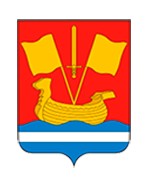 Стратегия социально-экономического развитияКировского муниципального района 
Ленинградской областина период до 2030 года Санкт-Петербург2017Содержание1. Анализ социально-экономического развития Кировского муниципального района Ленинградской области	41.1. Экономико-географическое положение, наличие природных ресурсов, экологическая ситуация	41.2. Пространственное развитие Кировского муниципального района: анализ состояния городской и сельской среды, оценка эффективности использования территории городов Кировск, Отрадное, Шлиссельбург	71.3. Население и трудовые ресурсы	151.4. Тенденции и возможности развития социальной сферы Кировского муниципального района	211.5. Тенденции в развитии ключевых отраслей экономики, развитие малого бизнеса	291.6. Динамика инфраструктурного развития и основные инфраструктурные ограничения в развитии территории Кировского муниципального района Ленинградской области	451.7. Инвестиционная привлекательность и состояние инвестиционного климата Кировского муниципального района Ленинградской области	531.8. Муниципальное управление	691.9. Ресурсная обеспеченность	741.10. Анализ конкурентных преимуществ Кировского муниципального района	751.11. Анализ влияния агломерационных процессов г. Санкт-Петербург на развитие Кировского муниципального района Ленинградской области	781.12. Основные проблемы и риски социально-экономического развития Кировского муниципального района	851.13. Анализ внешних факторов, оказывающих влияние на социально-экономическое развитие Кировского муниципального района Ленинградской области	881.14. Обобщение основных выводов (с выделением сильных и слабых сторон, внешних возможностей и угроз) социально-экономического развития Кировского муниципального района	912. Цели, задачи и приоритеты социально-экономического развития Кировского муниципального района	1072.1. Демографический прогноз Кировского муниципального района	1072.2. Функциональная типология (зонирование) территорий Кировского муниципального района	1122.3. Выбор базового сценария развития Кировского муниципального района Ленинградской области	1202.4. Миссия, стратегическая цель и задачи развития Кировского муниципального района Ленинградской области как конкурентоспособного, инвестиционно-привлекательного муниципального образования	1232.5. Перечень перспективных инвестиционных и инфраструктурных проектов и  зон инвестиционного роста с учетом пространственного и инфраструктурного развития района различной специализации	1372.6. Система целевых показателей, отражающих ожидаемые результаты реализации Стратегии	1463. Механизмы реализации Стратегии, мониторинга и контроля реализации Стратегии	1533.1. Механизмы реализации Стратегии	1533.2. Мониторинг и контроль реализации Стратегии	1544. Ожидаемые результаты реализации Стратегии	158Приложение 1. Аналитические (дополнительные) материалы к разделу «Муниципальное управление»	161Приложение 2. Аналитические материалы.  Стратегические интересы и приоритеты субъектов развития Кировского муниципального района Ленинградской области	169Приложение 3. Аналитические материалы к разделу «Анализ внешних факторов, оказывающих влияние на социально-экономическое развитие Кировского муниципального района Ленинградской области»	177Приложение 4. Разработка и SWOT-анализ  сценариев  развития Кировского муниципального района Ленинградской области	186Приложение 5. Выбор и обоснование (с учетом интересов и приоритетов жителей муниципального образования, бизнес-структур, общественных организаций, органов местного самоуправления муниципального образования, иных субъектов) направления и приоритетов развития Кировского муниципального района, ключевых приоритетов и мероприятий в разрезе основных направлений	205Приложение 6. Методика мониторинга реализации Стратегии	2091. Анализ социально-экономического развития Кировского муниципального района Ленинградской области1.1. Экономико-географическое положение, наличие природных ресурсов, экологическая ситуацияОбщая информация о муниципальном образованииИстория земель, занимаемых сейчас Кировским муниципальным районом Ленинградской области, длительная, и начинается с момента формирования дельты реки Невы. Территория исконно была заселена финно-угорскими племенами, к которым затем из районов Новгорода и Старой Ладоги пришли ильменские словене, рядом с ними жили карелы, ижора, чудь, водь, весь. В 9 веке приневские и приладожские земли стали частью Киевской Руси. На месте современного Кировского муниципального района в 1240 г. Александр Невский собирал войска для битвы со шведами. В 1323 г. у истока Невы для прикрытия северо-западных рубежей была заложена крепость «Орешек», которая в 1612 г. после длительной осады отошла шведам. В 1702 Петром I крепость была возвращена и получила название Шлиссельбург. XIX век знаменуется для местности постройкой каналов вдоль южного берега Ладожского озера, позволившей улучшить продовольственное и грузовое снабжение Санкт-Петербурга, а также началом курсирования пассажирских кораблей. В начале XX века возникает первая сеть железных дорог, появляется большое количество промышленных предприятий, определивших развитие будущего района как промышленно развитой территории. В годы Великой Отечественной войны из двенадцати боевых стратегических операций под Ленинградом семь было проведено на территории Кировского района. На кировской земле сражались герои Невского «пятачка», Дороги жизни, Синявинских высот, Ивановского «пятачка». В 1946 году запущена 8-я ГРЭС им. С.М. Кирова. Поселок при ней в 1953 году был преобразован в город районного подчинения Кировск, в 1965 – в город областного подчинения. С 1970 года в подчинение была передана группа населенных пунктов – Петрокрепость, Отрадное, Мга, Синявино, Павлово, Марьино. Кировский район был образован 1 апреля 1977 года Указом Президиума Верховного Совета РСФСР в результате разукрупнения Волховского и Тосненского районов. Центром района стал город Кировск. 1 января 2006 года район получил статус муниципального района. Кировский муниципальный район расположен в центральной части Ленинградской области, в бассейне рек: Нева, Мга, Тосна, Мойка, Назия, Рябиновка, Лава, с севера район примыкает к Ладожскому озеру. Район расположен к востоку от Санкт-Петербурга, расстояние от центра района, г. Кировска, до Санкт-Петербурга составляет около 50 км. Часть территорий на западе района, включая крупнейшие города: Отрадное, Кировск, Шлиссельбург, входят в состав Санкт-Петербургской городской агломерации и являются зоной интенсивной урбанизации. Район граничит с четырьмя районами Ленинградской области (Всеволожским, Волховским, Киришским, Тосненским). Имеет речное транспортное сообщение с Ладожским озером, выход в Балтийское море. С центральными регионами страны район связан железнодорожным и автомобильным транспортом. На территории района расположена крупная железнодорожная узловая станция Мга Октябрьской железной дороги. Через нее идут поезда в северном направлении (Мурманск, Петрозаводск) и в направлении морского торгового порта «Усть-Луга». Имеется пассажирское железнодорожное сообщения от Санкт-Петербурга до станции Невдубстрой. Через территорию района проходят федеральные автотрассы Р-21 «Кола» и А-120 «Магистральная».Общая площадь района составляет 2 590,5 кв. км. Из них более половины площади приходится на земли лесного фонда – 1 602,5 кв. км, земли сельскохозяйственного назначения занимают 15% территории района – 394 кв. км.На территории Кировского района расположено 100 населенных пунктов, из них: 3 города (г. Кировск, г. Отрадное, г. Шлиссельбург), 5 поселков городского типа, 92 деревни, хутора, поселка, села. Перечисленные населенные пункты объединены в 11 муниципальных образований:Кировское городское поселение,Отрадненское городское поселение,Синявинское городское поселение,Шлиссельбургское городское поселение,Мгинское городское поселение,Назиевское городское поселение,Павловское городское поселение,Приладожское городское поселение,Путиловское сельское поселение,Суховское сельское поселение,Шумское сельское поселение. Наличие природных ресурсов, экологическая ситуацияЗемельные ресурсыОбщая площадь земель в границах Кировского муниципального района составляла на 1 января 2016 г. 259046 га. Структура земельных ресурсов представлена на рисунке 1.1.1.Рисунок 1.1.1. Структура земельных ресурсов Кировского муниципального районаОсновную часть площади Кировского района занимают земли лесного фонда, их доля в общей площади земель выше, чем в среднем по Ленинградской области (около 57%). При этом основную часть лесных ресурсов составляют защитные леса, общий запас лесных ресурсов оценивается в 28,4 млн. куб.м, тогда как расчетная лесосека составляет всего 0,23 млн. куб.м, т.е. менее 1%. Земли промышленности, энергетики, транспорта, связи, радиовещания, телевидения, информатики, земли для обеспечения космической деятельности, земли обороны, безопасности и иного специального назначения, напротив, занимают в структуре почти в 2 раза меньшую долю, чем в Ленинградской области. Одновременно следует отметить, что доля земель запаса высока – 16,25% (для сравнения, в целом по Ленинградской области – 2%), что свидетельствует о наличии потенциала использования данных земельных ресурсов для вовлечения в хозяйственную деятельность и оборот в соответствии с выбранными направлениями и приоритетами развития Кировского муниципального района. Водные ресурсыВодные ресурсы Кировского муниципального района представлены реками Нева, Мга, Тосна, Мойка, Назия, Рябиновка, Лава и др., а также доступом к Ладожскому озеру. Кроме того, по территории Кировского муниципального района проходят Староладожский и Новоладожский каналы. Состояние рек Кировского района нельзя признать удовлетворительным, отмечаются: высокая общая загрязненность, превышение нормативов предельно допустимой концентрации по ряду загрязняющих веществ (железо, цинк, медь, марганец и т.д.), наличие эрозии берегов, нарушение водоохранных зон, в том числе антропогенного характера, связанные с использованием территории водоохранных зон под новое строительство и негативным влиянием существующей хозяйственной инфраструктуры,в отдельных случаях – заболачивание водоохранной зоны.Несмотря на текущее состояние объектов водных ресурсов, наличие рек и озер на территории Кировского муниципального района, особенно выхода к берегу Ладожского озера, является фактором привлекательности для использования потенциала данных объектов в качестве рекреационных ресурсов, в том числе развития туризма на территории муниципального образования. Минерально-сырьевые ресурсыОсновные полезные ископаемые Кировского района – гравий, песок, щебень, глина и каолин. Разведанные запасы полезных ископаемых на территории Кировского муниципального района составляют: стекольное сырье – 10,1 млн тонн, валунно-гравийно-песчаный материал – 12,5 тыс. куб. м,песок строительный – 68,5 тыс. куб. м,строительный камень – 13,2 тыс. куб. м,кирпично-черепичные глины – 88 тыс. куб. м,торф – 43 тыс. тоннНаличие минерально-сырьевых ресурсов на территории Кировского муниципального района определило одно из направлений экономической деятельности – производство строительных материалов (деятельность в данной сфере осуществляют ПАО «Павловский завод», ОАО «ЛСР–Стеновые материалы Северо-Запад» и ООО «ЭМ СИ БАУХЕМИ»). Рекреационные ресурсыРекреационные ресурсы Кировского муниципального района рассматриваются с точки зрения наличия природных ресурсов для организации отдыха населения, а также с позиции познавательного и исторического туризма. Имеющиеся в Кировском муниципальном районе природные ресурсы, в первую очередь лесные и водные, формируют туристический потенциал района как места отдыха, рыбалки, сбора грибов и ягод, охоты, эко-туризма, туризма, связанного с водными видами спорта,  и т.д. Длительная и насыщенная история местности, на которой расположен современный Кировский муниципальный район, предполагает несколько направлений туризма, посвященных различным вехам в жизни района. Основными достопримечательностями Кировского района являются: крепость «Орешек» в Шлиссельбурге, музей-заповедник «Прорыв блокады Ленинграда», объединивший музей-диораму «Прорыв блокады Ленинграда», музей «Дорога жизни», мемориальный музей поэта А. Прокофьева в деревне Кобона, братские захоронения, памятные знаки и монументы на местах боев, мемориальные зоны – «Синявинские высоты», «Невский пятачок», «Место встречи двух фронтов»,Староладожский канал, Памятник природы «Каньон реки Лава» - особо охраняемая природная территория, Храм Успения Божьей Матери и немецкое военное кладбище в                               д. Сологубовка, Парк Мира.Многочисленные храмы и церкви и т.д.Экологическая ситуацияНеобходимо отметить, что экологическую ситуацию в Кировском муниципальном районе нельзя назвать достаточно благополучной, однако в целом на фоне других районов Ленинградской области она может считаться удовлетворительной. Выбросы загрязняющих веществ от стационарных источников загрязнения в 2015 г. в Шлиссельбурге составили 0,5 тыс. тонн, в Кировске – 0,2 тыс. тонн, при этом доля уловленных выбросов от отходящих от стационарных источников составила в Кировском районе 91,1%. Основным негативным экологическим фактором является сильная загрязненность протекающих на территории района рек (Невы, Мги, Тосны, Назии и др.). Положительным с экологической точки зрения фактором является отсутствие на территории Кировского района полигона ТБО. 1.2. Пространственное развитие Кировского муниципального района: анализ состояния городской и сельской среды, оценка эффективности использования территории городов Кировск, Отрадное, ШлиссельбургПространственное развитие района и анализ состояния городской и сельской средыСостояние городской среды Кировского муниципального района (Отрадное, Кировск, Шлиссельбург) характеризуется следующими явлениями:20-25% экономически активного населения работает за пределами района в Санкт-Петербурге в режиме маятниковой миграции;На территории городов происходит активная экспансия сетевого ритейла и современных  форматов организации сферы услуг и торговли, представлены отделения крупнейших банковских групп, планируется строительство первого гипермаркета на территории района;Сформирована зона интенсивной урбанизации как пригородная территория   с комфортной жилой средой, места размещения производств и транспортной инфраструктуры;Развит общественный транспорт, время пешеходно-транспортной доступности объектов периодического использования (больницы/поликлиники, спортивные объекты, учреждения культуры и дополнительного образования, органы МСУ, МФЦ) находится на нормативном уровне (менее 30 минут), не снижает качество жизни.В сельских поселениях отмечаются следующие основные характеристики среды:низкая мобильность населения;существенно более низкие характеристики доступности услуг социальных учреждений, системы учреждений культуры, образования и социального обеспечения оптимизированы с учетом небольшого населения в сельских населенных пунктах;Транспортно-пешеходная доступность объектов периодического использования находится в рамках нормативов 30-40 минут только в случае использования личного автомобильного транспорта;Общественный транспорт развит недостаточно, доступ к социальным, медицинским и культурным услугам без собственного автомобиля затруднен, что существенно снижает качество жизни;Обеспеченность спортивными объектами существенно ниже среднего по области (до 3 раз).Одним из существенных различий в состоянии и уровне пространственного развития городских и сельских поселений Кировского муниципального района является различие в обеспеченности объектами социальной и бытовой инфраструктуры. Крупнейшие населенные пункты (Кировск, Шлиссельбург, Отрадное) имеют преимущество в развитости среды проживания: в части медицинского обслуживания (полноты спектра предоставляемых медицинских услуг, своевременности получения квалифицированной помощи рядом с местом проживания);в сфере культуры – городские поселения в полной мере (в % от норматива) обеспечены библиотеками, учреждениями клубного типа (на 150%), в то время как сельские поселения обеспечены библиотеками на 63% от норматива, учреждениями клубного типа – на 80%. При этом обще проблемой городских и сельских поселений является отсутствие в муниципальном районе парка культуры и отдыха, т.е. потребности в рекреации на территории муниципального района населением удовлетворяются отчасти  «стихийно»;в области транспортной доступности – с крупными населенными пунктами лучше налажено транспортное сообщение (количество маршрутов, периодичность их отправления) с Санкт-Петербургом и другими населенными пунктами Ленинградской области. С другой стороны, в сфере образования отмечается противоположный тренд – из-за активного жилищного строительства на территории крупных поселений (Кировск, Шлиссельбург, Отрадное, Мга) снижается качество городской среды с точки зрения обеспеченности населения местами в дошкольных и общеобразовательных учреждениях, нехватки площадей для оказания услуг дополнительного образования детям, тогда как в сельских поселениях данная проблема не стоит. С точки зрения размещения на территории Кировского муниципального района объектов потребительского рынка (розничная торговля, общественное питание, оказание бытовых услуг населению) следует отметить, что данная сфера также более развита на территории крупных городских поселений, в сельской местности привязка данных объектов осуществляется в основном к центру поселения, соответственно, отдаленные населенные пункты могут испытывать недостаток в объектах данного типа. В целом анализ состояния городской и сельской среды позволяет сделать вывод о большей сбалансированности и комфортности среды проживания в городских поселениях, поскольку в них сконцентрированы все компоненты, необходимые для обеспечения качества жизни населения – наличие жилого фонда, в том числе современного, размещение рабочих мест, объектов социального, культурного, бытового обслуживания, доступность транспортной инфраструктуры и т.д. В перспективе с развитием общественных пространств современных форм и развитием социального предпринимательства условия жизни в городах Кировского муниципального района во многом сравняются с таковыми в районах Санкт-Петербурга.Оценка эффективности использования территории городов Кировск, Отрадное, ШлиссельбургТерритория городов Кировск, Отрадное, Шлиссельбург складывалась исторически с момента возникновения данных поселений до настоящего времени, в соответствии с действовавшими правилами и проектами застройки. Текущая структура земель МО «Кировск», МО «Отрадненское  городское поселение» и МО «Шлиссельбургское городское поселение» по категориям представлена на рисунках 1.2.1., 1.2.2., 1.2.3.Рисунок 1.2.1. Структура земель МО «Кировск» по категориям (в га)Рисунок 1.2.2. Структура земель МО «Отрадненское городское поселение» по категориям (в га)Рисунок 1.2.3. Структура земель МО «Шлиссельбургское городское поселение» по категориям (в га)Основную часть территорий МО «Кировск» (44%) и МО «Отрадненское ГП» (74%) составляют земли лесного фонда. В целом данная ситуация типична для распределения земель по категориям в Ленинградской области – доля земель лесного фонда в целом по области составляет 57%. В МО «Кировск» отмечается относительно высокая доля земель запаса – около 11%, что с одной стороны является негативным фактором и свидетельствует о наличии в муниципальном образовании земель, не вовлеченных в хозяйственный оборот, с другой стороны, является преимуществом, поскольку может рассматриваться как резерв земельных ресурсов для развития градостроительной деятельности. Существенную часть территории составляют земли сельскохозяйственного назначения. Более 66% территории МО «Шлиссельбургское городское поселение» составляют земли водного фонда, земли промышленности практически отсутствуют. В части наличия категорий земель наиболее сбалансированной представляется структура земель Кировска, поскольку на его территории представлены все основные категории земель. В Отрадном отсутствуют земли запаса, что может ограничивать потенциал территориального и градостроительного развития муниципального образования, в Шлиссельбурге практически отсутствуют земли промышленности, энергетики, транспорт, связи, радиовещания, телевидения, информатики, земли для обеспечения космической деятельности, земли обороны, безопасности, земли иного специального назначения. Генеральными планами поселений в рамках мероприятий по территориальному планированию устанавливаются соотношения площадей, занимаемых функциональными зонами в муниципальных образованиях (таблица 1.2.1.).Таблица 1.2.1.Соотношение площадей, занимаемых функциональными зонами (по видам зон) в % от площади муниципального образования, установленное генеральными планами поселений в рамках мероприятий по территориальному планированиюИз предполагаемого соотношения функциональных зон в части соотношения площадей жилой и общественно-деловой зон наиболее сбалансированным является территория Кировска, тогда как в Отрадном и Шлиссельбурге преобладает жилая зона и отмечается низкая доля зоны общественно-деловой застройки, что может привести к дисбалансам градостроительного развития и недостатке общественной и деловой инфраструктуры (в том числе мест приложения труда). Одновременно следует отметить, что среди поселений в Кировске отмечается самая высокая доля производственных зон, что связано с расположением на территории муниципального образования ряда производственных мощностей крупных и средних предприятий. В соответствии с существующим функциональным назначением территорий городов достигнут определенный градостроительный баланс между комфортной средой проживания и структурой экономики, ориентированной на размещение на территории муниципальных образований обрабатывающих производств. На сегодняшний день использование территорий городов может быть признано в целом эффективным. Однако с учетом перспектив развития, в том числе темпов строительства и расширения зоны жилой застройки, и сопутствующего появления общественно-деловой и инновационной инфраструктуры в целях устранения дисбаланса в экономике между промышленностью и сектором услуг потребуется принятие градостроительных решений по изменению зонирования территорий. В настоящее время действующими генеральными планами поселений предусмотрены мероприятия по изменению категорий земель в соответствии с перспективными потребностями для целей социально-экономического развития. По результатам исследования фактического освоения территорий городов Кировского муниципального района отмечается, что фактически часть земель вовлечена в хозяйственный оборот вразрез с их статусом. Так, часть земель, фактически являющихся землями лесного фонда, используется в экономическом обороте в том числе под жилое строительство. Необходимо привести в соответствие документационный статус таких земель с учетом их фактического использования. Одним из вопросов, определяющих дальнейшее эффективное использование территорий Кировска, Отрадного, Шлиссельбурга и других населенных пунктов Кировского муниципального района является необходимость корректировки генеральных планов поселений. Имеющиеся генеральные планы вследствие длительности процедур их разработки, принятия, утверждения частично потеряли актуальность и не соответствуют современным реалиям территориального развития. Необходимо привести эти документы в соответствие с произошедшими изменениями в градостроительстве и градостроительной политике, а также с результатами разработки Стратегии социально-экономического развития муниципального района с целью обеспечить реализацию установленных в ней приоритетов, целей и задач развития Кировского муниципального района. Привлекательность для разных групп жителей, туристов, инвесторов и других категорийПривлекательность Кировского муниципального района для разных групп жителей, туристов, инвесторов и других категорий определяется различными факторами и потребностями данных групп, а также возможностями, которые может предложить Кировский район для удовлетворения запросов соответствующих групп. Для населенияПривлекательность Кировского муниципального района для различных групп населения определяется, прежде всего, категориями, характеризующими качество жизни в части сбалансированности развития территории и возможности комфортного проживания на ней, наличия мест приложения труда и отдыха, удовлетворения повседневных потребностей в образовании, культуре, развлечениях, потреблении. Важным фактором привлекательности для населения является относительно благополучная экологическая обстановка на территории района. В трех крупнейших городских поселениях района – Кировском, Отрадненском, Шлиссельбургском, в которых проживает более половины населения района, сложилась достаточно комфортная среда проживания, характеризующаяся мало- и среднеэтажной застройкой, в большинстве случаев – рациональным соотношением жилой и общественно-деловой застройки, высокой обеспеченностью зонами зеленых насаждений, соответствующей и превышающей нормативные значения обеспеченностью объектами розничной торговли, оказания бытовых услуг и т.п. На территории района действует достаточно большое количество крупных предприятий различных отраслей, таким образом, жители Кировского района имеют возможность работать недалеко от места жительства и не прибегать к маятниковой миграции, связанной с работой в Санкт-Петербурге, что повышает привлекательность района для жизни. Частично привлекательность для отдельных групп населения снижается за счет имеющихся проблем в развитии социальной сферы муниципального района. В части доступности образовательных услуг с учетом темпов жилищного строительства начинает обостряться проблема обеспеченности местами в дошкольных учреждениях, кроме того, актуальна проблема обеспеченности местами в общеобразовательных учреждениях. Возможности получения среднего профессионального образования непосредственно в муниципальном образовании ограничены рядом направлений профессиональной подготовки (судовождение и судостроение, технологии продукции общественного питания, прикладная информатика, сварочное производство, автомеханик и т.д.), получить профессиональную подготовку по другим специальностям, а также получить высшее образование можно в Санкт-Петербурге. В сфере услуг дополнительного образования также отмечается недостаток мощности существующей сети учреждений. Имеющиеся в данной сфере проблемы снижают привлекательность района для молодежи, а также для молодых семей. В части доступности медицинских услуг в районе отсутствует ряд специализированных отделений в структуре лечебно-профилактических учреждений, роддом. Отмечается недостаток мощности амбулаторно-поликлинических учреждений, недостаток обеспеченности больничными койками, дефицит врачей по ряду специальностей. Наличие проблем в данной сфере снижает привлекательность района для всех групп населения, особенно для лиц старшего возраста, у которых возрастает потребность в получении своевременных и качественных медицинских услуг. Одним из факторов пространственного развития, играющим определенную негативную роль в привлекательности для населения, является наличие автомобильной трассы, проходящей через территории крупнейших населенных пунктов (Кировск, Отрадное), и сопутствующее шумовое сопровождение (ввиду наличия грузопотока), а также связанное с этим ухудшение качества воздуха. Привлекательность сельских поселений муниципального района, а также населенных пунктов, удаленных от центров городских поселений, ниже ввиду ухудшения доступности объектов социальной инфраструктуры, худшую развитость потребительского рынка, ухудшения транспортной доступности центра муниципального района и Санкт-Петербурга и т.д.Для туристовПривлекательность Кировского муниципального района для туристов обусловлена наличием на территории района природных ресурсов, в первую очередь лесных и водных, а также историческим прошлым края. Наличие рек, выхода к Ладожскому озеру, а также близость к Санкт-Петербургу позволяет рассматривать территорию района как привлекательное место летнего и зимнего отдыха с такими видами активности, как рыбалка, сбор грибов и ягод, охота и т.д. Потенциально на территории района может развиваться эко-туризм, туризм, связанный с водными видами спорта. История местности, на которой расположен современный Кировский район, предполагает несколько направлений развития туризма, связанных с различными историческими периодами:«средневековье» - история появления крепости «Орешек» и ее перехода в руки шведов и возвращения, связанные с этим направлением всевозможные мероприятия и события по теме реконструкции, исторических фестивалей (рыцарские турниры и т.п.),«Великая Отечественная Война» - история района в годы войны, хроники и места боев, функционирование Дороги жизни, братские захоронения, посещение мемориалов и музеев по данному направлению, «промышленность» - на территории района расположен ряд крупных промышленных предприятий (судостроительного комплекса, пищевой промышленности, производства и распределения электроэнергии, газа и воды, производства строительных материалов и т.д.), экскурсионное посещение которых могло бы стать как туристическим продуктом, так и частью образовательной программы и профориентации молодежи Кировского района. Отдельной туристической привлекательностью Кировский район обладает с позиции привлекательности для религиозного туризма – на территории района расположены многочисленные храмы и церкви, как современной постройки и/или восстановленные, так и исторические.  Факторами, снижающими привлекательность Кировского муниципального района для туристов, является неразвитость отрасли гостеприимства, включая недостаточность коллективных средств размещения и/или невозможность найти информацию о них с применением современных средств и систем бронирования. Берег Ладожского озера, несмотря на его потенциал для развития туризма и размещения баз отдыха, коттеджей и т.д. практически не используется, на реках отсутствуют удобные причалы, заправки для катеров и яхт и т.д. Для инвесторовПривлекательность Кировского муниципального района для инвесторов обусловлена рядом сложившихся конкурентных экономико-географических преимуществ, сосредоточенных преимущественно в центральной и юго-восточной части района (Мгинское, Отрадненское, Кировское, Шлиссельбургское, Павловское, Синявинское городские поселения). В их числе:Близость к Санкт-Петербургу как к потенциальному рынку сбыта и перераспределения продуктов производства, основному потребителю промышленной продукции и добываемых полезных ископаемых, потенциальному поставщику инновационных технологий, источнику инвестиций в развитие промышленной сферы, транспорта и сферы услуг за счёт перемещения предприятий на территорию района;Расположение района на пересечении основных российских и международных транспортных коридоров, проходящих через северо-западный регион и обеспечивающих грузопоток между Санкт-Петербургом и центральными и восточными регионами России;Выход к Волго-Балтийскому водному пути и речное  транспортное сообщение с Ладожским озером,  выход в Балтийское море;Сложившаяся многоукладная социально-экономическая система района с высоким уровнем концентрации обрабатывающих производств (судостроение, пищевая промышленность, индустрия строительных материалов и др.);Наличие минеральных ресурсов, пригодных для развития строительной индустрии и промышленности строительных материалов;Транспортная доступность до  Санкт-Петербурга не превышающая 30-40 минут, часовая доступность центра Санкт-Петербургской городской агломерации; Обеспеченность энергоресурсами и инженерной инфраструктурой; Развитая инфраструктура автомобильного и железнодорожного сообщения (федеральная трасса «Кола», Петрозаводское шоссе, крупный ж/д узел Мга, ж/д линия Санкт-Петербург-Волхов, ориентированная на транспортное обеспечение ММТП «Усть-Луга» железнодорожная линия Мга- Гатчина -Веймарн– Ивангород и др.);Высокий уровень квалификации населения, сложившийся в силу развитой обрабатывающей промышленности и энергетики района, сформировавшейся в течение 20 века;Наличие свободных земель сельскохозяйственного и промышленного назначения и свободных инвестиционных площадок (площадью более 2200 га);Рекреационный потенциал южного и юго-восточного побережья Ладожского озера, водных объектов и земель лесного фонда;Расположение на территории района ключевых для изучения истории Блокады и освобождения Ленинграда культурно-исторических мемориальных комплексов Великой Отечественной войны; Растущая экономика района, включая растущий инвестиционный спрос и реальные денежные доходы населения;Отсутствие политических конфликтов и конфликтов вокруг собственности в публичном пространстве.В то же время, факторами, ограничивающими привлекательность Кировского муниципального района для инвесторов, является наличие минимального объема свободных инвестиционных площадок, подключенных к коммуникациям и небольшого числа площадок по сравнению с другими районами-аналогами в области. Из существующих 9 инвестиционных площадок 4 совсем не имеют коммуникаций, одна (42 км автодороги «Кола») полностью обеспечена коммуникациями, остальные обеспечены коммуникациями частично: в г. Павлово – только теплоснабжение, в г. Кировск площадка № 1 – электричество и газоснабжение, площадка № 2 и площадка на ул. Песочная, 7 – только газоснабжение. Кроме того, все площадки являются гринфилдами. При этом на областном уровне признается проблема с высокой стоимостью и сроками технологического присоединения новых объектов к сетям электро-, тепло-, газо-, водоснабжения и водоотведения. Таким образом, привлекательность района для инвестиций снижается на фоне предложения конкурирующих муниципальных районов Ленинградской области и площадок в других регионах-лидерах по привлечению инвестиций (Татарстан, Калужская обл., Москва, Московская обл. и др.). Еще одним фактором, снижающим инвестиционную привлекательность района, является отсутствие действующих на его территории индустриальных парков и технопарков. 1.3. Население и трудовые ресурсы Численность населения Кировского муниципального района на 01.01.2017  составляла 105084 чел. (6% от численности населения Ленинградской области). Кировское, Шлиссельбургское и Отрадненское городские поселения аккумулируют более 50% населения (67108 чел.). Наиболее малочисленным поселением района является Суховское сельское поселение в котором проживает 1378 чел.Поскольку Кировский муниципальный район имеет общие границы с Санкт-Петербургом, его демографическое развитие в значительной степени обусловлено влиянием мегаполиса. Согласно прогнозным данным общая численность населения в зоне взаимовлияния Санкт-Петербурга и Ленинградской области на территории Ленинградской области к 2050 г. составит 2960 тыс. чел. в том числе в Кировском муниципальном районе – 200 тыс. чел. из них в зоне интенсивной урбанизации – 160 тыс. чел. Таким образом, в краткосрочной и долгосрочной перспективе численность постоянного населения Кировского муниципального района будет увеличиваться. В первую очередь за счет возрастания доли населения в трудоспособном возрасте, обеспечиваемого миграционным притоком.Рисунок. 1.3.1. Динамика численности населения Кировского муниципального района тыс. чел.В общей численности населения района 46% составляют мужчины и 54% женщины. В возрастной группе старше 55 лет доля женщин увеличивается до 63%.Рисунок. 1.3.2. Половозрастная структура населения Кировского муниципального района по состоянию на 01.01.2016 г., чел.Для Кировского муниципального района характерна естественная убыль населения, однако, за период 2012-2016 гг. наблюдается устойчивое снижение показателя, в первую очередь за счет сокращения смертности, что позволяет прогнозировать положительную динамику естественного движения населения.Рисунок. 1.3.3. Естественное движение население Кировского муниципального района, чел. на 1000 жителей	В возрастной структуре смертности Кировского муниципального района в 2016 г. 76% составляет смертность лиц в возрасте старше трудоспособного, 23,6% - смертность лиц трудоспособного возраста и 0,4% - смертность в возрастной группе «моложе трудоспособного возраста», что полностью соответствует средним значениям по региону. 	Если в абсолютных значениях естественная убыль населения в Кировском муниципальном районе в 2016 г. составила 408 чел., то миграционный прирост – 961 чел., что обеспечивает не только компенсацию естественной убыли, но и ее двукратное превышение миграционным притоком.	Наиболее интенсивно миграционные процессы выражены в городах Кировского муниципального района, обеспечивая 74% миграционного прироста в районе.  Это обусловлено благоприятными условиями проживания, развитием жилищного строительства в городах, близостью мегаполиса и наличием возможностей трудоустройства. В то же время, в Путиловском и Шумском сельских поселениях зафиксирована миграционная убыль населения. Маятниковыми мигрантами являются порядка 25% жителей трудоспособного возраста.Рисунок. 1.3.4. Ключевые показатели миграции в Кировском муниципальном районе на 01.01.2017 г.На 01.01.2017 г. численность трудовых ресурсов в Кировском муниципальном районе составляла 68 тыс. чел. (в т.ч. 63,2 тыс. чел. в трудоспособном возрасте). Численность занятых в экономике составила 42,2 тыс. чел. (или 66,8% от численности трудовых ресурсов). Более 50% занятых в экономике работают на обрабатывающих производствах и в секторе оптовой и розничной торговли.Рисунок. 1.3.5. Структура занятых в Кировском муниципальном районе по состоянию на 01.01.2017 г.  по отраслям экономики, %В зоне взаимного влияния Ленинградской области и Санкт-Петербурга наиболее  активно развивается сектор услуг, в то время как численность занятых в производственной сфере сокращается. Таблица. 1.3.1  Общая численность занятых в экономике  на территории агломерационной зоны Ленинградской области,  тыс. чел.В 2016 г. Комитетом по труду и занятости населения Ленинградской области было выдано 169 заключений о целесообразности привлечения и использования иностранных работников для предприятий и организаций Кировского муниципального района (8% от общего количества положительных заключений в Ленинградской области). 	Уровень безработицы в Кировском муниципальном районе на 01.01.2017  составляет 0,25% (среднее значение по региону – 0,41%).   Количество вакансий на предприятиях района в три раза превышает совокупную численность безработных и ищущих работу (в Ленинградской области –  в 1,6 раза).	Кировское городское поселение, а также крупные предприятия Отрадненского и Синявинского городских поселений обеспечили более 80% предложения на рынке труда.Рисунок.  1.3.6. Количество вакансий  в городских и сельских поселениях Кировского муниципального района за 2016 г., ед.Среднемесячная заработная плата по всем отраслям экономики в Кировском муниципальном районе стабильно увеличивается и за 2016 год составила 43113 руб. В целом, уровень оплаты труда сопоставим со средними значениями по региону, и по целому ряду отраслей превышают его.	Рисунок. 1.3.7. Среднемесячная начисленная заработная плата по ключевым отраслям экономики в 2016 г. в расчете  на одного работника, руб.Социальная сфера является конкурентоспособной по уровню оплаты труда с другими отраслями экономики района. Уровень заработной платы работников социальной сферы составляет 82% от среднего уровня заработной платы по Кировскому муниципальному району.Таблица. 1.3.2. Среднемесячная начисленная заработная плата 2016 г. в расчете  на одного работника социальной сферы Кировского муниципального районаСредний размер назначенной месячной пенсии в 2016 г. составил 12951,77 руб. По состоянию на 01.01.2017 г. пенсионные выплаты получают 28643 чел. (27% от численности населения района), и 71370 чел. (70%) состоят на учете как получатели различных мер социальной поддержки, единовременных денежных выплат и субсидий. 1.4. Тенденции и возможности развития социальной сферы Кировского муниципального районаОбразованиеВ 2016 г. система образования Кировского муниципального района Ленинградской области была представлена: 44 муниципальными образовательными учреждениями, среди которых 19 дошкольных учреждений, 1 начальная школа, 4 основных школы, 12 средних, 7 учреждений дополнительного образования, 1 Центр диагностики и консультирования;6 государственными образовательными учреждениями; 1  негосударственным образовательным учреждением.	Численность обучающихся ежегодно увеличивается, что предполагает возрастание нагрузки на учреждения образования и в системе общего образования это привело к исчерпанию лимита мощностей общеобразовательных учреждений.Рисунок. 1.4.1. Численность воспитанников в системе дошкольного и общего образования Кировского муниципального района,  чел.Таблица. 1.4.1. Показатели развития системы образования в Кировском муниципальном районе в 2015 г.	На данный момент мест в детских садах района достаточно для удовлетворения потребностей населения, однако с учетом развивающегося жилищного строительства и прогнозируемого увеличения численности населения, до конца 2018 года планируется реализация мер по созданию 1035 дополнительных мест в дошкольных образовательных учреждениях, что позволит обеспечить местами в детских садах  100% детей  в возрасте от 3-7 лет.	Для района актуален дефицит мощности общеобразовательных учреждений, что вынуждает в отдельных учреждениях проводить занятия во вторую смену. Однако проблема оперативно решается: строятся и проектируются новые объекты образования, в частности, запланировано строительство школы на 600 мест  и пристройки к МБОУ «Лицей г.Отрадное» на 260 мест, что существенно снизит остроту проблемы.	Численность детей вовлеченных в деятельность учреждений дополнительного образования ежегодно возрастает. 	Деятельность по профориентации детей старшего школьного возраста проводится в каждой школе, однако программы профориентации не скоординированы и используемый методический инструментарий не позволяет в полной мере учесть индивидуальные особенности ребенка, а также увязать возможные направления профессиональной подготовки с кадровыми потребностями района.	В системе образования Кировского муниципального района Ленинградской области в 2016 г. работали 875 педагогических работников. Укомплектованность педагогическими кадрами составляет 100 %. Рынок труда Кировского муниципального района конкурирует с рынком труда Санкт-Петербурга и для привлечения наиболее квалифицированных трудовых ресурсов, предотвращения нарастания проблемы старения кадров требуется  реализация дополнительных, опережающих мер по совершенствованию кадрового обеспечения системы образования. ЗдравоохранениеСеть учреждений здравоохранения района представлена ГБУЗ ЛО «Кировская межрайонная больница», включающей пять структурных подразделений: Кировская межрайонная больница, Шлиссельбургская городская больница, Отрадненская городская больница, Мгинская участковая больница и Назийская районная больница, а также ГБУЗ  ЛО «Стоматологическая поликлиника». В районе отсутствует родильный дом, ряд специализированных отделений в структуре лечебно-профилактических учреждений. Учитывая  рекреационную привлекательность Кировского муниципального района для жителей Санкт-Петербурга, в летнее время численность населения увеличивается в 2-3 раза, и низкая обеспеченность объектами здравоохранения в районе существенно ухудшает доступность всех видов медицинской помощи.Таблица. 1.4.2. Обеспеченность населения Кировского муниципального района лечебно-профилактическими учреждениями	Обеспеченность врачами в Кировском муниципальном районе в 2016 г. составила 20,5 чел. на 10000 жителей, что в целом соответствует нормативному значению (29 чел. на 10000 жителей), однако для района актуален дефицит врачей по отдельным специальностям.  Обеспеченность средним медицинским персоналом почти в два раз меньше нормативной: 48,8 чел. на 10000 жителей в Кировском муниципальном районе и 74,6 чел. на 10000 жителей в соответствии с нормативом обеспеченности. 	Профильные структуры органов власти и ГБУЗ ЛО «Кировская межрайонная больница» проводят комплексную работу по привлечению медицинского персонала, в том числе реализуются меры по обеспечению специалистов жильем, выдаче целевых направлений в ВУЗы. Регулярно проводится обучение и переобучение сотрудников.Материально-техническая база лечебно-профилактических учреждений района характеризуется высоким уровнем износа и нуждается в совершенствовании. Ввод в эксплуатацию объектов амбулаторно-поликлинической службы, ремонтные работы в существующих учреждениях, закупка оборудования, производятся ежегодно, однако динамичное развитие района требует также расширения стационарного коечного фонда.Социальная защита населенияУчреждения системы социальной защиты населения в Кировском муниципальном районе представлены МАУ «Комплексный центр социального обслуживания населения» (г. Кировск) и МКСУ «Социально-реабилитационный центр для несовершеннолетних «Теплый дом» (село Шум).Учреждения оказывают социальную поддержку различным категориям населения в стационарных условиях (для несовершеннолетних жителей района), в рамках дневного пребывания и на дому.  Предоставляемые услуги востребованы населением.Таблица. 1.4.3. Показатели деятельности МАУ «Комплексный центр социального обслуживания населения»По состоянию на 01.01.2016 г. численность населения района старше 70 лет составляла  10797 чел. Из них 1580 чел. проживают в сельской местности, где возможность получения любого рода социальных услуг затруднена, а ограниченная транспортная доступность административного центра района не позволяет социальным работникам оперативно реагировать на возникающие кризисные ситуации не требующие или исключающие возможность госпитализации в учреждения здравоохранения. В Кировском муниципальном районе проживает 1418 ветеранов Великой Отечественной войны 1941-1945 годов.Таблица. 1.4.4. Численность ветеранов  Великой Отечественной войны 1941-1945 годов, чел.  (по данным БД АИС «Социальная защита» по состоянию на 01  января  2017 года) Часть пожилых людей являются одиноко проживающими, что предполагает необходимость ежедневного ухода и обеспечения возможности оперативной связи с социальными службами района. В то же время в районе отсутствует комплексное учреждение геронтологического профиля, обеспечивающее весь спектр услуг для пожилых граждан, в том числе для лиц частично или полностью утративших способность к самообслуживанию.Другой наиболее уязвимой категорией, требующей специализированные медико-социальные услуги являются дети-инвалиды, которые  получали услуги в центре в условиях дневного пребывания, однако существующие условия, и в том числе, материально-техническая база центра не позволяет реализовывать наиболее эффективные программы реабилитации для данной категории.МКСУ «Социально-реабилитационный центр для несовершеннолетних «Теплый дом» находится в селе Шум Кировского муниципального района. Центр удален от административного центра района на 44 км (время в пути на автомобиле составляет 1 час), что ограничивает его доступность.Таблица. 1.4.5. Актуальные показатели деятельности МКСУ «Социально-реабилитационный центр для несовершеннолетних «Теплый дом»Культура и библиотечное обслуживаниеСеть учреждений культуры и библиотечного обслуживания Кировского муниципального включает:8  муниципальных бюджетных  учреждений дополнительного образования;  муниципальное казенное учреждение культуры «Центральная межпоселенческая библиотека», включающее 7 сельских, 3 детских и 5 городских библиотек;2 библиотеки (г. Отрадное  и  г. Шлиссельбург); 11 учреждений клубного типа (Дома культуры, культурно-досуговые центры, комплексы).Обеспеченность учреждениями культуры ниже нормативной и ежегодно сокращается.Таблица. 1.4.6. Уровень фактической обеспеченности учреждениями культуры от нормативной потребности в Кировском муниципальном районе, %В то же время в музыкальных школах, школах искусств, учреждениях клубного типа проводится капитальный ремонт в рамках государственной программы Ленинградской области «Развитие культуры в Ленинградской области» и в целом, обеспечивается развитие материально-технической базы учреждений. Кадровый дефицит наиболее остро выражен в библиотеках, расположенных в сельской местности, поскольку учреждения находятся на значительном удалении от центра района, а из числа местного населения подобрать сотрудника, обладающего необходимой квалификацией, представляется затруднительным или невозможным. Также в сельской местности проблемой является отсутствие передвижных форм обслуживания. Их развитие также потребует дополнительного привлечения кадров. В городской местности, особенно в городах Кировского муниципального района подбор квалифицированных кадров в сфере культуры осуществляется оперативно и не вызывает затруднений, однако сдерживающим фактором является дефицит мощностей учреждений дополнительного образования. Уровень востребованности такого рода услуг значительно выше возможностей их оказания, что по отдельным направлениям делает необходимым проведение конкурсного отбора детей. Дальнейшее увеличение численности населения, в том числе моложе трудоспособного возраста, приведет к нарастанию дефицита.В целом, учреждения культуры района активно интегрируется в систему образования, с тем, чтобы обеспечить преемственность дошкольного, общего и дополнительного образования.	Отдельное внимание уделяется культурно-массовой работе. На территории Кировского муниципального района традиционно проводятся празднования в рамках военно-патриотической тематики, однако охват молодежи, семей с детьми культурно-массовой деятельностью не соответствует спросу. Учитывая приграничное положение района, сезонную миграцию населения Санкт-Петербурга в летний период, не в полной мере используется возможность привлечения жителей Санкт-Петербурга к публичным мероприятиям и расширения набора коммерческих услуг в секторе досуговой деятельности.Несмотря на то, что на базе учреждений культуры проводится комплексная работа по организации досуга молодежи, в районе отсутствует учреждение или специально выделенное помещение для проведения собраний и встреч инициативной молодежи.Физическая культура и спортВ Кировском муниципальном районе функционируют 6 учреждений физической культуры и спорта: МАУ «Спортивно-зрелищный комплекс», МУ «Шлиссельбургский физкультурно-спортивный комплекс», УМП «Плавательный бассейн».Доля  населения систематически занимающегося физической культурой и спортом (ФКиС) в 2016 г. составила 33,5% от общей численности населения. Среднее  значение по региону – 32,5%. В абсолютных значениях численность  занимающихся ФКиС ежегодно увеличивается. Рисунок. 1.4.2. Численность  населения систематически занимающегося физической культурой и спортом в Кировском муниципальном районе, чел.Доля обучающихся, занимающихся физической культурой и спортом в 2016 г. составляла 86,2%, что более чем на 10 пп. превышает среднеобластное значение 77,8%. Однако высокое значение показателя обеспечивается преимущественно за счет оптимизационных и организационных мер. Обеспеченность населения спортивными объектами в 2016 г. исходя из нормативов единовременной пропускной способности составляла 29,5% от нормативной (37,1% - среднеобластной показатель). По данным 2014 г. обеспеченность спортивными площадками составляла лишь 14,1% от нормативной потребности.В выполнении норм ГТО в 2016 г. в Кировском муниципальном районе приняло участие 190 человек, из них 27 выполнили нормативы (14,2%). Значение данного показателя по району более чем в три раза ниже, чем среднее значение по Ленинградской области  (45,5%).В 2016 г. 1027 инвалидов занимались адаптивной физической культурой (12,2% от общей численности инвалидов).	В целом, согласно результатам социологических опросов, проводившихся в соответствии с постановлением Губернатора Ленинградской области от 15 апреля 2009 г. № 42-пг «О порядке проведения ежегодных социологических опросов населения в рамках оценки эффективности деятельности органов местного самоуправления муниципальных районов и городского округа Ленинградской области» жители Кировского муниципального района позитивно оценивают качество услуг, предоставляемых в рамках социального комплекса. Несмотря на дефицит мощностей школ района, 99% жителей удовлетворены качеством общего образования, в то же время только 70% жителей удовлетворены качеством услуг в сфере культуры, что, очевидно сопряжено с несоответствием потребностей населения, прежде всего, молодежи в услугах данного профиля и возможностей (материально-технических, кадровых) учреждений культуры.	Таблица. 1.4.7. Результаты социологического опроса  населения в Кировском муниципальном районе в 2015 г. 	К системным проблемам отраслей социальной сферы Кировского муниципального района следует отнести:актуальный или перспективный дефицит мощностей учреждений социального комплекса;кадровый дефицит, особенно в сельской местности;несоответствие потребностей населения в отдельных социальных услугах и возможностей их оказания.1.5. Тенденции в развитии ключевых отраслей экономики, развитие малого бизнесаТенденции в развитии ключевых отраслей экономикиОсновными сферами специализации экономики Кировского муниципального района являются промышленное производство (обрабатывающие производства) и сельское хозяйство. В сфере обрабатывающих производств основная доля приходится на производство пищевой продукции, производство транспортных средств и оборудования, производство стройматериалов. В 2012-2016 гг. отмечается положительная динамика оборота организаций в Кировском муниципальном районе. Рисунок 1.5.1. Динамика оборота организаций в Кировском муниципальном районе в 2012-2016 гг.При этом вклад Кировского муниципального района в совокупный оборот организаций Ленинградской области составляет 4,7%. Для сравнения, доля оборота организаций районов-аналогов в обороте организаций Ленинградской области составляет: Тосненский муниципальный район – 3,7%, Гатчинский муниципальный район – 5,1%, Ломоносовский муниципальный район – 12,2%. Следует отметить, что в последние 3 года темп роста оборота организаций равен или несколько ниже индекса потребительских цен, что демонстрирует сохранение масштабов деятельности предприятий и организаций, осуществляющих деятельность на территории района. Кроме того, из представленного рисунка видно, что темп роста оборота организаций замедляется, что связано как с интенсификацией кризисных процессов в 2014 г., снижением потребления на розничном рынке (с учетом инфляции), завершением некоторых крупных инвестиционных проектов. Сопоставление оборота организаций в Кировском муниципальном районе и районах-аналогах в расчете на душу населения в 2012-2016 гг. отражено на рисунке 1.5.2. Рисунок 1.5.2. Оборот организаций в расчете на душу населения в Кировском муниципальном районе и районах-аналогах в 2012-2016 гг., тыс. руб.Удельный вес Кировского муниципального района в основных экономических показателях Ленинградской области в 2016 г. представлен на рисунке 1.5.3*По показателю «Объем работ, услуг, выполненных собственными силами по виду деятельности «Строительство» приводятся данные 2015 г.Рисунок 1.5.3. Удельный вес Кировского муниципального района в основных экономических показателях Ленинградской области в 2016 г.Наибольшую долю в социально-экономических показателях Ленинградской области Кировский муниципальный район занимает по обороту организаций по виду деятельности «сельское хозяйство» - 39,4%. Кроме того, по объему платных услуг населению доля Кировского муниципального района в показателе области составляет 12%. По остальным параметрам вклад Кировского муниципального района в общие показатели социально-экономического развития Ленинградской области невелик и составляет от 2,5 до 5,5%. На рисунке 1.5.4. представлена динамика доли убыточных предприятий в Кировском муниципальном районе и районах-аналогах в 2012-2016 гг. Рисунок 1.5.4. Динамика доли убыточных предприятий в Кировском муниципальном районе и районах-аналогах в 2012-2016 гг., %Рост доли убыточных предприятий в Кировском муниципальном районе в 2012-2014 гг. связан с общими кризисными явлениями в экономике, аналогичные тренды отмечаются в районах-аналогах. Одновременно практически в каждом периоде Кировский район по данному показателю является лидером среди районов-аналогов, что свидетельствует о наличии проблем в экономическом развитии района, негативно влияющих на осуществление деятельности субъектами предпринимательства. ПромышленностьДинамика объема отгруженных товаров собственного производства, выполненных работ и услуг в Кировском муниципальном районе в 2012-2016 гг. представлена на рисунке 1.5.6.Рисунок 1.5.6. Динамика объема отгруженных товаров собственного производства, выполненных работ и услуг в Кировском муниципальном районе в 2012-2016 гг.Вклад Кировского муниципального района в совокупный объем отгруженных товаров собственного производства, выполненных работ и услуг  Ленинградской области составляет 5,4%. Для сравнения, доля оборота организаций районов-аналогов в обороте организаций Ленинградской области составляет: Тосненский муниципальный район – 3,4%, Гатчинский муниципальный район – 4,8%, Ломоносовский муниципальный район – 13,9%. Несмотря на рост объема отгруженных товаров собственного производства в денежном выражении, темпы роста замедляются, и по своим значениям приближаются к темпам инфляции, что демонстрирует приближение к ситуации «стагнации» в промышленном производстве, связанном как с кризисными явлениями в экономике, так и с наличием факторов, препятствующих расширению деятельности хозяйствующих субъектов в отрасли промышленного производства.В экономике Кировского муниципального района ведущую роль играет промышленный комплекс, представленный 37 крупными и средними предприятиями. Доля оборота организаций промышленности в общем обороте организаций Кировского муниципального района в 2016 г. составляла порядка 60%. При этом в обороте организаций промышленности 73,6% приходилось на предприятия обрабатывающих производств.Рисунок 1.5.7. Структура промышленного производства в Кировском муниципальном районе в 2012 г., %Рисунок 1.5.8. Структура промышленного производства в Кировском муниципальном районе в 2016 г., %Из представленных рисунков видно, что в структуре промышленного производства в рассматриваемом периоде снизилась доля обрабатывающих производств. Вместе с тем, объем отгруженных товаров собственного производства, выполненных работ, услуг в обрабатывающих производствах в 2016 г. по отношению к 2012 г. составил 129,4%, при этом среднегодовой темп роста в рассматриваемом периоде составлял 106,9%.  Наибольший удельный вес в общем объеме производства имеет производство пищевых продуктов. За 2016 г. объем отгруженных товаров собственного производства в пищевой  промышленности составил 10,9 млрд. руб. в действующих ценах, что  на 56,9% выше уровня 2015 года. Основными предприятиями, осуществляющими деятельность в сфере производства пищевых продуктов, являются:Кондитерское объединение «Любимый Край» - крупнейшее предприятие на Северо-Западе России, специализирующееся на производстве печенья и пряников.  В 2016 году «Любимый Край» вошел в ТОП-20 Рейтинга лучших промышленных компаний Санкт-Петербурга и Ленинградской области и стал лауреатом премии «Предприятие года-2016» сразу в двух номинациях – «Инновации» и «Лучший работодатель».ООО «Петропродукт - Отрадное» производит кетчупы, соусы, спреды и майонезы. ООО «Пит-Продукт» - в Кировской районе расположен цех по производству сырокопченой группы изделий. Мощности завода в п. Синявино — 47 т в сутки. В данной отрасли работает более 861 человек. Средняя заработная плата работников крупных предприятий 62,4 тыс. руб.Заметное место в промышленности района занимают предприятия по производству судов и оборудования для них. Предприятиями ОАО «Пелла», ЗАО «Пелла-Фиорд», ЗАО «Интро-Пелла», ЗАО «Пелла-Маш», АО «ГЕСЕР» (г. Отрадное), ООО «НССЗ» и ООО «Озерная верфь» (г. Шлиссельбург) построено судов и произведено оборудования для судостроения на сумму 8,1 млрд. руб., что на 0,9% выше уровня 2015 года. ОАО «Пелла» специализируется на строительстве и поставке российским заказчикам и на экспорт ряда современных буксиров, буксиров-спасателей и многофункциональных судов, в т.ч. арктического класса для работы в морских портах и обслуживания соединений кораблей и судов в море. Выпускает также лоцманские, гидрографические, научно-исследовательские  и другие суда специального назначения, быстроходные патрульные катера типа «Раптор», а также современные средние и большие морские рыбопромысловые суда.В 2016г. завод «Пелла» завершил работы по строительству и ввел в эксплуатацию все объекты нового судостроительного комплекса на 1000 высокотехнологичных рабочих мест (на берегу р.Нева в 4 км от существующей ранее площадки). Здесь на новых мощностях с 2016г осуществляется строительство новых высокоэффективных морских промысловых судов длиной от 55 до 100 м.ООО «Невский ССЗ» специализируется на строительстве всех типов судов под ключ: танкеры, сухогрузы, буксиры, служебно-разъездные теплоходы, суда технического флота и флота обеспечения.Группа компаний «АРИС» и «ГЕСЕР» более 15 лет является одним из ведущих российских поставщиков комплексных решений «под ключ» по достройке и внутренней отделке военных кораблей и гражданских судов.ООО «Озерная верфь» производит яхты и патрульные катера высокого качества строительства, отвечающих всем функциональным требованиям и надежности в эксплуатации. В данной отрасли работает около 2465 чел. Средняя заработная плата работников крупных предприятий 50,8 тыс. руб.От общего объема обрабатывающего производства на предприятия по производству строительных материалов  приходится 12,5 % или 3,6 млрд. руб. В 2016 году по этому виду деятельности отмечается отрицательная динамика, снижение производства на 13% по сравнению с 2015 годом. В данной отрасли работает  927 человек. Средняя заработная плата работников крупных предприятий 55,7 тыс. руб.Объем отгруженной продукции собственного производства, выполненных работ и оказанных услуг по производству и распределению электроэнергии, газа и воды за 2016  год составил 10,4млрд. руб. в действующих ценах, что на 1,3 млрд. руб. больше чем за аналогичный  период 2015 года (рост составил 14,1%).На территории Кировского районав сфере электроэнергетики  свою деятельность  осуществляют:  «Кировские городские электрические сети»  филиала ОАО «ЛОЭСК»; Кировский участок Волховского РЭС филиала ОАО «Ленэнерго» «Новоладожские электрические сети»;  «Шлиссельбургские городские электрические сети» филиала ОАО «ЛОЭСК»;в сфере газоснабжения осуществляют свою деятельность компании: ЗАО «Газпром Межрегионгаз Санкт-Петербург»; ОАО «Газпром газораспределение Ленинградской области»;  ОАО «Леноблгаз» филиал «Тосномежрайгаз» и ООО «ЛОГазинвест»;6 организаций обеспечивают водоснабжение и водоотведение (ООО «Водоканал Кировского городского поселения», ООО «Водоканал Мгинского городского поселения», ООО «Водоканал Приладожского городского поселения», ООО «Водоканал Павловского городского поселения», ООО «Водоканал Отрадненского городского поселения», ООО «Вел Ант».В январе-декабре 2016 года  среднесписочная численность работников крупных и средних организаций по производству и распределению электроэнергии, газа и воды составила 998 чел. Средняя заработная плата работников крупных предприятий  49,5 тыс. руб.Подъём производства отмечается в добывающей промышленности района:   добыча нерудных строительных материалов в стоимостном выражении в 2016 году возросла на 38,6%. Среднесписочная численность работников -160 чел, средняя заработная плата за 2016 год – 37,4тыс. руб.СтроительствоОбъем работ, выполненных по виду деятельности «Строительство», по состоянию на 2015 г. составил 1,33 млрд. рублей. Динамика объема работ, выполненных по виду деятельности «Строительство», представлена на рисунке 1.5.9.Рисунок 1.5.9. Объем работ, выполненных по виду деятельности «Строительство» в Кировском муниципальном районе в 2012-2015 гг.С 2013 г. отмечается существенное сокращение объемов работ по виду деятельности «Строительство». Доля Кировского района в областном объеме работ и услуг, выполненных собственными силами по виду экономической деятельности «Строительство», в 2015 г. составила 2,7%. Динамика ввода жилья в Кировском муниципальном районе представлена на рисунке 1.5.10. Рисунок 1.5.10. Ввод жилья в Кировском муниципальном районе в 2012-2016 гг.Пик ввода жилья в рассматриваемом периоде пришелся на 2014 г., что связано с положительным трендом, набранным и обеспеченным выходом в эксплуатационную стадию домов, заложенных после кризисных 2008/2009 годов, а также началом действия программ, стимулирующих жилищное строительство и приобретение жилья. Следует отметить, что в среднем за 5 лет темпы ввода жилья в Кировском муниципальном районе выше, чем в районах-аналогах – 131,2% (для сравнения, в Тосненском муниципальном районе – 126,2%, в Ломоносовском – 123,8%, в Гатчинском – 108,5%). Динамика обеспеченности жильем в Кировском муниципальном районе в расчете на 1 человека представлена на рисунке 1.5.11. Источник данных: Сводные доклады Ленинградской области о результатах мониторинга эффективности деятельности органов МСУ муниципальных районов и городского округа за 2012-2015 гг. Рисунок 1.5.11. Динамика обеспеченности жильем в Кировском муниципальном районе в расчете на 1 человека в 2012-2015 гг.Обеспеченность жильем в расчете на 1 человека в Кировском муниципальном районе превышает среднеобластное значение (25,7 кв.м на 1 человека по состоянию на 2015 г.). Одновременно следует отметить, что по показателю общей площади жилых помещений, приходящейся в среднем на одного жителя, Кировский муниципальный район в последние годы несколько уступает районам-аналогам – Тосненскому и Гатчинскому муниципальному районам. Сельское хозяйствоАгропромышленный комплекс Кировского муниципального района представляют:8  сельскохозяйственных предприятий, в т.ч. основные предприятия: ЗАО «Птицефабрика «Синявинская», АО «Птицефабрика «Северная», ООО «Всеволожская селекционная станция», ООО «Агрофирма», СПК «Дальняя Поляна», ЗАО «Мгинское».202 зарегистрированных крестьянских (фермерских) хозяйств, 52 действующих  крестьянских (фермерских) хозяйств, в т.ч. основные: КХ «Русь», К(Ф)Х Быков А.Д., К(Ф)Х Голубев С.А., К(Ф)Х Завьялов Ю.М., К(Ф)Х Пичугин А.А., К(Ф)Х Лознов А.Г., К(Ф)Х Сумина В.В., К(Ф)Х Скребнева Е.А., К(Ф)Х Двас Д.В.,  К(Ф)Х Климов В.И., К(Ф)Х Степшина Т.И, К(Ф)Х Самолетов В.Б.11 рыбодобывающих предприятий, в т.ч. основные ПК «Р/а Нерпа», ООО «Ладога», ООО «Арго», Р/К «Нево».5 предприятий пищевой и перерабатывающей промышленности, курируемых Комитетом по агропромышленному и рыбохозяйственному комплексу Ленинградской области, в т.ч. ООО «Пит-Продукт», ЗАО «Кондитерское объединение «Любимый край», ООО «Кондитерская фабрика «Фин Тур», ООО «Путиловский хлеб», ООО «Вега». На территории района действует более четырех тысяч личных подсобных хозяйств, которые заняты производством продукции растениеводства и разведением крупного рогатого скота, свиней, овец, коз, кроликов, птицы и пчел.Оборот организаций сельского хозяйства в Кировском муниципальном районе в 2016 г. составил 24,3 млрд рублей. Наряду с промышленным производством сельское хозяйство является одной из ключевых отраслей экономики Кировского муниципального района, оборот организаций сельского хозяйства составляет порядка 30% от общего оборота организаций. ЖивотноводствоЖивотноводство в районе является основным источником производства товарной продукции и получения дохода. Вся продукция животноводства (молоко, мясо, птица, яйца) пользуется большим спросом, как у переработчиков, так и у населения. Рисунок 1.5.12. Динамика производства основной продукции отрасли животноводства в Кировском муниципальном районе в 2012-2016 гг.В натуральном выражении производство продукции сельского хозяйства в рассматриваемом периоде остается практически на одном уровне, по отдельным видам продукции отмечается сокращение производства. РастениеводствоОсновными производителями продукции растениеводства в районе являются ООО «Всеволожская селекционная станция», ООО «Агрофирма» и крестьянские (фермерские) хозяйства, специализирующиеся на производстве продовольственного картофеля и овощей открытого грунта. В хозяйствах района возделывают различные сорта и гибриды картофеля и овощей отечественной и зарубежной селекции. Производством кормов занимается животноводческое предприятие СПК «Дальняя Поляна». Посевные площади под урожай по сельхозпредприятиям в 2016 году составили 4120 га.Рисунок 1.5.13. Динамика производства основной продукции отрасли растениеводства в Кировском муниципальном районе в 2012-2016 гг.Из представленного графика видно, что производство картофеля и зерна на территории Кировского муниципального района в рассматриваемом периоде сокращалось, что связано в том числе с негативными климатическими явлениями, одновременно с 2014 г. отмечается существенный рост производства овощей. Сектор услуг и потребительского рынкаОбъем потребительского рынка в Кировском муниципальном районе в 2016 г. составил в совокупности около 9 млрд рублей (123,7% к аналогичному периоду предыдущего года). За рассматриваемый период объем потребительского рынка увеличился в 1,8 раза, среднегодовой темп роста составлял 116,2%, и ежегодно превышал темпы инфляции. Из районов аналогов примерно сопоставимые средние темпы роста по данному показателю отмечены в Тосненском и Гатчинском районах, в Ломоносовском районе средний темп роста данного показателя выше – 143%. На потребительском рынке в 2016 году продолжала замедляться  динамика роста объемов, вызванная затуханием потребительского спроса. Заметное замедление потребительской активности и как следствие замедление роста розничной торговли связано с общим замедлением экономического роста, сужением розничного кредитного рынка, более высокими по сравнению с 2015 годом потребительскими ценами на товары, а также торможением динамики роста реальных располагаемых доходов населения и реальной заработной платы.Практически весь объем потребительского рынка сформирован за счет оборота розничной торговли (56%) и объема платных услуг населению (43,5%). Доля оборота общественного питания в объеме потребительского рынка крайне мала (менее 0,5%).  Оборот розничной торговлиВ 2016 г. оборот розничной торговли в Кировском муниципальном районе составил 5036,4 млн. рублей, или 109,3% к предыдущему году и 2,4 раза к 2012 г. Удельный вес района в объеме оборота розничной торговли Ленинградской области в 2016 г. составил 2,5%. Рисунок 1.5.14. Динамика оборота розничной торговли в Кировском муниципальном районе в 2012-2016 гг.Из представленного графика видно, что темп роста оборота розничной торговли превышает темпы инфляции, вместе с тем, темпы роста оборота имеют общую тенденцию к снижению, что вызвано снижением платежеспособного спроса населения. Следует отметить, что по сравнению с районами-аналогами оборот розничной торговли в расчете на душу населения в Кировском муниципальном районе относительно невысок (48 тыс. руб. на 1 человека) – для сравнения, в Ломоносовском муниципальном районе аналогичный показатель составляет 86,3 тыс., в Тосненском – 63,14 тыс. руб., в Гатчинском – 55,1 тыс. руб. Одной из проблем в сфере розничной торговли остается проблема отслеживания открытия сетевых магазинов и подсчет доли их товарооборота в общей структуре оборота торговли на уровне поселений. Малые предприятия и индивидуальные предприниматели не  представляют сведения о товарообороте в органы Петростата, в связи с чем определить долю оборота розничной торговли, осуществляемой на розничных рынках и ярмарках, магазинов «шаговой доступности» в структуре розничного оборота муниципального района не представляется возможным.Оборот общественного питанияНа рисунке 1.5.15 представлена динамика роста оборота общественного питания в Кировском муниципальном районе за 2012-2016 гг. Рисунок 1.5.15. Динамика оборот общественного питания в Кировском муниципальном районе в 2012-2016 гг.Из представленного рисунка видно, что в рассматриваемом периоде, за исключением 2014 года, темпы роста оборота общественного питания превышали темпы инфляции. По показателю оборота общественного питания в расчете на душу населения Кировский муниципальный район сопоставим с двумя районами-аналогами – значение показателя в 2016 г. составляло 0,41 тыс. руб. на 1 человека (в Тосненском – 0,23 тыс. руб., в Гатчинском – 0,52 тыс. руб.), при этом в Ломоносовском муниципальном районе данный показатель существенно выше – 3,52 тыс. руб. на человека. Низкое значение показателя оборота общественного питания в расчете на 1 человека может быть связано с высокой долей теневого оборота в данной сфере, а также с непредоставлением статистической отчетности субъектами малого предпринимательства, особенно микропредприятиями. Объем платных услуг населениюНа рисунке 1.5.16.  представлена динамика объема платных услуг населению в Кировском муниципальном районе в 2012-2016 гг. Рисунок 1.5.16. Динамика объема платных услуг населению в Кировском муниципальном районе в 2012-2016 гг.Из представленного рисунка видно, что кризисные явления в экономике сильнее всего отразились на спросе населения Кировского муниципального района на платные услуг, восстановление роста объема платных услуг, оказываемых населению, произошло только в 2016 г. По показателю объема платных услуг в расчете на душу населения Кировский муниципальный район существенно опережает районы-аналоги. В 2016 г. значение составило 37,26 тыс. руб. на 1 человека, в Тосненском районе – 14,82 тыс. руб. на 1 чел., в Гатчинском – 14,47 тыс. руб. на 1 чел., в Ломоносовском – 8,27 тыс. руб. на 1 чел. На территории Кировского района  в 2016 году функционировали: 570 магазинов, в том числе: 432 стационарных магазина, 40 аптек, 98     объектов торговли  в садоводствах; 15 Торговых Комплексов и центров на 400 торговых мест;180 павильонов; 54 киоска; 21-АЗС;134 объекта общественного питания, в том числе 94-открытой сети;295 объектов бытового обслуживания.   Обеспеченность населения района торговыми площадями составляет 676,8 кв. м. на тысячу жителей, что составляет 114 % от норматива (592,3 кв.м). Обеспеченность посадочными местами на 1000 жителей составляет 69 посадочных мест, или 172% от нормативной.Развитие малого бизнесаПо состоянию на 2016 г. в Кировском муниципальном районе состоит на учете 3892 субъекта малого и среднего предпринимательства, в том числе 1175 малых и микропредприятий, 14 средних предприятий и 2703 индивидуальных предпринимателя. Таблица 1.5.1. Динамика численности субъектов малого и среднего предпринимательства в Кировском муниципальном районе в 2012-2016 гг. Рисунок 1.5.17. Динамика численности субъектов малого и среднего предпринимательства в Кировском муниципальном районе в 2012-2016 гг.Из представленного рисунка видно, что за последние 5 лет численность субъектов малого и среднего предпринимательства, включая индивидуальных предпринимателей, остается в целом стабильной, с незначительной тенденцией к росту. Снижение предпринимательской активности в 2013 году обусловлено ростом страховых взносов в Пенсионный фонд и Фонд обязательного медицинского страхования, что негативно сказалось на принятии решения об открытии собственного бизнеса и его официального оформления. Рисунок 1.5.18. Распределение субъектов малого и среднего предпринимательства по отраслям, в %Из представленного рисунка видно, что практически половина субъектов малого предпринимательства действуют в сфере торговли, общественного питания, бытовых услуг населению. Доля субъектов МСП, осуществляющих деятельность в сфере обрабатывающих производств, низка и составляет порядка 6%. Субъекты малого и среднего предпринимательства применяют в основном специальные режимы налогообложения. Динамика налоговых поступлений от деятельности субъектов малого и среднего предпринимательства представлена в таблице 1.5.2.Таблица 1.5.2. Динамика налоговых поступлений от деятельности субъектов малого и среднего предпринимательства в Кировском муниципальном районе в 2012-2016 гг. Из представленной таблицы видно, что объем поступлений по ЕНВД за рассматриваемый период сократился на 10%, одновременно в 1,6 раза вырос объем поступлений от организаций, применяющих упрощенную систему налогообложения. Негативной тенденцией является рост недоимок по перечислению в бюджет указанных видов налогов. В части предоставления мер поддержки субъектам малого и среднего предпринимательства в Кировском муниципальном районе действуют меры поддержки, предусмотренные федеральным законодательством и законодательством Ленинградской области. Кроме того, действует муниципальная программа «Развитие и поддержка малого и среднего бизнеса  Кировского муниципального  района Ленинградской области». В качестве мероприятий по поддержке субъектов малого и среднего предпринимательства в рамках программы предусматриваются:предоставление услуг по оформлению налоговой и бухгалтерской отчетности, ее отправке по электронным каналам связи в налоговые инспекции, пенсионный фонд, фонды медицинского и социального страхования,предоставление финансовой поддержки в форме выдачи льготных займов,оказание консультаций по вопросам ведения предпринимательской деятельности,обучение, проведение семинаров, конференций, круглых столов и т.д.Одной из востребованных у предпринимателей мер поддержки является предоставление помещений. В КУМИ района и пяти поселениях (Синявинском, Мгинском, Павловском, Путиловском, Шумском) утверждены Перечни муниципального имущества для предоставления в пользование субъектам МСП. Всего в этих Перечнях 21 помещение, все они переданы в хозяйственное пользование. Таким образом, одной из задач органов местного самоуправления по развитию экономики муниципального района и поддержке субъектов малого и среднего предпринимательства является необходимость увеличения количества помещений и другого муниципального имущества, которые могли бы быть предоставлены в пользование субъектам МСП с целью стимулирования их деятельности. 1.6. Динамика инфраструктурного развития и основные инфраструктурные ограничения в развитии территории Кировского муниципального района Ленинградской областиСистема инфраструктуры  района  представляет  собой  многоотраслевой  комплекс,  который  включает  в  себя  жилищный   фонд,  многопрофильную  инженерную  инфраструктуру,  обеспечивающую  поставку потребителям  услуг  тепло-,  электро-,  водоснабжения и  водоотведения,  производство  работ  по  уборке, вывозу  и  утилизации  твердых  бытовых  отходов,  благоустройству  и  озеленению  территории  и  др. Социальная значимость инфраструктурного обеспечения территории состоит в создании необходимых условий для комфортного и безопасного проживания граждан на территории района, бесперебойном предоставлении коммунальных услуг высокого качества.Основная застройка городской территории расположена в западной части муниципального района и представлена городами Кировск, Отрадное, Шлиссельбург, городскими посёлками Синявино, Мга, Павлово. Подобная конфигурация расселения является следствием агломерационного эффекта г. Санкт-Петербурга. На остальной территории муниципального района в южной и северо-восточной части преобладают дома ИЖС.Жилищный фонд Кировского муниципального районаВсего в Кировском муниципальном районе 44 предприятия жилищно- коммунального комплекса, из них: 6 многоотраслевые предприятия, 16 организаций занимается управлением многоквартирными домами, 4 организации содержат и ремонтируют общее имущество многоквартирных домов, 7 организаций обеспечивают водоснабжение и водоотведение (ООО «Водоканал Кировского городского поселения», ООО «Водоканал Мгинского городского поселения», ООО «Водоканал Приладожского городского поселения», ООО «Водоканал Павловского городского поселения», ООО «Водоканал Отрадненского городского поселения», МУП «Водоканал Шлиссельбурга», ООО «Вел Ант») в многоквартирных домах, 8 организаций - теплоснабжение домов, 1 организация – электроснабжение и 1организация - газоснабжение. На обслуживании предприятий жилищно-коммунального хозяйства находится 937 многоквартирных домов общей площадью 1801,1тыс.кв. метров, в том числе 523 многоквартирных домов находятся в управлении управляющими организациями, 81 МКД находится в управлении ТСЖ, 263 МКД находятся на непосредственном управлении собственниками помещений в многоквартирном доме.Жилищный фонд Кировского муниципального района отапливается 36 котельными, из них 16 котельных в муниципальной собственности.Кировский муниципальный район обладает высокими показателями благоустройства жилищного фонда, в том числе (домохозяйства):- электричеством – 97%;- водопроводом – 98%;			- канализацией - 90%;- отоплением	 - 97%;- горячим водоснабжением	- 74%;- газом (сетевым, сжиженным) - 86%;- ваннами (душем) - 89%.Средняя обеспеченность одного жителя общей площадью жилья составляет на 01.01.2017г. 26,65 кв.м/чел. (по состоянию на 01.01.2016 г. - 26,32кв.м/чел.).Доля расходов бюджета Кировского муниципального района на содержание жилищно-коммунального хозяйства составляет 14,1%. За 2015 год доля расходов бюджета составляла 11,7%.Уровень собираемости платежей населения составляет  89%  (за  2015 год-88,7%). Возмещение населением затрат от экономически обоснованных тарифов организаций коммунального комплекса составляет  89,5%.Всего по Кировскому муниципальному району на 01.01.2017 количество семей, состоящих на учете по улучшению жилищных условий составляет 776, из них льготных категорий -85. Удельный вес населения, нуждающегося в жилье – 2,1%.За 2016 год улучшили жилищные условия в целом по Кировскому муниципальному району в рамках государственных  и муниципальных программ 25 семей, приобретены (построены) жилые помещения общей площадью 1815,53 кв.м.Состояние жилищного фонда муниципального района также позволяет характеризовать показатель степени износа жилищного фонда. Так, 58% всей площади жилищного фонда имеют износ менее 30%, 25% площади - от 31 до 65%, 17% - свыше 66%. Данные свидетельствуют о высокой степени износа жилья, что связано со временем строительства и длительным периодом эксплуатации домов.   Также выявлена тенденция к сокращению строительства индивидуальных жилых домов на территории муниципального образования, по сравнению с 2011 годом произошло сокращение строительства на 50% (10 469,7 кв.м. в 2015 г.), преимущественное строительство многоквартирных жилых домов.За последние три года в районе было введено в эксплуатацию 204,2  тыс. кв. м жилья, из них ИЖС -25,8 тыс. кв. м. По сравнению с темпами жилищного строительства за 2010-2012 гг. в последний период произошло резкое увеличение объемов вводимого жилья (35%). Число выданных разрешений на строительство выросло за последние три года примерно в 2,5раза и составило 324. Таким образом:Ключевым преимуществом муниципального района является высокий уровень благоустройства и комфортности жилищного фонда по сравнению с аналогичными муниципальными районами. Основным требованием является сокращение жилищного фонда, не располагающим необходимыми характеристиками, и обеспечение водопроводом, газом, электричеством.Ограничением для развития района является  аварийное муниципальное жилье, значительные объемы площадей с высокой степенью изношенности. Данная ситуация складывается в городских поселениях Шлиссельбургское,  Отрадненское, Мгинское, в Шумском сельском поселении. Требуется проведение мероприятий по его ликвидации в ближайшие годы. Существуют положительные тенденции, связанные с сокращением площадей аварийного жилья. Наиболее благоприятная ситуация установилась в Кировском, Приладожском, Синявинском городских поселениях, Шумском сельском поселении. Необходимо дальнейшее переселение 548 человек, что возможно в связи с наращиванием темпов жилого строительства.Положительной тенденцией является интенсивный темп жилищного строительства в муниципальном районе. Большая доля приходится на строительство многоквартирных жилых комплексов. Данные действия позволят ликвидировать ключевые ограничения муниципального района: расселение аварийного и ветхого жилья, снижение показателей износа жилищного фонда, увеличение жилищной обеспеченности населения муниципального района.Энергетическая система и инженерные сети коммунального хозяйстваОрганизация на территории муниципального района электро-, газо-, тепло- и водоснабжения населения, водоотведения, снабжения населения топливом также находится в ведомстве администрации муниципального района. Объемы расходов бюджета Кировского муниципального района на поддержку жилищно-коммунального хозяйства в 2015 г. составили 372559,4 тыс. руб. (около 11,7% всех бюджетных расходов). По сравнению с предыдущим годом показатель снизился на 16% (445306 тыс. руб.).  Основными статьями расхода бюджетных средств являются коммунальное хозяйство, а именно газификация и водоснабжение Кировского муниципального района.На территории Кировского муниципального района в сфере электроэнергетики свою деятельность осуществляют: «Кировские городские электрические сети» филиала ОАО «ЛОЭСК»; Кировский участок Волховского РЭС филиала ОАО «Ленэнерго» «Новоладожские электрические сети». В сфере газоснабжения осуществляют свою деятельность компании: ЗАО «Газпром Межрегионгаз Санкт-Петербург»; ОАО «Газпром газораспределение Ленинградской области»; ОАО «Леноблгаз» филиал «Тосномежрайгаз» и ООО «ЛО Газинвест». Водоснабжение и водоотведение обеспечивают ООО «Водоканал Кировского городского поселения», ООО «Водоканал Мгинского городского поселения», ООО «Водоканал Приладожского городского поселения», ООО «Водоканал Павловского городского поселения», ООО «Водоканал Отрадненского городского поселения», ООО «Вел Ант». В  Кировском районе  расположена крупная теплоэлектростанция ГРЭС-8 имени С.М.Кирова мощностью более 300 МВт, электрическая мощность 5 МВт, тепловая мощность 185 Гкал/ч. Основываясь на показателях состояния коммунальной сферы, можно говорить о снижении числа источников теплоснабжения и стабильном состоянии децентрализованной системы теплоснабжения малых мощностей (43%). Протяженность двухтрубных тепловых и паровых сетей в муниципальном районе остается стабильной.Перспективным является развитие централизованного теплоснабжения, к главным преимуществам которого относятся меньшие расходы топлива и эксплуатационные затраты, возможность использования низкосортного топлива, сокращение загрязнения воздушного бассейна. Однако в виду высокого износа и ветхости централизованного теплоснабжения и связанных с ним высоких тепловых потерь, децентрализованные системы продолжают играть важную роль.Также статистические данные свидетельствуют о высокой степени износа инженерных сетей. Для тепловых и паровых сетей износ составляет 30% , причем ежегодная замена сетей в трубном исчислении не достигает и 1%. Износ уличной водопроводной сети составляет 72%, канализационной сети – 55%.Необходимо привлечение инвестиций в основные фонды электро-, газо-, тепло- и водоснабжения.Состояние инженерной инфраструктуры газовых сетей удовлетворительное. Наблюдается увеличение протяженности газопроводных сетей: 2015 год - 169,31 км, 2016 год -  180,95 км,  2017 год – 322,15 км.В разрезе потребления коммунальных услуг на одного проживающего в многоквартирных домах наблюдаются тенденции сокращения потребления тепловой энергии, горячей воды, природного газа. Однако данные сокращения частично связаны с увеличением потребления электрической энергии на 32% (установка индивидуальных водонагревателей, замена газовых плит и пр.). Тем не менее, показатели потребления коммунальных услуг жителями Кировского муниципального района ниже, чем в аналогичных районах Ленинградской области.  Таблица 1.6.1. Потребление коммунальных услуг  в многоквартирных домах на одного проживающего Полезный  отпуск  тепловой  энергии, холодной  воды  ежегодно  снижается  согласно   проводимым  мероприятиям  по  энергосбережению  энергоресурсов.   По результатам опроса населения Кировского муниципального района удовлетворенность теплоснабжением и водоснабжением  составила 88%, электроснабжением и газоснабжением – 97%.Выводы:Ключевым преимуществом муниципального района является высокая степень обеспеченности его территории объектами инфраструктуры по сравнению с аналогичными районами. Также активно реализуются проекты газификации населенных пунктов.Иным преимуществом являются положительные тенденции по потреблению коммунальных услуг населением. Однако для достижения наилучших значений показателей органам местного самоуправления необходимо разрабатывать и реализовывать муниципальные программы в области энергосбережения и повышения энергетической эффективности. К достоинствам района также относятся хорошее состояние газовой сети, низкая степень износа, успешность реализации программы газификации населенных пунктов. Возможностью для развития района является расширение централизованного теплоснабжения, при реализации мер по снижению потерь при транспортировке коммунальных услуг.К главным ограничениям развития района относится высокая степень износа объектов инженерной инфраструктуры, отстающие темпы капитального ремонта и строительства новых сетей в связи с недостатком финансирования. Мощности объектов инженерной инфраструктуры загружены практически полностью, скорость ввода новых мощностей отстает от возрастающего спроса при развитии жилищного и промышленного строительства.К перспективным направлениям развития района можно отнести увеличение числа организаций коммунального комплекса, использующих объекты коммунальной инфраструктуры на праве частной собственности, по договору  концессии. Ключевыми мероприятиями для развития энергетической системы и инженерных сетей коммунального хозяйства Кировского муниципального района в ближайшей перспективе являются:Устранение потерь инженерных сетей коммунального хозяйства при доставке до потребителя;Реконструкция и модернизация сетей водоснабжения и водоотведения, развитие сферы коммунального хозяйства.Транспортная система и дорожные сети Кировского муниципального районаРост экономической активности и уровень комфортного проживания в муниципальном образовании в значительной степени зависят от состояния дорожно-транспортной системы.Транспортные связи Кировского муниципального района с Санкт- Петербургом и районами Ленинградской области осуществляются железнодорожным и автомобильным транспортом. Существует речное сообщение, обеспечивающее выход маломерных судов в Ладожское озеро и Балтийское море. На территории района имеется причал в г. Кировске, порт на реке Нева в                  г. Отрадное - основная площадка ОАО «Ленинградский речной порт». Также в 22 границах муниципального района проходит Волго-Балтийский водный путь, который связывает бассейн р. Нева с бассейнами рек Волга и Северная Двина. Через район проходит линия Октябрьской железной дороги Санкт - Петербург – Волховстрой, обеспечивающая выход на север и восток России. Железнодорожная ветка Мга-Невдубстрой – важная транспортная линия, связывающая территорию района с другими районами Ленинградской области и имеющая благоприятные перспективы в связи с развитием станции Мга и выходом грузопотоков по железной дороге Мга-Гатчина-Вейрман на порт Усть-Луга. Со станции Мга грузопоток в адрес морских портов Финского залива разделяется на три направления: центральный - в порт Санкт-Петербург, северный – в порты северного побережья залива (Выборг, Высоцк, Приморск) и южный – в порт Усть-Луга. Железнодорожная линия Санкт-Петербург - Мга - Кириши обеспечивает связь Кировского муниципального района с центральной частью, южными и восточными регионами России и выход на международные направления. Железнодорожная ветка направлением Мга – Павлово с железнодорожным мостом через реку Нева связывает Кировский муниципальный район с правобережными невскими территориями Ленинградской области. По территории Кировского муниципального района проходят основные транспортные транзитные коридоры: трасса «КОЛА» (М-18), «Магистральная» (А-120). Автомагистраль М-18 «Кола» имеет интенсивность движения 21246 автомобилей в сутки. Протяженность сети дорог федерального значения на территории Кировского района составляет 81,8 км; дорог регионального значения – 346,9 км, улично-дорожная сеть местного значения – 666,1 км. 
Рисунок 1.6.1. Протяженность дорог Кировского муниципального района, км.	Содержание улично-дорожной сети местного значения обеспечивают предприятия ЖКХ и дорожного хозяйства по договорам с администрациями городских и сельских поселений. Пассажирские перевозки на территории Кировского района обеспечивают два перевозчика: ООО «Невская линия» и ООО «ПИТЕРАВТО». Реестр автобусных маршрутов состоит из 8 межсубъектовых и 26 муниципальных автобусных маршрутов. На 30 автобусных маршрутах пассажирские перевозки осуществляются в обезличенном режиме. Перевозки пассажиров обеспечиваются автобусами большого и среднего класса вместимости. Протяженность маршрутной сети составляет 884,3 км. На маршрутах работает 74 автобуса. Среднесписочная численность работающих в данных организациях около 200 человек. 95 % автобусов, работающих на маршрутах, имеют срок эксплуатации до 5 лет.Таблица. 1.6.2. Доля протяженности дорог общего пользования местного значения, не отвечающих нормативным требованиям	За последние годы ситуация с качеством дорог общего пользования местного значения, не отвечающих нормативным требованиям, в общей протяженности автомобильных дорог общего пользования местного значения значительно изменилась: если в 2013-м году данный показатель был на уровне 78,84%, то уже в 2014-м и 2015-м годах стало 14,79%. Данный факт говорит о том, что муниципальные власти Кировского района практически решили проблему низкого качества дорог общего пользования местного значения.	Вследствие роста отраслей экономики и потребительского рынка на территории района существенно возрастает спрос на транспортировку, складирование и дистрибуцию грузов. Транспортно-логистических организаций, зарегистрированных в районе немного. Развитие транспорта и логистики позволит привлечь проекты, которые ориентированы на усиление внутренней связности экономических микрорайонов, транспортной доступности отдаленных территорий в рамках региона и соседних с ним областей в целом.	Выводы: Техническое состояние автомобильных дорог Кировского муниципального района  удовлетворительное. По Кировскому муниципальному району проходит поток грузовых автомобилей, что оказывает отрицательное влияние на селитебные территории внутри основных населенных пунктов, создает шумовой дискомфорт населению и увеличивает нагрузку на транспортную инфраструктуру поселения – ведет к износу дорожного покрытия. Недостаточное количество искусственных транспортных сооружений, позволяющих обеспечить связи между разобщенными районами. Недостаточное развитие меридиональных связей между районами, разделенными железнодорожной линией.Инфраструктура связи и информационных технологий Кировского муниципального района	В Кировском муниципальном районе предоставляется полный спектр услуг связи, включая широкополосный доступ к сети Интернет, телефонию, подключение систем сигнализации и видеонаблюдения, обмен данными внутри корпоративной сети, цифровое телевидение и т.д.	Основываясь на данных показателя инфраструктуры связи и информационных технологий, можно говорить о значительной обеспеченности домохозяйств Кировского муниципального района телевидением – 82%, причем домовладельцы индивидуального жилищного строительства имеют доступ к ТВ-антенне всего в 76% случаев, тогда как в отдельных и коммунальных квартирах этот показатель 89% и 78% соответственно.	Проводное радио присутствует только в 9% домохозяйств. Практически отсутствует данный вид связи в отдельно стоящих домах (2%) и в коммунальных квартирах (3%). В отдельных квартирах радио имеют 11% домохозяйств.
	 Стационарной телефонной связью обеспечены 55% домохозяйств. В отдельных квартирах данный показатель достигает 66%, в коммунальных  квартирах – 38%. В индивидуальном жилищном строительстве телефонная связь присутствует только в 12% домохозяйств данного типа.	Доступ в интернет, в том числе мобильный, имеют 36% домохозяйств. В отдельных квартирах доступ в интернет имеется в 43% домохозяйств, в ИЖС – 15%, в коммунальных квартирах – в 24% домохозяйств.Рисунок 1.6.2. Инфраструктура связи и информационных технологий Кировского муниципального районаПочтовой связью обеспечены 100% сельских населенных пунктов, тогда как телефонизированы к 2015 году только 64 сельских населенных пункта, что составляет 82% от числа всех сельских поселений Кировского муниципального района.В Кировском муниципальном районе предоставляются услуги мобильной связи и мобильного интернета всех 4-х операторов мобильной связи, которые ведут свою деятельность в Санкт-Петербурге и Ленинградской области: Мегафон, МТС, Билайн и Теле2.Практически вся территория Кировского муниципального района покрыта мобильной связью от Мегафона и мобильным интернетом 2G. Более скоростной Интернет 3G представлен в центральной и западной части муниципального района. Сети 4Gот Мегафон представлены очагами в населенных пунктах: Кировск, Шлиссельбург, Отрадное, Мга, Молодцово, Михайловский, Приладожский. Голосовые вызовы и интернет 2G от МТС доступны на всей территории Кировского муниципального района. Помимо тех населенных пунктов, в которых есть высокоскоростной 4Gинтернет от Мегафона, МТС предоставляет данную услугу также в г. Путилово и пос. Назия.Мобильная связь и 3G интернет от Билайн представлена на всей территории Кировского муниципального района, однако высокоскоростной мобильный интернет 4G доступен только в следующих населенных пунктах: Кировск, Шлиссельбург, Отрадное, Мга, Молодцово, Михайловский.Мобильная связь и интернет от Tele2 значительно уступает конкурентам касательно зоны охвата и скорости передачи данных: только центральная и западная части покрыты сотовыми вышками, позволяющими совершать мобильные вызовы и пользоваться интернетом 3G. Услуги высокоскоростного интернета от Tele2 в Кировском муниципальном районе не предоставляются. В Кировском муниципальном районе предоставляется полный спектр услуг связи, включая широкополосный доступ к сети Интернет, телефонию, подключение систем сигнализации и видеонаблюдения, обмен данными внутри корпоративной сети, цифровое телевидение. Однако,  скорость мобильного интернета, который представлен в основных населенных пунктах, не позволяет полностью удовлетворить население Кировского муниципального района услугами современных средств цифровой передачи данных.1.7. Инвестиционная привлекательность и состояние инвестиционного климата Кировского муниципального района Ленинградской области Ленинградская область находится в числе регионов РФ, где происходит активный процесс инвестирования в различные сектора экономики с преимущественной ориентацией на следующие направления: строительство транспортно-логистической и трубопроводной инфраструктуры, строительство жилья, строительство и модернизация объектов энергетики, развитие сетевой торговли в зоне влияния Санкт-Петербургской городской агломерации, развитие обрабатывающих производств, включая машиностроение и целлюлозно-бумажную промышленность, ориентированных на рынки регионов РФ, освоение Арктики и отдельные международные рынки. Объекты инвестирования связаны,  как правило, с традиционными отраслями экономики (3-4-го технологических укладов), доля инвестиций в инновационные отрасли, услуги, отдельные инновационные технологии сохраняется на низком уровне, малый бизнес фактически не оказывает влияния на инвестиции в создание и коммерциализацию новшеств в регионе. Уровень и динамика инновационного развития Ленобласти не формирует основ для реализации базового сценария Стратегии 2030, в т.ч. основанного на индустриальном лидерства на базе высокотехнологичных производств. Новым трендом инвестирования в Ленинградской области стали сельскохозяйственные активы, связанные с импортозамещением плодоовощной и цветочной продукции зарубежного производства, запрещенной к поставке в РФ из-за эмбарго или серьезно подорожавшей из-за девальвации рубля. В регионе запущен ряд крупных инвестиционных проектов строительства новых и реконструкции действующих тепличных комплексов (Пикалево, Янино-2 и др.), обеспечивающих продукцией преимущественно рынок Санкт-Петербургской городской агломерации. Ряд объектов уже введен в строй (Новая Голландия, г. Сясьстрой). Активные инвестиции привлекали предприятия, выращивающие овощи открытого грунта, имеющие значительные риски из-за рискованного земледелия в условиях Ленинградской области. Со стартом таких крупных проектов, как тепличное хозяйство в Пикалево инвестиционный потенциал данной сферы с учетом существенно возросшей конкуренции российских производителей и из-за отсутствия современных оптово-распределительных центров для организации хранения и поставок может быть исчерпан в среднесрочной перспективе.Ключевым объектом развития АПК в Кировском муниципальном районе стала модернизация производственных мощностей птицефабрики «Северная», птицефабрики «Синявинская». По ее результатам район стал ключевым поставщиком мяса цыплят на российский рынок.В Национальном рейтинге состояния инвестиционного климата в субъектах РФ в 2014-2017 гг. Ленинградская область не относилась к числу лидеров, входила преимущественно во 2-3 группу регионов по инвестиционной привлекательности. Так, в 2016-м году область была 34-й, в 2017-м году – 20-й в указанном рейтинге, положительная динамика связана преимущественно с восстановительным ростом в экономике РФ после кризиса 2013-2016 гг., получением эффекта от внедрения регионального инвестиционного стандарта и антикризисных мер администрации региона.Территория Кировского муниципального района имеет ряд сложившихся конкурентных экономико-географических преимуществ, сосредоточенных преимущественно в центральной и юго-восточной части района (Мгинское, Отрадненское, Кировское, Шлиссельбургское, Павловское, Синявинское городские поселения). В их числе:Близость к Санкт-Петербургу как к потенциальному рынку сбыта и перераспределения продуктов производства, основному потребителю промышленной продукции и добываемых полезных ископаемых, потенциальному поставщику инновационных технологий, источнику инвестиций в развитие промышленной сферы, транспорта и сферы услуг за счёт перемещения предприятий на территорию района. Расположение района на пересечении основных российских и международных транспортных коридоров, проходящих через северо-западный регион и обеспечивающих грузопоток между Санкт-Петербургом и центральными и восточными регионами России. Выход к Волго-Балтийскому водному пути и речное  транспортное сообщение с Ладожским озером,  выход в Балтийское море;Сложившаяся многоукладная социально-экономическая система района с высоким уровнем концентрации обрабатывающих производств (судостроение, АПК, пищевая промышленность, индустрия строительных материалов и др.). Наличие минеральных ресурсов, пригодных для развития строительной индустрии и промышленности строительных материалов. Транспортная доступность до  Санкт-Петербурга не превышающая 30-40 минут, часовая доступность центра Санкт-Петербургской городской агломерации; Обеспеченность энергоресурсами и инженерной инфраструктурой,Развитая инфраструктура автомобильного и железнодорожного сообщения (федеральная трасса «Кола», Петрозаводское шоссе, крупный ж/д узел Мга, ж/д линия Санкт-Петербург-Волхов, ориентированная на транспортное обеспечение ММТП «Усть-Луга» железнодорожная линия Мга- Гатчина -Веймарн– Ивангород и др.Высокий уровень квалификации населения, сложившийся в силу развитой обрабатывающей промышленности и энергетики района, сформировавшейся в течение 20 века;Наличие свободных земель сельскохозяйственного и промышленного назначения и свободных инвестиционных площадок (площадью более 2200 га);Рекреационный потенциал южного и юго-восточного побережья Ладожского озера, водных объектов и земель лесного фонда;Расположение на территории района ключевых для изучения истории Блокады и освобождения Ленинграда культурно-исторических мемориальных комплексов Великой Отечественной войны; Растущая экономика района, включая растущий инвестиционный спрос и реальные денежные доходы населения, Отсутствие политических конфликтов и конфликтов вокруг собственности в публичном пространстве.Выгодные экономико-географические характеристики сформировали функциональное назначение территории района в масштабах региона и страны - размещение инфраструктурных объектов всех типа и производительных сил в сфере обрабатывающего производства на протяжении всего времени освоения данной территории, что выразилось в реализации таких крупных и значимых проектов государственного значения как система Ладожских каналов (18-19 век), железнодорожные пути сообщения с центральными и восточными регионами России (19-20 век), реализация ГОЭЛРО (Дубровская ТЭЦ-8 и торфоразработки в Назии, 1930-егг.), прокладка Дороги Жизни (Кобона, 1941-1943) и Дороги Победы (1943 г.), строительство предприятий машиностроения, верфей и производства строительных материалов (СССР, 1950-1980-е), создание новых коммерческих производств в новейшее время (новые производства продуктов питания, реконструкция завода «Пелла», индустрия строительных материалов и др.).Администрация муниципального района использовала в 2000-2010-е гг. для привлечения инвесторов, как сложение благоприятных факторов внешней среды (макроэкономические условия и тенденции, федеральное и региональное законодательное регулирование и инструменты стимулирования и поддержки инвестиций), так и внутренние факторы (внедрение муниципального инвестиционного стандарта, имущественная поддержка инвесторов в виде свободных земельных площадок и помещений, эффективное управление экономикой района для недопущения снижения и стагнации основных показателей социально-экономического развития).Значительные инвестиции в развитие новых производств и модернизацию действующих в Кировском муниципальном района в последние два десятилетия обеспечены во многом следующими факторами внешней среды:Восстановлением экономики РФ, в том числе Санкт-Петербурга и Ленинградской области после кризиса 1990-х годов и перехода к рыночной модели развития;Ценовым супер-циклом на сырьевые продукты российского производства: нефть, газ, минеральные удобрения, руда, черные и цветные металлы (до 2013 года);Доступом к дешевым кредитным ресурсам Европы и США (до введения санкционных ограничений 2014 года);Развитием промышленной и сельскохозяйственной политики РФ, ориентированной на развитие собственного производства, импортозамещение и экспорт готовой продукции за рубеж;Растущим потребительским спросом на втором крупнейшем рынке в РФ (Санкт-Петербург и его агломерация) как основа экономической модели развития в 2000-е годы;Развитием Санкт-Петербургской городской агломерации и последовательным функциональным включением части территории Кировского муниципального района в ее сферу влияния как места размещения промышленности и инфраструктуры;Инициацией проектов по развитию российского сектора Арктики в гражданской и военной сфере и ростом потребности в обеспечении формирующегося Арктического кластера в СЗФО в различной продукции обрабатывающей промышленности, в т.ч. выпускаемой в Кировском муниципальном районе;Контрсанкциями Правительства РФ 2014-2015 гг., связанными с введением эмбарго на ряд продовольственных товаров из стран, введших санкции против РФ, обеспечившими фактический режим протекционизма для российских производителей сельскохозяйственной продукции и предприятий пищевой промышленности;Законодательным введением инвестиционных квот на вылов рыбы российскими рыбопромысловыми компаниями с помощью морских судов, произведенных в РФ, в т.ч. на судостроительных предприятиях Кировского муниципального района;Развитием инструментов поддержки инвестиций в обрабатывающие производства, проектного финансирования и др. (ФРП РФ, ВЭБ, Россельхозбанк), обеспечивающие доступ к дешевым кредитным ресурсам для предприятий;Реализация Администрацией Ленинградской области мер по стимулирование инвестиционной деятельности, включая принятие законов Законы Ленобласти (1997-2013) о льготных ставках налога на прибыль и имущество для инвесторов, управляющих компаний индустриальных парков, экспортеров информационных технологий, консолидированных групп налогоплательщиков и др.По состоянию на 2017 год часть факторов, обеспечивавших устойчивый рост инвестиций в экономику и инфраструктуру района, прекратило свое действие вследствие объективных социально-экономических и политических процессов, в т.ч. ограничен доступ к кредитным и технологическим рынкам ряда развитых стран из-за санкций, завершился ценовой супер-цикл на российские сырьевые товары. В связи с этим возрастает роль факторов федерального уровня, обеспечивающих привлечение в инвестиционные проекты финансирования на льготных условиях, и факторов регионального и местного характера, ориентированных на создание стимулов и инфраструктуры имущественной и организационной поддержки инвестиционного процесса.Результаты областных мер по стимулированию инвестиций и их экстраполяция на уровень района в форме муниципального инвестиционного стандарта обеспечили высокие результаты Кировского муниципального района по привлечению инвестиций и быстрому восстановлению потока инвестиций в результате экономического кризиса 2013-2015 гг. В соответствии  с данными  расчетов ЦСР Северо-Запад и FCG FinnishConsulting Group Ltd, подготовленных на базе данных Росстат, Кировский муниципальный район относится к числу районов наиболее привлекательных для инвестиций области.Совокупный накопленный объем инвестиций в Кировском муниципальном районе в 2012-2016 гг. составил 44,2 млрд рублей (в текущих ценах). Доля Кировского муниципального района в общем объеме инвестиций в основной капитал Ленинградской области в среднем составлял в 2012-2016 гг. – 3,5% с максимумом 4,2% (14,1 млрд руб.) в 2012 году.Корреляция динамики объема инвестиций в основной капитал по Ленинградской области в целом и по Кировскому муниципальному району в целом близка к сильной (0,58). Динамика инвестиционных процессов в Ленинградской области примерно на год опережают районную, как в периоды роста, так и в периоды кризиса. Таким образом, можно констатировать, что основные факторы и конъюнктурные условия, определяющие инвестиционную активность в Ленинградской области являются важными для Кировского муниципального района, среди таких региональных факторов:Снижение потребительских расходов в 2015-2016 гг. (снижение оборотов розничной торговли в регионе), вызванное снижением реальных денежных доходов населения в 2014 г. (до 96,8% к уровню 2013 г.) и изменением потребительского поведения (рационализация, отказ от модели постоянного роста потребления);Отрицательные значения индекса промышленного производства в 2013 г. (-4,4%) и стагнация промышленного производства в 2014-2015 гг., с восстановлением роста в 2016 гг. (105,5%);Динамика ВРП Ленинградской области (спад в 2013 г., с последовательным восстановительным ростом до 4,6% в год в 2015 г.);Приграничное положение (граница с Европейским союзом), выгодное приморское положение (выход в Балтийское море), наличие действующих и строящихся морских портов;Транспортный узел, расположенный в створе панъевропейского транспортного коридора и международного транспортного коридора "Север-Юг";
мультимодальность путей сообщения: пересечение морских, речных, железнодорожных, автомобильных, воздушных, трубопроводных и телекоммуникационных трасс;Благоприятная конъюнктура цен на экспортную продукцию;Выгодное географическое положение: соседство с Санкт-Петербургом, выход в Балтийское море, сухопутная граница с зарубежными государствами - Финляндией и Эстонией;Реализация на территории региона ряда инфраструктурных проектов федерального значения;Отсутствие крупных политических конфликтов среди элит региона в публичном пространстве (СМИ, интернет), в основном консолидированная социально-экономическая политика региональных и муниципальных властей и общность взглядов на пути развития территорий Ленинградской области.Ряд перечисленных региональных факторов на территории Кировского муниципального района, в силу структуры экономики с высокой концентрацией крупных промышленных предприятий (повышает устойчивость к кризисам), реализации в 2013-2016 гг. крупных инвестиционных проектов (птицефабрика «Синявинская», ЛСЗ «Пелла», модернизация энергетики) и развития агломерационных процессов (выход сетевой розницы на рынки городских поселений района), имел отличное от регионального влияние. Так были сглажены кризисные явления, вызванные падением доходов и оборотов торговли, общепита, сферы услуг. Снижение показателей уровня жизни населения и промышленного производства было выражено незначительно в основном в 2014-2015 гг. Рост отгрузки товаров собственного производства в промышленности восстановился в 2015 г. В 2016 году социально-экономические показатели района демонстрировали уверенный рост, обеспеченный эффектом от реализованных проектов 2012-2016 гг. и новыми возможностями продвижения продукции предприятий района на рынке в условиях девальвации рубля и действия контрсанкций Правительства РФ. Рост среднемесячной номинальной начисленной заработной платы превысил уровень инфляции в 2016 г. Также в 2016 г. увеличился объем платных услуг населению (139% в 2016 г. к уровню 2015 г.), рост инвестиций в основной капитал 1,52 раза. Отрицательные результаты у оборота розничной торговли (снижение 2015-2016 гг.), связанные с рационализацией модели потребления в результате экономического кризиса. Увеличение инвестиционной привлекательности Ленинградской области во многом обеспечивается конкуренцией муниципальных районов за прямые инвестиции российских и зарубежных компаний. Ряд районов обладает схожими социально-экономическими условиями для реализации промышленных, транспортно-логистических и общественно-деловых инвестиционных проектов. Так, Кировский, Гатчинский, Ломоносовский район во много являются близкими по населению, системе расселения, функциональному назначению в рамках активно развивающейся Санкт-Петербургской городской агломерации, наличию кадровых и земельных ресурсов, инфраструктурной обеспеченности. По объему инвестиций в основной капитал Кировский муниципальный район в целом находится на лидирующих позициях среди районов-конкурентов (Тосненский, Гатчинский, Ломоносовский районы), уступая только Всеволожскому району.Рисунок 1.7.1.  Инвестиции в основной капитал по отдельным муниципальным районам Ленинградской области в 2012-2016 гг., млн руб.Структура инвестиций в основной капитал в Кировском муниципальном районе по видам экономической деятельности (по данным за 2015 г.) представлена на рисунке 1.7.2.Рисунок 1.7.2 - Структура инвестиций в основной капитал в Кировском муниципальном районе по видам экономической деятельности в 2015 годуПеречень крупнейших инвестиционных проектов реализованных за 2012-2016 гг. на территории Кировского района приведен в таблице 1.7.1.Таблица 1.7.1. Перечень крупнейших инвестиционных проектов реализованных за 2012-2016 гг. на территории Кировского районаВ стадии реализации в Кировском муниципальном районе по состоянию на 2017 год преимущественно проекты в области развития и модернизации энергетический инфраструктуры района, а также развития мощностей предприятий обрабатывающей промышленности. Ключевые проекты, определявшие инвестиционную активность предприятий на территории района завершены в 2013-2016 гг., в их числе проекты:Строительство нового судостроительного комплекса для организации специализированного серийного производства высокотехнологичной морской техники, ОАО «ЛСЗ «Пелла»; Завод по производству кирпича, ОАО «Победа ЛСР»;Реконструкция производственного комплекса ЗАО «Птицефабрика Синявинская им. 60-летия Союза ССР»;Расширение производственных мощностей АО «Птицефабрика «Северная».Реализация перечисленных крупнейших инвестиционных проектов осуществлялась с использованием стандартных механизмов финансирования – за счет собственных средств предприятий и привлеченных банковских кредитов, а также с использованием областных  мер по налоговому стимулированию инвестиционной деятельности предприятий. Отдельные предприятия использовали проектное финансирования в рамках государственных программ (Фонд развития промышленности). Так, в 2015 г. из общего объема инвестиций 93,3% - это собственные средства предприятий, 6,7% - привлеченные средства, из которых 37,4% составляют бюджетные средства.Перечисленные инвестиционные проекты и структура инвестиций в основной капитал в Кировском муниципальном районе показывают, что существующая структура экономики района и ее ядра – обрабатывающей промышленности и АПК, представлена преимущественно традиционными отраслями промышленности и их состав сложился еще в советское время. В будущем с изменением технологий, спроса и активностью российских и зарубежных конкурентов структура промышленного производства района должна получить новое развитие для обеспечения ее конкурентоспособности. Возникновение новых производств в Кировском муниципальном районе, в т.ч. в новых отраслях, относительно ограничено в виду минимального количества свободных инвестиционных площадок, подключенных к коммуникациям и небольшого числа площадок против других районов-аналогов в области. Из существующих 9 инвестиционных площадок 4 совсем не имеют коммуникаций, одна (42 км автодороги «Кола») полностью обеспечена коммуникациями, остальные обеспечены коммуникациями частично: в г. Павлово – только теплоснабжение, в г. Кировск площадка № 1 – электричество и газоснабжение, площадка № 2 и площадка на ул. Песочная, 7 – только газоснабжение. Кроме того, все площадки являются гринфилдами. При этом на областном уровне признается проблема с высокой стоимостью и сроками технологического присоединения новых объектов к сетям электро-, тепло-, газо-, водоснабжения и водоотведения. Таким образом, привлекательность района для инвестиций снижается на фоне предложения конкурирующих муниципальных районов Ленинградской области и площадок в других регионах-лидерах по привлечению инвестиций (Татарстан, Калужская обл., Москва, Московская обл. и др.). По количеству доступных инвестиционных площадок Кировский район (9 площадок) уступает ряду районов-аналогов в зоне влияния Санкт-Петербургской агломерации – Ломоносовскому (21 площадка) и Гатчинскому (34 площадки) районам и опережает Тосненский район (6 площадок). Одновременно в Кировском районе вторая по величине общая площадь свободных инвестиционных площадок (345 га) среди районов-аналогов (больше только у Тосненского в 2,1 раза и не участвующего в сравнении Всеволожского района). В районах-аналогах доля свободных инвестиционных площадок, имеющих подключения к  коммуникациям (водоснабжение и электричество или подключение к большему числу систем), в 2-4 раза превышает таковую у Кировского района.  Графическое представление конкурентных позиций районов-аналогов и положения Кировского района приведено на рисунке 1.7.3.Рисунок 1.7.3. Конкурентные позиции Кировского муниципального района и районов-аналогов по доступным для инвесторов свободным инвестиционным площадкам, 2017 г., Инвестиционный портал Ленинградской области*(*площадь «пузырей» на рисунке определена по доле свободных инвестиционных площадок, имеющих подключение к коммуникациям)Необходимо отметить отсутствие на территории Кировского муниципального района действующих индустриальных и технопарков, тогда как в Тосненском районе расположено (находятся в разной инвестиционной стадии) 7 парков, Всеволожском районе - 3, в Гатчинском 3, в Ломоносовском -1. Учитывая инфраструктурные условия и готовность обеспечить резидентам индустриальных парков быстрый ввод производственных мощностей, парки являются мощными точками притяжения инвестиций на своих территориях. Отсутствие таких действующих объектов на территории Кировского муниципального района снижает инвестиционную привлекательность района, особенно учитывая восстановление в 2016-2017 гг. инвестиционной активности в Ленинградской области.На территории района находится ряд промышленных площадок ранее обанкротившихся и законсервированных предприятий, в т.ч. в Назиевском (Баррикада) и Отрадненском (Электрощит) городских поселениях, обеспеченных инфраструктурой (подключение к сетям, железнодорожные ветки и автодороги). Данные объекты не находятся в активном инвестиционном обороте, не имеют актуальных бизнес-планов по перепрофилированию деятельности и выходу на рынок индустриальной недвижимости при имеющемся потенциале развития как браунфилд-площадки.Так же, необходимо отметить, что крупнейшие предприятия пищевой промышленности Кировского муниципального района – «Пит-продукт» и «Любимый край» не осуществляли инвестиций в развитие производства на территории Кировского муниципального района в 2012-2016 гг., реализуя новые инвестиционные проекты на территории Ломоносовского муниципального района, обладающего при прочих равных условиях, более высоким уровнем обеспечения инвестиционных площадок коммуникациями и индустриальным парком. Компания «Любимый край» запустило производство новой фабрики в п. Горелово в 2015 году, бренд «Пит-продукт» в 2010 г. соответственно.Для малого и среднего бизнеса проекты, связанные с необходимостью значительных капитальных затрат по технологическому присоединению и возведению промышленных и общественно-деловых объектов, в условиях высоких кредитных ставок, отсутствия необходимых залогов для кредитов и снижения в 2014-2016 гг. реальных доходов значительной части населения и ВВП РФ, являются нерентабельными. В рамках поддержки субъектов малого и среднего предпринимательства в районе и 5 поселениях Кировского муниципального района (Синявинском, Мгинском, Павловском, Путиловском, Шумском) утверждены перечни муниципального имущества для предоставления в пользование субъектам МСП (21 помещение). Все помещения переданы в хозяйственное пользование. Ведется работа об увеличении количества помещений и другого муниципального имущества для пополнения перечней. Передача помещений в аренду осуществляется через аукцион.В исследуемом периоде 2012-2017 гг.  на территории Кировского муниципального района были реализованы проекты, ориентированные на высокотехнологичные производства с экспортным потенциалом, использовавшие актуальные инструменты проектного финансирования, включая займы и субсидии Фонда развития промышленности Минпромторга РФ (соглашение Фонда с Ленинградской областью заключено в 2015 г.), в т.ч.: ЗАО «Гесер» в 2016 г. осуществил технологическую модернизацию производства в г. Отрадное для выпуска продукции для судов (объем инвестиций 661,2 млн. рублей, в т.ч. 300 млн руб. в виде льготного займа ФРП);ООО «Северо-Западные лаборатории и производство» в 2017 г. организовало производство поверхностно-активных веществ для производителей бытовых и промышленных моющих и чистящих средств (объем инвестиций 168 млн. руб., в т.ч. 50 млн рублей в виде льготного займа ФРП).Доля Кировского муниципального района в областной практике финансирования инвестиционных проектов через инструменты проектного финансирования ФРП Минпромторга РФ соответствует доле районов-аналогов. Достижение преимуществ предприятий Кировского муниципального района в получении доступа к дешевым финансовым ресурсам в форме субсидий, займов и проектного финансирования от ФРП Минпромторга РФ может быть связано с развитием на территории района экспортно ориентированных производств, выпускающих продукцию с высокой добавленной стоимостью.Распределение количества проектов, реализуемых при поддержке ФРП Минпромторга РФ по районам Ленинградской области см. рис. 1.7.4.Рисунок 1.7.4. Структура реализованных/реализующихся инвестиционных проектов в Ленинградской область с использованием финансирования ФРП Минпромторг РФОдним из инструментов, который должен обеспечить перезапуск инвестиционного цикла на территории Кировского муниципального района после завершения кризиса 2013-2016 гг., является внедрение стандарта деятельности органов местного самоуправления муниципальных районов и городского округа Ленинградской области по обеспечению благоприятного инвестиционного климата в Ленинградской области.Внедрение стандарта осуществлялось на территории Кировского муниципального района в течение 2015г., в т.ч. были выполнены следующие положения стандарта (таблица 1.7.2.)По результатам анализа требований муниципального инвестиционного стандарта и в соответствии с результатами рассмотрения результатов внедрения экспертной группой разработчика  стандарта АНО «АСИ», его внедрение является фактически выполненным. Установленные требования (документальные, инфраструктурные, организационные) в целом Кировским муниципальным районом выполнены в полном объеме.Внедрение муниципального инвестиционного стандарта вместе с другими внешними и внутренними факторами положительно сказалось на поддержке объема инвестиций в основные средства на территории района и преодолении инвестиционного провала 2014-2015 гг. (40% спад объема инвестиций к уровню 2013 г.) с восстановлением объемов инвестиций на уровнях близких к докризисным (рост в 2016 г. в 1,58 раза к уровню 2015 года до 8,5 млрд рублей).Дополнительными эффектами стандартизации практик работы с инвестиционными проектами является развитие взаимодействия и дискуссий участников инвестиционного процесса о новых моделях сотрудничества крупных промышленных предприятий и малого бизнеса, развития субконтрактинга, цепочек добавленной стоимости на территории района, кластерного развития, использования федеральных и региональных инструментов поддержки экспорта и инвестиций.В долгосрочной политике органов местного самоуправления района по увеличению инвестиционной привлекательности района имеются отдельные дисбалансы и ограничения, которые в перспективе 2025-2030 гг. могут реализоваться как риски и существенно ограничить развитие районной экономики:1) Стратегия социально-экономического развития Ленинградской области до 2030 года предусматривает реализация стратегического приоритета «Индустриальное лидерство», связанного с созданием высокотехнологичных инновационных производств, обеспечивающих большое число переделов и высокооплачиваемых рабочих мест в экономике.По состоянию на 2017 г. в Кировском муниципальном районе наблюдается высокая концентрация (более 40% в структуре экономики) предприятий традиционных отраслей (3-4-го технологического уклада), преимущественно не имеющих вокруг себя развитой инновационной бизнес-среды малых и средних компаний в области инжиниринга, промышленного сервиса, консалтинга и НИОКР, позволяющей формировать новые продукты и обеспечивать постоянный приток в производство технологических, технических и организационных новшеств. Создание такой среды требует наличия инновационной инфраструктуры на территории района. Инновационная инфраструктура за исключением бизнес-инкубатора и производственной площадки участника территориального инновационного кластера фармацевтической промышленности и радиационных технологий (ЦНИИ КМ Прометей) в г. Кировск, опытно-промышленного производства наукоемкой продукции из полимерных композиционных материалов в г. Отрадное отсутствует. Деятельность бизнес-акселератора ЛОТПП ориентирована преимущественно на организационные новации в малом и среднем бизнесе  и не связана с формированием инновационного потенциала промышленности региона. Отсутствуют представительства венчурных фондов и взаимодействие с федеральными игроками венчурного рынка (РВК, Фонд Бортника, ФРИИ и др.). В условиях сохранения на среднесрочный период ограничений на доступ к дешевым кредитным ресурсам, сложно рассчитывать на экстенсивный рост за счет увеличения числа инвестиционных проектов в сложившихся отраслях и объемов их финансирования, необходим интенсивный путь развития экономики района за счет инноваций, что невозможно в условиях почти полного отсутствия инновационной инфраструктуры. Увеличение числа высокотехнологичных предприятий и производство инновационной продукции позволит создать основу для долгосрочного развития экономики района.2) Действия по привлечению инвестиций в экономику района не направлены на устранение проблем по вовлечению в коммерческий оборот значительной части земель, в т.ч. неиспользуемых (заброшенных собственниками) земель поселений и сельскохозяйственного значения, земель лесного фонда. Не применяются местные налоговые стимулы к вовлечению земель в оборот с помощью оптимизации предоставленных льгот по земельному налогу, регулированию налоговых ставок по налогу на землю, увеличению ставки земельного налога до максимального размера, установленного статьей 394 НК РФ, в случае низкой социально-экономической эффективности использования земельных участков по выработанной системе критериев3) Не используются или фрагментарно присутствуют механизмы государственно-частного и муниципально-частного партнерства для освоения запланированных в схеме территориального планирования зон развития (в т.ч. рекреационных вдоль южного и юго-восточного берега Ладожского озера, промышленно- и торгово-логистических вдоль планируемых к постройке автодорог федерального и регионального значения) и обеспечению данных зон необходимой инфраструктурой (электро-, тепло-, газо-, водоснабжение и водоотведения, транспортная инфраструктура), в т.ч. отсутствуют практики создания проектных компаний по девелопменту отдельных территорий под кластерное развитие;4) Существует структурный дисбаланс инвестиций в основной капитал по видам экономической деятельности в сторону производства и распределения электроэнергии, газа и воды и обрабатывающих производств. Возникающий дисбаланс не позволяет обеспечить кроме высокооплачиваемых рабочих мест в первичном и вторичном секторе необходимое количество рабочих мест (для обеспечения занятости высвобождаемого персонала модернизируемых и автоматизируемых промпредприятий) и возможности жителям района потратить деньги, заработанные в промышленности, не выезжая с территории района. Данный дисбаланс может быть устранен за счет развития третичного сектора экономика (сфера услуг) и привлечения федеральных и региональных инвестиций в транспортные объекты объединенной комплексной транспортной системы Санкт-Петербургской городской агломерации.5) На территории района имеют ограниченное применение инструменты поддержки экспорта продукции (включая предэкспортную стадию) предприятий района, проектного финансирования (ФРП, ВЭБ, МСП-банк).По результатам анализа инвестиционной привлекательности Кировского муниципального района Ленинградской области было выявлено:1) Район в силу экономико-географического положения, сложения факторов внешней среды (рост ВРП Ленинградской области, рост реальных денежных доходов населения и др.), сложившейся структуры экономики и инфраструктуры поддержки инвестиционной активности является в среднесрочной перспективе инвестиционно-привлекательным для проектов, связанных с модернизацией существующих производств и освоением обеспеченных коммуникациями земельных участков. Также в средне- и долгосрочной перспективе район сможет сохранить позитивную динамику инвестиций в основной капитал и монетизировать ее в форме налогов и заработных плат местных рабочих и специалистов как следствие восстановления инвестиционной активности по проектам в сфере строительства транспортной инфраструктуры Санкт-Петербургской агломерации и связанных с ней промышленно-логистических и торговых объектов.Экономическим мультипликатором инвестиционной активности в промышленности и энергетике может стать приоритизация развития современной сферы услуг, позволяющей обеспечить качественную среду жизни жителей района за счет мест восстановления (поддержания) трудоспособности (объекты торговли, здравоохранения, культуры и досуга, образования, общественных пространств) и возможность оставить заработанные в промышленности деньги в оборотах организаций Кировского муниципального района, привлечь дополнительных инвесторов и гостей в район (туристы, дачники), ориентированных на долгосрочное присутствие в районе (строительство дач, индивидуальных жилых домов, гостиниц, баз отдыха).Развитие третичного сектора позволит устранить дисбаланс в структуре экономики и инвестиций с высокой концентрацией традиционных промышленных секторов, обеспечит занятость высвобождающихся кадровых ресурсов при повышении уровня автоматизации производственных и бизнес-процессов предприятий района.2) В Кировском муниципальном районе успешно осуществлено внедрение стандарта деятельности органов местного самоуправления муниципальных районов и городского округа Ленинградской области по обеспечению благоприятного инвестиционного климата в Ленинградской области;3) Существуют существенные ограничения, которые могут снизить темпы инвестиционной активности и привести в долгосрочной перспективе к накоплению негативной социально-экономической динамики района, в их числе:Сохранение высоких ставок привлечения кредитных ресурсов и низкое проникновение в инвестиционную среду Кировского муниципального района инструментов проектного финансирования (ВЭБ, МСП-банк, ФРП) и поддержки экспорта (Российский экспортный центр), обеспечивающих льготное кредитование на всех стадиях реализации инвестиционных проектов;Неразвитость инновационной инфраструктуры, отсутствие эко-среды создания и коммерциализации новшеств для обеспечения инновационного развития обрабатывающей промышленности и сферы услуг района в долгосрочной перспективе;Отсутствие механизмов под реализацию проектов девелопмента зон развития (точек роста) в форме ГЧП или МЧП в различных отраслях экономики (рекреация, развитие свободных инвестиционных площадок под промышленное производство, реконструкция браунфилд-площадок закрывшихся предприятий);Отсутствие действенных механизмов вовлечения в оборот неиспользуемых земель, в т.ч. в удаленных от Санкт-Петербурга сельских поселениях района;Отсутствие комплексной схемы размещения объектов промышленного и торгово-логистического типа и обеспечения их инфраструктурой с учетом трассировки новых федеральных автодорог на территории района (КАД-2, Санкт-Петербург-Ярославль и др.).1.8. Муниципальное управление Одним из основных показателей, характеризующих деятельность органов МСУ, являются результаты социологических опросов населения в рамках оценки эффективности деятельности органов местного самоуправления муниципальных районов и городского округа Ленинградской области по вопросу удовлетворенности населения деятельностью органов МСУ. Результаты опросов представлены на рисунке 1.8.1.Источник: Сводные доклады Ленинградской области о результатах мониторинга эффективности деятельности ОМСУ муниципальных районов и городского округаРисунок 1.8.1. Удовлетворенность населения деятельностью органов местного самоуправления в Кировском муниципальном районе в 2012-2015 гг.Из рисунка видно, что в последние годы (2014-2015 гг.) удовлетворенность населения Кировского муниципального района деятельностью органов МСУ снижается, и значение данного показателя ниже среднеобластного значения, а также среднего значения по районам-аналогам, что может быть связано с общим снижением уровня жизни населения (и соответствующей проекцией негативных настроений на деятельность органов МСУ, «поиск ответственного»), так и с методологией проведения опросов (чаще всего они проводятся днем в будние дни посредством телефонных интервью, что частично определяет специфику контингента опрошенных). Среднемесячная начисленная заработная плата муниципальных служащих в Кировском муниципальном районе составляла в 2016 г. 45 490 рублей, или 127% к размеру среднемесячной начисленной заработной платы по Ленинградской области в 2016 году. Динамика доходов и расходов местного бюджетаНа рисунке 1.8.2. представлены основные параметры консолидированного бюджета Кировского муниципального района за 2012-2016 гг.Рисунок 1.8.2. Основные параметры консолидированного бюджета Кировского муниципального района в 2012-2016 гг.Из представленного рисунка видно, что в последние 3 года бюджет Кировского муниципального района исполнялся с незначительным дефицитом, при этом дефицит бюджета сокращается.Таблица 1.8.1. Профицит/Дефицит консолидированного бюджета Кировского муниципального района в 2012-2016 гг. Таблица 1.8.2. Процент исполнения основных параметров бюджета Кировского муниципального района относительно утвержденных Представленная таблица демонстрирует, что в целом по доходам консолидированный бюджет Кировского муниципального района исполняется с высокой точностью относительно плановых назначений. В то же время, в части расходных обязательств фактическое исполнение бюджета в среднем на 14,3% отклоняется от плановых назначений. Рисунок 1.8.3. Структура доходов бюджета Кировского муниципального района в 2012-2016 гг.В структуре доходов бюджета растет доля налоговых поступлений, в рассматриваемом периоде рост составил 133,8%. Одновременно в 1,7 раза с 2012 по 2016 годы снизилась доля неналоговых доходов в структуре доходов бюджета. Налоговые доходы более чем на 95% формируются поступлениями по следующим ключевым статьям (по состоянию на 2016 г.):Налоги на прибыль, доходы – 64,9%,Налоги на имущество – 17,8%,Налоги на совокупный доход – 13,1%. В 2016 г. размер поступлений по налогу на имущество снизился, и составил относительно 2015 г. 70% (и продемонстрировал снижение доли данного налога в структуре налоговых доходов относительно 2012 г. на 9,5 процентных пунктов), в связи с перенесением срока уплаты налога с 1 октября на 1 декабря, что явилось причиной невозможности налоговыми органами провести предусмотренные законодательством процедуры по взысканию задолженности до конца финансового года.Неналоговые доходы более чем на 90% формируются поступлениями по следующим ключевым статьям (по состоянию на 2016 г):Доходы от использования имущества, находящегося в государственной и муниципальной собственности – 58,7%,Доходы от продажи материальных и нематериальных активов – 19,2%,Доходы от оказания платных услуг и компенсации затрат государства – 15,3%. За рассматриваемый период – 5 лет – в натуральном выражении размер доходов от использования имущества, находящегося в государственной и муниципальной собственности, не изменился, а доходы от продажи материальных и нематериальных активов и доходы от оказания платных услуг и компенсации затрат существенно сократились (в 4,2 раза и почти в 1,5 раза соответственно).Таблица 1.8.3.  Структура расходов бюджета Кировского муниципального района в 2012-2016 гг. Из представленной таблицы видно, что основными статьями расходов в рассматриваемом периоде (по состоянию на 2016 г.) являются:Образование – 48,17%,Жилищно-коммунальное хозяйство – 14,15%,Социальная политика – 12,55%,Общегосударственные вопросы – 11,50%. В структуре расходов в рассматриваемом периоде наиболее заметные изменения произошли в части роста затрат на образование, связанных с необходимостью исполнения «майских указов» Президента РФ, а также в части снижения в общей структуре затрат долей затрат на социальную политику (почти на 6 процентных пунктов) и на национальную экономику (около 4 процентных пунктов). Рисунок 1.8.4. Бюджетная обеспеченность в Кировском муниципальном районе в 2012-2016 гг.С 2014 года бюджетная обеспеченность в расчете на 1 жителя по расходам начала превышать бюджетную обеспеченность по доходам, что может негативно отразиться на исполнении муниципальным районом своих полномочий. 1.9. Ресурсная обеспеченностьКировский муниципальный район для реализации стоящих перед ним целей и задач социально-экономического развития и реализации потенциала развития обладает необходимым набором ресурсов, к которым относятся: Значительный земельный фонд, структура которого сложилась без критических диспропорций и в целом соответствует текущим потребностям различных групп населения муниципального образования, обеспечивая определенный уровень качества жизни. В структуре земель Кировского района присутствуют земли всех категорий, имеется резерв земельных ресурсов, состоящий из земель запаса (более 16% от общей площади района), что позволит обеспечить возможность их освоения в рамках развития экономики и сопутствующей инфраструктуры, повысить уровень качества жизни за счет возможности изменения баланса земель путем изменения функционального назначения участков;Водные, биологические и лесные ресурсы, определяющие востребованность Кировского муниципального района как места жительства и как привлекательное туристическое направление. Ограничивающим фактором в части вовлечения данных ресурсов в развитие муниципального образования является низкое качество воды (загрязненность) рек на территории района, текущая низкая степень развитости инфраструктуры гостеприимства, необходимость соблюдения водоохранной зоны при проектировании объектов туристической инфраструктуры, а также имеющиеся сложности в части длительности и высокой стоимости подведения коммуникаций к потенциальным локациям размещения объектов;Социально-демографические ресурсы – более 61% населения находятся в трудоспособном возрасте, при этом за счет миграционного прироста численность населения в трудоспособном возрасте будет увеличиваться. На территории муниципального района действует несколько учреждений среднего профессионального образования, осуществляющих подготовку по востребованным на предприятиях района специальностям. Вместе с тем, часть трудовых ресурсов требует переподготовки или повышения квалификации для соответствия актуальным и перспективным требованиям работодателей предприятий территории (соответствия квалификационным требованиям высокотехнологичных рабочих мест, набором компетенций и навыков для соответствия должностям административно-управленческого персонала и т.д.);Топливно-энергетические ресурсы, доступ к которым на территории муниципального образования не затруднен ввиду наличия организаций, осуществляющих деятельность в сфере производства и распределения электроэнергии, газа и воды, а также наличия транспортно-логистических узлов, железнодорожного и автотранспортного сообщения, позволяющих при необходимости оперативно доставить необходимые виды ресурсов;Финансово-инвестиционные ресурсы, включая средства местного бюджета. Инвестиции в основной капитал в 2016 г. составили 8,5 млрд рублей, наименьшее значение было отмечено в 2015 г. – 5,3 млрд рублей. Совокупные расходы бюджета, направляемые на обеспечение деятельности во всех областях экономической и социальной сферы, ежегодно составляют не менее 3,2 млрд рублей. Ограничением в ресурсной обеспеченности Кировского муниципального района является отсутствие резерва мощностей по ряду систем инженерной инфраструктуры, а также недостаток инженерно подготовленных территорий и промышленных площадок для размещения предприятий. Координация усилий инвесторов в объекты инженерной инфраструктуры, промышленного и логистического назначения с деятельностью органов местного самоуправления по развитию кадрового потенциала территории, градостроительного потенциала и транспортной и инженерной инфраструктуры обеспечит снятие ресурсных ограничений и позволит увеличить эффективность деятельности экономических субъектов на территории.1.10. Анализ конкурентных преимуществ Кировского муниципального районаПо результатам анализа социально-экономического развития Кировского муниципального района Ленинградской области, факторов внешней и внутренней среды, были выявлены следующие ключевые конкурентные преимущества:1) Экономико-географическое положение:Транспортная доступность до  Санкт-Петербурга не превышающая 30-40 минут, часовая доступность центра Санкт-Петербургской городской агломерации;Близость к Санкт-Петербургу как к потенциальному рынку сбыта и перераспределения продуктов производства, основному потребителю промышленной продукции и добываемых полезных ископаемых, потенциальному поставщику инновационных технологий, источнику инвестиций в развитие промышленной сферы, транспорта и сферы услуг за счёт перемещения предприятий на территорию района;Расположение района на пересечении основных российских и международных транспортных коридоров, проходящих через северо-западный регион и обеспечивающих грузопоток между Санкт-Петербургом и центральными и восточными регионами России;Выход к Волго-Балтийскому водному пути и речное  транспортное сообщение с Ладожским озером,  выход в Балтийское море;Расположение на территории района ключевых культурно-исторических мемориальных комплексов Блокады и освобождения Ленинграда,  средневековых объектов культурного наследия (крепость Орешек), памятников инженерной инфраструктуры промышленности и природы всероссийского и регионального значения;Активная позиция муниципальных властей и предпринимательского сообщества по отношению к переходу района  на интенсивный путь развития.2) Развитая экономическая база и высокая инвестиционная привлекательность:Развитый многоотраслевой промышленный комплекс с основными центрами в г. Отрадное, Кировск. Шлиссельбург с высоким уровнем концентрации обрабатывающих производств (судостроение, АПК, пищевая промышленность, индустрия строительных материалов и др.);Растущие реальные денежные доходы населения;Наличие свободных земель промышленного назначения и сельскохозяйственного назначения и свободных инвестиционных площадок (площадью более 2200 га);Обеспеченность минеральными ресурсами пригодными для производства строительных материалов;Развитая инфраструктура автомобильного и железнодорожного сообщения;Благоприятные агроклиматические ресурсы для развития сельского хозяйства, в первую очередь молочного животноводства и кормопроизводства, рыбоводческого хозяйства;Благоприятные условия для интенсивного развития рыбоводческих хозяйств;Наличие широкого рынка сбыта продукции и услуг субъектов МСП в зоне интенсивной урбанизации (города Отрадное, Кировск, Шлиссельбург) и сезонных рынков в летний сезон;Высокая степень обеспеченности территории муниципального района объектами инфраструктуры по сравнению с районами-аналогами;Развитый агропромышленный комплекс района по производственным и экономическим показателям стабильно занимает одно из ведущих мест в Ленинградской области и РФ (в т.ч. по мясу цыплят и др.);Большой потенциал водных биоресурсов в водах Ладожского озера;Потенциал развития природоориентированного туризма и рекреации в сельских поселениях района, благоприятные природно-рекреационные условия;Отсутствие политических конфликтов и конфликтов вокруг собственности в публичном пространстве;Консолидированная социально-экономическая политика региональных и муниципальных властей и общность взглядов на пути развития территорий Ленинградской области.3) Высокое качество жилой среды и социальной инфраструктуры:Высокий уровень благоустройства и комфортности жилого фонда по сравнению с районами-аналогами;Высокая обеспеченность жильем населения района;Развитая сеть учреждений и предприятий обслуживания, во всех муниципальных образованиях имеются учреждения повседневного спроса (образования, здравоохранения, культурно-досугового типа, спорта, торговли);Высокая миграционная привлекательность городов Кировского муниципального района в зоне интенсивной урбанизации, положительное сальдо миграции.4) Высокая эффективность местного самоуправления:Лидирующая позиция в рейтинге Ленинградской области по уровню социально-экономической активности администраций районов (экономических служб);Развитая сеть оказания государственных и муниципальных услуг;Осуществленное успешное внедрение «Стандарта деятельности органов местного самоуправления муниципальных районов и городского округа Ленинградской области по обеспечению благоприятного инвестиционного климата в Ленинградской области»;Эффективное выполнение полномочий в области контроля за экономическими нарушениями в части формирования налоговой базы предприятий на территории района.Перечень предложений, ориентированных на реализацию ключевых преимуществ, преодоление основных социально-экономических проблем и недопущение/нивелирование рисков внешней и внутренней среды Кировского муниципального района:Реализация районной экономической политики, ориентированной на создание на территории района экономической модели с устойчиво функционирующими предприятиями традиционных секторов (пищевая промышленность, судостроение, производство строительных материалов и т.д.), окруженных эко-средой производственных предприятий и организаций сферы услуг, обеспечивающих поставку комплектующих на производство, внедрение новшеств (трансфер технологий, инновационный менеджмент и др.), оказание сложных услуг промышленного сервиса и аутсорсинга (инжиниринговых, проектных, логистических, ИТ-услуг и др.), и обеспечивающими предприятиями третичного сектора, обеспечивающих комфортную среду проживания (культурные и досуговые услуги, торговля и общепит, туризм, финансовые и бытовые услуг, ЖКХ и пр.) и занятость высвобождаемой рабочей силы в промышленности (как результат автоматизации процессов);Внедрении проактивной позиции по отношению к развитию инновационной инфраструктуры на территории района и стимулирования внедрения практик инновационного развития в модель деятельности предприятий обрабатывающей промышленности, транспорта, сферы услуг района через поддержку развития малых инновационных предприятий в сфере промышленного сервиса и аутсорсинга, информационных технологий, инжиниринга, поддержку развития кластерных объединений предприятий;Активизация интеграции интересов бизнеса, государственной власти и местного самоуправления в рамках проектов ГЧП и МЧП по редевелопменту старых промышленных площадок и инженерному обеспечению свободных инвестиционных площадок (гринфилд), реновации жилого фонда, модернизации коммунальной инфраструктуры;Создание и продвижение кластеров индустрии гостеприимства на территориях района рекреационного и культурно-исторического и мемориального значения (районы сражений ВОВ, южное и юго-восточное побережье Ладожского озера), Развитие информационных технологий в экономике и государственном управлении (включая «умные сети» и др. объекты) в транспорте, энергетике, ЖКХ, производстве (промышленность 4.0);  Распространение лучших практик использования федеральных инструментов доступа к займам, субсидиям и проектному финансированию на льготных условиях, поддержке экспортной деятельности (ФРП Минпромторга РФ, ГК «Внешэкономбанк», МСП-банк, Российский экспортный центр и др.);Развитие районной инновационной инфраструктуры для обеспечения перехода к инновационной модели развития экономики района, включая обрабатывающую промышленность, сферу промышленного сервиса и инжиниринга, сферу услуг;Развитие многофункциональной градостроительной активности на территориях городов (Кировск, Шлиссельбург, Отрадное) при условии реализации новых транспортных проектов (КАД-2, Глубокий западный обход Санкт-Петербурга, магистраль Санкт-Петербург-Кириши-Ярославль в рамках международного транспортного коридора Европа-Западный Китай);Реализация программы обеспечения льготным жильем работников социальной сферы, в т.ч. в сельской местности;Развитие сети учреждений социальной инфраструктуры, в т.ч. многофункциональных на основании долгосрочных демографических тенденций и маркетингового анализа востребованности услуг в сфере культуры, здравоохранения, образования и др.;Развитие частного предпринимательства (социального предпринимательства) для покрытия дефицита муниципальных услуг в социальной сфере; Внедрение практик коммуникации органов местного самоуправления с общественностью по вопросам развития района и поселений, формирование рабочих общественных групп активистов, взаимодействующих с региональными и местными властями, профессионалами в области урбанистики и проектирования городов (архитекторы, градостроители, специалисты по общественным пространствам), проведение конкурсов проектов обустройства жилой среды поселений, реализация инициативных проектов на общественные средства;Развитие цифровых ресурсов администрации района для обеспечения:Общественного контроля за деятельностью муниципальных предприятий и подрядчиков;Вовлечения широкого круга жителей района в экологические, культурно-массовые, мемориальные и природоохранные мероприятия;Формирования обратной связи на управляющие воздействия районной администрации и администраций поселений.Повышение качества общественных пространств городов района за счет применения новых подходов и лучших российских/зарубежных практик к развитию жилой среды городов для повышения комфортности проживания и увеличения конкурентных позиций района за квалифицированные кадры.1.11. Анализ влияния агломерационных процессов г. Санкт-Петербург на развитие Кировского муниципального района Ленинградской областиАгломерации являются ключевыми формами современного расселения в большинстве стран мира. Кировский муниципальный район Ленинградской области находится в зоне влияния второй по площади и населению в РФ городской агломерации – Санкт-Петербургской. Агломерация объединяет территории двух субъектов федерации – Санкт-Петербурга (полностью) и  частично территории ряда районов Ленинградской области (Кировский, Выборгский, Всеволожский, Тосненский, Гатчинский, Ломоносовский, Волосовский). Численность населения агломерации оценивается в 5,4-5,5 млн. человек и имеет тенденцию к росту в связи с ростом рождаемости, снижением смертности и высокой миграционной привлекательностью агломерации. Совокупная площадь агломерации составляет около 11,6 тыс.км2. Влияние городской агломерации (Ленинградской) на территорию нынешнего Кировского муниципального района имело свое начало в 1960-1980-е гг., когда формировалась «промышленная» (индустриальная) Ленинградская городская агломерация. Она складывались в условиях доминировавшей «фордистской» системы организации производства и преобладания в крупных городах административной и производственной функций. Основным в формировании агломерации был принцип удобного объединения групп производств (создающих связанные цепочки добавленной стоимости) и размещения вблизи центров производства необходимых трудовых ресурсов. Таким образом, функциональная организация экономики Ленинграда в полной мере копировалась в каждом из его городов-спутников (включая гг. Кировск, Отрадное, Шлиссельбург), с учетом изменения масштабов и административной субординации.  Основной связывающей инфраструктурой являлась железная дорога и Волго-Балтийский водный путь, ориентированные, прежде всего, на перевозки грузов.Учитывая результаты развития рынков труда, недвижимости и основные направления транспортных корреспонденций и маятниковых миграций, границы Санкт-Петербургской городской агломерации можно определить как пространство, расположенное в основном не далее 60 км от центра Санкт-Петербурга при транспортной доступности ядра агломерации 60-80 минут. Границы Санкт-Петербургской городской агломерации приведены на рисунке 1.11.1.Сама агломерация по своему типу может быть отнесена к моноцентрическим агломерациям, как имеющая один крупный центр (Санкт-Петербург), с расположенными вокруг городами-спутниками существенно меньшего масштаба (Колпино, Гатчина, Кировск, Отрадное, Шлиссельбург, Пушкин, Петродворец, Ломоносов, Сестрорецк, Всеволожск, Кудрово, Сертолово и др.) являющимися подцентрами второго и третьего уровней для агломерации.Сложившаяся и продолжающая свое развития территория агломерации, в первую очередь в части Санкт-Петербурга (ядра агломерации) накопила значительные дисбалансы своего развития, связанные с кризисом дисбалансов явился кризис модели экстенсивного развития Санкт-Петербурга и прилегающих территорий Ленинградской области, истощивший земельные, кадровые перехода от индустриального типа агломерации к постиндустриальному. Ещё одним источником и инвестиционные ресурсы части районов влияния агломерации (Всеволожский, Колпинский). По состоянию на текущий момент Санкт-Петербургская агломерация уступает по основным показателям качества жизни, городской среды и экономического потенциала ключевым мировыми и европейским агломерациям, занимая 76-е место в «Рейтинге городов мира по уровню качества жизни в 2016 году» (проводился TheEconomistIntelligenceUnit, 2016).Агломерация Санкт-Петербурга характеризуется моноцентрическим типом и исчерпанием экстенсивной модели развития. Это подтверждается значительными дисбалансами в развитии территорий и их ресурсов. К числу наиболее сложных относятся дисбалансы в части соотношения числа жителей и рабочих мест, низкой транспортной доступности мест приложения труда, недостатка инженерной и социальной инфраструктуры для обеспечения развития экономики и комфортного проживания населения.  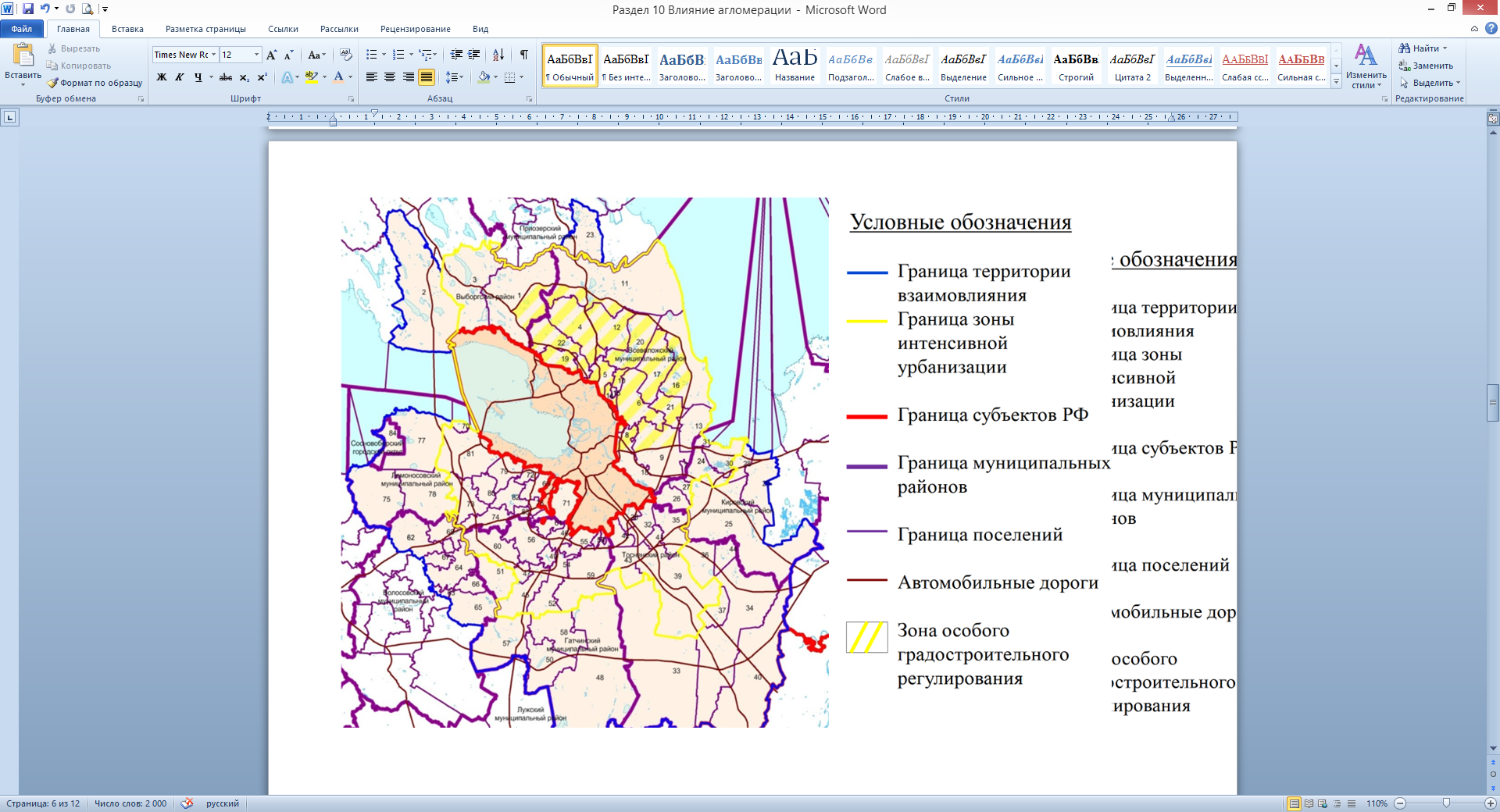 Рисунок 1.11.1. Границы Санкт-Петербургской городской агломерации по состоянию на 2017 годТекущее влияние агломерации на социально-экономическое развитие Кировского муниципального района:20-25% экономически активного населения работает за пределами района в Санкт-Петербурге в режиме маятниковой миграции;На территории района происходит активная экспансия сетевого ритейла и современных форматов организации сферы услуг и торговли, включая планируемое строительство первого гипермаркета на территории района;Ведется активное планирование и проектирование транспортных объектов, обеспечивающих в средне- и долгосрочной перспективе развитие транспортно-коммуникационных связей подцентров агломерации между собой и с метрополией (центром агломерации);Происходит кристаллизация функционального значения и идентичности территорий зоны интенсивной урбанизации как пригородной территории с комфортной жилой средой, места размещения производств и транспортной инфраструктуры, а сельских поселений района как возможного центра рекреации и сохранения природного каркаса района на юго-востоке агломерации.Главными приоритетами градостроительного развития территории Кировского муниципального района, на которую оказывает влияние Санкт-Петербургская агломерация будут являться: социально-экономическое и инфраструктурное развитие; экологическая, экономическая и инженерная безопасность; комфортная среда жизнедеятельности.Согласованными целями Ленинградской области и Санкт-Петербурга в области социально-экономического развития территории агломерации являются:Главная цель развития - обеспечение устойчивого экономического роста и улучшение качества жизни населения региона;Стратегические направления развития:Создание условий для эффективной занятости. Развитие человеческого капитала региона. Повышение эффективности государственного и муниципального управления. По состоянию на 2017 год разработаны или находятся в стадии подготовки следующие документы стратегического планирования, определяющие направления развития Санкт-Петербургской агломерации, в т.ч. территории влияния агломерации в Кировском муниципальном районе:1) Концепция комплексного развития территорий Ленинградской области, прилегающих к границам Санкт-Петербурга (2014 г.)2) Концепция совместного градостроительного развития Санкт-Петербурга и территорий Ленинградской области (агломерации) на период до 2030 года с перспективой до 2050 года (2017 г.)3) Стратегия развития транспортной системы Санкт-Петербурга и Ленинградской области на период до 2030 года (2016 г.); 4) Ведется разработка и проектирование специализированных документов планирования развития Санкт-Петербургской агломерации в области транспорта, в т.ч. с участием Минтранса РФ - Разработка Объединенной транспортной схемы Санкт-Петербурга и Ленинградской области, в т.ч. подготовлен пилотный проект Комплексной транспортной схемы (КТС) территории восточной планировочной зоны Ленобласти (2017 г., ведется согласование заинтересованными сторонами). В состав восточной планировочный зоны включены территории интенсивной урбанизации Кировского муниципального района.В состав агломерации в соответствии с существующими планами включены территории 8 поселений Кировского муниципального района наиболее близких к Санкт-Петербургу с наиболее высокой в районе плотностью населения, общей площадью ок. 1312 кв.км.и населением 95 тысяч человек (2016 г.).Таблица 1.11.1. Муниципальные образования в составе Кировского муниципального района, находящиеся в зоне влияния Санкт-Петербургской городской агломерацииВ состав Санкт-Петербургской агломерации не включаются территории Назиевского, Шумского и Суховского сельских поселений. Их функциональное значение в рамках влияния агломерации может рассматриваться в области сохранения природного каркаса, развитии туристско-рекреационной функции с сохранением ценных природных ландшафтов южного и юго-восточного побережья Ладожского озера, перезапуска существующих промышленных площадок (Назия, браунфилд).Документами стратегического планирования развития Санкт-Петербургской агломерации в отношении территорий Кировского муниципального района сформированы следующие функциональные требования, определяющие их роль в составе агломерации и основные координаты будущего развития:1) Города Кировск, Шлиссельбург, Отрадное: предполагается развитие в качестве городов-спутников второго порядка (на среднем удалении от Санкт-Петербурга). Формирование в них зон точечной многоквартирной застройки средней этажности. Решение задач интеграции новых жилых зон в структуру населенных пунктов. Усиление и развитие системы обслуживания и внешних транспортных связей городов-спутников с Санкт-Петербургом (метрополией – центром агломерации) и друг с другом.2) Поселок Мга в соответствии с долгосрочными планами выноса на его территорию сортировочной станции Санкт-Петербург-Сортировочная-Московская и железнодорожных грузовых дворов из Санкт-Петербурга предполагается в срок действия настоящей Стратегии развивать в качестве центра высокотехнологичной логистики.3) В населенных пунктах Павлово, Мга, являющихся агломерационными подцентрами третьего порядка планируется развитие зон индивидуальной жилой застройки с фрагментами малоэтажной многоквартирной застройки. Решение задач формирования узлов межселенного обслуживания на базе центров муниципальных образований с предоставлением базового набора услуг в комфортной доступности на автомобиле. Предполагается дальнейшее развитие сети межмуниципальных автобусных маршрутов.4) В населенных пунктах Кировск, Отрадное, Мга, Павлово в соответствии со сложившимся функциональным назначением и структурой экономики с высокой концентрацией обрабатывающих производств предполагается создание рабочих мест в производственной сфере на базе основных промышленных площадок и индустриальных парков.5) В Шлиссельбурге с учетом существующих объектов культурного наследия (крепость Орешек, инженерные сооружения Староладожского канала и др.) планируется развитие новых рабочих мест в туристско-рекреационной сфере.6) Города Кировского муниципального района не включены в число приоритетных центров системы расселения Санкт-Петербургской агломерации (как Гатчина, Всеволожск, Кудрово, Мурино). Крупнейшие города района Кировск и Отрадное включены во вторую группу подцентров системы расселения агломерации со средним социальным, экономическим и потребительским потенциалом, для которых предусмотрена реализация программ устойчивого развития (благоустройство территорий, развитие сообществ, внедрение стандартов качества социальной инфраструктуры).До 2030 года реализация мероприятий, предусмотренных на территории Кировского муниципального района документами стратегического планирования Санкт-Петербургской агломерации, планируется в рамках:Стратегических проектных инициатив Стратегии социально-экономического развития Ленинградской области до 2030 года, в т.ч. «Комфортное поселение», «Современный транспортный комплекс»;Стратегии развития транспортной системы Санкт-Петербурга и Ленинградской области на период до 2030 года;Государственных программ федерального и регионального уровня, которые будут сформированы и утверждены в средне- и долгосрочном периоде.По результатам реализации планов развития агломерации, находящаяся в зоне интенсивной урбанизации часть территории Кировского муниципального района (Кировское, Отрадненское, Шлиссельбургское, Павловское, Синявинское городские поселения), с развитием новых систем транспортной инфраструктуры получит новые драйверы для развития многофункциональной градостроительной активности на территориях городов-спутников (Кировск, Шлиссельбург, Отрадное). Население поселений района, входящих в зону интенсивной урбанизации, до 2030 года увеличится до 104 тысяч человек, общая численность жителей района в зоне влияния агломерации составит до 150 тысяч человек. Учитывая запланированные характеристики градостроительного регулирования для поселений Кировского муниципального района в рамках зоны агломерационного влияния можно предполагать сохранение сложившейся среды с малым временем доступа до центра агломерации, достаточно с высоким качеством жилой среды, сохранением доступа к ватерфронту Невы и Ладожского озера и зеленым насаждениям. Такие плановые параметры жилой среды позволят повысить привлекательность района для проживания высококвалифицированных специалистов и их семей, что будет являться одним из ключевых факторов в рамках межрайонной и межрегиональной конкуренции за кадровые ресурсы при выборе инновационного пути (по объективным условиям) развития экономики.В срок реализации Стратегии социально-экономического развития Кировского муниципального района до 2030 года запланированы к реализации крупные транспортные проекты (с возможным сдвигом сроков в сторону 2050 г.), обеспечивающие функционирование международных транспортных коридоров. В их числе:Глубокий западный обход Санкт-Петербурга (№3 на рисунке 1.11.2.)КАД-2 (№4 на рисунке 1.11.2)Магистраль Санкт-Петербург-Кириши (№15 на рисунке 1.11.2, как часть международного транспортного коридора Европа-Западный Китай).Примерная трассировка указанных ключевых транспортных проектов Санкт-Петербургской городской агломерации, запланированных к реализации на период до 2030 г. (2050 г.) приведена на рисунке 1.11.2.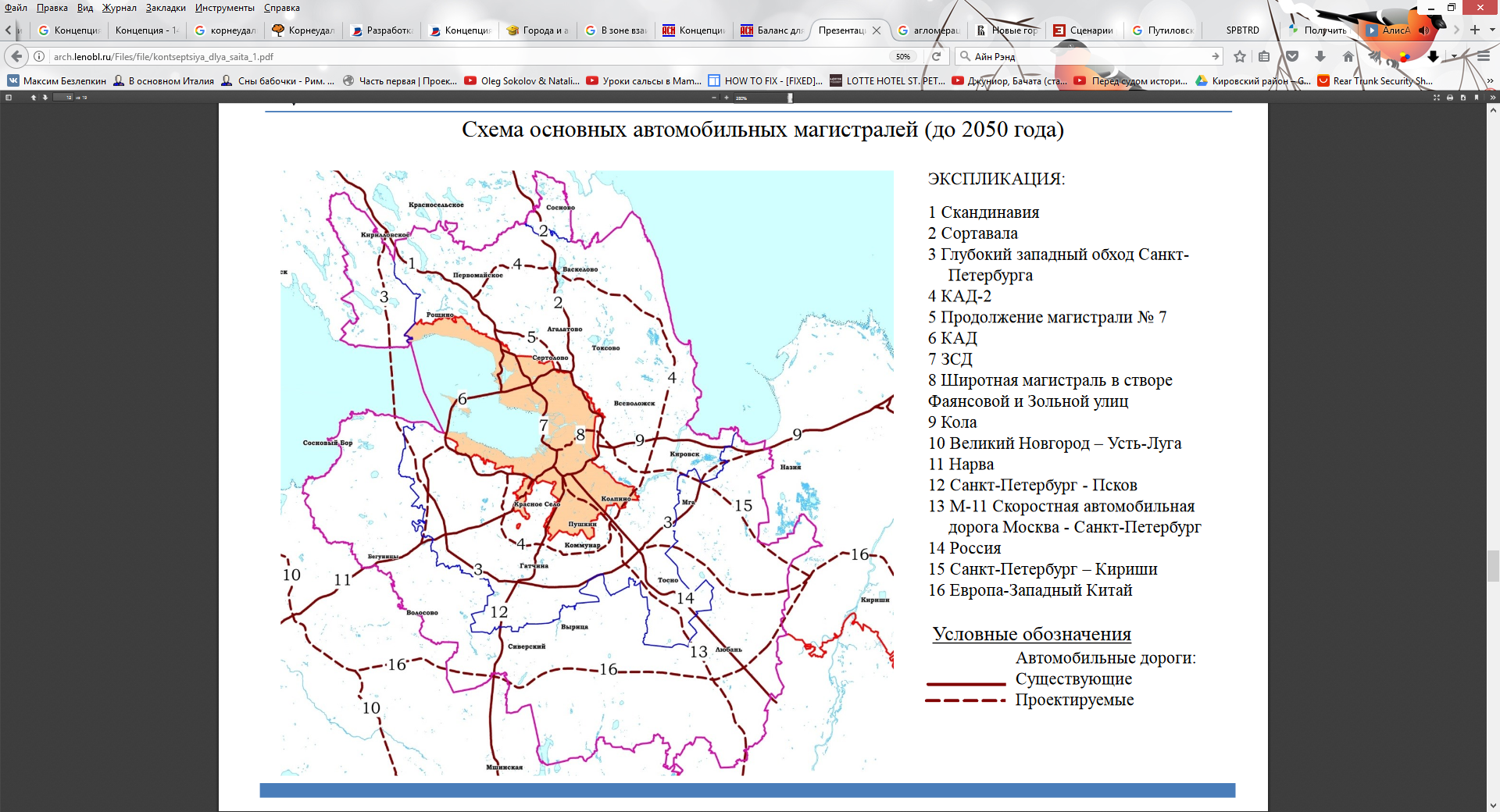 Рисунок 1.11.2.  Примерная трассировка ключевых транспортных проектов Санкт-Петербургской городской агломерации, запланированных к реализации на период до 2030 г. (2050 г.)Оптимизировать градостроительное развитие зоны влияния агломерации на территории Кировского муниципального района планируется путем выделения преимущественной функциональной специализации территории, в т.ч. для юго-восточного направления это  - развитие производственных зон с размещением крупных объектов коммунальной и транспортной инфраструктуры.В перспективе до 2030 года Санкт-Петербургская агломерация будет оказывать значительное влияние за счет ряда факторов, имеющих прямое и косвенное значение для Кировского муниципального района. Заявленные цели социально-экономического и пространственного развития территорий агломерации во многом тождественны аналогичным целям развития района. При этом территория Кировского муниципального района, находящаяся в зоне влияния агломерации, в соответствии с существующими планами развития агломерации является зоной развития второго порядка, не имеющая значимых приоритетов и целей в масштабах агломерации. Основной упор в развитии территорий Ленинградской области будет делаться на исправлении градостроительных ошибок, связанных с реализацией массовой жилой застройки северных и северо-восточных пригородов Санкт-Петербурга (Мурино, Девяткино, Кудрово), а также формировании новых точек роста из крупных агломерационных подцентров в Ленинградской области – Гатчины, Всеволожска, Девяткино, в том числе с привязкой их к развитию инновационных кластеров Санкт-Петербурга и Ленобласти, внедрению систем смарт-сити и др. Новые возможности Кировского муниципального района в рамках агломерации возникают в случае фактической реализации новых транспортных проектов (новые федеральные автодороги, перенос сортировочной станции в п.  Мга и др.), которые могут позволить существенным образом повысить инвестиционную привлекательность района в рамках традиционных промышленных и транспортно-логистических компетенций.Изменение функционального значения и значимости территорий района в рамках агломерации может быть осуществлено при:внедрении проактивной позиции по отношению к развитию инновационной инфраструктуры на территории района и стимулирования внедрения практик инновационного развития в модель деятельности предприятий обрабатывающей промышленности, транспорта, сферы услуг района через поддержку развития малых инновационных предприятий в сфере промышленного сервиса и аутсорсинга, информационных технологий, инжиниринга, поддержку развития кластерных объединений предприятий;активизации интеграции интересов бизнеса, государственной власти и местного самоуправления в рамках проектов ГЧП и МЧП по редевелопменту старых промышленных площадок и инженерному обеспечению новых инвестиционных площадок, комплексному развитию и продвижению кластеров индустрии гостеприимства на территориях района рекреационного и культурно-исторического и мемориального значения (районы сражений ВОВ, южное и юго-восточное побережье Ладожского озера).1.12. Основные проблемы и риски социально-экономического развития Кировского муниципального районаКлючевыми проблемами социально-экономического развития Кировского муниципального района по результатам анализа его развития за 2012-2016 гг. являются:Влияние внешней среды в виде макроэкономических кризисных явлений и тенденций в экономике РФ и Ленинградской области; высокая зависимость от изменений бюджетной и налоговой политики;Конкуренция на межрегиональном и областном инвестиционном рынке в условиях инфраструктурных ограничений;Вторичность положения территорий района по отношению к районам и городам-аналогам в рамках проектов развития территорий Санкт-Петербургской городской агломерации;Отсутствие новых мощных драйверов развития промышленности района, дающих качественный рост экономики за счет новых продуктов и услуг;Структура промышленного сектора экономики, представленного преимущественно предприятиями 3-4 технологических укладов, и низкий уровень проникновения инноваций в промышленность и сферу услуг, недостаток инновационной инфраструктуры и предприятий промышленного сервиса и аутсорсинга;Перекос в экономике района в пользу развития обрабатывающей промышленности при одновременном недостаточном развитии третичного сектора экономики, обеспечивающего комплекс услуг для бизнеса и производства, финансовых услуг, услуг в области информационных технологий, логистики и пр. Дисбаланс территориального развития района связанный с концентрацией промышленного производства и его преимущественным размещением в нескольких поселениях (Отрадненское, Кировское, Синявинское), тогда как значительные территории района заняты предприятиями сельского хозяйства и лесным фондом, отсутствие значимой экономической активности за пределами зоны интенсивной урбанизации;Формирование новых точек роста на территории района, включая развитие туристско-рекреационного потенциала территорий сельских поселений района, инфраструктурное обеспечение свободных инвестиционных площадок и перепрофилирование старых промышленных площадок;Отсутствие практики реализации проектов по развитию инфраструктурного обеспечения инвестиционных площадок, новых точек роста экономики района с использованием механизмов ГЧП и МЧП;Состояние сетей тепло-, водо-, газо-, электроснабжения и водоотведения, требующее реновации и нового строительства объектов коммунальной инфраструктуры для обеспечения потребностей жилого и промышленного секторов;Конкуренция за квалифицированные кадры (рабочих и специалистов) в рамках Санкт-Петербургской городской агломерации;Повышенные риски деятельности в области сельского хозяйства, включая выращивание плодоовощной продукции открытого грунта, в условиях изменения климата;Качественные и количественные параметры, характеризующие состояние развития сети учреждений социальной сферы, включая недостаточность предложения услуг со стороны муниципальных учреждений, дисбалансы развития сети учреждений в сельской местности, сезонные перегрузки системы социального обеспечения в местах дачного отдыха жителей Санкт-Петербурга;Дефицит квалифицированных кадров в учреждениях образования, культуры и здравоохранения;Недостаточно высокое качество жилого фонда городов и сельских поселений, наличие ветхого и аварийного жилья;Ухудшение транспортной доступности центра Санкт-Петербургской агломерации из-за роста застройки на приграничных территориях (Кудрово, Рыбацкое, Усть-Ижора и др.) и роста загрузки федеральной трассы «Кола» и Петрозаводского шоссе;Недостаточность развития транспортного сообщения на территории района, в т.ч. в сельских поселениях;Дефицит местного бюджета, как следствие завершения инвестиционного цикла ряда крупных инвестиционных проектов и отсутствия новых крупных проектов,  высоких социальных расходов местного бюджета на реализацию «майских указов» Президента РФ 2012 г.; Необходимость повышения эффективности деятельности местного самоуправления, включая эффективность использования муниципального имущества и реализации комплекса муниципальных программ;Экологические риски от деятельности крупных птицеводческих и животноводческих комплексов.Существующие конкурентные преимущества района в масштабах межрайонной конкуренции, агломерации, области и страны могут быть утрачены при отсутствии стратегического подхода к решению указанных основных социально-экономических проблем Кировского муниципального района и наступления ряда рисков социально-экономического развития Кировского муниципального района:1) Международных и страновых рисков:Турбулентность санкционной и контрсанкционной политики (повышение инвестиционных рисков);Прогнозируемое замедление темпов развития мировой экономики, в т.ч. Китая и Европы;Сохранение санкционного режима и ограничения доступа российских предприятий к развитым зарубежным рынкам капиталов и технологий в странах Европы и США, рост издержек предприятий на внедрение российских технологий и привлечение дорогостоящих кредитов в РФ (негативно сказывается на показателях ликвидности финансовых активов предприятий);Продолжение развития кризисных явлений в российской экономике;Исчерпание имеющихся технологических заделов в ряде высоко-  и среднетехнологичных отраслей экономики при усилении потребности в активизации инновационно-инвестиционной компоненты роста; Маленький объем и низкая ликвидность российского финансового рынка, сохранение низкой доступности финансовых ресурсов для юридических лиц;Усиление конкуренции как на внутренних, так и на внешних рынках при значительном сокращении ценовых конкурентных преимуществ из-за опережающего роста заработной платы, энергетических издержек;Существенные изменения законодательной базы в отношении имущества, налогов, земельных отношений, ЖКХ, управления и эксплуатации лесного фонда.Изменения климата и связанные с ним повышенные риски деятельности в области сельского хозяйства, включая выращивание плодовоощной продукции открытого грунта.2) Региональных рисков:Неустойчивый характер бюджетной политики Ленинградской области ;Отсутствие законодательной базы по реализации кластерной политики;Низкий уровень проникновения идей и проектов Национальной технологической инициативы на региональный уровень;Ограничение региональных мер поддержки инвестиционной деятельности;Изменения в распределения налогов и сборов между региональным и местными бюджетами;Неэффективные решения в области патентной налоговой системы и специальных налоговых режимов;3) Рисков на уровне системы муниципального управления:Стагнация развития района вследствие замедления инвестиционных процессов из-за межрайонной и межрегиональной конкуренции, снижения технико-технологического и рыночного потенциала предприятий обрабатывающей промышленности района, нерешенности проблем инфраструктурного обеспечения новых инвестиционных площадок, отсутствия действующих индустриальных парков;Сохранение вторичных позиций в рамках реализации стратегических планов развития территорий Санкт-Петербургской городской агломерации, минимальное участие в финансирование проектов развития жилья, промышленности, транспортной и инженерной инфраструктурыНарушение сложившегося баланса функциональных зон в городах района в пользу массовой высотной жилой застройки, с разрушением комфортной среды проживания и потенциальным оттоком квалифицированной рабочей силы в районы с лучшими условиями жизниИнерционный характер внедрения инноваций на предприятиях обрабатывающей промышленности и сферы услуг района, отсутствие развития инновационной инфраструктуры и среды малых предприятий, занимающихся созданием и коммерциализации новшествНизкая активность по поиску новых точек роста на территории района, включая развитие туристско-рекреационного потенциала территорий сельских поселений района, инфраструктурное обеспечение свободных инвестиционных площадок и редевелопмент старых промышленных площадок;1.13. Анализ внешних факторов, оказывающих влияние на социально-экономическое развитие Кировского муниципального района Ленинградской областиНа основании Стратегии социально-экономического развития Ленинградской области до 2030 года, Прогноза социально-экономического развития Ленинградской области на 2017-2019 гг., документов стратегического планирования Санкт-Петербургской агломерации для целей разработки настоящей Стратегии учтен перечень тенденций и факторов, внешней среды федерального и регионального уровня, которые будут в дальнейшем определять основные сценарные условия социально-экономического развития Кировского муниципального района:Факторы, определяющие социально-экономическое развитие Ленинградской области и основные сценарные условия социально-экономического развития Кировского муниципального района на период до 2030 года:Эффективное преодоление инфраструктурных ограничений на развитие областной экономики, включая:снижение стоимости технологического присоединения к сетям тепло-, электро-, газо-, водоснабжения и водоотведения,  модернизацию и строительство электросетевой, газораспределительной, инфраструктуры, объектов водоснабжения и водоотведения, объектов теплогенерации (включая малые автономные объекты) на территории области, увеличение производства электроэнергии на Киришской ГРЭС в связи с плановой модернизацией и др.;увеличение доступного объема ресурсного снабжения промышленных потребителей, жилых зданий и объектов общественно-делового назначения;Реализация в 2017-2020 гг. отложенных из-за экономического кризиса 2014-2015 гг. крупных инвестиционных проектов компаний ООО «Газпром СПГ Санкт-Петербург» (завод по сжижению газа, порт Усть-Луга), ООО «Балтийская газохимическая компания» (производство метанола, порт Усть-Луга), ЗАО «Криогаз» (производство и перегрузка сжиженного газа, порт Высоцк), ООО «Балтийский карбамидный завод» (производство карбамида, порт Усть-Луга) с общей оценочной стоимостью около 720 млрд руб.Преодоление ограничений, связанных с доступом предприятий к дешевым кредитным ресурсам, обеспечивающим оборотный капитал и средства на модернизацию или открытие новых производств, в т.ч. с помощью федеральных инструментов проектного финансирования;Восстановительный рост экономики области и активизация в среднесрочном периоде инвестиций в открытие новых и модернизацию действующих предприятий в Ленинградской области, рост импорта машин, оборудования и комплектующих;Кластерный подход к развитию высокотехнологичных экспортоориентированных отраслей;Повышение эффективности использования экспортного и транзитного потенциала области, развитие глубокой переработки грузов на областных предприятиях;Развитие базовых секторов экономики Ленинградской области (модернизация и открытие новых производств) и увеличение в них доли высокотехнологичной (инновационной) продукции, в т.ч. прежде всего в традиционных высокотехнологичных отраслях (машиностроение, нефтегазохимия, приборостроение, оборонно-промышленный комплекс); транспорте и логистике; сфере услуг; малом и среднем бизнесе; агропромышленном комплексе; пригородной рекреации.Развитие субконтрактинга и промышленного сервиса для оказания сложных (инжиниринговых, IT, консалтинговых, финансовых и др.) услуг и производства комплектующих для базовых отраслей экономики области;Эффективность реализации мероприятий в рамках стратегии социально-экономического развития и государственных программ Ленинградской области на основании стратегических приоритетов развития, в т.ч.:«Индустриальное лидерство» — к 2030 году промышленность должна формировать основное количество высокооплачиваемых рабочих мест для жителей Ленинградской области, сохранить свою долю в региональной экономике, проходить процесс постоянного обновления на основе инноваций. Должно быть создано не менее 7-8 рабочих мест в смежных отраслях на каждое рабочее место в промышленности;«Профессиональное образование» — к 2024 году должна быть создана региональная сеть современных организаций профессионального образования, в которых жители Ленинградской области могут стать высококвалифицированными специалистами для любой из сфер экономики региона с гарантиями последующего трудоустройства на предприятия Ленинградской области;«Комфортные поселения» — к 2030 году городские и сельские населенные пункты Ленинградской области должны стать комфортными для проживания и доступными к месту работы, удовлетворяющими современные потребности жителей в удобном жилье, коммунальных, бытовых, финансовых, социальных услугах, услугах сферы торговли, культуры и досуга, экологии, связи;«Продовольственная безопасность» — к 2030 году сельское хозяйство должно обеспечивать качественными, экологически чистыми продуктами питания жителей Ленинградской области и соседних регионов, постепенно замещая импортную продукцию и наращивая свою долю в сельском хозяйстве страны. Будет осуществляться приоритетное развитие потребительской, снабженческо-сбытовой и перерабатывающей кооперации, развитие сельского туризма и поддержка производства экопродукции.«Современный транспортный комплекс» — Ленинградская область должна обеспечить к 2024 году своих жителей возможностью быстро и комфортно добраться до пункта назначения любыми видами транспорта, качественно развивая транспортную систему Ленинградской области. Будет осуществляться приоритетное развитие строительство путепроводов и транспортных развязок, строительство автодорожных обходов крупных населенных пунктов, сокращение аварийности на участках концентрации ДТП инженерными методами, развитие газозаправочной инфраструктуры, перевод транспорта на газомоторное топливо. Реализация в 2017-2030 гг. крупных транспортных проектов на территории Ленинградской области, включая проекты на территории Кировского муниципального района, в т.ч.:Проектов развития объединенной комплексной транспортной системы Санкт-Петербургу в пилотных восточной и северо-восточных зонах со строительством и реконструкцией автомобильных дорог (реализация проекта КАД-2, реконструкция Петрозаводского шоссе и др. проекты), развитием скоростного внеуличного сообщения (ЛРТ и метро) в районах массовой жилой застройки;Реализация проектов, вошедших в ФЦП «Развитие транспортной системы России (2010-2020 годы)», включая строительство и увеличение мощности существующих терминалов морского торгового порта Усть-Луга и комплексное развитие прилегающей территории; формирование портового комплекса в районе Приморска; модернизация существующих портов в Выборге и Высоцке. «Здоровье населения» — любой житель Ленинградской области в 2030 году должен своевременно получать качественную современную медицинскую помощьРазвитие информационных технологий в экономике и государственном управлении, внедрение киберфизических систем (включая «умные сети» и др. объекты) в транспорте, энергетике, ЖКХ, производстве (промышленность 4.0); Обеспечение товарами областных предприятий макрорегиональных рынков (СЗФО, частично – других макрорегионов РФ) и переориентация в среднесрочном периоде географии экспорта предприятий Ленинградской области на страны Азиатско-Тихоокеанского региона с увеличением доли экспорта товаров с высокой добавленной стоимостью и снижением доли сырья в  экспорте;Выстраивание баланса между государственными и коммерческими заказами для предприятий оборонно-промышленного комплекса, судостроения, фармацевтики и др. отраслей, развитие конверсии производства и экспортной ориентации продаж;Развитие областной инновационной инфраструктуры для обеспечения перехода модели развития промышленности, сферы промышленного сервиса и инжиниринга, сферы услуг региона на инновационный путь, с учетом развития экспортной ориентации, роста международной и межрегиональной конкуренции, реализации концепции Промышленность 4.0.Более полный анализ факторов внешней среды Кировского муниципального района и основные показатели Ленинградской области на долгосрочную перспективу приведены в приложении 3. 1.14. Обобщение основных выводов (с выделением сильных и слабых сторон, внешних возможностей и угроз) социально-экономического развития Кировского муниципального районаВыводы анализа социально-экономического развития, основных тенденций, проблем, диспропорций и ограничений, сложившихся в социально-экономическом развитии Кировского муниципального района, оказывающих влияние на стратегическую конкурентоспособность территории в долгосрочной перспективе, представлены с элементами SWOT-анализа (сильных, слабых сторон, возможностей и угроз) в таблицах 1.14.1., 1.14.2. Таблица 1.14.1.  Итоги анализа внутренней среды (анализ сильных и слабых сторон) Кировского муниципального районаТаблица 1.14.2.  Итоги анализа внешней среды (возможностей и угроз) Кировского муниципального района Стратегические перспективы социально-экономического развития Кировского муниципального района связаны с объединением интеллектуальных, финансовых и организационных усилий органов местного самоуправления, общественности и бизнеса вокруг эффективной реализации ключевых преимуществ, преодоления основных социально-экономических проблем и недопущения/нивелирования последствий рисков внешней и внутренней среды Кировского муниципального районаТочками концентрации усилий должны стать:Развитие экономической базы района через реализацию новой целевой экономической модели, включающей в себя:Ядро экономики города в составе устойчиво функционирующих и модернизированных на основе цифровых технологий предприятий традиционных секторов (АПК, судостроение, пищевая промышленность, производство строительных материалов и др.), которое формирует базу для формирования доходной части бюджета, создает новые импульсы к развитию сложившихся отраслей промышленности, стимулирует появление новых предприятий и модернизацию всей экономики района; Среду малых и средних производственных предприятий и организаций промышленного сервиса, выполняющих функции: поставки комплектующих на промышленные производства, внедрения новых технологий, оказания сложных услуг для промышленности (инжиниринг, проектирование, наладка оборудования, консалтинг), IT-услуг и автоматизации, логистики и административного аутсорсинга, деятельности сельскохозяйственных кооперативов, Данные предприятия обеспечивают мультипликацию экономического эффекта от развития промышленности района через развитие новых видов деятельности и отраслей экономики района, создание высокопроизводительных рабочих мест для высвобождаемой рабочей силы из промышленности, сопутствующий рост отчислений в бюджет;Предприятия сферы услуг, формирующие своей деятельностью комфортную среду проживания населения (услуги в социальной сфере общепит, ЖКХ, торговля, рекреация для жителей района и туристов и др.), обеспечивающие новые виды услуг, импульсы к развитию сложившихся видов сферы услуг и занятость высвобождаемой рабочей силы из промышленности. Ускоренная реализация механизмов инфраструктурного обеспечения инвестиционного процесса, в том числе через механизмы государственно-частного партнерства и муниципально-частного партнерства, и привлечение новых крупных инвестиционных проектов на территорию района.Поиск новых точек роста на территории района, ориентированных на развитие удаленных и депрессивных территорий сельских поселений, через эффективную эксплуатацию географических, историко-культурных, природных и рекреационных преимуществ района.Изменение функционального значения и значимости территорий района в рамках Санкт-Петербургской городской агломерации за счет ускоренного социально-экономического развития для включения в число приоритетных территорий в программах развития Ленинградской области и Санкт-Петербургской городской агломерации.Развитие цифровых ресурсов района и их использование в целях повышения эффективности местного самоуправления и функционирования жилищно-коммунального хозяйства.Развитие частного предпринимательства (социального предпринимательства) для покрытия дефицита муниципальных услуг в социальной сфере.Развитие инновационной и бизнес-инфраструктуры поддержки развития предпринимательства.2. Цели, задачи и приоритеты социально-экономического развития Кировского муниципального района2.1. Демографический прогноз Кировского муниципального районаПрогнозные показатели демографического развития Кировского муниципального района рассчитаны с учетом  параметров  Бюджетного прогноза Кировского муниципального района Ленинградской области на период до 2022 года, Прогноза социально-экономического развития Ленинградской области на период до 2030 года и Прогноза долгосрочного социально-экономического развития Российской Федерации на период до 2030 года.Согласно Стратегии Ленинградской области до 2030 г. изменение численности населения региона к 2030 г. относительно значения 2015 г. составит 103%. В Кировском муниципальном районе предполагается более интенсивный, чем в среднем по региону, прирост численности населения и аналогичный показатель составит 109% (Рисунок 2.1.1., Таблица 2.1.1). Опережающие темпы увеличения численности населения в немалой степени обусловлены приграничным положением Кировского муниципального района к Санкт-Петербургу. В границах зоны взаимовлияния Санкт-Петербурга и Ленинградской области находится 8 муниципальных образований Кировского муниципального района с общей численностью населения 95 тыс. чел.  Из них пять, расположенных в зоне интенсивной урбанизации, аккумулируют 74 тыс. чел. (МО «Кировск», МО «город Отрадное»,  МО «Город Шлиссельбург», МО «Павловское  городское поселение» и МО «Синявинское городское поселение). Согласно Концепции совместного градостроительного развития Санкт-Петербурга и территорий Ленинградской области к 2050 г. в зоне взаимовлияния Санкт-Петербурга и Ленинградской области на территории Кировского района будут проживать уже 200 тыс. чел., а в зоне интенсивной урбанизации – 160 тыс. чел. Таким образом, одним из важнейшим факторов увеличения численности населения  Кировского муниципального района станет механический прирост в результате укрепления социально-экономических связей с Санкт-Петербургом, совершенствования транспортного сообщения. Реализуемые в рамках Стратегии мероприятия по активизации экономической деятельности, формированию комфортной и безопасной среды проживания обеспечат не только повышение привлекательности района как места постоянного проживания, но и сформируют условия для улучшения демографической ситуации, что окажет непосредственное влияние на увеличение численности жителей района.Прогнозные значения естественного движения населения определялись с учетом существующей положительной динамики увеличения  рождаемости и снижения смертности, обуславливающей сокращение естественной убыли населения Кировского муниципального района (Рисунок 2.1.2, Таблица 2.1.2).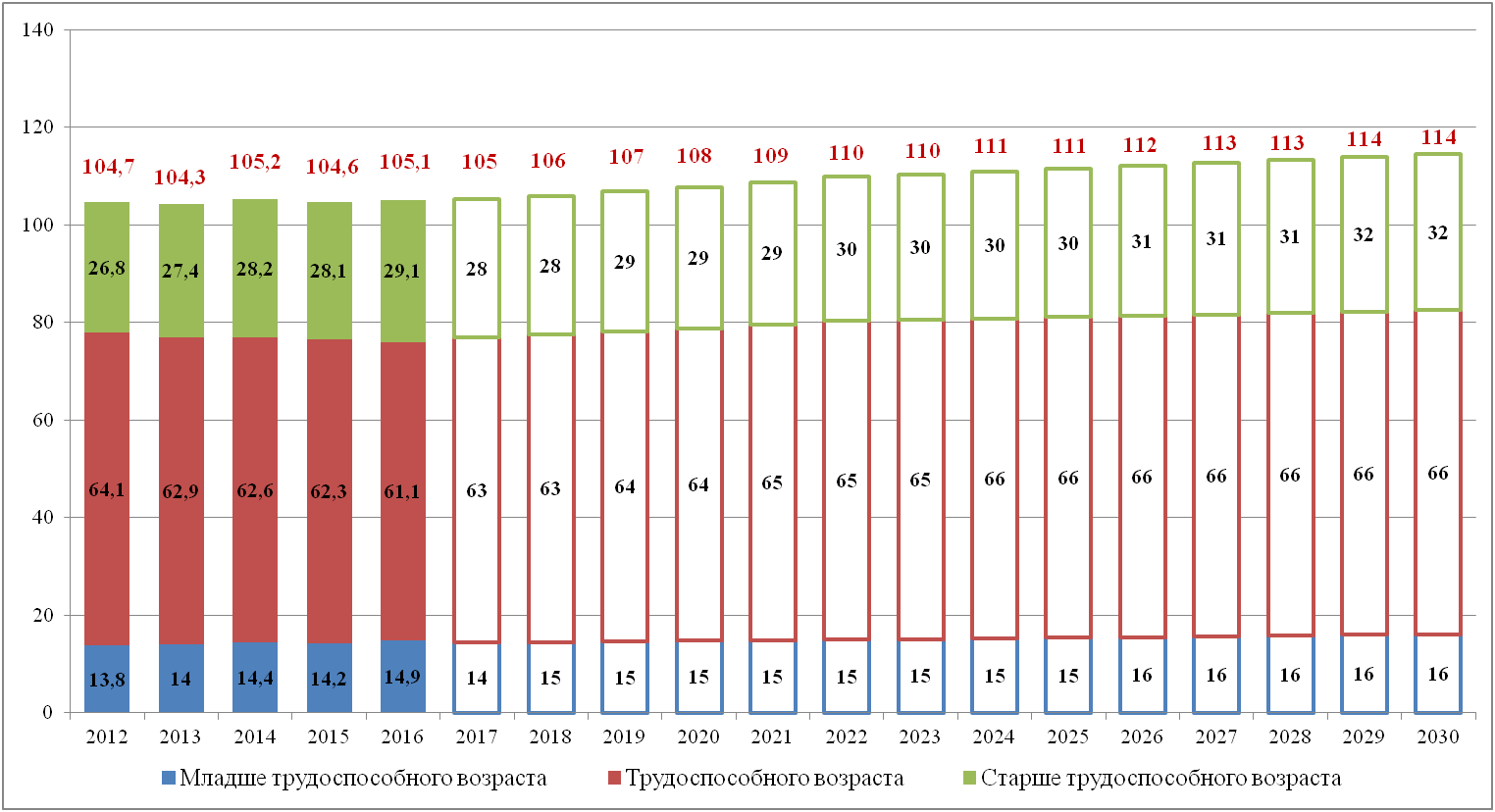 Рисунок 2.1.1. Прогноз динамики численности населения Кировского муниципального района, тыс. чел.Таблица 2.1.1. Прогноз динамики численности населения Кировского муниципального района, тыс. чел.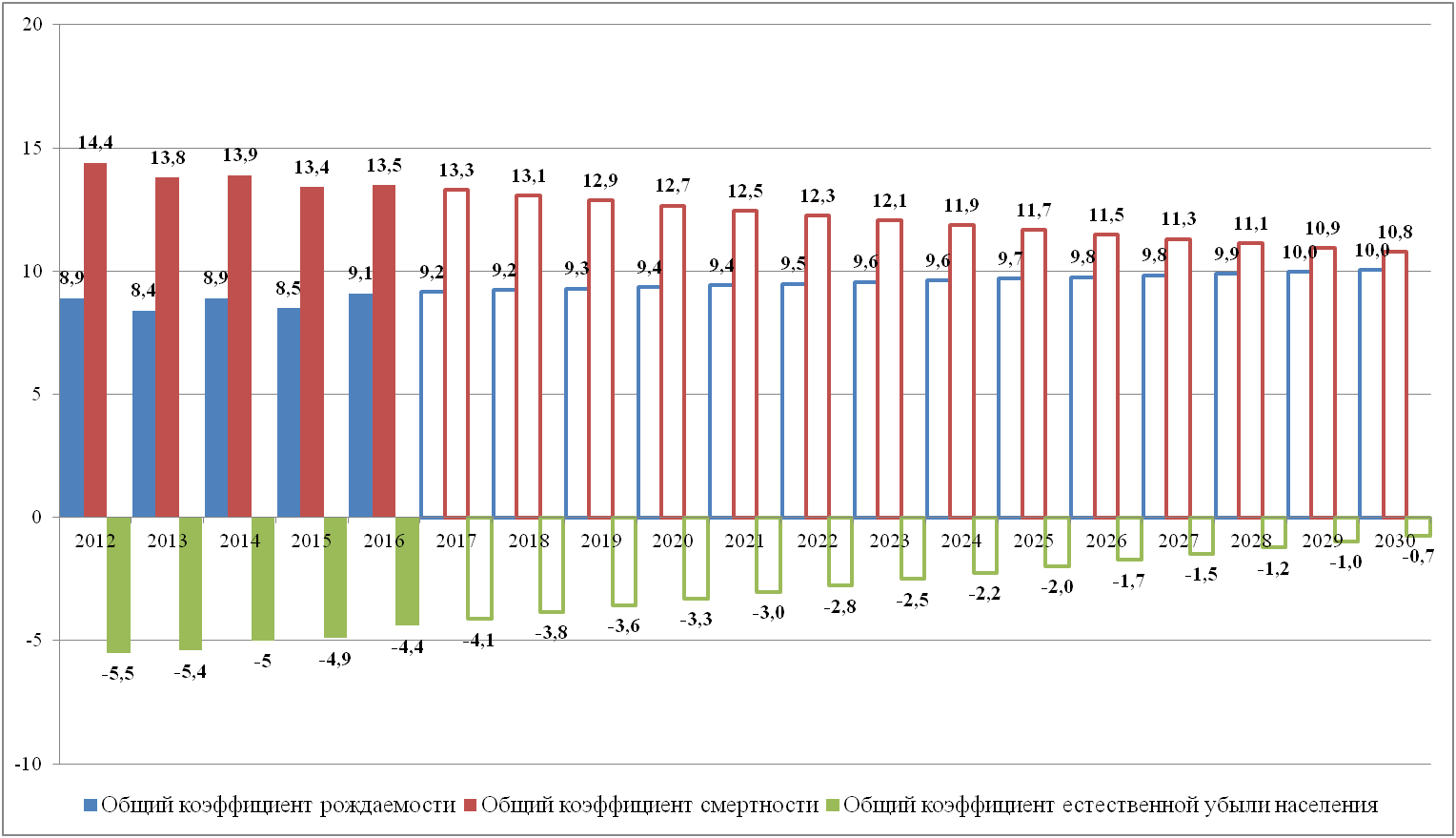 	Рисунок 2.1.2. Прогноз естественного движения населения Кировского муниципального района, тыс. чел.Таблица 2.1.2. Прогноз естественного движения населения Кировского муниципального района, тыс. чел.2.2. Функциональная типология (зонирование) территорий Кировского муниципального районаФункциональная типология территорий Кировского муниципального района определена влиянием ряда экономико-географических, социально-экономических и градостроительных факторов:Географическое положение района в Ленинградской области, относительно Санкт-Петербурга, подцентров его агломерации, Нахождение территории района вблизи крупных рек (Нева) и озер (Ладожское оз.)Прохождение через территорию района федеральных дорог и путей ж/д сообщения и наличие проектов развития транспортно-логистической инфраструктуры на территории районаИсторически сложившаяся система расселения Площадь и плотность населенияСтруктура природного каркаса на территории районаИнфраструктурное обеспечение территорий поселений и свободных инвестиционных площадокФункциональное значение территорий района для РФ, Ленинградской области, Санкт-Петербургской агломерации.Приоритеты градостроительного развития территории Кировского муниципального район социально-экономическое и инфраструктурное развитие; экологическая, экономическая и инженерная безопасность; комфортная среда жизнедеятельности.Среди перечисленных факторов ключевым является набор факторов, определяющих место и роль района, и входящих в него территорий поселений, в рамках объективных процессов социально-экономического развития Ленинградской области и Санкт-Петербургской агломерации (факторы №1,3,4,7). Обеспечивающими факторами при этом являются градостроительные приоритеты, инфраструктурное обеспечение, структура природного каркаса, наличие крупных водных объектов у границ района.В соответствии с выделенной структурой ключевых факторов в рамках процессов развития Санкт-Петербургской агломерации можно выделить следующие функциональные типы территорий Кировского муниципального района:1) Территория интенсивной урбанизации в зоне взаимного влияния Санкт-Петербурга и Ленинградской области (по поселениям)Данные территории соответствуют основным признакам территорий агломерации (высокая плотность населения, наличие скоростных путей сообщения с центром агломерации и транспортная доступность до центра агломерации в пределах 60 минут, высокая плотность улично-дорожной сети, высокая инфраструктурная обеспеченность).Территории интенсивной урбанизации в зоне взаимного влияния Санкт-Петербурга и Ленинградской области функционально определены следующим образом:Транспортное обеспечение развития агломерации внешних транспортных связей городов на территории с Санкт-Петербургом (метрополией – центром агломерации) и друг с другом, размещение перспективных транспортно-логистических объектов (федеральные трассы, развязки, ТПУ, ж/д сообщение) Города Кировск, Отрадное, Шлиссельбург: предполагается развитие в качестве городов-спутников второго порядка (на среднем удалении от Санкт-Петербурга) с развитием многофункциональной градостроительной активности, в т.ч. формированием в них зон точечной многоквартирной застройки средней этажности, решением задач интеграции новых жилых зон в структуру населенных пунктов, формированием общественных пространств, многофункциональных объектов социально-бытовой сферы;Населенные пункты Кировск, Отрадное, Павлово: создание рабочих мест в производственной и смежных сферах на базе существующих и новых промышленных площадок и индустриальных парков, а также в сфере услуг (информационные технологии, логистика, инжиниринг и проектирование, образование, исследования и разработки, ЖКХ, общепит и торговля);Город Шлиссельбург: развитие новых рабочих мест в туристско-рекреационной сфере с учетом существующих объектов культурного наследия (крепость Орешек, инженерные сооружения Староладожского канала и др.), развитие объектов кластерных объединений в обрабатывающей промышленности на основе действующих предприятий;Поселок Павлово: размещение агломерационного подцентра третьего порядка, развитие зон индивидуальной жилой застройки с фрагментами малоэтажной многоквартирной застройки. Решение задач формирования узлов межселенного обслуживания на базе центров муниципальных образований с предоставлением базового набора услуг в комфортной доступности на автомобиле. 2) Территории вне зоны интенсивной урбанизации в зоне взаимного влияния Санкт-Петербурга и Ленинградской области (по поселениям)Транспортное обеспечение развития агломерации и размещение перспективных транспортно-логистических объектов (федеральные трассы, развязки, ТПУ, ж/д сообщение), в т.ч. развитие центра высокотехнологичной логистики, размещение сортировочной станции Санкт-Петербург-Сортировочная-Московская и железнодорожных грузовых дворов из Санкт-Петербурга (поселок Мга);создание рабочих мест в производственной сфере на базе основных промышленных       (п. Мга);размещение агломерационных подцентров третьего порядка, развитие зон индивидуальной жилой застройки с фрагментами малоэтажной многоквартирной застройки. Решение задач формирования узлов межселенного обслуживания на базе центров муниципальных образований с предоставлением базового набора услуг в комфортной доступности на автомобиле (Мга, Приладожский, Путилово).3) Территории района не включенные в Санкт-Петербургскую агломерациюФункциональное значение территорий:сохранение природного каркаса, развитие туристско-рекреационной функции с сохранением ценных природных ландшафтов южного и юго-восточного побережья Ладожского озера, развитие сельского агротуризма;развитие индивидуальной жилой застройки рекреационного назначения (дачи, коттеджные поселки);редевелопмент существующих инфраструктурно обеспеченных промышленных площадок (Назиевское СП).Развитие сельского хозяйства, в т.ч. в формах кооперации микропредприятий и фермерских хозяйств.На всех типах территорий вдоль федеральных трасс («Кола», А120) в рамках зонирования территорий района целесообразно выделение функциональных зон под развитие объектов складской и логистической инфраструктуры, придорожного сервиса (автосервисы и шиномонтажи, площадки отдыха для водителей и отстоя техники), промышленных объектов, торговли, общепита. Зонирование территорий вдоль федеральных трасс должно обеспечиваться согласованной схемой размещения объектов и дорожной картой реализации схемы.Функциональная типология (зонирование) территорий Кировского муниципального района представлено на рисунке 2.2.1.  Типы территорий 1-3 обозначены римскими цифрами I, II , III, границы выделены цветом.Дополнительно на рисунке приведены рекомендуемые функциональные зоны для осуществления отдельных видов экономической деятельности и реализации перспективных инвестиционных проектов.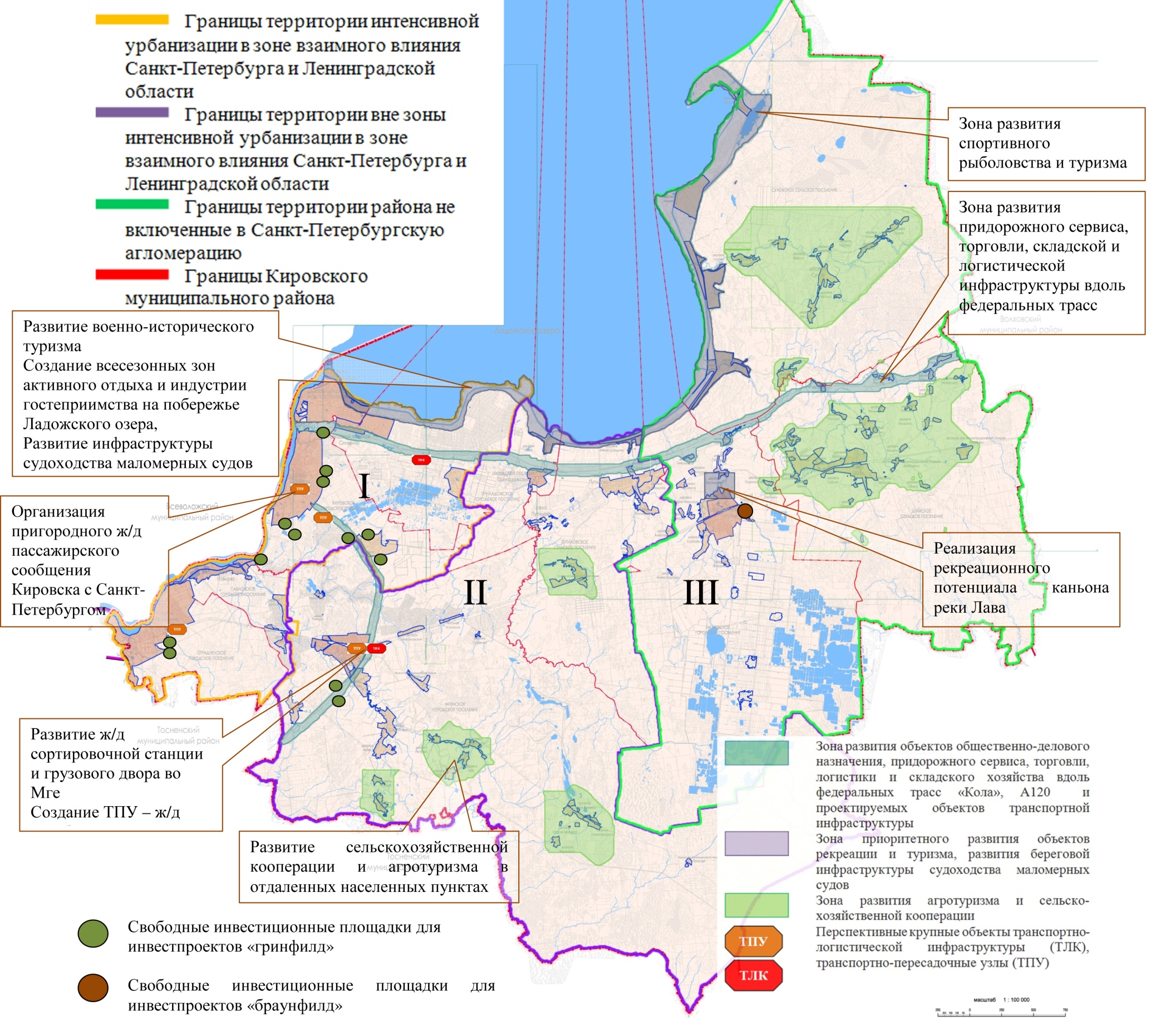 Рис. 2.2.1.  Функциональная типология (зонирование) территории Кировского района по типам территории и рекомендации по специализации пространственного развития территорий с учетом стратегических приоритетов и перспективных инвестиционных проектовНа рисунках 2.2.2.-2.2.4. приведены предложения по специализациям развития территорий крупнейших городских поселений района (города Кировск, Отрадное, Шлиссельбург) с учетом стратегических приоритетов долгосрочного развития района и перспективных инвестиционных проектов.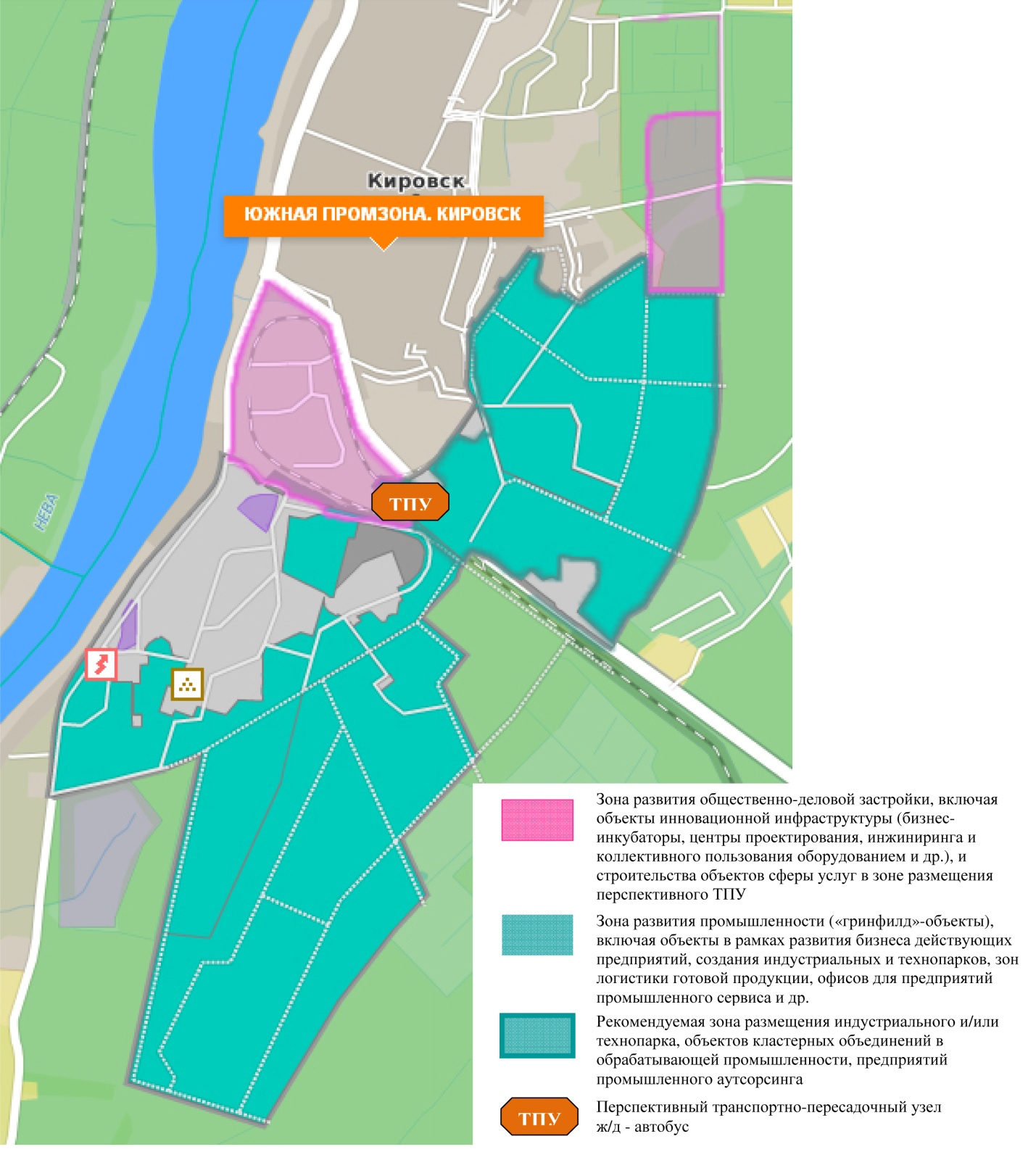 Рис 2.2.2. Рекомендации по зонированию территории г. Кировска с учетом стратегических приоритетов  и инвестиционных проектовВ рамках зонирования территории г. Кировска предложено расположение перспективных объектов промышленной (индустриальный парк/технопарк) и инновационной инфраструктуры с учетом планов развития транспортно-логистического комплекса города и наличия свободных инвестиционных площадок для реализации проектов. Предложена локация для размещения общественно-деловых объектов (офисы, торговля, общепит, бытовые услуги, апартаменты для формирования фонда современного арендного жилья) в зоне, прилегающей к перспективному транспортно-пересадочному узлу (ТПУ) – вокзалу «Кировск». Предложенное зонирование должно стимулировать мультипликацию эффекта от развития производственных возможностей предприятий города и развития сферы промышленного сервиса и инжиниринга, увеличивать налоговый потенциал города за счет создания новых точек развития бизнеса в Кировске и интенсификации экономического использования территорий города.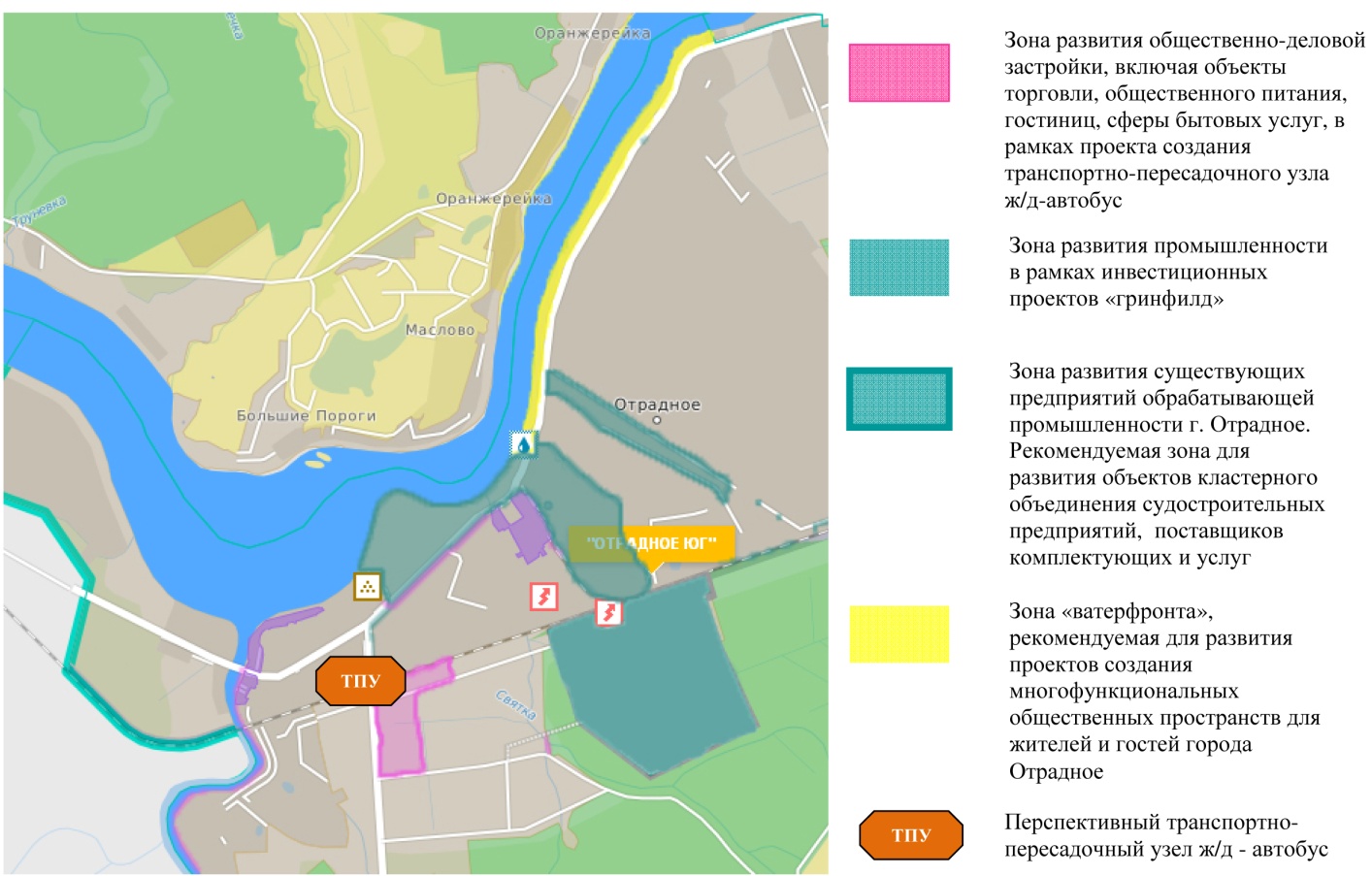 Рис 2.2.3. Рекомендации по зонированию территории г. Отрадное с учетом стратегических приоритетов  и инвестиционных проектовВ рамках зонирования территории г. Отрадное предложено расположение перспективных зон развития промышленности с учетом тенденций развития ключевых предприятий города, перспективного формирования районного кластерного объединения в сфере судостроения, наличия свободных инвестиционных площадок. Учтены планы по созданию ТПУ (ж/д – автобус) до 2025 года и определена перспективная зона развития общественно-деловых объектов в зоне, прилегающей к ТПУ. Предложенное зонирование должно стимулировать мультипликацию эффекта от развития производственных возможностей предприятий судостроительного кластера района, увеличивать налоговый потенциал за счет  создания стимулов развития нового бизнеса в Отрадом и интенсификации экономического использования территорий города.Для прилегающей к жилой зоне г. Отрадное, прибрежной полосе р. Невы предложено развитие в сфере формирования «ватерфронта» города - создания на указанной территории многофункциональных общественных пространств для жителей и гостей города (террасы, дорожки для терренкура, спортивные и игровые зоны, объекты общепита, места для барбекю, сезонные объекты рекреационного назначения).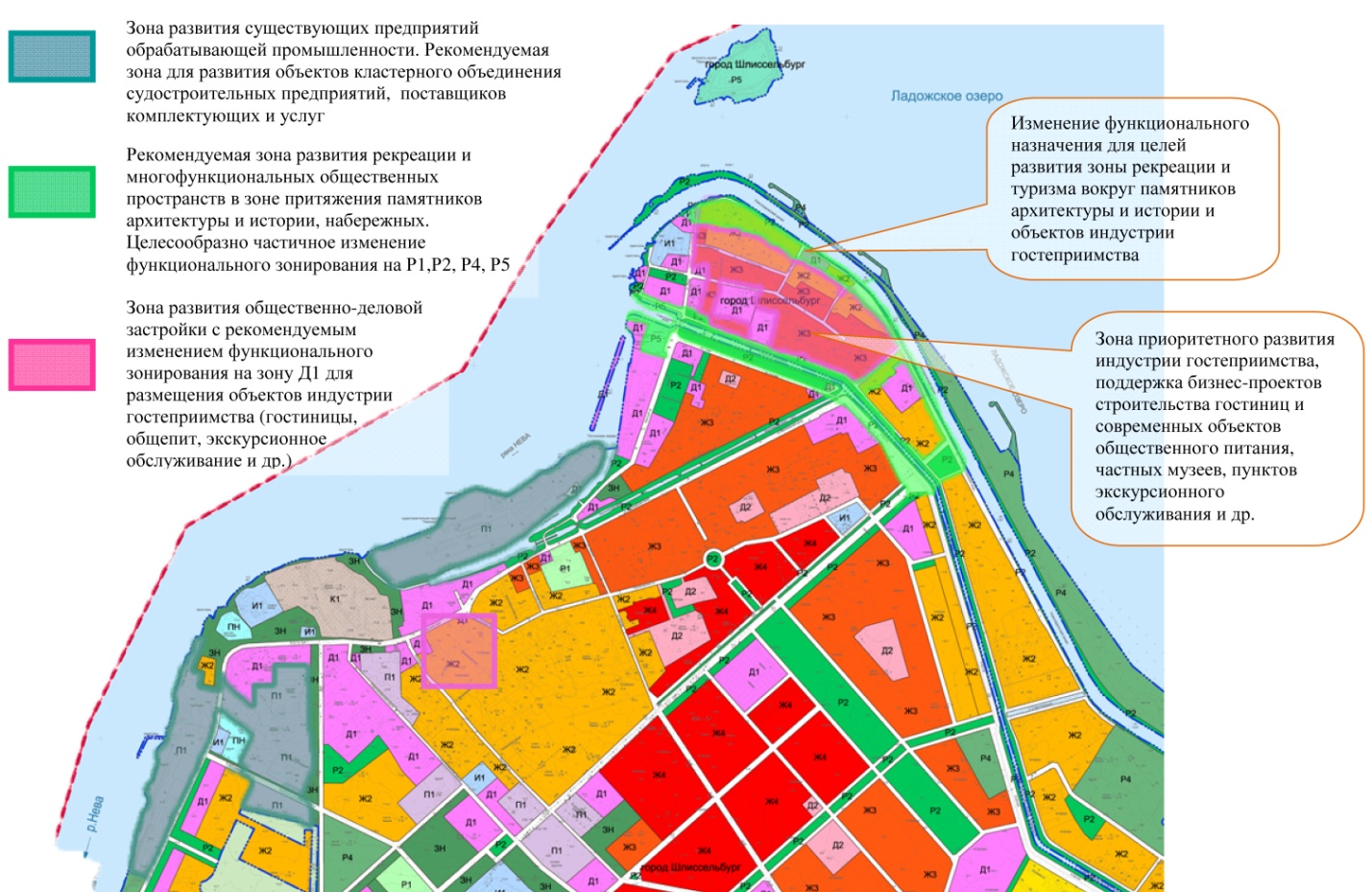 Рис 2.2.4. Рекомендации по зонированию территории г. Шлиссельбург с учетом стратегических приоритетов  и инвестиционных проектовВ рамках зонирования территории г. Шлиссельбург предложены решения по уточнению функций ряда территорий в зоне, прилегающей к памятникам архитектуры и истории (крепость Орешек, шлюзы Староладожского канала, памятники, музейные объекты и др.), а также к берегу Невы и Ладожского озера. Предлагается выделить зону для размещения сквозной рекреационной зоны у шлюзов и вдоль Староладожского канала, вдоль берега Невы и Ладожского озера в зоне видимости крепости Орешек. Сформировать внутри кольца рекреационной зоны земельные участки (в т.ч. путем выкупа инвесторами участков и домов в частной собственности) для создания объектов индустрии гостеприимства (гостиницы, общепит, объекты экскурсионного обслуживания, информационные центры для туристов, сувенирные магазины и др.). Данные решения существенно увеличат налоговый потенциал городской территории, создадут возможности для отдыха жителей и гостей города, развития бизнеса в сфере индустрии гостеприимства и общепита.Для существующих территорий, имеющих промышленную функцию, предложено развитие в рамках формирующегося судостроительного кластера и размещения на данных территориях новых объектов судостроительных предприятий, производства комплектующих и поставщиков услуг промышленного аутсорсинга.Произведенное функциональное деление территорий по типам и уточнения по зонированию на территориях поселений формирует новое географическое целеполагание для системы стратегических целей и задач Стратегии района, обеспечивает возможность появления новых точек роста экономики района и увеличение доходов бюджета всех уровней.Для целей максимизации эффекта от реализации Стратегии социально-экономического развития целесообразно, учитывая типологию территорий и предложения по функциональному зонированию, внести изменения в Территориальную схему планирования района, генеральные планы поселений, обеспечить фокус реализации мероприятий Плана по реализации Стратегии на территориях интенсивной урбанизации.2.3. Выбор базового сценария развития Кировского муниципального района Ленинградской областиРеализация Стратегии возможна по трем сценариям развития Кировского муниципального района, в их числе:Консервативный (сценарий гомеостаза), предполагающий сохранение сложившихся подходов к управлению экономикой, социальной сферой и муниципальным хозяйством, а также основанный на предположении об итерационном воздействии негативных факторов внешней экономической среды, связанных с ними низкой динамики развития экономики района и социальной сферы. Реалистичный (сценарий последовательного преодоления ограничений для сбалансированного социально-экономического развития), предполагающий повышение эффективности использования всех видов имеющихся у района ресурсов. Ставка будет сделана на привлечение в Кировский муниципальный район инвестиционного потока (перезапуск инвестиционного цикла), который будет способствовать поддержке традиционных и перспективных видов экономической деятельности, и структурные изменения в экономике. Реализация сценария возможна при умеренно-оптимистичном развитии сочетания факторов внешней и внутренней среды района.Инновационный (сценарий предполагает максимальное раскрытие потенциала стратегического развития района на основе широкого применения организационных, технических и технологических инноваций, направленное на развитие экономической базы для повышения качества жизни и человеческого капитала).Материалы разработки, SWOT-анализа и обоснования сценариев Кировского муниципального района приведены в приложении 4.В складывающихся условиях внешней среды и тенденций развития экономики района, учитывая уровень инвестиционной активности и стадии реализации существующих инвестиционных проектов, имеющиеся ресурсы района, наиболее вероятным сценарием развития является «Реалистичный», предполагающий последовательное преодоление ограничений для сбалансированного социально-экономического развития. Данный сценарий в наибольшей степени отвечает вызовам внешней и внутренней среды района, позволяет обеспечить в плановом периоде эффективную реализацию решений по преодолению основных экономических, инфраструктурных и социальных ограничений в развитии Кировского муниципального района. Выбор данного сценария соответствует складывающимся макроэкономическим сценарным условиям в РФ.Реализация данного сценария представляется максимально вероятной и достижимой с точки зрения:основных направлений развития макроэкономических условий в РФ, включая отсутствие радикальных изменений внешней и внутренней инвестиционной и экономической политики в среднесрочном периоде;соответствия основных характеристик сценария региональным документам стратегического планирования;поставленных целевых показателей сценария и их соответствия значениям базового сценария прогнозным значениям;существующих объективных возможностей по использованию существующего потенциала района (человеческого, территориального, производственного, природного) в рамках сложившихся условий внешней и внутренней среды.Сценарий обеспечивает контролируемый уровень рисков в рамках преодоления стагнационных явлений в экономики за счет последовательной реализации перехода к новой экономической модели и структуре экономики, а также обеспечивает снижение рисков, возникающих в рамках широкого внедрения инновационных подходов к развитию отраслей экономики и предприятий района (снижение уровня занятости, риски ошибок планирования и прогнозирования, отсутствие кадровых ресурсов нужных компетенций, высокая изменчивость условий реализации проектов и др.).Совокупность предпосылок и сценарных условий реализации реалистичного сценария обеспечивает сбалансированное удовлетворение запросов всех ключевых стейкхолдеров стратегии (бизнес, общественность, органы муниципальной и государственной власти) в части реализации стратегических приоритетов района:Развития промышленности и кластерных структур;Повышения инвестиционной привлекательности;Развития предпринимательства и диверсификация экономики;Развитие профессионального образования и профориентации;Развитие жилищно-коммунального хозяйства и качественной жилой среды;Повышение эффективности муниципального управления.«Реалистичный» сценарий, его характеристики и целевые показатели целесообразно применять в качестве базовых для настоящей Стратегии. Далее в Стратегии система стратегических приоритетов и целей, ключевых мероприятий, перечни приоритетных инвестиционных проектов и др. аспекты стратегического планирования рассматриваются в рамках реализации базового сценария – «Реалистичного» сценария. Реализация базового сценария предопределяет в дальнейшем возможность создания экономической и ресурсной базы для перехода к инновационному сценарию развития района с ускорением процессов социально-экономического развития на базе широкого применения инноваций.Альтернативным сценарием «Реалистичному» является сценарий «Консервативный», использование которого целесообразно в случае наступления совокупности негативных факторов внешней и внутренней среды района. 2.4. Миссия, стратегическая цель и задачи развития Кировского муниципального района Ленинградской области как конкурентоспособного, инвестиционно-привлекательного муниципального образованияМиссияДинамичное развитие экономики и качественной среды для жизни, район в котором комфортно жить и интересно работать!Главная цельПовышение качества жизни населения и достижение сбалансированного социально-экономического развития через интенсификацию развития промышленности, предпринимательства, преодоление инфраструктурных ограничений и создание новых точек роста экономики и социальной сферы.Стратегические приоритеты развития Развитие промышленности и кластерных структурПовышение инвестиционной привлекательностиРазвитие предпринимательства и диверсификация экономикиРазвитие профессионального образования и профориентацииРазвитие жилищно-коммунального хозяйства и качественной жилой среды Повышение эффективности муниципального управленияТаблица 2.4.1.Система стратегических проектных инициатив, целей и задач развития Кировского муниципального района Ленинградской области2.5. Перечень перспективных инвестиционных и инфраструктурных проектов и  зон инвестиционного роста с учетом пространственного и инфраструктурного развития района различной специализацииФормирование пакета потенциальных инвестиционных площадок различной специализацииВ настоящее время на территории Кировского муниципального района размещено 9 свободных инвестиционных площадок. Все свободные инвестиционные площадки расположены рядом с крупнейшими поселениями муниципального района (Кировск, Отрадное, Павлово, Мга), а также вблизи крупных транспортно-пересадочных узлов, вблизи федеральных трасс. Все сформированные площадки имеют промышленное назначение. Для площадок г. Кировска (6 из 9) функциональным приоритетом установлено размещение объектов производства, транспортно-логистического и складского назначения. Площадка                     в г. Отрадное имеет две зоны: П1 – зона объектов производственного (IV-V классов), транспортно-логистического, складского назначения, инженерной инфраструктуры, ТП-2 – зона производственных предприятий IV-V классов опасности с включением объектов общественно-деловой застройки. На площадке в г. Павлово сформирована зона для размещения промышленных предприятий IV-V классов (строительные материалы, пищевая промышленность). На единственной полностью инфраструктурно подготовленной площадке (МФТПК «42 Кола») установлена зона размещения промышленных предприятий V класса. В целом сложившиеся конкурентные экономико-географические преимущества Кировского муниципального района, в том числе его центральной и юго-восточной части района (Мгинское, Отрадненское, Кировское, Шлиссельбургское, Павловское, Синявинское городские поселения) определили основную специализацию (функциональное назначение) территории района – размещение инфраструктурных объектов всех типов (в том числе объектов транспортной инфраструктуры) и производительных сил в сфере обрабатывающих производств. Перспективной специализацией проектируемых инвестиционных площадок на территории Кировского муниципального района в соответствии с экономико-географическим положением и сформулированными целями и задачами развития станет размещение объектов транспортно-логистического комплекса и объектов рекреационного назначения. Формирование перечня перспективных инвестиционных и инфраструктурных проектовВсе перспективные инвестиционные и инфраструктурные проекты с учетом приоритетов, установленных Стратегией, а также в условиях ограниченности ресурсов, целесообразно разделить на проекты I очереди (проекты, реализации которых отдается больший приоритет и которые должны быть реализованы в первую очередь в перспективе 3-6 лет – I  и II реализации Стратегии), и проекты II очереди, реализацию которых можно сдвинуть на III этап реализации Стратегии (после 2024 года). Перечень перспективных инвестиционных проектов на территории Кировского муниципального района на 2018-2030 гг.:В сфере промышленности и предпринимательства:Проекты, реализуемые в период действия Стратегии в рамках I очереди.Проект 1. Создание индустриального парка в зоне интенсивной урбанизации вблизи точек концентрации обрабатывающих производств (кластерных объединений) и кадровых ресурсов, на свободных земельных участках, в зоне удобного доступа к транспортной (федеральные и региональные пути сообщения, ж/д сообщение) и коммунальной инфраструктуре (возможности для технологического присоединения промышленных объектов). Населенные пункты: Кировск.Проект 2. Обеспечение инфраструктурной подготовки (коммунальная, транспортная инфраструктура, возведение зданий промышленного и административного назначения) имеющихся инвестиционных площадок, в т.ч. с использованием механизмов муниципально-частного партнерства. Населенные пункты: Отрадное, Кировск, Мга, Синявино, Павлово.Проект 3. Развитие существующих промышленных площадок под расширение производственных мощностей существующих предприятий на территории района, в т.ч. размещения объектов кластерных объединений, поставщиков комплектующих, зон логистики готовой продукции, офисов предприятий промышленного сервиса и аутсорсинга. Населенные пункты: Отрадное, Кировск, Шлиссельбург, Синявино.Проекты, реализуемые в период действия Стратегии в рамках II очереди:Проект 1. Создание объектов районной инновационной инфраструктуры и инфраструктуры поддержки бизнеса (технопарков, центров трансфера технологии, бизнес-акселераторов, офисов венчурных компаний, центров прототипирования, центров коллективного пользования технологическим, научным и производственным оборудованием и др.). Населенные пункты: Отрадное, КировскПроект 2. Перепрофилирование существующих производственных площадок «браунфилд» (Назиевское городское поселение), обеспеченных транспортными коммуникациями, промышленными зданиями и коммунальной инфраструктурой, ранее занимаемых обанкротившимися предприятиями, под размещение новых производств, в т.ч. с использованием механизмов муниципально-частного партнерства. Населенные пункты: Назия.Проект 3. Развитие телекоммуникационной инфраструктуры для сетей 5G, ориентированных на развитие промышленных кибер-физических систем (интернета вещей и промышленного интернета).В сфере развития транспортной инфраструктуры:Проекты, реализуемые в период действия Стратегии в рамках I очереди:Проект 1. Развитие улично-дорожной сети с выходом на сеть автомобильных дорог федерального, регионального и местного пользования (а/д «Санкт-Петербург-Кировск»)Проект 2. Строительство и реконструкция дорог регионального значенияСтроительство а/д в продолжении ул. Софийской и Оборонной для обхода населенных пунктов г. Отрадное, п. Павлово, г. Кировск, с выходом на трассу Р-21 в северо-восточной части города Кировска. (связь г. Колпино и г. Кировск до Мурманского ш.) – а/д «Обход г. Кировск»Реконструкция автодорог: реконструкция Колтушского ш., левобережной части р. Нева от Магистральной ул. до Петрозаводского ш., автомобильной дороги А-120 «Санкт-Петербургское южное полукольцо через Кировск, Мгу, Гатчину, Большую Ижору», автомобильной дороги по направлению от ж.д ст. Магнитная до пос. им. Морозова, шоссе в направлении от п.ст Ладожское Озеро до пересечения с Колтушским ш.Проект 3. Развитие наземного общественного транспорта и организация транспортно-пересадочных узловОрганизация маршрута «Мга – ж/д.ст. 45 км – Павлово»Модернизация ТПУ «Ж/д ст. Невдубстрой» (перенос остановки, уширение проезжей части, устройство пешеходного перехода, строительство павильонов, организация парковки)Развитие пассажирского железнодорожного сообщения г. Кировска с Санкт-Петербургом - продление ж/д линии от ст. Невдубстрой до г. Кировск с созданием транспортно-пересадочного узла «Вокзал Кировск» (пересадка «ж/д-автобус»), включающим строительство железнодорожного вокзала и автобусной станции, развитие прилегающей территории (строительство объектов сферы бытовых услуг, общепита, торговли, офисной недвижимости)Проект 4. Строительство транспортных развязока/д Р-21 «Кола» Санкт-Петербург - Петрозаводск - Мурманск - Печенга - граница с Королевством Норвегия - а/д «Обход г. Кировск»; а/д «Обход г. Кировск» - ул. Песочная, г. КировскПроект 5. Строительство и реконструкция дорог местного значения (г. Кировск, г. Отрадное)Проекты, реализуемые в период действия Стратегии в рамках II очереди:Проект 1. Реконструкция дорог федерального значения (а/д «Санкт-Петербургское южное полукольцо» Кировск-Мга-Гатчина-Большая Ижора)Проект 2. Строительство и реконструкция искусственных сооружений (путепроводов и мостов)Строительство:Мост над р. Мга в створе а/д «Обход г. Кировск»Путепровод в створе автомобильной дороги Павлово - Мга - Шапки - Любань – ЛугаПутепровод над ж/д путями в створе а/д «Обход г. Кировск»Путепровод над ж/д путями в створе а/д «Обход г. Кировск»Реконструкция:Мост над р. Святка в створе а/д «Санкт-Петербург – Кировск»Мост над р. Тосна в створе а/д «Санкт-Петербург – Кировск»Проект 3. Развитие немоторизованного передвижения и организация велосипедной инфраструктурыВелодорожка ул. Северная, г. КировскВелодорожка б-р Партизанской Славы, г. КировскВелодорожка ул. Новая, г. КировскВелополосаКраснофлотская ул., г. КировскВелополоса ул. Горького, ул. Ладожская г. КировскВелополоса ул. Победы г. КировскВелодорожка по Международному пр., г. Отрадное с входом на а/д «Санкт-Петербург – Кировск»Велодорожка Магистраль №8, г. ОтрадноеВелодорожка Магистраль №7, г. ОтрадноеВелодорожка Магистраль №9, г. ОтрадноеВелодорожка по 5 линии, г. ОтрадноеВелодорожка ул. в створе Кооперативного переулка в восточном направлении до обходной автодороги, г. КировскВелодорожка а/д «Обход г. Кировск» с пересечением Мурманского ш.Велодорожка а/д «Мяглово – Кузьминка» с выходом на Колтушское ш.Велодорожка Магистраль №1, г. ОтрадноеВелодорожка а/д «Павлово - Мга – Шапки - Любань - Оредеж – Луга»Велодорожка а/д «Санкт- Петербургское южное полукольцо» Кировск-Мга- Гатчина-Большая Ижора на участке от Мурманского ш. до Безымянной ул. с примыканием к а/д «Санкт- Петербург – Кировск»Проект 4. Развитие телекоммуникационной инфраструктуры для сетей 5G, ориентированных на развитие транспортных кибер-физических систем для организации движения беспилотных автомобилей по трассам федерального и регионального значения..Проект 5. Размещение на территории района объектов базирования и обслуживания маломерного флота, в т.ч. объектов обслуживающей инфраструктуры (причалы и марины, заправочные станции, ремонтные мастерские и т.д.).В транспортно-логистическом комплексе:Проекты, реализуемые в период действия Стратегии в рамках I очереди:Проект 1. Создание отраслевых схем размещения объектов общественно-делового, торгового назначения, складской и логистической инфраструктуры, АЗС, объектов сферы услуг, общественного питания, объектов коллективного размещения в привязке к крупным ТПУ, существующим и проектируемым объектам транспортной инфраструктуры федерального, регионального и местного значения, в т.ч. на базе существующих свободных инвестиционных площадок вдоль федеральных трасс А120 и «Кола».Проекты, реализуемые в период действия Стратегии в рамках II очереди:Проект 1. Размещение в п. Мга сортировочной станции «Санкт-Петербург – Сортировочная – Московская» с созданием сопутствующих объектов инфраструктуры – складских комплексов, предприятий обслуживания автотранспорта, крупных торговых объектов и т.д.Проект 2. Создание транспортно-логистического парка в п. Синявино с созданием сопутствующих объектов инфраструктуры – складских комплексов, предприятий обслуживания автотранспорта, торговых объектов и т.д.В сфере развития туризма и рекреации:Проекты, реализуемые в период действия Стратегии в рамках I очереди:Проект 1. Выделение в границах муниципальных образований, прилегающих к Ладожскому озеру, земельных участков, предназначенных для размещения объектов рекреационного назначения и сопутствующей инфраструктуры. Населенные пункты: Черное, Назия, Нижняя Шальдиха, Лаврово, Кобона.Проект 2. Организация обеспечения инженерной подготовки участков для размещения объектов рекреационного назначения, в т.ч. обеспечение транспортной доступности, в т.ч. в форме муниципально-частного партнерстваПроект 3. Стимулирование предпринимательской активности в сфере туризма и организации отдыха, в т.ч. с учетом приоритета создания на территории района туристско-рекреационного кластераПроект 4. Размещение объектов рекреационного назначения и сопутствующей инфраструктуры в различных зонах на территории Кировского муниципального района:1) Территории, связанные с историческими местами и культурными объектами (Кировск, Шлиссельбург, Синявино, Кобона)Основная цель проекта – развитие исторического и познавательного туризма, связанного с событиями и объектами на территории Кировского муниципального района, в т.ч. периода средневековья (крепость Орешек) и времен Великой Отечественной войны. Возможные для размещения объекты:Коллективные средства размещения (гостиницы, отели, хостелы, базы и дома отдыха и т.д.), Предприятия общественного питания (рестораны, кафе, бистро и т.д.),Парковочные места для автотранспорта и экскурсионных автобусов, велопарковки, Места для проведения памятных мероприятий (залы, сцены и т.д.) и мероприятий военно-исторической и патриотической тематики (площадки для организации выставок, проведения реконструкций исторических событий и т.д.),Места для размещения объектов сопутствующей туристической инфраструктуры (билетные кассы, точки продажи экскурсий, информационные центры и стойки, книжные и сувенирные магазины и т.д.).Причалы для организации перевозок туристов к объектам (Шлиссельбург).2) Территории на побережье Ладожского озераОсновная цель проекта – развитие различных видов туризма: оздоровительного, спортивного и экстремального, культурно-познавательного и т.д.Возможные для размещения объекты:Коллективные средства размещения (гостиницы, гостевые дома, пансионаты, базы и дома отдыха, отели, коттеджи, кемпинги и т.д.),Предприятия общественного питания (рестораны, кафе, бистро),Площадки для проведения культурно-массовых мероприятий (фестивалей, опен-эйров, концертов, мемориальных и военно-исторических мероприятий, турслетов),Площадки для барбекю,Парковочные места для автотранспорта, велопарковки,Объекты санаторно-оздоровительной инфраструктуры (медицинские и спа-комплексы), Объекты спортивной инфраструктуры (плоскостные спортивные сооружения, включая легкоатлетические, футбольные, волейбольные, баскетбольные площадки, бассейны, тренажерные комплексы, пункты проката спортинвентаря и т.д.),Объекты водного спорта и обеспечения маломерного судоходства (лодочные станции, эллинги, марины, яхт-клубы, заправки для судов и т.д.),Объекты для занятий экстремальными видами спорта и спортивно-туристических соревнований (пешеходные маршруты, гоночные трассы, рампы для катания на роликах и велосипедах, полосы препятствий, веревочные парки, пейнтбольные клубы, конно-спортивные клубы и т.д.),Объекты для организации спортивной рыбной ловли (причалы, оборудованные площадки для ловли, места для хранения снастей и оборудования и др.).Проект 5 Брендирование и продвижение районных туристских зон, создание сквозной логистики туристов по туристическим привлекательным локациям района. Реализация проекта на условиях муниципально-частного партнерства, развития сотрудничества администрации района и отраслевых/межотраслевых объединений предпринимателей.Проекты, реализуемые в период действия Стратегии в рамках II очереди:Проект 1. Размещение объектов рекреационного назначения и сопутствующей инфраструктуры в различных зонах на территории Кировского муниципального района:1) На территории удаленных от крупных населенных пунктов поселений (Суховское СП, Шумское СП, Путиловское СП, Назиевское ГП, Мгинское ГП)Основная цель проекта – развитие экотуризма и сельского туризма, гастрономического туризма.Возможные для размещения объекты:Коллективные средства размещения (гостиницы, гостевые дома, базы и дома отдыха, коттеджи/сельские дома, кемпинги и т.д.),Предприятия общественного питания (рестораны, кафе, бистро, площадки для мангалов и барбекю, магазины эко-продуктов и т.д.),Парковочные места для автотранспорта, велопарковки, Сельскохозяйственные фермы (животноводческие и по выращиванию продукции растениеводства), в т.ч. производство экопродукции (молоко, творог, сыр, домашняя колбаса и т.д.),Ремесленные мастерские, мастерские народно-художественных промыслов,Объекты деревянного зодчества, традиционные постройки, Пейнтбольные клубы, Трассы для спортивных гонок на ездовых собаках, Маршруты для пешеходных прогулок, велопрогулок, конных прогулок, Объекты спортивной инфраструктуры (спортплощадки, пункты проката спортинвентаря, бассейн и т.д.),Объекты для организации водного отдыха (лодочные станции, причалы, инфраструктуры для рыбалки и т.д.).2) На территории, прилегающей к памятнику природы «Каньон реки Лава»Основная цель проекта – развитие культурно-познавательного (изучение истории региона с точки зрения геологии, биологии и т.д.) и спортивно-оздоровительного туризма. В рамках проекта предполагается осуществление работ по реставрации арочного моста через р. Лава. Возможные для размещения объекты:На территории близлежащих населенных пунктов (Назия, д. Васильково):Коллективные средства размещения (гостиницы, гостевые дома, базы и дома отдыха, коттеджи и т.д.),Предприятия общественного питания (рестораны, кафе, бистро, площадки для мангалов и барбекю и т.д.),Парковочные места для автотранспорта, экскурсионных автобусов, велопарковки,Объекты спортивной инфраструктуры (спортплощадки, пункты проката спортинвентаря и т.д.).Непосредственно на территории памятника природы «Каньон реки Лава»:Места для размещения кемпингов, Специально отведенные и оборудованные места питания (площадки для мангалов, барбекю),Эко-тропы для пешеходных прогулок, веломаршруты, маршруты конных прогулок,Видовые площадки, Веревочный парк, Тросовая переправа над каньоном реки.В сфере жилищно-коммунального хозяйства и благоустройства:Проекты, реализуемые в период действия Стратегии в рамках I очереди:Проект 1. Развитие энергосбережения и повышение энергетической эффективности муниципальных объектовПроект 2. Развитие автоматизированных систем безопасности в городах района на основе интеллектуальных систем видеонаблюдения и освещения. Населенные пункты: Кировск, Отрадное, Шлиссельбург, Мга, Павлово, Синявино.Проект 3. Создание новых многофункциональных общественных пространств на основе уточненного функционального зонирования территорий городов в зоне интенсивной урбанизации района, в т.ч.:Создание «ватерфронта» вдоль набережной р. Невы, прилегающей к жилым районам г. Отрадное, в т.ч. таких объектов как эксплуатируемые террасы, дорожки для терренкура, спортивные и игровые зоны, объекты общепита, места для барбекю, сезонные объекты рекреационного назначения.Создание сквозной рекреационно-туристской зоны в г. Шлиссельбург на берегу Невы, Ладожского озера и Староладожского канала, вблизи памятников архитектуры и истории, объектов индустрии гостеприимства, в т.ч. с включением следующих объектов: зеленые зоны, смотровые площадки, эксплуатируемые террасы, дорожки для терренкура, спортивные и игровые зоны, объекты общепита, места для барбекю, сувенирные магазины, информационные центры для туристов).Проекты, реализуемые в период действия Стратегии в рамках II очереди:Проект 1. Развитие информационных систем «умный» город (смарт-сити) и их элементов в поселениях района. В первую очередь развитие проектов «умный город» в зоне интенсивной урбанизации. Населенные пункты: Отрадное, Кировск, Шлиссельбург.Проект 2. Внедрение распределенных систем автоматизированного контроля оказания услуг ЖКХ, состояния коммунальной инфраструктуры и транспортных объектов. Населенные пункты: Кировск, Отрадное, Шлиссельбург, Мга, Павлово, Синявино.Определение перспективных зон инвестиционного роста с учетом пространственного и инфраструктурного развития района, в том числе учет агломерационного эффекта и приграничного положения муниципального районаФормирование и расположение перспективных зон инвестиционного роста в Кировском муниципальном районе определено факторами: экономико-географического положения района в Ленинградской области, в т.ч. приграничного положения относительно Санкт-Петербурга и его агломерации, нахождением вблизи крупных водных объектов (Нева и Ладожское озеро), наличия федеральных и региональных дорог, железнодорожных путей сообщения, исторически сложившейся системы расселения, инфраструктурного обеспечения территорий муниципального района и наличием свободных инвестиционных площадок и т.д.С учетом перспективных инвестиционных и инфраструктурных проектов, предполагаемых к реализации в рамках Стратегии, перспективными зонами инвестиционного роста на территории Кировского муниципального района станут:1. Территория интенсивной урбанизации в зоне взаимного влияния Санкт-Петербурга и Ленинградской области – Кировское, Отрадненское, Павловское, Синявинское, Шлиссельбургское городские поселения. Большинство планируемых  инвестиционных и инфраструктурных проектов предполагаются к реализации в данных муниципальных образованиях, на их территориях сосредоточена основная инфраструктура, позволяющая реализовывать инвестиционные проекты – существующие и перспективные инвестплощадки, относительно высокий охват инженерными коммуникациями (наличие возможности подведения коммуникаций), наличие автодорог и железнодорожного сообщения, основное сосредоточение человеческого капитала и т.д. 2. Территории муниципальных образований, имеющих выход к Ладожскому озеру. Перспективы инвестиционного роста на данных территориях обусловлены возможностями реализации инвестиционных проектов в сферах судостроения, обслуживания судов (в т.ч. маломерного судоходства), туризма и рекреации, в т.ч. в связи с развитием отраслей социальной сферы (развитие водных видов спорта, размещение объектов оздоровления населения и т.д.). 3. Перспективные зоны инвестиционного роста, связанные с размещением объектов, обеспечивающих эффективное использование территорий вблизи существующих и  проектируемых объектов транспортной инфраструктуры (федеральные и региональные автодороги, транспортно-пересадочные узлы и др.) – размещение организаций сервиса и обслуживания, торговли, сферы услуг, общественного питания, логистики, производства и др.Формирование перечня проектов по развитию социальной и культурной сферИнвестиционные проекты по развитию социальной и культурной сфер в первую очередь должны быть направлены на решение проблем и устранение диспропорций в развитии данных отраслей. С учетом выявленных в ходе анализа тенденций и возможностей развития социальной сферы Кировского муниципального района Ленинградской области проблем приоритетными проектами по развитию социальной и культурной сфер Кировского муниципального района должны стать:Проекты, реализуемые в период действия Стратегии в рамках I очереди (2018-2024 гг.):Проект 1. Строительство дошкольных образовательных учреждений в крупнейших поселениях Кировского муниципального района (г. Кировск, г. Отрадное, г. Шлиссельбург, п. Мга)Проект 2. Строительство общеобразовательных учреждений (средней общеобразовательной школы на 600 мест, г. Шлиссельбург; пристройки к МБОУ «Лицей г. Отрадное» на 260 мест)Проект 3. Строительство и размещение на территории городских и сельских поселений спортивных объектов и плоскостных спортивных сооружений, в том числе современных спортивных баз в соответствии с установленными нормативамиПроект 4. Привлечение высококвалифицированных кадров в отрасли образования, культуры, социального обслуживанияПроекты, реализуемые в период действия Стратегии в рамках II очереди (после 2024 г.):Проект 1. Создание учреждения геронтологического профиля в целях повышения качества жизни пожилых граждан Кировского муниципального районаПроект 2. Реконструкция (создание) и инвестиции в материально-техническое обеспечение учреждений культуры и дополнительного образованияПроект 3. Приоритетное обеспечение жильем высококвалифицированных кадров социальной сферыПроект 4. Развитие частной сети учреждений социальной и культурной сфер (дошкольные образовательные организации, организации дополнительного образования детей и взрослых, медицинские организации и т.д.)Проект 5. Создание и развитие объектов социальной и культурной сферы и сферы услуг в местах сезонного, в т.ч. рекреационного, пребывания граждан (дачные и коттеджные массивы, садоводческие товарищества, зоны активной застройки ИЖС).2.6. Система целевых показателей, отражающих ожидаемые результаты реализации СтратегииВ соответствии с системой стратегических проектных инициатив, целей и задач развития Кировского муниципального района для отражения ожидаемых результатов реализации Стратегии социально-экономического развития Кировского муниципального района разработана система целевых  показателей. Система показателей включает две группы показателей – общие и специальные. Общие показатели отражают состояние общего уровня социально-экономического развития Кировского муниципального района Ленинградской области, достигаемого в ходе реализации Стратегии. Специальные показатели имеют привязку к конкретным целям, что позволяет с высокой долей достоверности оценить достигнутые результаты реализации Стратегии по всем выбранным приоритетам социально-экономического развития Кировского муниципального района Ленинградской области. Система показателей сформулирована с соблюдением принципов конкретности, измеримости, достижимости, а также с учетом соблюдения принципа минимизации трудо- и время затрат на сбор исходных данных для расчета показателей и проведения их мониторинга. Целевые значения показателей, отражающих ожидаемые результаты реализации Стратегии, определены на основании анализа тенденций развития Кировского муниципального района Ленинградской области, фактической и прогнозной динамики основных показателей социально-экономического развития района, а также показателей, характеризующих макроэкономическое состояние внешней среды. Таблица 2.6.1. Система целевых показателей и их значения, отражающие основные ожидаемые результаты реализации Стратегии3. Механизмы реализации Стратегии, мониторинга и контроля реализации Стратегии3.1. Механизмы реализации СтратегииСтратегия социально-экономического развития Кировского муниципального района Ленинградской области реализуется за счет выполнения плана мероприятий по ее реализации – комплекса мероприятий, направленных на достижение установленных стратегических приоритетов (стратегических проектных инициатив), поставленных в ней целей и сформулированных в соответствии с ним задач. Механизмами реализации Стратегии является комплекс следующих программ, взаимоувязанных между собой по целям и задачам, срокам и ресурсному обеспечению осуществления мероприятий:Государственные программы Российской Федерации,Адресная инвестиционная программа,Государственные программы Ленинградской области,План мероприятий по реализации Стратегии,Муниципальные программы Кировского муниципального района. Под правовыми механизмами реализации Стратегии понимается комплекс нормативно-правовых документов, утверждающих Стратегию и план мероприятий по ее реализации, а также все нормативно-правовые документы, регулирующие взаимоотношения в части мероприятий, предусмотренных Стратегией. С учетом комплексности подхода к стратегическому планированию фактически правовым механизмом реализации Стратегии является все правовое поле и законодательные и нормативно-правовые акты Российской Федерации, Ленинградской области и Кировского муниципального района. Институциональными механизмами реализации Стратегии будет являться совокупность институтов, участвующих в реализации Стратегии, к которым относятся не только органы местного самоуправления Кировского муниципального района и входящих в его состав муниципальных образований, но и представители бизнес-сообщества, крупных промышленных предприятий района, образуемые ими совещательные органы, действующие на территории муниципального района, общественные организации и объединения, организации образования и науки, культуры, институты развития и т.д.В качестве организационных механизмов реализации Стратегии могут рассматриваться изменения в системе муниципального управления, направленные на эффективную интеграцию Стратегии в деятельность органов местного самоуправления в целях последующей актуализации и разработки муниципальных программ, проведения сбалансированной бюджетной политики, выполнения социальных обязательств. Реализации данной задачи будет способствовать внедрение системы управления, ориентированного на результат, синхронизированной с системой стратегического планирования и государственными программами. При этом наибольшая эффективность должна достигаться за счет сочетания проектного подхода с лучшими программно-целевыми методами управления.  К организационным механизмам реализации Стратегии относится также повышение эффективности межведомственного взаимодействия за счет развития компетенций муниципальных служащих и внедрения новых управленческих технологий. В сфере управления кадрами требуется обеспечить внедрение современных инструментов кадровой политики, отвечающих задачам развития, закрепленным в Стратегии, в частности, развивать систему мотивации и привлечение высококвалифицированных специалистов на муниципальную службу. Основным финансовым механизмом реализации Стратегии и плана мероприятий по ее реализации является бюджет Кировского муниципального района Ленинградской области, в том числе поступления в рамках межбюджетных трансфертов из бюджетов других уровней. Кроме того, под финансовым механизмом реализации Стратегии может рассматриваться внебюджетное финансирование в рамках проектов, реализуемых на принципах государственно-частного и муниципально-частного партнерства, за счет средств институтов развития, международных финансовых институтов, частных инвестиций в реализацию инфраструктурных, социальных, инновационных, природоохранных и других проектов. Под механизмами взаимодействия органов местного самоуправления с федеральными и региональными органами государственной и исполнительной власти для решения перспективных задач развития муниципального образования понимается выступление с инициативами о принятии нормативно-правовых актов, участие в государственных программах Ленинградской области, взаимодействие в рамках решения вопросов о перераспределении полномочий, участие в совещательных и координационных органах при Правительстве Ленинградской области в целях реализации интересов Кировского муниципального района, взаимодействие в целях внедрения практик управления, в т.ч. подходов к планированию, управлению кадрами, и т.д.3.2. Мониторинг и контроль реализации СтратегииСтратегия социально-экономического развития Кировского муниципального района Ленинградской области разработана на период до 2030 года и реализуется в 3 этапа:2018-2019 гг. – 1 этап реализации Стратегии;2020-2024 гг. – 2 этап реализации Стратегии;2025-2030 гг. – 3 этап реализации Стратегии. Реализация Стратегии предполагает формирование плана, включающего комплексы мероприятий, обеспечивающие решение задач и достижение стратегической цели социально-экономического развития муниципального образования, а также мониторинг его выполнения. Основной целью мониторинга реализации Стратегии является повышение эффективности системы муниципального стратегического планирования и деятельности участников стратегического планирования Кировского муниципального района Ленинградской области по достижению в установленные сроки запланированных показателей развития через проведение оценки основных социально-экономических и финансовых показателей. Мониторинг реализации Стратегии осуществляется в 5 этапов:1. Организационный (подготовительный) этапНа данном этапе определяются исполнитель и сроки проведения мониторинга. Исполнителем (лицом, осуществляющим мониторинг) являются органы местного самоуправления или иные уполномоченные организации и/или лица, ответственные за реализацию Стратегии, в т.ч. третьи лица, отобранные в ходе конкурсных процедур в рамках государственного (муниципального) заказа. Мониторинг рекомендуется проводить в соответствии со сроками и периодичностью выхода статистической и административной (ведомственной) информации о текущем социально-экономическом положении муниципального образования (в т.ч. с учетом отложенности во времени публикации статистической информации по ряду показателей). Оптимальной периодичностью проведения мониторинга реализации Стратегии является ежегодный мониторинг. 2. Подготовка документации и форм, необходимых для проведения мониторингаНа данном этапе исполнителем разрабатываются, согласовываются, утверждаются и подготавливаются к отправке документы и формы, необходимые для обеспечения проведения мониторинга: методические материалы по расчету показателей Стратегии;формы запросов исходных данных для расчета показателей Стратегии;инструкции по заполнению форм исходных данных;формы, необходимые для проведения оценки показателей Стратегии;прочие организационно-распорядительные документы. 3. Осуществление мониторингаНа данном этапе исполнителем осуществляются следующие действия:сбор и обработка полученных исходных данных;расчет фактических значений показателей Стратегии. Целесообразно осуществлять сбор данных с использованием методов анализа статистической информации, а при отсутствии данных в открытых источниках – с использованием методов анкетных запросов. Выбор данных методов обусловлен их предпочтительностью с точки зрения затрат (временных и финансовых) на организацию мониторинга. Фактические значения показателей Стратегии рассчитываются исходя из методики расчета показателей, разработанной на втором этапе, а также исходя из общепринятого математического и статистического инструментария. 4. Оценка и интерпретация результатов мониторингаНа данном этапе исполнителем интерпретируются и оцениваются полученные в ходе мониторинга реализации Стратегии результаты. Осуществляются следующие мероприятия:оценка показателей, установленных Стратегией;оценка степени достижения запланированных целей и стратегических приоритетов (стратегических проектных инициатив) социально-экономического развития муниципального образования;оценка общего уровня социально-экономического развития Кировского муниципального района;оценка результативности и эффективности Стратегии.Оценка показателей, установленных Стратегией, осуществляется в соответствии с разработанными методиками. При этом степень достижения запланированных целей и задач оценивается на основе уровня достижения целевых значений показателей, характеризующих стратегическую цель, поскольку система показателей Стратегии напрямую отражает ее целеполагание. Оценка степени достижения стратегических проектных инициатив производится на основе уровня достижения стратегических целей. Оценка результативности и эффективности Стратегии осуществляется в соответствии с разработанной методикой. 5. Подготовка аналитического отчета по результатам мониторинга реализации СтратегииНа данном этапе исполнителем формируется итоговый отчет о проведении мониторинга реализации Стратегии, включающий: результаты предыдущих четырех этапов мониторинга, в т.ч. расчеты и пояснения к ним, аналитическую записку, позволяющую интерпретировать полученные результаты. Аналитическая записка должна содержать в т.ч.: оценку влияния внутренних и внешних условий на плановый и фактический уровни достижения целей социально-экономического развития муниципального образования, анализ, выявление возможных рисков и угроз и оценку возможности их своевременного предотвращения, разработку предложений по повышению эффективности функционирования системы стратегического планирования муниципального образования. Указанный отчет в дальнейшем должен быть использован для подготовки финальных документов, отражающих основные результаты проведения мониторинга. Документами, в которых отражаются основные результаты проведения мониторинга, являются: ежегодные отчеты главы Кировского муниципального района Ленинградской области, главы местной администрации о результатах деятельности,сводные годовые доклады о ходе реализации и об оценке эффективности реализации муниципальных программ.Результаты проведения мониторинга реализации Стратегии могут быть использованы в деятельности органов власти или иных уполномоченных организаций и/или лиц, ответственных за реализацию Стратегии, в т.ч. в целях повышения эффективности своей деятельности по реализации Стратегии. С учетом результатов мониторинга могут быть приняты решения о перераспределении ресурсов и корректировке запланированных мероприятий.Контроль и оперативное управление реализацией Стратегией предполагается возложить на администрацию Кировского муниципального района Ленинградской области. Реализация Стратегии требует эффективной координации действий органов местного самоуправления на всей территории Кировского муниципального района, в т.ч. консолидации имеющихся источников финансирования.В целях мониторинга реализации Стратегии разработана Методика  оценки показателей (приложение 6). Методика разработана в целях ее применения в рамках 4 этапа мониторинга реализации Стратегии.Расчет фактических значений показателей социально-экономического развития Кировского муниципального района осуществляется в соответствии с разработанными и утвержденными методиками расчета.Оценка показателей, установленных Стратегией, производится на основе расчета уровня достижения целевого значения по каждому показателю с использованием метода план-факт анализа. 4. Ожидаемые результаты реализации СтратегииОсновными ожидаемыми результатами реализации Стратегии являются:1) В результате реализации стратегической проектной инициативы «Развитие промышленности и кластерных структур»Возникновение на территории Кировского муниципального района развитой и соответствующей современным и перспективным требованиям бизнеса промышленной инфраструктуры, повышающей инвестиционную привлекательность района,Рост числа размещенных на территории Кировского муниципального района высокотехнологичных предприятий обрабатывающей промышленности и предприятий по производству комплектующих и оказанию услуг промышленного сервиса и аутсорсинга,Усиление кооперации и сотрудничества промышленных предприятий в рамках кластерных объединений, повышение конкурентоспособности выпускаемой продукции,Рост производительности труда. Развитие эко-среды предприятий обрабатывающей промышленности в рамках цепочек кооперации и кластерных объединений (поставщики комплектующих, инжиниринг, промышленный сервис и аутсорсинг, логистика, IT и др.)Рост налоговых поступлений в бюджеты всех уровней;2) В результате реализации стратегической проектной инициативы «Повышение инвестиционной привлекательности»Рост объема инвестиций в основной капитал,Рост числа обращений от российских и зарубежных инвесторов по вопросам размещения бизнеса на территории Кировского муниципального района Ленинградской области,Расширение практики применения федеральных и региональных инструментов поддержки (займы, субсидии, проектное финансирование, поддержка экспорта и т.д.), направленных на реализацию перспективных и востребованных инвестиционных проектов в целях развития экономики и социальной сферы Кировского муниципального района,Рост налоговых поступлений в бюджеты муниципальных образований и консолидированный бюджет Кировского муниципального района,Активизация вовлечения территорий Кировского муниципального района в процессы формирования территорий комплексного развития, а также в агломерацию Санкт-Петербурга.3) В результате реализации стратегической проектной инициативы «Развитие предпринимательства и диверсификация экономики»Появление новых точек роста экономики за пределами сложившихся зон экономической активности в местах планируемой реализации транспортных объектов, зонах с высоким рекреационным значением и др.Вовлечение индивидуальных предпринимателей и малых / средних предприятий в число подрядчиков и поставщиков товаров и услуг для крупнейших предприятий Кировского муниципального района и Ленинградской области,Интеграция местных производителей в региональную и национальную цепочку поставок в результате реализации программы импортозамещения,Создание новых рабочих мест, в том числе в сфере услуг, Рост экономики (объема отгруженных товаров собственного производства, выполненных работ и услуг собственными силами и сферы услуг), Мультипликативный эффект развития смежных отраслей от развития сельского хозяйства,Усиление взаимодействия субъектов малого и среднего предпринимательства с организациями инфраструктуры поддержки, повышение эффективности деятельности организаций инфраструктуры поддержки,Рост производства инновационной продукции и оказания инновационных услуг, в том числе за счет функционирования объектов инновационной инфраструктуры,Развитие отрасли туризма на территории Кировского муниципального района, появление востребованных у населения Санкт-Петербурга и Ленинградской области объектов рекреационного назначения, Рост налоговых поступлений в бюджеты муниципальных образований и консолидированный бюджет Кировского муниципального района;Устранение дисбалансов в структуре экономики между промышленностью и сферой услуг.Рост налоговых поступлений в бюджеты всех уровней.4) В результате реализации стратегической проектной инициативы «Развитие профессионального образования и профориентации»Повышение доступности качественного востребованного профессионального образования, обеспечение роста человеческого капитала через интеллектуальную и профессиональную реализацию,Создание условий для привлечения и удержания квалифицированных кадров, Создание благоприятных условий для привлечения инвестиций в экономику через возможность обеспечения предприятий квалифицированными кадрами востребованных специальностей и с требуемым уровнем компетенций, Повышение уровня и качества жизни населения. 5) В результате реализации стратегической проектной инициативы «Развитие жилищно-коммунального хозяйства и качественной жилой среды»Повышение качества оказания услуг в сфере ЖКХ, снижение потерь и рост энергоэффективности объектов ЖКХ,Привлечение инвестиций в благоустройство и социальную инфраструктуру городских и сельских населенных пунктов, в том числе на принципах муниципально-частного и государственно-частного партнерства, Повышение транспортной доступности и привлекательности инвестиционных площадок в сфере промышленности, агропромышленного комплекса, туризма,Улучшения качества строительства и эксплуатации инфраструктурных объектов за счет внедрения контрактов жизненного цикла;Повышение транспортной связанности населенных пунктов Кировского муниципального района, в том числе за счет развития инфраструктуры для немоторизованного передвижения между населенными пунктами, Рост вовлеченности населения Кировского муниципального района в управление территориями, жилой средой и общественными пространствами, Снижение уровня преступности и социальной напряженности за счет развития систем и мер безопасности, Создание новых рабочих мест, в том числе в сфере услуг, Рост налоговых поступлений от деятельности всех организаций, использующих транспортную систему,Повышение качества жизни населения, в том числе жителей сельских поселений, Повышение привлекательности района для переезда и жизни квалифицированных специалистов.6) В результате реализации стратегической проектной инициативы «Повышение эффективности муниципального управления»Рост доходов консолидированного бюджета Кировского муниципального района Ленинградской области, обеспечивающий возможность расширения масштабов деятельности по реализации полномочий органов власти Кировского муниципального района, Повышение эффективности использования государственного и муниципального имущества за счет внедрения цифровых технологий, Рост эффективности расходов средств бюджета в условиях ограниченности финансовых ресурсов, направляемых на реализацию Стратегии и муниципальных программ, Снижение административных барьеров для бизнеса и повышение качества предоставляемых муниципальных услуг.Приложение 1Аналитические (дополнительные) материалы к разделу «Муниципальное управление»Управление муниципальным имуществомНа рисунке 1.1.. представлены сведения о стоимости муниципального имущества Кировского муниципального района в 2010-2016 гг. Рисунок 1.1. Сведения о муниципальном имуществе Кировского муниципального района в 2013-2016 гг.Необходимо отметить, что уровень износа муниципального имущества относительно невысок и составляет порядка 40,5%. На территории Кировского муниципального района зарегистрировано 133 организации муниципальной формы собственности. Общая стоимость  муниципального имущества, включая имущество МО городских и сельских поселений, на 01.01.2017 составляет 6 701,3 млн. руб.Объем выполненных работ и услуг собственными силами организациями муниципальной формы собственности за 2016 год составил  573,9 млн. руб., что на 7,3%  больше предыдущего года. Объем инвестиций, направленных на развитие, ремонт  и приобретение имущества муниципальными организациями составил за 2016 год 146,0 млн. руб., что на 4,3% больше, чем в 2015 году.Численность работников муниципальной сферы – 3473 человек, что на 2,7% больше, чем в 2015 году, средняя заработная плата составила 34513 рублей, рост 10% по отношению к 2015 г.Как отмечалось выше, за рассматриваемый пятилетний период  – доходы бюджета Кировского муниципального района от использования имущества, находящегося в государственной и муниципальной собственности остались на уровне 2012 года. За 2016 год по договорам аренды земли поступило поступило 158 млн. руб. (99,3 % от плана), что на 26,47 млн. рублей  меньше, чем  за  2015 год. По состоянию на 01.01.2017 по договорам аренды помещений, получено 16,0 млн. руб. (101,1%  от плана), что на 1,39 млн. руб. меньше, чем за аренду в 2015 году. За 2016 год было проведено 59 аукционов по продаже муниципального имущества и земельных участков, доходы от продажи составили 32,07 млн руб. Кроме того, проведено 13 аукционов по продаже  права на заключение договоров аренды земельных участков, годовая арендная плата, определенная в результате торгов – 12,47 млн. руб.Деятельность примерно половины предприятий муниципальной формы собственности убыточна, что может быть связано как с объективными причинами (осуществление «заведомо убыточной» деятельности, связанной с реализацией социальных функций), так и с неэффективным управлением муниципальным имуществом, необоснованными затратами, недополучением выручки и т.д. Может быть рекомендовано усилить контроль за деятельностью предприятий муниципальной формы собственности в части контроля их финансово-хозяйственной деятельности и повышения финансовой устойчивости. Кроме того, следует произвести ревизию договорных условий, на которых государственное и муниципальное имущество предоставляется для использования, с целью привести в соответствие актуальным ставкам арендной платы и т.д., учитывающей инфляционные процессы в экономике. Муниципальные услугиПредоставление муниципальных услуг в Кировском муниципальном районе Ленинградской области осуществляется в порядке и в соответствии с законодательством Российской Федерации, Ленинградской области и Кировского муниципального района. Организацией, осуществляющей предоставление государственных и муниципальных услуг, является ГБУ ЛО «Многофункциональный центр предоставления государственных и муниципальных услуг». На территории Кировского муниципального района в г. Кировске действует филиал ГБУ ЛО «МФЦ», в г. Отрадное функционирует отдел, кроме того, созданы удаленные рабочие места в следующих населенных пунктах: п. Назия, п. Мга, п. Приладожский, п. Синявино, г. Шлиссельбург, с. Путилово, с. Сухое, с. Шум, п. Павлово. Всего структурными подразделениями, отраслевыми органами и муниципальными учреждениями, а также  администрациями поселений предоставляется 61 муниципальная услуга, из них 39 услуг, оказываемых муниципальными учреждениями, в которых размещается муниципальное задание, выполняемое за счет бюджетных средств.Ведется работа по регламентации всех услуг, утверждены административные регламенты для 97% муниципальных услуг.Информация о предоставлении муниципальных услуг доступна заявителям в сети Интернет на порталах  государственных и муниципальных услуг Ленинградской области и Российской Федерации. Следует отметить, что в пунктах подтверждения регистрации граждан на едином портале государственных и муниципальных услуг подтверждена регистрация за 2016 год   всего 4,64 % населения района. Наиболее востребованным видом услуг являются запросы в Росреестр: выписки из Единого государственного реестра прав, кадастровые паспорта на объекты недвижимости и земельные участки.Успешно функционирует сервис «Электронный дневник» в рамках муниципальной услуги, представляемой и курируемой Комитетом образования.В филиале ГБУ ЛО «МФЦ» «Кировский» предоставляется 226 государственных и муниципальных услуг по принципу «Одного окна». Во всех городских и сельских поселениях Кировского района заключены Соглашения о взаимодействии с ГБУ ЛО «МФЦ» на предоставление услуг. В части предоставления государственных и муниципальных услуг для бизнеса на базе МФЦ работают два окна «Мой бизнес». Дополнительно профессиональное консультирование субъектов МСП проводит Фонд поддержки малого бизнеса Кировского района. Эффективность реализации муниципальных программВ настоящее время в Кировском муниципальном районе реализуются 12 муниципальных программ:«Развитие и поддержка малого и среднего бизнеса в Кировском муниципальном районе Ленинградской области» «Развитие сельского хозяйства Кировского района Ленинградской области»«Развитие образование Кировского муниципального района Ленинградской области»«Культура Кировского района Ленинградской области»«Социальная поддержка отдельных категорий граждан в Кировском районе»«Развитие физической культуры и спорта, молодежной политики в Кировском муниципальном районе Ленинградской области»«Обеспечение качественным жильем граждан»«Комплексное развитие Кировского муниципального района Ленинградской области»«Ремонт и содержание автомобильных дорог Кировского муниципального района Ленинградской области» «Обеспечение повышения энергоэффективности в Кировском муниципальном районе Ленинградской области»«Управление муниципальными финансами Кировского муниципального района Ленинградской области» «Развитие и совершенствование гражданской обороны и мероприятий по обеспечению безопасности»Сведения об исполнении указанных программ, а также об оценке эффективности в период 2014-2016 гг. представлены в таблице 1.1.Таблица 1.1. Сведения об оценке эффективности реализации муниципальных программ в Кировском муниципальном районе Ленинградской области в 2014-2016 гг. Вербальная оценка эффективности реализации муниципальных программ приведена на основании ежегодно публикуемых отчетов «Сведения о ходе реализации муниципальных программ Кировского муниципального района Ленинградской области» за отчетный год. Оценка выражается в следующих  интервалах  значений показателей:79% и менее процентов выполнения мероприятий программы - «низкий или неудовлетворительный уровень эффективности»;80% и более процентов выполнения мероприятий программы - «средний или удовлетворительный уровень эффективности»;95%  и более процентов выполнения  мероприятий  программы - «высокий уровень эффективности».В рассматриваемом периоде со стабильно высоким уровнем эффективности реализуются следующие муниципальные программы:«Развитие и поддержка малого и среднего бизнеса»,«Развитие образования»,«Культура»,«Управление муниципальными финансами».На среднем и высоком уровне эффективности реализуются муниципальные программы «Социальная поддержка отдельных категорий граждан» и «Обеспечение качественным жильем граждан». Основными причинами неудовлетворительной эффективности реализации муниципальной программы «Развитие сельского хозяйства» являются:Несвоевременная подготовка сельскохозяйственными предприятиями и крестьянскими (фермерскими) хозяйствами проектно-сметной документации на капитальный ремонт и реконструкции мелиоративных сетей,Отсутствие заявок от крестьянских (фермерских) хозяйств на возмещение части затрат на 1 литр реализованного молока и обращений в рамках подпрограммы «Поддержка малых форм хозяйствования» за компенсацией части затрат по приобретению комбикорма на содержание сельскохозяйственных животных и птицы.Отмечается рост процента исполнения, и, соответственно, эффективности реализации программы «Развитие физической культуры и спорта, молодежной политики». В частности, в 2014-2015 гг. низкий уровень исполнения программы был связан с неосвоением денежных средств на проведение капитального ремонта спортивной площадки МКОУ «Синявинская СОШ» и переносом данного мероприятия программы на следующий период. Низкая эффективность реализации программы «Ремонт и содержание автомобильных дорог» в 2015 г. обусловлено отказом в предоставлении субсидии на ремонт ряда участков дорог, предусмотренного в программе, за счет средств дорожного фонда Ленинградской области. В 2016 г. по данным объектам было заключено дополнительное соглашение, предусматривающее перенос работ на 2017 г. Низкая эффективность реализации программы «Развитие и совершенствование гражданской обороны и мероприятий по обеспечению безопасности жизнедеятельности» в 2014 г. связана с нерешением одной из главных программных задач (ремонт подвального помещения в здании администрации для создания склада резерва имущества гражданской обороны) из-за несогласованности действий исполнителя (отдела ГО и ЧС) и соисполнителя (МКУ «УХОиТ»). В 2016 г. низкий уровень исполнения программы связан с решением администрации об отказе от ранее предоставляемых услуг и выработке другого решения по выполнению переданного поселениями полномочия по созданию, содержанию и организации деятельности аварийно-спасательных служб и (или) аварийно-спасательных формирований. Остальные отклонения по данной программе обусловлены экономией в результате проведения закупочных процедур. В рассматриваемом периоде со стабильно низким уровнем эффективности реализуются две муниципальные программы – «Комплексное развитие» и «Обеспечение повышения энергоэффективности». По программе «Комплексное развитие» причинами низкой эффективности являются систематические переносы ввода объектов в эксплуатацию, некачественное оказание услуг подрядчиками, перенос сроков работ из-за возникновения непредвиденных обстоятельств, влияющих на строительство, или в результате затягивания конкурсных процедур. По программе «Обеспечение повышения энергоэффективности» причинами низкой эффективности являются неполное использование средств бюджета на восстановление необходимой категории надежности социально-значимых объектов, а также на мероприятия по оснащению приборами учета энергоресурсов муниципальных образовательных учреждений и учреждений культуры, а также перенос сроков исполнения ряда работ на следующие отчетные периоды. По результатам оценки эффективности реализации муниципальных программ следует отметить следующее:1. Оценка эффективности реализации программ производится по методике, учитывающей только финансовые показатели (процент исполнения рассчитывается как отношение освоенных по программе средств к объему запланированных расходов), без привязки к результативности реализации программ. При этом в отчетах о реализации программ отмечаются некоторые результаты реализации программ в натуральных единицах (установлено приборов учета, отремонтировано километров дорог и т.д.). Целесообразно в рамках муниципальных программ предусмотреть системы показателей, дающие возможность оценить результативность программы (соотношение планируемого и фактически достигнутого значения показателя, отражающего исполнение целей, задач и мероприятий программы), и откорректировать методику оценки эффективности с учетом достигнутой результативности программы. 2. По программам, имеющим стабильно низкий уровень эффективности реализации, требуется усиление контроля за реализацией муниципальных программ, в т.ч. четкое соблюдение сроков муниципальных закупок, контроль исполнителей и подрядчиков и т.д.3. В рамках программы «Развитие сельского хозяйства» необходимо усилить взаимодействие органов местного самоуправления с сельскохозяйственными товаропроизводителями, в т.ч. начинающими фермерами, через деятельность организаций инфраструктуры поддержки малого и среднего предпринимательства (включая К(Ф)Х), а также путем реализации информационной политики в данной сфере – информируя о возможности получения мер поддержки. Система управления бюджетным процессом и оценка качества финансового управленияУправление бюджетным процессом в Кировском муниципальном районе Ленинградской области осуществляется в рамках действующего законодательства, в т.ч. в соответствии с требованиями Бюджетного кодекса Российской Федерации,c Положением о  бюджетном процессе в Кировском муниципальном районе Ленинградской области, утвержденным решением совета депутатов от 29.10.2014 года № 17, иных законодательных и нормативных правовых актов РФ, субъекта РФ и Кировского муниципального района. В целях анализа системы управления бюджетным процессом рассмотрены заключения Контрольно-счетной комиссии совета депутатов Кировского муниципального района (как участника бюджетного процесса, осуществляющего экспертные, контрольные и надзорные функции) на проекты бюджетов Кировского муниципального района и входящих в его состав муниципальных образований. По результатам анализа деятельности органов местного самоуправления в рамках бюджетного процесса выявлено следующее:Все документы в рамках бюджетного процесса представляются участниками в надлежащем порядке и с соблюдением установленных законодательством сроков;Представляемые проекты бюджетов составляются на установленные требованиями законодательства периоды, соответствуют требованиям в части полноты представленных одновременно с проектами бюджетов документов и материалов;Обоснования доходной и расходной частей бюджета реалистичны и обоснованы, размеры дефицита бюджета соответствует нормам бюджетного законодательства;Прогнозы налоговых и неналоговых доходов рассчитывается исходя их основных показателей социально-экономического развития района и поселений в его составе, в соответствии с утвержденными методиками;При планировании бюджетов реализуется программно-целевой принцип планирования, в том числе в части концентрации средств на наиболее значимых направлениях в соответствии с бюджетной политикой, проводимой на федеральном и региональном уровнях, и ее приоритетами, а также на решении наиболее острых проблем социально-экономического развития;Муниципальные заимствования планируются в объемах, не превышающих сумм, направляемых на финансирование дефицита бюджета и погашение долговых обязательств.Таким образом, по результатам анализа системы управления бюджетным процессом можно сделать вывод об отсутствии значимых нарушений в данной сфере деятельности органов местного самоуправления и иных участников бюджетного процесса. Одним из параметров, по которому может быть оценено качество финансового управления муниципальным образованием, являются размер дефицита бюджета и размер муниципального долга как индикаторы качества финансового управления по возможности муниципального образования покрывать доходами расходные обязательства. Дефицит консолидированного бюджета Кировского муниципального района в 2016 году составлял 1,7% от доходов бюджета. Объем муниципального долга на 1 января 2017 года составил 54943,8 тыс. руб. (на начало 2016 г. – 70043,6 тыс. руб.), или 1,74% от доходов бюджета. Незначительный размер муниципального долга и его неприближение к пороговым значениям данного показателя, установленным бюджетным законодательством РФ, свидетельствуют о достаточно высоком качестве финансового управления в Кировском муниципальном районе, способности покрывать расходные обязательства доходами бюджета и отсутствии регулярной потребности в привлечении внешнего финансирования на осуществление полномочий органов местного самоуправления. Как отмечалось ранее, в ходе реализации муниципальных программ, т.е. при реализации программно-целевого метода планирования расходов бюджета, часть программ реализуется с систематически низким уровнем эффективности, т.е. объем освоения средств по таким программам оказывается существенно ниже планируемых расходов. Участникам бюджетного процесса рекомендуется усилить контроль за качеством финансового планирования в части определения объемов финансирования данных программ, а также принять меры по обеспечению исполнения мероприятий программ.Информационная политикаИнформационная политика в Кировском муниципальном районе базируется на принципах открытости, законности, комплексности, приоритетности прав граждан, равенства интересов всех участников информационной деятельности и реализуется в соответствии с федеральными, региональными и муниципальными нормативно-правовыми актами. Кроме того, в целях реализации информационной политики, в т.ч. раскрытия информации о деятельности органов местного самоуправления и предоставления населению существенной информации о событиях в Кировском муниципальном районе, а также его отдельных поселениях функционируют официальные сайты администраций Кировского муниципального района и всех его городских и сельских поселений в сети Интернет, группы в социальных сетях. В целях обеспечения взаимодействия с представителями бизнес-сообщества в Кировском муниципальном районе действуют Совет директоров и Совет предпринимателей, обеспечивая прямой диалог и конструктивное взаимодействие бизнеса, в том числе представителей малого предпринимательства, с органами местного самоуправления. Результат контент-анализа размещаемой в едином информационном пространстве информации позволяет сделать вывод о том, что все существенные сведения о состоянии дел, каких либо фактах, событиях, явлениях, лицах и т.д. публикуются в соответствии с законодательством РФ, Ленинградской области и Кировского муниципального района, кроме того, используются современные формы и методы оповещения различных групп населения (жители, бизнес-сообщество и т.д.) о жизнедеятельности Кировского муниципального района Ленинградской области. В то же время, по результатам социологических опросов, ежегодно проводимых по заказу комитета по печати и связям с общественностью Ленинградской области в рамках оценки эффективности деятельности органов местного самоуправления муниципальных районов и городского округа Ленинградской области, население Кировского муниципального района не всегда в достаточной мере удовлетворено информационной открытостью органов местного самоуправления. Рисунок 1.2. Динамика удовлетворенности населения информационной открытостью органов местного самоуправления в Кировском муниципальном районе в 2012-2015 гг.Из представленного рисунка видно, что в 2015 г. удовлетворенность населения Кировского муниципального района была ниже среднего значения данного показателя в целом по Ленинградской области, а также среди районов-аналогов.Приложение 2Аналитические материалы. 
Стратегические интересы и приоритеты субъектов развития Кировского муниципального района Ленинградской областиСтратегические интересы населения муниципального образования:Повышение среднего уровня оплаты труда; Высокий уровень развития потребительского рынка;Проведенный анализ продемонстрировал высокую степень развития потребительского рынка в муниципальном районе. Рост числа малого и среднего предпринимательства свидетельствует о наличии экономической активности населения и эффективности участия руководства муниципального района в региональных и федеральных программах поддержки и развития малого и среднего предпринимательства. Однако большинство объектов сконцентрировано в городском поселении. В данной связи необходимо сформировать ряд мероприятий и программ, которые позволят распределить деловую активность по всем поселениям, входящим в состав муниципального района.Обеспеченность населения жильем и качество жилищных условий;Муниципальный район уделяет внимание политики благоустройства жилищного фонда. В целом жилищный фон района оснащен всеми необходимыми коммуникациями и приборами учета. Проводится плановый капитальный ремонт.Обеспеченность населения основными материальными благами;Безусловным лидером по обеспеченности материальными благами является городское поселение, что связано с развитой инфраструктурой, высоким уровнем деловой активности. Население имеет возможность доступа к природным ресурсам при этом расположенные на территории района промышленные предприятия обеспечивают возможность для большинства населения муниципального района приобретения необходимых материальных благ, как для личного пользования, так и для осуществления хозяйственной деятельности. При этом основным сдерживающим фактором является диспропорция уровня заработной платы.Повышение уровня развития социальной сферы;Большое внимание уделяется развитию среднего профессионального образования. Развитие системы образования района обеспечивает доступность качественного образования и отвечает потребностям населения района, что подтверждается ростом удовлетворенности населения качеством образовательных услуг. Основным направлением должно стать стимулирование притока квалифицированных кадров в районную систему образования, а также повышение обеспеченности местами в сети учреждений образования.Состояние рынка труда и миграционная привлекательность.Близость муниципального района к городу федерального значения Санкт-Петербургу обуславливает существенный отток трудоспособного населения. Основными работодателями являются крупные промышленные предприятия, которые формируют спрос на работников, обладающих определенными профессиональными компетенциями.Стратегические интересы бизнес-структур:Включение мер стратегического планирования инвестиционной деятельности в стратегию социально-экономического развития муниципального образования.- Позволит привлечь инвесторов долгосрочностью заявленных целей развития муниципального образования и предоставлением информации о существующем потенциале территории. Рекомендуется определять цели инвестиционной политики, основные направления и приоритеты в привлечении инвестиций на среднесрочную и долгосрочную перспективу.Разработка и размещение в открытом доступе инвестиционного паспорта муниципального образования.- Инвестиционный паспорт должен быть ориентирован на потенциальных инвесторов. Информацию необходимо поддерживать в актуальном состоянии. Принятие комплекса нормативных актов, устанавливающих основные направления инвестиционной политики муниципального образования и развития малого и среднего предпринимательства.- Предоставление поддержки частным инвесторам, реализующим или планирующим реализацию проектов, либо в форме совместной реализации проектов. Критерии: - принадлежность проекта к приоритетной для целей развития муниципального образования отрасли; показатели социально-экономической эффективности проекта; объем частных инвестиций в реализацию проекта; уровень софинансирования из муниципального бюджета.Организация сопровождения инвестиционных проектов по принципу «одного окна».- Это позволяет снизить временные и финансовые издержки инвесторов на реализацию инвестиционных проектов за счет исключения необходимости обращения в различные органы местного самоуправления и организации.Ежегодное инвестиционное послание Главы муниципального образования.- Рекомендуется отражать следующую информацию: - показатели инвестиционной активности муниципального образования за прошедший период; основные направления и приоритеты в сфере привлечения инвестиций; меры поддержки, которые администрация муниципального образования готова предложить существующим и потенциальным инвесторам.Утверждение и публикация ежегодного обновляемого плана создания объектов необходимой для инвесторов инфраструктуры в муниципальном образовании и порядок предоставления информации для размещения на Инвестиционной карте субъекта Российской Федерации.- Должен включать: - информацию обо всех ключевых объектах инфраструктуры, строительство и реконструкция которых зафиксированы в действующих программах; информация о планируемых сроках сдачи и фактическом состоянии в отношении каждого объекта; планируемые к строительству инвестиционные объекты с указанием требуемых мощностей потребления энергетических ресурсов.Организация специализированного Интернет-ресурса муниципального образования об инвестиционной деятельности, обеспечивающего канал прямой связи органов местного самоуправления с инвесторами.- необходимо для предоставления актуальной информации об инвестиционном потенциале муниципального образования, механизмах поддержки инвестиционной деятельности, нормативно-правовой базе в сфере инвестиций. Формирование системы информационной и консультационной поддержки и популяризация предпринимательской деятельности, в том числе на базе многофункциональных центров предоставления государственных и муниципальных услуг.- комплекс мероприятий должен включать в себя проведение обучающих мероприятий, конференций, форумов, круглых столов по вопросам предпринимательской деятельности.Создание структурного подразделения для управления деятельностью по улучшению инвестиционного климата.- функции: - взаимодействие с федеральными органами исполнительной власти и их территориальными органами; взаимодействие со специализированной организацией по привлечению инвестиций и работе с инвесторами; оказание содействия инвесторам в реализации инвестиционных проектов; создание и ведение базы данных инвестиционных площадок и инвестиционных проектов. Формирование доступной инфраструктуры для размещения производственных и иных объектов инвесторов.- можно отнести: бизнес-инкубатор; инновационный бизнес-инкубатор; технопарк; промышленный парк; инвестиционная площадка; территория кластерного развития; инновационный территориальный кластер.Обеспечение присутствия на территории муниципального образования институтов развития и объектов финансовой инфраструктуры.- направления деятельности: размещение представительств; оказание содействия по развитию деятельности институтов; продвижение информации о деятельности институтов развития; организация и проведение обучающих семинаров для населения и предпринимателей.Проведение мероприятий по сокращению сроков и финансовых затрат на прохождение разрешительных процедур в сфере земельных отношений и строительства при реализации инвестиционных проектов на территории муниципальных образований.- создать рабочую группу по оптимизации административных процедур; разработать план работ по оптимизации административных процедур; разработать систему мер по оптимизации прохождения административных процедур. 1. Установление и сокращение сроков прохождения разрешительных процедур; 2. Сокращение перечней предоставляемых документов.Обеспечение профессиональной подготовки и переподготовки должностных лиц, ответственных за привлечение инвестиций и поддержку предпринимательства.- требования: - знание нормативно-правовой базы по данному вопросу; наличие навыков по оценке инвестиционных и предпринимательских проектов; наличие опыта замещения руководящих должностей.Стратегические интересы  общественных организаций:Повышение доступности и качества социального обслуживания населения:обеспечение доступности и дифференцированного подхода к организации социального обслуживания;повышение уровня вовлеченности в систему оказания социальных организаций и предприятий негосударственных форм собственности;обеспечение централизованного предоставления социальных, информационных услуг и правовой помощи населению;создание условий для развития конкуренции в сфере социального обслуживания населения;информационно-методическое и кадровое обеспечение системы социального обслуживания населения.Развитие и совершенствование действующей системы предоставления мер социальной поддержки:качественное исполнение государственных социальных обязательств и совершенствование системы социальной поддержки отдельных категорий граждан в виде повышения охвата населения мерами государственной социальной поддержки;обеспечение инвалидов возможностью выбора мест приложения труда;совершенствование социальной поддержки семей с детьми, в том числе граждан, находящихся в трудной жизненной ситуации;повышение уровня информированности населения о мерах социальной поддержки.Защита законных прав и интересов граждан, нуждающихся в установлении над ними опеки или попечительства, и граждан, находящихся под опекой или попечительством:оптимизация в целях повышения эффективности функционирования системы обеспечения жильем детей сирот и детей, оставшихся без родительского попечения, и лиц из их числа;создание условий, способствующих снижению уровня социального сиротства (количества детей, оставшихся без родительского попечения);способствование снижению количества детей сирот и детей, оставшихся без родительского попечения, неустроенных в семьи;совершенствование социальной поддержки граждан, нуждающихся в установлении над ними опеки или попечительства;обеспечение качественного социального обслуживания граждан, нуждающихся в установлении над ними опеки или попечительства;профилактика правонарушений и преступлений среди несовершеннолетних.Стратегические интересы  органов местного самоуправления:Совершенствование инфраструктуры муниципальных учреждений социального обслуживания:обеспечение условий комфортного пребывания различных социальных групп населения в центре социального обслуживания населения;обеспечение комфортных условий при получении мер социальной поддержки населением.Создание универсальной безбарьерной среды:адаптация объектов и услуг в сфере социальной защиты населения города и района;адаптация приоритетных объектов и услуг в сфере транспортной инфраструктуры города и района;адаптация приоритетных объектов и услуг в сфере здравоохранения города и района;адаптация приоритетных объектов и услуг в сфере образования города и района;адаптация приоритетных объектов и услуг в сфере культуры города и района;адаптация приоритетных объектов и услуг в сфере физической культуры и спорта города и района;обеспечение условий для беспрепятственного пользования инвалидами и маломобильными группами населения железнодорожным, автомобильным транспортом, средствами связи и информации (включая средства, обеспечивающие дублирование звуковыми сигналами световых сигналов светофоров и устройств, регулирующих движение пешеходов через транспортные коммуникации);разработка обоснованных управленческих решений по развитию объектов социальной инфраструктуры и развития услуг с учетом потребностей инвалидов и других маломобильных групп населения, объективного контроля и оценки эффективности их реализации;информационно-методическое и кадровое обеспечение системы реабилитации и социальной интеграции инвалидов;обеспечение условий по стимулированию преодоления социальной разобщенности в обществе и формирование позитивного отношения к проблемам инвалидов и к проблеме обеспечения доступной среды жизнедеятельности для инвалидов и других маломобильных групп населения.Обеспечение условий для всестороннего гражданско-патриотического воспитания детей и молодежи:вовлечение молодежи в активную работу поисковых, археологических, военно-исторических, краеведческих, студенческих отрядов и молодежных объединений;вовлечение молодежи в творческую деятельность, поддержку молодых деятелей искусства, а также талантливой молодежи, занимающейся современными видами творчества;повышение доступности молодежного туризма и развитие его инфраструктуры;поддержку участия молодежи в реализации проектов экологических организаций;формирование общественного мнения, направленного на создание атмосферы нетерпимости молодежи к проявлениям террористической и экстремистской идеологии;применение инновационных форм и методов работы с молодежью, направленных на снижение уровня девиантного поведения, правонарушений и преступности.Обеспечение общественной безопасности и правопорядка:принятие профилактических мер по противодействию совершения террористических акций и обеспечению безопасности на территории и в подведомственных  учреждениях администрации района;увеличение количества обследований на предмет антитеррористической защищенности особо важных объектов и подведомственных учреждений администрации района;работа с руководителями объектов повышенной опасности на предмет совершенствования системы охраны и реализации мероприятий антитеррористической направленности;вовлечение общественности в систему предотвращения правонарушений;выявление причин наиболее частых правонарушений и создание предпосылок для их предотвращения;пропаганда правомерного поведения среди всех слоев населения;повышение оперативности реагирования на правонарушения за счет наращивания сил и технических средств контроля за ситуацией в общественных местах, усиление мер по защите населения, объектов экономики и социальной сферы;повышение уровня взаимодействия участников антинаркотической деятельности;развитие системы предупреждения преступлений и противодействия незаконному обороту наркотиков и профилактики наркомании среди различных групп населения.Предупреждение чрезвычайных ситуаций, развитие гражданской обороны, защита населения и территорий от чрезвычайных ситуаций природного и техногенного характера, обеспечение пожарной безопасности и безопасности людей на водных объектах:развитие использования современных достижений и расширение (модернизация) применения современных технических средств контроля за оперативной обстановкой АПК АИС "Безопасный город (с целью своевременного реагирования на чрезвычайные ситуации);развитие системы экстренной связи 112, в том числе установка на улицах и в общественных местах района видеонаблюдения и устройств экстренного вызова скорой помощи, полиции, пожарной службы, аварийно-спасательной службы и т.д.Обеспечение транспортной и дорожной безопасности:проектирование улично-дорожной сети на основании градостроительной и проектной документации, с соблюдением государственных, строительных, санитарных, экологических, других норм;создание безопасных пешеходных переходов как в разных уровнях (подземных и надземных), так и в одном уровне (наземных) за счет устройства светофорных объектов и оптимизации их работы, обустройства пешеходных переходов для удобства людей с ограниченными возможностями, установки пешеходных ограждений;обеспечение развития велосипедной инфраструктуры: устройство городских маршрутов для велосипедистов с созданием физически обособленных или выделенных разметкой велосипедных дорожек;повышение комфортности и безопасности движения пешеходов и автомобилистов: устройство светофорных объектов (Т7);обустройство автобусных остановок, установка дорожных знаков, отвечающим современным требованиям (на солнечных батареях);совершенствование методических и организационных основ системы управления деятельностью в области безопасности дорожного движения (БДД);обеспечение сокращения детского дорожно-транспортного травматизма, профилактика безопасного поведения на дорогах среди несовершеннолетних.Наличие научно-исследовательских центров, формирующих научный задел и повышающих общий уровень образования.Активное развитие институтов гражданского общества.Высокие уровни удовлетворённости населения качеством предоставляемых услуг в области медицинских услуг, образования и культуры.Высокая доля населения, систематически занимающегося физической культурой и спортом.Высокая степень оснащенности объектами инфраструктуры спорта.Реализация  существующего потенциала в развитии социально ориентированных направлений бизнеса.Внедрение лучших практик развития современных компетенций среди талантливой молодежи.Наличие высокого потенциала развития профессиональных и массовых видов спорта.Расширение активности некоммерческих организаций и общественных объединений в решении проблем развития муниципального образования.Наращивание усилий общественных объединений в деле укрепления правопорядка и законности.Сочетание стратегических интересов и приоритетов основных субъектов развития Кировского муниципального района Ленинградской областиПриложение 3Аналитические материалы к разделу
«Анализ внешних факторов, оказывающих влияние на социально-экономическое развитие Кировского муниципального района Ленинградской области»Исходные условия формирования факторов внешней среды на период реализации Стратегии социально-экономического развития Кировского муниципального района (далее Стратегия) определены следующими существенными событиями и тенденциями на международном и федеральном уровне:Общероссийским экономическим кризисом в 2014-2016 гг. и снижением темпов роста ВВП (спад до -2,6% в 2015 г. и -0,2% в 2016 г.), связанным с завершением в 2012-2013 гг. суперцикла цен на сырьевые товары (нефть, газ, металлы, минеральные удобрения и др.), структурными проблемами российской экономики и исчерпанием потенциала экономической модели России, основанной на росте потребления;Нестабильной внешнеэкономической и политической ситуацией, обусловленной позицией ряда зарубежных стран по отношению вхождения Республики Крым и г. Севастополя в состав РФ и введением санкционных ограничений на доступ российских финансовых институтов и предприятий к финансовым и технологическим рынкам США и Европы, что вызвало сжатие российского финансового рынка и существенно снизило доступность дешевых финансовых ресурсов, обусловило вместе с другими факторами ухудшение инвестиционного климата, значительный рост ставок по кредитам, снижение инвестиционной активности, увеличение срока реализации отдельных проектов или их замораживание, Девальвацией рубля (в 1,9 раза за 2013-2016 г.), приведшей к  существенному увеличению стоимости зарубежного технологического оборудования и технологий для предприятий обрабатывающей промышленности и сельского хозяйства, при одновременном росте рентабельности производства, ориентированного на экспорт и импортозамещение. Создание Российского экспортного центра и активное использование федеральных инструментов стимулирования экспорта промышленной (несырьевой) продукции из РФ;Контрсанкциями Правительства РФ 2014-2015 гг., связанными с введением эмбарго на ряд продовольственных товаров из стран, введших санкции против РФ, обеспечившими фактический режим протекционизма для российских производителей сельскохозяйственной продукции и предприятий пищевой промышленности;Реализацией «майских указов» Президента РФ 2012 года и существенным ростом нагрузки на региональные и муниципальные бюджеты;Инициацией проектов по развитию российского сектора Арктики в гражданской и военной сфере и ростом потребности в обеспечении формирующегося Арктического кластера в СЗФО в различной продукции обрабатывающей промышленности, в т.ч. выпускаемой в Ленинградской области.Продолжительным снижением платежеспособности населения РФ в 2014-2016 гг., приведшей к снижению привлекательности внутренних рынков, так  реальные доходы населения в 2012 году показывали рост в 4,6 %, в 2015 году в России их падение оценивается в 3,2%, в 2016 г. в 5,9% (Росстат);Законодательным введением инвестиционных квот на вылов рыбы российскими рыбопромысловыми компаниями с помощью морских судов, произведенных в РФ, в т.ч. на судостроительных предприятиях Ленинградской области;На уровне Ленинградской области ключевыми исходными условиями формирования факторов внешней среды на период реализации Стратегии стали следующие события:Утверждение Стратегии социально-экономического развития Ленинградской области до 2030 года (2016 г.) и перечня стратегических приоритетов Ленинградской области до 2024 года (с перспективой до 2030 года), Завершение ключевых этапов формирования новой портовой инфраструктуры области (Усть-Луга, Бронка, Высоцк, Приморск) и появление новых крупных долгосрочных проектов развития промышленно-логистических зон на их территории;Завершение или переход к финальным стадиям реализации ряда крупнейших инвестиционных проектов Ленинградской области в 2013-2016 гг. в сфере нефтехимии и энергетики (строительство комплекса глубокой переработки нефти ООО ПО «Киришинефтеоргсинтез», строительство Ленинградской  АЭС-2);Создание нормативно-правовых условий для поддержки проектов по созданию в Ленинградской области индустриальных и технопарков; Формирование межрегионального объединенного пилотного инновационного территориального кластера медицинской, фармацевтической промышленности, радиационных технологий в Санкт-Петербурге и Ленинградской области, в т.ч. с участием предприятий из Кировского муниципального района;Сохранение темпов развития проектов развития транспортно-логистической инфраструктуры ж/д- и автомобильного транспорта для обеспечения эффективного вывоза/подвоза грузов морских торговых портов на территории области (реконструкция участка ж/д Мга-Гатчина-Веймарн, реконструкция автодороги А180 «Нарва» и др.), а также развитие скоростного сообщения на территории Санкт-Петербургской городской агломерации (проекты в рамках Объединенной комплексной транспортной системы Санкт-Петербурга и Ленинградской области);Переход Ленинградской области на бюджет, основанный на преимущественной реализации государственных программ (более 96% расходов бюджета);Эффективная реализация антикризисных мер областной администрацией и преимущественно контролируемое снижение и быстрое восстановление в 2014-2016 гг. индекса промышленного производства и производства обрабатывающей промышленности, объема строительных работ. Сохранение положительной динамики в 2014-2016 гг. производства сельского хозяйства (102,3%), производства и распределения электроэнергии, газа и воды, объема платных услуг населению, восстановление роста реальных денежных доходов населения Ленинградской области (начиная с 2015 года);Увеличение уровня инвестиций в основной капитал до 262,1млрд руб. в 2016 г. с приростом в сопоставимых ценах в 1,5 раза в 2014-2016 гг. (большой рост обусловлен эффектом низкой базы в 2014 г.). Рост показателя наблюдался  преимущественно в  химической промышленности и нефтепереработке, целлюлозно-бумажном производстве, металлургическом производстве и производстве готовых металлических изделий, производстве транспортных средств и оборудования, в строительстве, производстве и распределении электроэнергии, газа и воды.Развитие экономической нестабильности привело к частичному свертыванию бюджетных расходов региона на развитие (инновационное, промышленное и других сфер, которые впоследствии могут сформировать прибавочную стоимость и создать основу для роста) и параллельному росту социальных расходов.;Большая часть доходов бюджетов всех уровней в Ленинградской области формируется за счет крупных инвестиционных проектов в сфере нефтегазохимической промышленности, транспорта и энергетики. Следующий по значимости - сектор потребления, привлекающий большую часть иностранных инвестиций: рынок жилья, торговля, автомобилестроение, пищевое производство, рынок потребительских товаров. На третьем месте - обрабатывающие производства (ОПК, тяжелое машиностроение, металлургия). Снижение количества реализуемых крупных инвестиционных проектов привело к росту зависимости регионального бюджета от кредитов и федеральных дотаций;Экономическая база области сосредоточена преимущественно в секторах, не являющихся инновационными. Большая часть промышленных предприятий Ленинградской области ведет деятельность в секторах традиционной промышленности;Регион испытывает дефицит в промышленных площадках, обеспеченных необходимой инфраструктурой для размещения новых производств. В настоящее время в Ленинградской области заявлено большое количество проектов, реализация которых будет еще больше способствовать увеличению данного дефицита;Инфраструктурные ограничения развития Ленинградской области, рост износа основных фондов коммунальной инфраструктуры.Согласно Прогноза Министерства экономического развития РФ (далее – Минэкономразвития РФ) социально-экономического развития РФ сценарии на 2017-2020 гг. представлены в трех вариантах: базовый, консервативный, целевой.Прогноз до 2020 года основан на предпосылке о постепенном замедлении мирового экономического роста с 3,2 % в 2016 году до 2,8 % к 2020 году, что обусловлено ожиданием замедления темпов экономического роста как в развитых, так  и  в  развивающихся странах. В консервативный вариант прогноза была заложена предпосылка о более существенном замедлении мирового экономического роста, что в первую очередь будет связано с «жесткой посадкой» экономики Китая, спровоцированной схлопыванием пузырей на рынках финансовых и нефинансовых активов. В этих условиях, как ожидается, цена на нефть марки «Юралс» опустится до уровня 35 долларов США за  баррель к концу текущего года и сохранится на этом уровне до конца прогнозного периода.В целевом варианте прогноза развития российской экономики с учетом создания условий для интенсификации инвестиционной деятельности (в том числе в  добывающей отрасли) ожидается некоторое увеличение добычи нефти за счет внедрения новых передовых технологий и ввода новых месторождений, расположенных в удаленных регионах со сложными условиями. В результате объем добычи нефти в  целевом сценарии будет составлять 556 млн. тонн в год в 2018 – 2020 годах.Ключевыми факторами, оказывающими воздействие на развитие ситуации в  российской экономике, в среднесрочном периоде до 2020 г. будут:Адаптация к замедлению роста мировой экономики;Сохранение действующих принципов бюджетной и денежно-кредитной политики Правительства РФ. Во все три сценария прогноза заложена реализация бюджетной политики в  соответствии с переходными положениями модифицированных бюджетных правил с  фиксацией базовой цены нефти марки «Юралс» на уровне 40 долларов США за  баррель в реальном выражении (в ценах 2017 года). Таким образом, сценарии прогноза предполагают взаимоувязку первичных расходов федерального бюджета с  уровнем нефтегазовых доходов, рассчитанным при базовой цене на нефть;Ограничение темпов роста тарифов естественных монополий уровнем инфляции. Данный инструмент будет оставаться структурным фактором снижения инфляционного давления, повышения инвестиционной активности частного сектора (в силу снижения издержек и высвобождения ресурсов), а также призвано стимулировать повышение эффективности компаний инфраструктурного сектора.Усиление зависимости платежного баланса и экономического роста от притока иностранного капитала и состояния инвестиционного климата;Исчерпание имеющихся технологических заделов в ряде высоко- и среднетехнологичных отраслей экономики при усилении потребности в активизации инновационно-инвестиционной компоненты роста; Необходимость преодоления ограничений в инфраструктурных отраслях (электроэнергетика, транспорт); Сохранение в среднесрочном периоде санкционного режима и ограничения доступа российских предприятий к развитым зарубежным рынкам капиталов и технологий в странах Европы и США, рост издержек предприятий на внедрение российских технологий и привлечение дорогостоящих кредитов в РФ (негативно сказывается на показателях ликвидности финансовых активов предприятий);Сокращение населения в трудоспособном возрасте в сочетании с усилением дефицита квалифицированных рабочих и инженерных кадров; Усиление конкуренции как на внутренних, так и на внешних рынках при значительном сокращении ценовых конкурентных преимуществ из-за опережающего роста заработной платы, энергетических издержек;Сохранение федерального курса на импортозамещение и наращивание экспорта промышленной (несырьевой) продукции;Сохранение режима «контрсанкций» в агропромышленном комплексе;Сохранение высокого уровня расходов на оборонно-промышленный комплекс и строительство вооруженных сил РФ с тенденцией к сокращению доли таких затрат в ВВП РФ;Восстановление доходов населения, платежеспособного спроса, инвестиционной активности, роста ВВП РФ до уровня не менее 2-3% в год.Развитие инструментов и методов борьбы с теневым сектором экономики, применяемых фискальными и правоохранительными органами, включая меры налогового стимулирования (для самозанятых и малого бизнеса).На основе Прогноза долгосрочного социально-экономического развития Российской Федерации на период до 2030 годаопределены макроэкономические факторы, определяющие социально-экономическое развитие РФ на период до 2030 года:степень развития и реализации сравнительных преимуществ российской экономики в энергетике, науке и образовании, высоких технологиях и других сферах;интенсивность инновационного обновления обрабатывающих производств и динамика производительности труда;модернизация транспортной и энергетической инфраструктуры;развитие институтов, определяющих предпринимательскую и инвестиционную активность, повышение эффективности государственных институтов, включая государственное управление, администрирование налогов и судебную систему;укрепление доверия в обществе и социальной справедливости, включая вопросы легитимности собственности;интенсивность повышения качества человеческого капитала и формирования среднего класса;уменьшение разрыва между наиболее богатыми и бедными гражданами;рост качества жилой среды городов и поселений;интеграция евразийского экономического пространства.В соответствии со Стратегией социально-экономического развития Ленинградской области до 2030 года для целей долгосрочного планирования социально-экономического развития Кировского муниципального района рассматривается следующий базовый сценарий развития внешней среды (реалистичный), предполагающий самостоятельное развитие Ленинградской области на основе равноправного партнерства с Санкт-Петербургом. При сохранении большинства рисков, Ленинградская область будет использовать предоставляемые федеральным экономическим курсом возможности с постепенным восстановлением доступа коммерческого сектора к финансовым ресурсам. Основа реалистичного сценария – модернизация традиционных секторов промышленности, увеличение добавленной стоимости, кластерное развитие, использование экспортного и транзитного потенциала, развитие переработки грузов, выход продукции Ленинградской области на макрорегиональные рынки РФ и национальные рынки зарубежных стран, реализация совместных проектов с Санкт-Петербургом. Дополнительное развитие должны получить сфера услуг и малый бизнес, которые станут в перспективе основой устойчивого развития экономики. Таблица 3.1 - Основные параметры сценарных макроэкономических условий в РФ – фактические за 2013-2016 гг. и плановые на 2017-2020 г., Минэкономразвития РФТаблица 3.2.  Основные показатели Ленинградской области на долгосрочную перспективу (на 2025 г.) :Таблица 3.3. Целевые показатели (индикаторы) реализации стратегических проектных инициатив Ленинградской области (к уровню 2015 г.)Приложение 4Разработка и SWOT-анализ  сценариев  развития Кировского муниципального района Ленинградской областиНа основании результатов анализа социально-экономического положения, вызовов внутренней и внешней среды Кировского муниципального района для целей разработки Стратегии сформирована система сценариев долгосрочного развития, включающих аспекты социального, экономического, инфраструктурного развития и пространственного развития, определение приоритетных отраслей экономики, систему индикативно-прогнозных показателей социально-экономического развития. Результаты разработки сценариев долгосрочного социально-экономического развития Кировского муниципального района, предпосылок внешней и внутренней среды,  систем индикативно-прогнозных показателей социально-экономического развития, рисков реализации сценариев приведены в таблице 4.1.Для целей сравнительного анализа сформированы матрицы SWOT-анализа сценариев долгосрочного социально-экономического развития Кировского муниципального района.Таблица 4.1. Результаты разработки сценариев долгосрочного социально-экономического развития Кировского муниципального района, предпосылок внешней и внутренней среды,  систем индикативно-прогнозных показателей социально-экономического развития, рисков реализации сценариевТаблица 4.2. SWOT-анализ сценария 1 – «Консервативный»Таблица 4.3.  SWOT-анализ сценария 2 – «Реалистичный»Таблица 4.4 SWOT-анализ сценария 3 – «Инновационный»Приложение 5Выбор и обоснование (с учетом интересов и приоритетов жителей муниципального образования, бизнес-структур, общественных организаций, органов местного самоуправления муниципального образования, иных субъектов) направления и приоритетов развития Кировского муниципального района, ключевых приоритетов и мероприятий в разрезе основных направленийПо результатам проведенных в июне-июле 2017 г. интервью и анкетирования представителей основных стейкхолдеров Стратегии были выявлены основные требования заинтересованных групп по направлениям, мероприятиям и проектам развития Кировского муниципального района.Обобщенная структура потребностей групп стейкхолдеров может быть представлена следующим образом:1) Групп «Население»Повышение среднего уровня оплаты трудаВысокий уровень развития потребительского рынка в городских и сельских поселениях районаОбеспеченность населения жильем и качеством жилищных условийОбеспеченность населения основными материальными благамиПовышение уровня развития социальной сферыСостояние рынка труда и миграционная привлекательность2) Группа «Общественные организации»Повышение доступности и качества социального обслуживания населенияРазвитие и совершенствование действующей системы предоставления мер социальной поддержки:Защита законных прав и интересов граждан, нуждающихся в установлении над ними опеки или попечительства, и граждан, находящихся под опекой или попечительством3) Группа «Бизнес-структуры»Включение мер стратегического планирования инвестиционной деятельности в стратегию социально-экономического развития муниципального образования.Разработка и размещение в открытом доступе инвестиционного паспорта муниципального образования.Принятие комплекса нормативных актов, устанавливающих основные направления инвестиционной политики муниципального образования и развития малого и среднего предпринимательства.Организация сопровождения инвестиционных проектов по принципу «одного окна».Ежегодное инвестиционное послание Главы муниципального образования.Утверждение и публикация ежегодного обновляемого плана создания объектов необходимой для инвесторов инфраструктуры в муниципальном образовании и порядок предоставления информации для размещения на Инвестиционной карте субъекта Российской Федерации.Организация специализированного Интернет-ресурса муниципального образования об инвестиционной деятельности, обеспечивающего канал прямой связи органов местного самоуправления с инвесторами.Формирование системы информационной и консультационной поддержки и популяризация предпринимательской деятельности, в том числе на базе многофункциональных центров предоставления государственных и муниципальных услуг.Создание структурного подразделения для управления деятельностью по улучшению инвестиционного климата.Формирование доступной инфраструктуры для размещения производственных и иных объектов инвесторов.Обеспечение присутствия на территории муниципального образования институтов развития и объектов финансовой инфраструктуры.Проведение мероприятий по сокращению сроков и финансовых затрат на прохождение разрешительных процедур в сфере земельных отношений и строительства при реализации инвестиционных проектов на территории муниципальных образований.Обеспечение профессиональной подготовки и переподготовки должностных лиц, ответственных за привлечение инвестиций и поддержку предпринимательства.4) Группа «Администрация Ленинградской области»Реализация стратегических проектных инициатив Стратегии Ленинградской области до 2030 годаФормирование устойчивых источников доходов регионального и местных бюджетовПовышение качества жизни населения5) Группа «Орган местного самоуправления»Совершенствование инфраструктуры муниципальных учреждений социального обслуживания:Создание универсальной безбарьерной среды:Обеспечение условий для всестороннего гражданско-патриотического воспитания детей и молодежи:Обеспечение общественной безопасности и правопорядка:Предупреждение чрезвычайных ситуаций, развитие гражданской обороны, защита населения и территорий от чрезвычайных ситуаций природного и техногенного характера, обеспечение пожарной безопасности и безопасности людей на водных объектах:Обеспечение транспортной и дорожной безопасностиНаличие научно-исследовательских центров, формирующих научный задел и повышающих общий уровень образования.Активное развитие институтов гражданского общества.Высокие уровни удовлетворённости населения качеством предоставляемых услуг в области медицинских услуг, образования и культуры.Высокая доля населения, систематически занимающегося физической культурой и спортом.Высокая степень оснащенности объектами инфраструктуры спорта.Реализация  существующего потенциала в развитии социально ориентированных направлений бизнеса.Внедрение лучших практик развития современных компетенций среди талантливой молодежи.Наличие высокого потенциала развития профессиональных и массовых видов спорта.Расширение активности некоммерческих организаций и общественных объединений в решении проблем развития муниципального образования.Наращивание усилий общественных объединений в деле укрепления правопорядка и законности.Результаты сравнительного анализа обобщенной структуры мнений/требований групп стейкхолдеров к направлениям развития района и разработанных на основании результатов анализа социально-экономического развития района стратегических проектных инициатив и целей развития, показали:отсутствие неохваченных стратегическими приоритетами интересов стейкхолдеров Стратегиивысокую степень корреляции мнений основных групп (МСУ, бизнес-структуры, общественные организации, население, Администрация Ленинградской области и др.) с выявленными приоритетами развития развития районаобоснованность выстроенных цепочек «интересы и приоритеты группы стейкхолдеров – стратегические приоритеты – стратегические цели – мероприятия Плана по реализации Стратегии» и возможность их использования для подготовки разделов Стратегии, включая План по реализации Стратегии;часть выявленных требований и интересов стейкхолдеров должна рассматриваться в рамках полномочий региональных и федеральных органов исполнительной власти на соответствующем уровне стратегического планирования (безопасность, налоговая политика, институты развития и т.п.), либо в качестве тактических и локальных требований, которые необходимо реализовывать в рамках текущей деятельности Администрации района и поселений, включать в состав мероприятий муниципальных программ.Результаты сравнительного анализа мнений основных групп стейкхолдеров Стратегии и стратегических приоритетов развития района (стратегических проектных инициатив и стратегических целей) приведены в таблице 5.1.Таблица 5.1. Соответствие основных направлений развития районов по мнению групп стейкхолдеров стратегическим проектным инициативам и стратегическим целямПриложение 6Методика мониторинга реализации СтратегииМетодика оценки показателей, установленных СтратегиейМетодика разработана в целях ее применения в рамках 4 этапа мониторинга реализации Стратегии.Расчет фактических значений показателей социально-экономического развития Кировского муниципального района осуществляется в соответствии с разработанными и утвержденными методиками расчета.Оценка показателей, установленных Стратегией, производится на основе расчета уровня достижения целевого значения по каждому показателю с использованием метода план-факт анализа. Оценка показателей, установленных Стратегией, осуществляется по следующим трем шагам. Шаг 1. Определение характеристики i-того показателя в целях выбора формулы для его оценки (выбора способа расчета)Для целей оценки показателей и определения формулы расчета уровня достижения целевого значения все показатели должны быть классифицированы по признаку отражения большей результативности в зависимости от высоты достигнутого значения на прямые и инверсные. К прямым показателям относят те, большее значение которых отражает большую результативность. Характеристика показателей по данному признаку отражена в таблице 6.1 в графе 4. Таблица 6.1. Перечень целевых показателей социально-экономического развития Кировского муниципального района Ленинградской области и их характеристика по признаку отражения большей результативности в зависимости от высоты достигнутого значенияВ результате присвоения характеристик всем целевым показателям социально-экономического развития Кировского муниципального района Ленинградской области выявлено 2 типа показателей:1. прямой2. инверсныйДля каждого из типов показателей оценка (расчет уровня достижения целевого значения) осуществляется следующим образом:1. Для прямых показателей Перед проведением расчетов требуется сопоставить фактическое и плановое значения i-того показателя в n-ном году. Если выполняется неравенство   , то уровень достижения в этом случае определяется как 100%. Если неравенство не выполняется, требуется произвести расчет по формуле (1):  , (1)где – фактическое значение i-того показателя Стратегии в n-ном году; – целевое значение i-того показателя Стратегии в n-ном году. 2. Для инверсных показателейПеред проведением расчетов требуется сопоставить фактическое и плановое значения i-того показателя в n-ном году. Если выполняется неравенство , то уровень достижения в этом случае определяется как 100%. Если неравенство не выполняется, требуется произвести расчет по формуле (2):  , (2)где – фактическое значение i-того показателя Стратегии в n-ном году; – целевое значение i-того показателя Стратегии в n-ном году. Для показателя «Место Кировского района в рейтинге эффективности деятельности органов МСУ», целевое значение которых задано в местах по шкале, неприменимо непосредственное сопоставление фактического и целевого значений в заданных единицах измерения. Для расчета уровня достижения значений целевого показателя в данном случае необходимо сопоставлять не фактически занимаемое место по шкале с целевым, а «пройденный путь» по шкале в фактическом и целевом случаях, т.е. достигнутые результаты относительно других участников рейтинга. Таким образом, для данного показателя должен быть определен дополнительный параметр – число участников выборки, ранжирование которой осуществлялось. Следовательно, расчет уровня достижения значения целевого показателя в этом случае будет осуществляться по следующим этапам:Этап 1. Определение фактически достигнутых результатов относительно других участников рейтинга (расчет фактического значения показателя):Расчет будет осуществляться по формуле (3):					(3) - фактическое значение i-того показателя в n-ном (отчетном) году; – общее число участников, среди которых проводилось ранжирование в n-ном (отчетном) году (18); - место, занимаемое Кировским муниципальным районом в общем числе участников в n-ном (отчетном) году.Этап 2. Приведение целевого значения показателя Стратегии в сопоставимую с фактическим значением величину:Расчет будет осуществляться по формуле (4):					(4) - целевое значение i-того показателя в k году;– общее число участников, среди которых проводится ранжирование в n году (общее число мест в рейтинге) (18); - место, занимаемое Кировским муниципальным районом в общем числе участников в n-ном году (целевое значение, определенное Стратегией на n год, для i-того показателя).Этап 3. Расчет уровня достижения значения целевых показателейРасчет уровня достижения значения целевых показателей после перевода фактического и целевого значений в сопоставимые единицы будет осуществляться по формуле (1). Результатом выполнения шага 1 является однозначно определенная в зависимости от характеристики i-того показателя и его полученного фактического значения формула оценки (расчета достижения целевого значения) i-того показателя Стратегии социально-экономического развития Кировского муниципального района Ленинградской области в n-ном году. Шаг 2. Проведение оценки показателей, установленных СтратегиейДля проведения оценки показателей, установленных Стратегией, в n-ном году и наглядного отображения результатов оценки составляется таблица следующего вида:Таблица 1ВД. Данные о фактически достигнутых значениях показателей Стратегии и оценка показателей, установленных СтратегиейВ графу 4 вносятся сведения о фактических значениях i-того показателя, установленного Стратегией, полученные в результате 3 этапа мониторинга хода реализации Стратегии. В графу 5 вносятся целевые значения i-того показателя в n-ном году, установленные Стратегией. В соответствии с формулами, определенными на шаге 1, по каждому показателю проводится оценка (рассчитывается уровень достижения целевого значения). Полученные результаты записываются в графу 6 таблицы 1ВД. Результатом шага 2 являются рассчитанные значения уровня достижения i-тым показателем Стратегии целевых значений данного показателя в n-ном году (графа 6 таблицы 1ВД). Полученные результаты будут использованы далее для расчета общего уровня достижения показателей социально-экономического развития Кировского муниципального района в n-ном году. Шаг 3. Расчет общего уровня достижения показателей социально-экономического развития Кировского муниципального района Ленинградской области в n-ном годуРасчет общего уровня достижения показателей социально-экономического развития Кировского муниципального района в n-ном году осуществляется по следующей формуле (5):, 			(5)Где – общий уровень достижения показателей социально-экономического развития Кировского муниципального района в n-ном году; – число показателей, установленных Стратегией, фактическое значение которых в n-ном году достигло целевого значения на данный n-ный год (допускается значение показателя не ниже 90% от целевого значения); – общее число показателей, установленных Стратегией, достижение которых предусмотрено в n-ном году. Чтобы определить число показателей, установленных Стратегией, фактическое значение которых в n-ном году достигло целевого значения на данный n-ный год, необходимо проанализировать результаты, полученные на шаге 2. К значениям, записанным в графу 6 таблицы 1ВД необходимо применить следующее условие:   90%. Если данное условие выполняется, показатель включается в данную категорию. Результатом шага 3 является получение расчетного значения общего уровня достижения показателей социально-экономического развития Кировского муниципального района Ленинградской области.Методика оценки степени достижения запланированных целей и стратегических приоритетов (стратегических проектных инициатив) социально-экономического развития Кировского муниципального районаОценка степени достижения в n-ном году запланированных целей и стратегических приоритетов социально-экономического развития Кировского муниципального района осуществляется по группе «2. Специальные показатели» по следующим шагам:Шаг 1. Оценка степени достижения в n-ном году стратегических целейОценка степени достижения в n-ном году стратегических целей осуществляется с учетом рассчитанного уровня достижения i-тым показателем в n-ном году установленного целевого значения. Перечень соответствия стратегическим целям i-тых показателей приводится в таблице С.Таблица С. Взаимное соответствие стратегических проектных инициатив, стратегических целей и стратегических показателейНаправления, цели и показатели имеют нумерацию, аналогичную представленной в таблице 6.1. Значения уровня достижения в n-ном году целевого значения по i-тым показателям приводятся в графе 6 таблицы 1ВД. Для расчета степени достижения целей используется следующая формула: , где 				(6) – оценка степени достижения в n-ном (отчетном) году a-той стратегической цели. Значение a изменяется в пределах от 1 до 16; – сумма уровней достижения в n-ном (отчетном) году целевых значений i-тых показателей, характеризующих достижение а-той цели;N – число показателей, входящих в a-тую стратегическую цель. При оценке степени достижения а-той цели все i-тые показатели, входящие в нее, считаются равнозначными (расчеты ведутся с равными для каждого показателя весами). По результатам апробации методики мониторинга значение весов могут быть изменены в целях повышения отдельных приоритетов социально-экономического развития. Результаты оценки степени достижения в n-ном году по каждой из а-тых стратегических целей после проведения соответствующих расчетов должны быть записаны в таблицу вида (см. таблицу 2ВД). Таблица 2ВД. Расчет степени достижения стратегических целей и стратегических проектных инициатив социально-экономического развития Кировского муниципального районаРезультатом шага 1 должна стать заполненная таблица 2ВД, отражающая степень  достижения в n-ном году стратегических целей, входящих в каждую стратегическую проектную инициативу. Шаг 2. Оценка степени достижения в n-ном году стратегических проектных инициативОценка степени достижения в n-ном году стратегических проектных инициатив осуществляется с учетом степени достижения а-тых стратегических целей, входящих в каждую стратегическую проектную инициативу. Расчет степени достижения в n-ном году стратегических проектных инициатив () осуществляется по следующим формулам (7) - (12) в соответствии с исходными данными для каждой инициативы, содержащимися в графе 3 таблицы 2ВД:Все степени достижения а-тых целей внутри стратегических проектных инициатив считаются равнозначными. Веса целей при апробации методики мониторинга могут быть изменены в целях повышения отдельных приоритетов социально-экономического развития. Результаты, полученные в ходе расчетов, для каждой из шести стратегических проектных инициатив соответственно вписываются в графу 3 строки 1, 2, 3, 4, 5, 6 таблицы 2ВД. Результатом шага 2 являются рассчитанные оценки в n-ном году степени достижения стратегических целей и стратегических проектных инициатив социально-экономического развития Кировского муниципального района Ленинградской области.Методика оценки общего уровня социально-экономического развития Кировского муниципального районаОбщий уровень социально-экономического развития Кировского муниципального района – результат реализации Стратегии – представляет собой интегральный показатель, рассчитанный на основе уровня достижения целевых значений по группе общих показателей и уровня достижения стратегических проектных инициатив. Расчет общего уровня социально-экономического развития Кировского муниципального района, достигнутого в ходе реализации Стратегии, производится по формуле (13): ,				 (13)Методика оценки эффективности и результативности СтратегииМетодика оценки эффективности реализации Стратегии определяет алгоритм оценки результативности и эффективности Стратегии. Данная методика разработана в целях ее применения в рамках 4 этапа мониторинга хода реализации Стратегии.  Оценка эффективности реализации Стратегии осуществляется на основе сопоставления результативности Стратегии и объема финансирования мероприятий по реализации Стратегии. Под результативностью реализации Стратегии понимается общий уровень социально-экономического развития Кировского муниципального района (), определенный в соответствии с методикой, - степень достижения запланированного уровня нефинансовых результатов реализации Стратегии. Под эффективностью понимается отношение затрат на достижение фактических нефинансовых результатов реализации Стратегии к планируемым. Эффективность реализации Стратегии определяется по индексу эффективности. Индекс эффективности реализации Стратегии определяется по формуле:  , где – индекс эффективности реализации Стратегии в n-ном году; – фактический объем финансирования, направленный на реализацию Стратегии в n-ном году (в соответствии с планом мероприятий по реализации Стратегии),  – общий уровень социально-экономического развития Кировского муниципального района в n-ном году – показатель результативности реализации Стратегии,– запланированный объем финансирования, предполагаемый к направлению на реализацию Стратегии в n-ном году (в соответствии с планом мероприятий по реализации Стратегии. Полученное значение индекса эффективности реализации Стратегии должно быть интерпретировано в соответствии со следующей шкалой значений:0,91,1 – высокий уровень эффективности0,80,9 – запланированный (средний) уровень эффективности< 0,8 – низкий уровень эффективности.МО «Кировск»МО«Отрадненское ГП»МО «Город Шлиссельбург»жилые зоны4,20%10,20%15,45%общественно-деловые зоны3,14%1,90%2,57%производственные зоны15,22%3,90%2,16%зоны с/х использования6,61%1,30%зоны транспортной и инженерной инфраструктуры2,83%3,70%4,08%рекреационные зоны1,10%75%5,78%зоны специального назначения24,08%1,30%3,20%зоны водных объектов3,15%2,70%66,76%зоны лесов39,68%2008 г.2016 г.Общее число рабочих мест в агломерационной зоне18,318,8Общее число рабочих мест в производственном секторе агломерационной зоны6,86,5Общее число рабочих мест в секторе коммерческих услуг агломерационной зоны0,81,9Работники социальной сферыСреднемесячная начисленная заработная плата в расчете  на одного работника, руб. к среднему уровню заработной платы по Кировскому МР, %Врачи и работники медицинских организаций49922115,8Младший медицинский персонал2066347,9Средний медицинский персонал3368878,1Педагоги дошкольного образования45321105Педагоги общего образования4050594,0Педагоги дополнительного образования3341277,5Работники учреждений культуры2574259,72013 г.2014 г.2015 г.Доля детей в возрасте 1 - 6 лет, получающих дошкольную образовательную услугу и (или) услугу по их содержанию в муниципальных образовательных учреждениях в общей численности детей в возрасте 1 - 6 лет, %74,0074,0078,40Доля детей в возрасте 1 - 6 лет, стоящих на учете для определения в муниципальные дошкольные образовательные учреждения, в общей численности детей в возрасте 1 - 6 лет, %7,005,200,40Доля обучающихся в муниципальных общеобразовательных учреждениях, занимающихся во вторую (третью) смену в общей численности обучающихся в муниципальных общеобразовательных учреждениях, %7,606,906,80Доля детей в возрасте 5 - 18 лет, получающих услуги по дополнительному образованию в организациях различной организационно-правовой формы и формы собственности, в общей численности детей данной возрастной группы, %61,0067,0071,00Фактический уровень обеспеченности в Кировском МР в 2016 г.Фактический уровень обеспеченности в Ленинградской области в 2016 г.Нормативное значение в соответствии с Региональными нормативами градостроительного проектирования Ленинградской областиНормативное значение в соответствии с  социальными нормативами и нормамиОбеспеченность больничными койками, коек на 1000 жителей4,36,27,013,4Обеспеченность амбулаторно-поликлиническими учреждениями, посещений в смену на 1000 жителей10,9-18,518,12013 г.2014 г.2015 г.Общее количество человек потребителей, воспользовавшихся услугами (работами) автономного учреждения, чел.498753491316в том числе:бесплатными, чел.41474645994Услуги, оказываемые социально-реабилитационным отделением в условияхдневного пребывания, ед.358813830618737Услуги, оказываемые отделением срочной социальной помощи, ед.9621140011867Социально-реабилитационные услуги в условиях дневного пребывания (дети-инвалиды), ед.20908121420Услуги, оказываемые отделениями социальной помощи на дому, ед.195946253847259482Численность ветеранов  Великой Отечественной войныВсего1418Инвалиды ВОВ21Участники ВОВ116 (в т.ч. 101 чел. с инвалидностью)Жители блокадного Ленинграда273 (в т.ч. 220 чел. с инвалидностью)Несовершеннолетние узники393 (в т.ч. 185 чел. с инвалидностью)Труженики тыла615ОтделениеВсего местСвободных местОтделение по предоставлению социального обслуживания несовершеннолетним  детям в стационарной форме с временным проживанием209Отделение  по предоставлению социального обслуживания на дому детям инвалидам30Отделение  по предоставлению социального обслуживания на дому родителям несовершеннолетних.8502013 г.2014 г.2015 г.Уровень обеспеченности клубами и учреждениями клубного типа80,0062,0062,00Уровень обеспеченности библиотеками100,0079,0079,10Наименование показателя% опрошенныхУдовлетворенность населения медицинской помощью75Удовлетворенность населения качеством дошкольного образования81Удовлетворенность населения качеством общего образования99Удовлетворенность населения качеством дополнительного образования детей88Удовлетворенность населения качеством предоставляемых услуг в сфере культуры (качеством культурного обслуживания)7020122013201420152016Число субъектов малого и среднего предпринимательства, всего3 7873 6243 7403 7843 892из нихюридических лиц1 1851 1651 1601 1781 189индивидуальных предпринимателей2 6022 4592 5802 6062 70320122013201420152016ЕНВД:Объем поступлений, тыс.р.41 09438 84838 81042 34436 829в т.ч. местный бюджет41 04538 84838 81042 34436 829Кол-во плательщиков, ед.1 7821 6681 6701 5661 542Объем недоимки, тыс.р.1 8352 1432 6321 5732 628Кол-во недоимщиков, ед.286290204176165УСН:Объем поступлений, тыс.р.63 89277 45681 13789 178102 955Кол-во плательщиков, ед.1 2371 3081 4641 7011 705Объем недоимки, тыс.р.4006757944241 649Кол-во недоимщиков, ед.4551442855ПоказателиЕд. измерения201320142015Удельная величина потребления электрической энергии в многоквартирных домах на одного проживающегокВт.час798.6840.821114.19Удельная величина потребления тепловой энергии в многоквартирных домах на 1 кв. м. общей площадигигакалория0.20.190.18Удельная величина потребления горячей воды в многоквартирных домах на одного проживающегокубический метр28.727.7523.23Удельная величина потребления природного газа в многоквартирных домах на одного проживающегокубический метр139.8150.77144.02Показатели201320142015Доля протяженности автомобильных дорог общего пользования местного значения, не отвечающих нормативным требованиям, в общей протяженности автомобильных дорог общего пользования местного значения, %78.4414.7914.79№ п/пНазвание проектаОбъем инвестициймлн. руб.МесторасположенияКоличество созданных рабочих местСроки строительстваИнвестор1Завод по производству кирпича на территории МО «Кировский район Ленинградской области»10451,4Ленинградская обл., Кировский район, г. Отрадное, Никольское шоссе, уч. 551731 линия – дек. 2012г.2- линия 2 кв. 2013г.3 линия – 2 кв. 2014г. ОАО «Победа ЛСР»2Реконструкция производственного комплекса ЗАО "Птицефабрика Синявинская им. 60-летия Союза ССР" 7158,0Ленинградская обл., Кировский район, пос.Приладожский1002007-2016 ЗАО "Птицефабрика Синявинская им. 60-летия Союза ССР"3Строительство комплекса по выращиванию цыплят бройлеров отделение «Мгинское» ирасширение производственных мощностей ОАО  «Птицефабрика «Северная»5 546,0Ленинградская область, Кировский район, вблизи  п. Молодцово.1451й  этап 2005-2011 расширено действующее производство в части приобретения и создания нового имущества 2й этап 2009-2013 строительство нового отделения бройлерного цеха птицефабрики на отдельной производственной площадке вблизи п. Молодцово (отделение «Мгинское»)ОАО  «Птицефабрика «Северная»4Строительство нового судостроительного комплекса для организации специализированного серийного производства высокотехнологичной морской техники6436Кировский район, г. Отрадное10002012-2016ОАО «ЛСЗ «Пелла»5Создание участка для проведения приемочных испытаний опытного и серийных образцов ГСПЧ (измерительный участок) и участка монтажа и сборки цилиндрических антенн100Ленинградская область, г. Кировск102014-2016ОАО «Концерн «Океанприбор»6Реконструкция и техническое перевооружение цеха печатных плат700Ленинградская область, г. Кировск602011-2015ОАО «Концерн «Океанприбор»7Комплекс работ по техническому перевооружению мазутного хозяйства с целью прекращения использования твердого топлива на ТЭЦ-8 (СМР)147,0Ленинградская область, г. Кировск2012-2015ОАО «ТГК-1»8Автономная отдельно стоящая газовая котельная, п.Мга, пр.Красного Октября, 63101,2Ленинградская обл., Кировский район, п. Мга2015ООО «ПТЭСК»9Автономная отдельно стоящая миникотельная, п. Мга, между ж. д.№№26 и 2823,8Ленинградская обл., Кировский район, п. Мга2015ООО «ПТЭСК»10Автономная отдельно стоящая газовая котельная, п. Павлово, ул. Невская, 9б61,0Ленинградская обл., Кировский район, п. Павлово2015ООО «ПТЭСК»11Модернизация тепловых сетей системы теплоснабжения п. Мга60,0Ленинградская обл., Кировский район, п. Мга2015-2018ООО «ПТЭСК»12Модернизация тепловых сетей системы теплоснабжения п. Павлово45,0Ленинградская обл., Кировский район, п. Павлово2015-2018ООО «ПТЭСК»13Строительство новой автоматизированной газовой котельной блочно-модульного типа в п. ПриладожскийЛенинградская обл., Кировский район, п.Приладожский2015-2016ОАО «ЛОТЭК»№ п/пТребования стандартаХарактеристика выполнения стандартаКомментарий1Предоставление возможности инвесторам получать муниципальные услуги, связанные с реализацией инвестиционных проектов на территории муниципального района (городского округа), в режиме «одного окна».Выполнено В районе на двух площадках МФЦ в г. Кировск и г. Отрадное работают два окна «Мой Бизнес», в 2018-2019 гг. планируется открытие отдельного МФЦ «Мой бизнес»2Наличие в муниципальном районе (городском округе) Ленинградской области документов территориального планирования. ВыполненоРазработана и утверждена Схема территориального планирования Кировского муниципального района3Наличие в муниципальном районе (городском округе) Ленинградской области инфраструктуры поддержки малого и среднего предпринимательства.ВыполненоНа территории Кировского муниципального района действует Фонд поддержки малого бизнеса Кировского района, г. Кировск4Наличие в муниципальном районе (городском округе) Ленинградской области не менее одной промышленной площадки, подготовленной для размещения производств.ВыполненоНа территории Кировского муниципального района имеется  9 свободных инвестиционных площадок, в т.ч. обеспеченные инженерными коммуникациями, для размещения производств5Наличие в муниципальном районе (городском округе) Ленинградской области некоммерческого коллегиального совещательного органа по улучшению инвестиционного климата, в составе руководителей предприятий, действующих на их территории, представителей общественности и органов местного самоуправленияВыполнено Сформирован Совет директоров, включающий директоров крупнейших предприятий района, представителей муниципальной власти и общественности.Также создан общественный совет с участием представителей малого и среднего бизнеса6Наличие действующего соглашения о сотрудничестве в области повышения инвестиционной привлекательности муниципального района (городского округа) Ленинградской области, между государственным казенным учреждением «Агентство экономического развития Ленинградской области» (далее - ГКУ «АЭРЛО») и администрацией муниципального района (городского округа) Ленинградской области (далее – Соглашение).ВыполненоКировский муниципальный район заключил соглашение о сотрудничестве в области повышения инвестиционной привлекательности муниципальных образований сГКУ «АЭРЛО» для обеспечения сопровождения инвестиционных проектов на территории район в режиме «одного окна» через фронт-офис ГКУ «АЭРЛО»7Наличие инвестиционного паспорта муниципального района (городского округа) Ленинградской области, утвержденного нормативно-правовым актом органа местного самоуправленияВыполненоУтвержден в 2015 г., содержит все необходимые разделы20122013201420152016Профицит (+) / Дефицит (-) бюджета, тыс. руб.311 897,2122 980,7-112 496,8-56 943,0-54 935,0201320152016Процент исполнения консолидированного бюджета по доходам95,1%96%93,5%Процент исполнения консолидированного бюджета по расходам 82,5%88%86,7%20122013201420152016Расходы бюджета - всего100%100%100%100%100%Общегосударственные вопросы10,60%9,35%10,16%9,38%11,50%Национальная оборона0,13%0,12%0,12%0,10%0,10%Национальная безопасность и правоохранительная деятельность0,36%0,41%0,28%0,19%0,59%Национальная экономика8,91%10,27%9,83%8,00%5,00%Жилищно-коммунальное хозяйство16,77%12,16%15,72%11,71%14,15%Охрана окружающей среды0,00%0,61%0,00%0,00%0,00%Образование34,28%43,57%39,22%47,17%48,17%Культура, кинематография5,58%6,20%6,40%6,30%6,72%Здравоохранение3,70%1,37%0,24%0,04%0,10%Социальная политика18,40%14,80%16,30%15,53%12,55%Физическая культура и спорт1,00%0,87%1,30%1,23%0,84%Средства массовой информации0,25%0,24%0,29%0,26%0,28%Обслуживание государственного и муниципального долга0,02%0,03%0,03%0,00%0,00%Межбюджетные трансферты общего характера бюджетам муниципальных образований0,00%0,00%0,11%0,09%0,00%Наименование муниципального образования Площадь поселения, кв. км. Численность постоянного населения на 01.01.2016, тыс. чел. Плотность населения, чел./кв. км Поселения в зоне взаимного влияния Санкт-Петербурга и Ленинградской области в зоне интенсивной урбанизацииПоселения в зоне взаимного влияния Санкт-Петербурга и Ленинградской области в зоне интенсивной урбанизацииПоселения в зоне взаимного влияния Санкт-Петербурга и Ленинградской области в зоне интенсивной урбанизацииПоселения в зоне взаимного влияния Санкт-Петербурга и Ленинградской области в зоне интенсивной урбанизацииКировское городское поселение 9526,689279,8Отрадненское городское поселение 7825,203324,5Павловское городское поселение 353,650105,7Синявинское городское поселение 1053,99138,2Шлиссельбургское городское поселение 1614,756901,4Поселения в зоне взаимного влияния Санкт-Петербурга и Ленинградской области вне зоны интенсивной урбанизацииПоселения в зоне взаимного влияния Санкт-Петербурга и Ленинградской области вне зоны интенсивной урбанизацииПоселения в зоне взаимного влияния Санкт-Петербурга и Ленинградской области вне зоны интенсивной урбанизацииПоселения в зоне взаимного влияния Санкт-Петербурга и Ленинградской области вне зоны интенсивной урбанизацииНаименование муниципального образования Площадь поселения, кв. км. Численность постоянного населения на 01.01.2016, тыс. чел. Плотность населения, чел./кв. км Мгинское городское поселение 75012,40716,6Приладожское городское поселение 565,994107,7Путиловское сельское поселение1792,39613,4ФАКТОРЫСИЛЬНЫЕ СТОРОНЫ (сравнительные преимущества)СЛАБЫЕ СТОРОНЫ (сравнительные недостатки)Экономико-географическое положениеБлизость к Санкт-Петербургу как к потенциальному рынку сбыта и перераспределения продуктов производства, основному потребителю промышленной продукции и добываемых полезных ископаемых, потенциальному поставщику инновационных технологий, источнику инвестиций в развитие промышленной сферы, транспорта и сферы услуг за счёт перемещения предприятий на территорию района;Расположение района на пересечении основных российских и международных транспортных коридоров, проходящих через северо-западный регион и обеспечивающих грузопоток между Санкт-Петербургом и центральными и восточными регионами России;Выход к Волго-Балтийскому водному пути и речное  транспортное сообщение с Ладожским озером,  выход в Балтийское море;Транспортная доступность до  Санкт-Петербурга не превышающая 30-40 минут, часовая доступность центра Санкт-Петербургской городской агломерации;Расположение на территории района ключевых культурно-исторических мемориальных комплексов Блокады и освобождения Ленинграда,  средневековых объектов культурного наследия (крепость Орешек), памятников инженерной инфраструктуры промышленности и природы всероссийского и регионального значенияУхудшение транспортной доступности центра Санкт-Петербургской агломерации из-за роста застройки на приграничных территориях (Кудрово, Рыбацкое, Усть-Ижора и др.) и роста загрузки федеральной трассы «Кола» и Петрозаводского шоссе;Сезонные ограничения автомобильного сообщения из-за возрастающего автомобильного потока к местам рекреации в Кировском и Волховском районе;Грузовой автомобильный трафик через территорию городских поселений района, рост аварийности, шумовое загрязнение, снижение рекреационной доступности вартерфронта Невы в городах;Природные ресурсы и экологияБлагоприятные агроклиматические ресурсы для развития сельского хозяйства, в первую очередь молочного животноводства и кормопроизводства, рыбоводческого хозяйстваБольшой потенциал водных биоресурсов в водах Ладожского озераПотенциал развития природоориентированного туризма и рекреации в сельских поселениях района, благоприятные природно-рекреационные условия Обеспеченность минеральными ресурсами пригодными для производства строительных материаловВысокая доля лесного фонда 61% всех земель (выше областного уровня 57%) и лесных ресурсов в структуре земель при низком уровне расчетной лесосеке.Ограничения на экономическую эксплуатацию лесного фонда на законных основанияхСильная загрязненность протекающих на территории района рек (Невы, Мги, Тосны, Назии и др.)Нахождение территории Кировского муниципального района в зоне рискованного земледелия для ряда сельскохозяйственных культурНаселение, уровень жизниВысокая мобильность населения (активность ежедневных маятниковых миграций: трудовых, учебных, культурных и др. до 25% экономически активного населения)Снижение смертности;Средний уровень заработной платы по району соответствует региональному уровню, в отдельных отраслях уровень оплаты труда превышает средний по областиВысокая миграционная привлекательность городов Кировского муниципального района в зоне интенсивной урбанизации, положительное сальдо миграцииУровень безработицы в Кировском муниципальном районе ниже среднего по области (0,25% в 2017 г. при  среднем значении по региону – 0,41%).   Процесс старения структуры населенияЕстественная убыль населенияМиграционная убыль населения в сельских поселениях района (Путиловское, Шумское)Имеющаяся дифференциация в уровне жизни населения между городской и сельской местностьюСокращение населения сельских поселений районаСокращение населения в трудоспособном возрасте в сочетании с усилением дефицита квалифицированных рабочих и инженерных кадров; Сезонное населениеЗначительный рынок сбыта для сферы услуг и торговли, включая сбыт фермерских товаров местного производстваРазвитие рынка индивидуального домостроения и строительных услуг, обеспечения дачных поселков коммуникациями, системами автономного отопления, канализации и др.Расширяющаяся налоговая база местного бюджетаВлияние сезонного фактора на развитие бизнеса;Сезонное увеличение пассажиропотоков и автомобильного транспорта по основным автомагистралям «Кола» и Петрозаводское шоссеПовышенная нагрузка на социальную инфраструктуру районаСнижение уровня безопасностиКоммунальное хозяйство и инфраструктураСравнительно высокая степень обеспеченности территории муниципального района объектами инфраструктуры по сравнению с районами-аналогами, Активная реализация проектов газификации населенных пунктовРеализация инвестиционных программ по модернизации инфраструктуры электро- и теплоснабжения, включая переход на высокоэффективные автономные котельные на газовом топливеРеализация программы газификации населенных пунктовВысокая степень износа объектов инженерной инфраструктуры, отстающие темпы капитального ремонта и строительства новых сетей.Мощности объектов инженерной инфраструктуры загружены практически полностью, скорость ввода новых мощностей отстает от возрастающего спроса при развитии жилищного и промышленного строительства.Недостаточное инфраструктурное обеспечение территорий сельских поселений, в т.ч. перспективных для развития туристско-рекреационного потенциала и зон развития индивидуального дачного строительства;Мощности новых объектов загружены полностью, скорость ввода новых теплогенерирующих мощностей отстает от роста потребностей в промышленности и жилом секторе;Инфраструктура является ограничивающим фактором инвестиционной привлекательности территории, свободные инвестиционные площадки не обеспечены подключением к коммуникациям.Высокая стоимость технологического присоединения к сетямТранспортное обслуживаниеРазвитая инфраструктура автомобильного и железнодорожного сообщения (федеральная трасса «Кола», Петрозаводское шоссе, крупный ж/д узел Мга, ж/д линия Санкт-Петербург-Волхов, ориентированная на транспортное обеспечение ММТП «Усть-Луга» железнодорожная линия Мга- Гатчина -Веймарн – Ивангород и др.Завершение реконструкции федеральной трассы «Кола»  на территории Кировского муниципального района, улучшение скоростного транспортного сообщения с Санкт-Петербургом и восточными районами Ленинградской области;Дорожная инфраструктура не в полной мере справляется с возросшей автомобильной нагрузкой. Автомобильные дороги района, не относящиеся к основным дорогам регионального значения, нуждаются в капитальном ремонте и реконструкции с целью повышения их технико-эксплуатационных характеристик и пропускной способности. Недостаточный уровень обеспечения удаленных населенных пунктов услугами общественного муниципального транспорта, преимущественно автомобильная доступностьУровень обеспечения доступности объектов транспортной инфраструктуры для инвалидов и других маломобильных групп населения недостаточен.Недостаточные транспортные связи между частями района, разделенными ж/д ветками Неразвита сеть авиации общего назначения, в т.ч. санитарного, сельскохозяйственного и рекреационного назначенияЖилищное хозяйствоВысокий уровень благоустройства и комфортности жилого фонда по сравнению с районами-аналогами;Высокая обеспеченность жильем (26,7 кв.м., выше среднеобластного показателя);Высокий спрос на земельные участки для ИЖС, в том числе сезонного типаКомфортная среда для жизни в районах интенсивной урбанизации (Отрадное, Кировск, Шлиссельбург) со среднеэтажной застройкой, высоким уровнем обеспеченности зелеными насаждениями, доступом к ватерфронту Невы, наличием необходимой социально-бытовой инфраструктурыНаличие проблемы расселения аварийных многоквартирных домов, не попавших в федеральную программу, так как признаны аварийными после 01.01.2012г.Значительный объем площадей жилого фонда с высокой степенью изношенности советской постройкиНизкий уровень энергоэффективности жилищного фонда советской постройкиОтсутствуют практики партисипативного управления и коммуникаций МСУ с общественностью о развитии района (кроме общественных слушаний), не сформированы рабочие общественные группы активистов, взаимодействующие с региональными и местными властями и профессионалами в области урбанистики и проектирования городов (архитекторы, градостроители, специалисты по общественным пространствам), не проводятся конкурсы проектов обустройства жилой среды поселений, не реализуются инициативные проекты на общественные средстваНедостаточное качество общественных пространств городов района, применение устаревших подходов административного благоустройства в условиях широкого распространения информации о современных подходах к развитию жилой среды городов, снижение конкурентных позиций района за квалифицированные кадры Отсутствие планов и решений в области «умного» управления городом, включая внедрение автоматизированных систем городского управления в Отрадном, Кировске, Шлиссельбурге.Социальная сфераРазвитая сеть учреждений и предприятий обслуживания, во всех муниципальных образованиях имеются учреждения повседневного спроса (образования, здравоохранения, культурно-досугового типа, спорта, торговли)Развитие частного сектора в сфере предоставления услугНизкий уровень социальной конфликтности 100% обеспечение местами в детских садах для детей 3-7 лет достаточно для удовлетворения потребностей населенияОсуществление проектирование и строительства новых объектов образования, в т.ч. с учетом перспективной среднесрочной потребности  Ведется комплексная работа по привлечению медицинского персонала, в том числе реализуются меры по обеспечению специалистов жильем, выдаче целевых направлений в ВУЗыРеализуется программа капитального ремонта в музыкальных школах, школах искусств, культурно-досуговых учреждениях за счет областного бюджета, Обеспечивается эффективное развитие материально-технической базы учреждений культуры района;Отсутствие дефицита кадров в сфере культуры в городских поселениях района;Высокий спрос на услуги в сфере культуры со стороны жителей городских поселений, в т.ч. для детей и подростков, Высокий уровень удовлетворенности населения качеством общего образования и дополнительного образования детей.Текущий дефицит мощности общеобразовательных учрежденийПрограммы профориентации для учащихся не скоординированы, используемый методический инструментарий не позволяет в полной мере учесть индивидуальные особенности ребенка, а также увязать возможные направления профессиональной подготовки с кадровыми потребностями районаНа территории района отсутствуют высшие учебные заведения и филиалы вузов Ленинградской области и Санкт-ПетербургаПеречень профессий и специальностей, по которым ведется подготовка учащихся по программам среднего профессионального образования не в полной мере отражает структуру занятости и спроса на кадры со стороны экономики районаСлабая материально-техническая база, высокая степень износа объектов социальной сферы, что не позволяет расширять спектр услуг учреждений и внедрять дополнительные услуги.Старение кадров в сфере культуры, низкий уровень трудовой мотивации.Слабое финансирование комплектования книжного фонда библиотек, низкий уровень книжных поступленийРазличная ведомственная подчиненность учреждений сферы культуры  затрудняет  быстрое  решение  организационно-правовых и финансовых вопросов;Ограничен набор медицинских услуг, доступных на территории района (в районе отсутствует родильный дом и ряд специализированных отделений в структуре лечебно-профилактических учреждений);Сезонный 2-3 кратный рост востребованности услуг здравоохранения в летний сезон со стороны отдыхающих на территории района при низкой обеспеченности объектами здравоохранения существенно ухудшает доступность всех видов медицинской помощиДефицит врачей по отдельным специальностям, старения кадров медицинских работников, отсутствие мобильного жилищного фонда.Материально-техническая база лечебно-профилактических учреждений района характеризуется высоким уровнем износа и нуждается в совершенствованииОграниченная транспортная доступность общественным транспортом объектов социального обслуживания для жителей района, проживающих в сельских поселениях районаОтсутствуют учреждения геронтологического профиля, обеспечивающее весь спектр услуг для пожилых граждан, в том числе для лиц частично или полностью утративших способность к самообслуживаниюОбеспеченность учреждениями культуры ниже нормативной и ежегодно сокращаетсяДефицит квалифицированных кадров работников культуры в сельской местности, в т.ч. в библиотекахОтсутствие передвижных форм культурного обслуживания в сельских поселениях района и кадрового ресурса для их развитияНедостаточное предложение объема услуг в сфере культуры со стороны муниципальных учреждений культуры, в т.ч. недостаток площадей для организации услуг дополнительного  образования для детейНе в полной мере используется возможность привлечения жителей Санкт-Петербурга, сезонно находящихся на территории района, к публичным культурно-массовым мероприятиям (фестивали, концерты, опен-эйры, праздники и торжества) и расширения набора коммерческих услуг в секторе досуговой деятельности и индустрии развлечений;Низкая обеспеченность населения спортивными объектами и плоскостными сооружениями (ниже нормативных и ниже среднеобластных показателей);Низкая вовлеченность населения района в занятия физкультурой и спортом, в т.ч. низкая вовлеченность в программу ГТО (в три раза ниже среднеобластных показателей).Малый и средний бизнесАктивная позиция муниципальных властей и предпринимательского сообщества по отношению к переходу поселения на интенсивный путь развитияРазвитие инфраструктуры поддержки малого предпринимательства в рамках реализации муниципального инвестиционного стандарта (создан Фонд поддержки малого бизнеса Кировского района)Высокая эффективность деятельности бизнес-инкубатора в г. Кировск (до 70% предприятий продолжают свою деятельность после завершения сотрудничества с бизнес-инкубатором)Реализуется активная политика районных властей и администраций поселений по формированию перечней муниципального имущества для передачи в пользование субъектам МСП  Ведение активной работы по устранению дисбалансов развития третичного сектора экономики (сферы услуг) за счет приоритетного развития субъектов МСП по видам деятельности: производственная сфера, инновационная деятельность, социально значимые виды деятельности, общественное питание в учреждениях социальной сферы, сельское хозяйство, туризм, народные художественные промыслы, ЖКХ, предоставления бытовых услуг населению, информационно-коммуникационные технологии.Наличие широкого рынка сбыта продукции и услуг субъектов МСП в зоне интенсивной урбанизации (города Отрадное, Кировск, Шлиссельбург) и сезонных рынков летомВысокая активность предпринимателей Кировского района в программах бизнес-акселератора ЛОТППСильное влияние внешней конъюнктуры на развитие малого предпринимательстваСложности с получением финансовых инвестиций для развития;Низкая инновационная активность бизнеса;Недостаточный уровень взаимодействия промышленных предприятий района и субъектов МСП на условиях субконтрактинга;Недостаточное использование федеральных инструментов доступа к льготному кредитованию для субъектов МСП (МСП-банк и др.)Отсутствие местных инициатив по развитию краудфандинга для субъектов МСПВысокая доля торговли в структуре деятельности малого бизнесаНизкое проникновение банковских кредитов в следствие высоких ставок по кредитам, недостаточных стимулов к развитию бизнеса в условиях макроэкономических потрясений;Давление на местный малый бизнес со стороны предприятий сетевой торговли и общепитаПромышленностьСформирован многоотраслевой промышленный комплекс с основными центрами в г. Отрадное, Кировск. Шлиссельбург с высоким уровнем концентрации обрабатывающих производств (судостроение, пищевая промышленность, индустрия строительных материалов и др.)Имеются первые успешные практики использования финансовой поддержки ФРП Минпромторга РФ, осуществляется распространение лучших практик среди предприятий районаИмеется успешная практика последовательного выстраивания производственной кооперации на территории района в рамках создания судостроительного производства ОАО «ЛСЗ «Пелла»Создан и успешно функционирует в качестве совещательного органа совет директоров предприятий районаФункционирование собственных центров переподготовки и повышения квалификации персонала на крупных промышленных предприятиях районаЭкономическая база района сосредоточена преимущественно в секторах 3-4-го технологического уклада с низкой долей инновационной продукции;Отсутствие новых мощных драйверов развития промышленности района, дающих качественный рост экономики за счет новых продуктов и услуг (кроме ОАО «ЛСЗ «Пелла»)Низкий уровень проникновения инструментов поддержки экспорта (Российский экспортный центр), льготного финансирования инвестиционных проектов (ФРП Минпромторга РФ, ГК «Внешэкономбанк»)Недостаточный уровень развития кластерных образований и производственной кооперации на территории района, в т.ч. участия субъектов МСП в промышленном сервисе, аутсорсинге, инжиниринге, ИТ, внедрении инноваций на условиях субконтрактингаОграниченность мощностей инженерной инфраструктурыОтток квалифицированных трудовых ресурсов в Санкт-ПетербургОтсутствие индустриальных и технопарков на территории районаСельское хозяйствоАгропромышленный комплекс района по производственным и экономическим показателям стабильно занимает одно из ведущих мест в Ленинградской области и РФ (в т.ч. по мясу цыплят и др.);Благоприятные условия для интенсивного развития рыбоводческих хозяйств;Наличие рынков сбыта для местной сельскохозяйственной продукции, в т.ч. эко-продукции с высокой добавленной стоимостью, на рынке Санкт-Петербургской городской агломерации,Удобная логистика поставок и доступ на рынки Санкт-Петербургской городской агломерации (объем более 5,4 млн чел.)Наличие неиспользуемых по назначению сельскохозяйственных угодий, конкуренция на земельные ресурсы со стороны сектора массового жилищного строительстваНеобходимость государственной поддержки развития сельскохозяйственного комплексаРискованные условия земледелия для выращивания сельскохозяйственной продукции на открытом грунтеЭкологические риски от деятельности крупных птицеводческих и животноводческих комплексовНизкая востребованность муниципальных инструментов поддержки сельского хозяйстваМуниципальное управлениеЛидирующая позиция в рейтинге Ленинградской области по уровню социально-экономической активности администраций районов (экономических служб);В целом достаточно эффективная реализация муниципальных программРазвитая сеть оказания государственных и муниципальных услуг, включая 2 МФЦ и удаленные рабочие места во всех поселенияхРеализована система «единого окна» для бизнеса при МФЦ;Отсутствие опыта разработки и практики реализации стратегий социально-экономического развития района Средние и низкие позиции Кировского муниципального района по результатам мониторинга эффективности деятельности муниципальный властей района (11-13 место в 2014-2015 гг.)Недостаточная эффективность методики оценки реализации муниципальных программ;Недостаточная эффективность муниципальных программ в области комплексного развития, обеспечения повышения энергоэффективности, развитие сельского хозяйства.Бюджетная политикаПовышение эффективности бюджетного планирования посредством перехода на программно-целевой метод планирования;Очень низкий уровень муниципального долга;Эффективное выполнение полномочий в области контроля за экономическими нарушениями в части формирования налоговой базы предприятий на территории района: Деятельность комиссий по рассмотрению вопросов выплаты работодателями заработной платы и ликвидации неплатежей по налогам, Проведение проверок по выявлению фактов ведения предпринимательской деятельности без постановки на налоговый учет Эффективное ведение работы по учету и контролю за соблюдением законодательства при работе с земельными участками,  за неправомерным использованием и оформлением земельных участков, наличием бесхозных участковОсуществление контроля в части администрирования платежей за сдачу в аренду земельных участков и муниципального имущества Анализ эффективности применения налоговых льгот, предоставляемых органами МСУ.Реализация «майских указов» Президента РФ 2012 г. и связанные с этим дополнительные расходы на социальную сферу (дефицит муниципального бюджета, начиная с 2014 г.);Нарастание дефицита муниципального бюджета как следствие завершения инвестиционного цикла ряда крупных инвестиционных проектов и отсутствия новых крупных проектов Отсутствие динамики доходов от использования муниципального имущества, их снижение в реальном выражении.Инвестиционный климатУспешное внедрение «Стандарта деятельности органов местного самоуправления муниципальных районов и городского округа Ленинградской области по обеспечению благоприятного инвестиционного климата в Ленинградской области»;Восстановление объемов инвестиций после спада 2014 года;В рамках классификации муниципальных районов Ленинградской области по инвестиционной привлекательности в составе Инвестиционной стратегии Ленинградской области на период до 2025 года Кировский муниципальный район отнесен к группе наиболее привлекательных для инвестиций наряду с Кингисеппским, Всеволожским, Ломоносовским, Выборгским и Тосненским районами;Растущая экономика района, включая растущий инвестиционный спрос и реальные денежные доходы населенияОтсутствие политических конфликтов и конфликтов вокруг собственности в публичном пространствеНаличие свободных земель промышленного назначения и сельскохозяйственного назначения и свободных инвестиционных площадокЗапланированная реализация на территории региона ряда инфраструктурных проектов федерального значения (Глубокий западный обход Санкт-Петербурга, КАД-2, магистраль Санкт-Петербург-Кириши - часть международного транспортного коридора Европа-Западный Китай)Консолидированная социально-экономическая политика региональных и муниципальных властей и общность взглядов на пути развития территорий Ленинградской областиЗавершение инвестиционной стадии большинства крупных проектов на территории района, отсутствие новых сравнимых по масштабам проектов в среднесрочной перспективеВысокий уровень конкуренции за инвестиции среди районов-аналогов (Кировский, Ломоносовский, Гатчинский, Тосненский) и уходов инвестиций части ведущих предприятий Кировского муниципального района в другие районы области («Пит-Продукт» и «Любимый край»);Недостаточный уровень развития туристско-рекреационного комплекса и девелопмента территорий на южном и юго-восточном побережье Ладожского озера для целей развития индустрии гостеприимства;Недостаточный уровень инженерной подготовки промышленных инвестиционных площадок;Отсутствие инструментов редевелопмента заброшенных промышленных площадок вне зоны интенсивной урбанизации (Назия);Дефицит инфраструктурно-подготовленных площадок для новых инвестиционных проектов;Неравномерная инвестиционная привлекательность территорий Кировского муниципального района с перекосом в пользу территорий интенсивной урбанизации Низкое проникновение инструментов поддержки инвестиций в обновление основных средств (ФРП Минпромторга РФ) и предэкспортной поддержки (Российский экспортный центр)Отсутствие практики реализации проектов ГЧП и МЧП для развития территорий и их инфраструктурной подготовки к инвестициямФАКТОРЫВОЗМОЖНОСТИУГРОЗЫМеждународный уровеньРазвитие экспортной ориентации обрабатывающей промышленности района с использованием инструментов Российского экспортного центра для поддержки экспорта на всех стадиях (предэкспортная поддержка, кредитование экспортных сделок и др.);Привлечение международных инвесторов в объекты на территории района, включая новые точки роста (редевелопмент старых промышленнных площадок, развитие индустриальных и технопарков, индустрия гостеприимства, сфера услуг и др.)Строительство магистрали Санкт-Петербург-Кириши-Ярославль, как части международного транспортного коридора Европа – Западный Китай.Турбулентность санкционной и контрсанкционной политики (повышение инвестиционных рисков)Прогнозируемое замедление темпов развития мировой экономики, в т.ч. Китая и ЕвропыСохранение в среднесрочном периоде санкционного режима и ограничения доступа российских предприятий к развитым зарубежным рынкам капиталов и технологий в странах Европы и США, рост издержек предприятий на внедрение российских технологий и привлечение дорогостоящих кредитов в РФ (негативно сказывается на показателях ликвидности финансовых активов предприятий);Общероссийский уровеньПривлечение федеральных инструментов поддержки экспорта (Российский экспортный центр), льготного финансирования инвестиционных проектов (ФРП Минпромторга РФ, ГК «Внешэкономбанк»)Сохранение действующих принципов бюджетной и денежно-кредитной политики Правительства РФ. Сохранение высокого уровня расходов на оборонно-промышленный комплекс и строительство вооруженных сил РФ с тенденцией к сокращению доли таких затрат в ВВП РФ;Восстановление доходов населения, платежеспособного спроса, инвестиционной активности, роста ВВП РФ до уровня не менее 2-3% в год.Ограничение темпов роста тарифов естественных монополий уровнем инфляции. Сохранение режима «контрсанкций» в агро-промышленном комплексе;Реализация послания Президента РФ по развитию импортозамещенияРеализация Национальной технологической инициативы, включая развитие киберфизических систем (умных сетей), цифровой экономики и др.Действие инвестиционных квот на вылов рыбы российскими рыбопромысловыми компаниями с помощью морских судов, произведенных в РФ;Развитие инструментов и методов борьбы с теневым сектором экономики, применяемых фискальными и правоохранительными органами, включая меры налогового стимулирования (для самозанятых и малого бизнеса).Планирование и реализация проектов развития объединенной комплексной транспортной системы Санкт-Петербурга с участием федеральных властей и федеральным финансированиемПродолжение развития кризисных явлений в российской экономике;Существенные изменения законодательной базы в отношении имущества, налогов, земельных отношений, ЖКХ, управления и эксплуатации лесного фонда.Маленький объем и низкая ликвидность российского финансового рынка, сохранение низкой доступности финансовых ресурсов для юридических лицИсчерпание имеющихся технологических заделов в ряде высоко- и среднетехнологичных отраслей экономики при усилении потребности в активизации инновационно-инвестиционной компоненты роста; Усиление конкуренции как на внутренних, так и на внешних рынках при значительном сокращении ценовых конкурентных преимуществ из-за опережающего роста заработной платы, энергетических издержек;Изменения климата и связанные с ним повышенные риски деятельности в области сельского хозяйства, включая выращивание плодовоощной продукции открытого грунта.Региональный уровеньНаличие Стратегии социально-экономического развития Ленинградской области и стратегических документов планирования развития Санкт-Петербургской городской агломерацииНаличие нормативно-правовых условий для поддержки проектов по созданию в Ленинградской области индустриальных и технопарков; Формирование межрегионального объединенного пилотного инновационного территориального кластера медицинской, фармацевтической промышленности, радиационных технологий в Санкт-Петербурге и Ленинградской области, в т.ч. с участием предприятий из Кировского муниципального района;Сохранение темпов развития проектов развития транспортно-логистической инфраструктуры ж/д- и автомобильного транспорта для обеспечения эффективного вывоза/подвоза грузов морских торговых портов на территории области (реконструкция участка ж/д Мга-Гатчина-Веймарн, реконструкция автодороги А180 «Нарва», вынос сортировочной станции из Санкт-Петербурга в Мгинское городское поселение и др.), а также развитие скоростного сообщения на территории Санкт-Петербургской городской агломерации (проекты в рамках Объединенной комплексной транспортной системы Санкт-Петербурга и Ленинградской области);Совместная реализация «Стандарта деятельности органов местного самоуправления муниципальных районов и городского округа Ленинградской области по обеспечению благоприятного инвестиционного климата в Ленинградской области» с Правительством Ленинградской области, включая взаимодействие с фронт-офисов по работе с инвесторамиПотенциал реализации комплексных программ развития и стратегических документов, направленных на развитие территорий комплексного развития, входящих в агломерацию Санкт-Петербурга, в основе которых реализация крупных инфраструктурных проектов Получение агломерационного эффекта, выражающийся в совокупном росте разнообразия функций и возможностей социально-экономического развития территории района путем создания более широкого набора товаров и услуг, вариантов выбора мест приложения труда и мест проживания с обеспечением разнообразия условий и требований различных групп населения в пределах агломерации, обеспеченных развитием транспортных связей. Повышение значимости территорий района в рамках стратегических планов развития Санкт-Петербургской агломерации, как центра развития 1-го порядка, получение расширенного функционального значения территорий района в зоне комплексного развития агломерации для увеличения влияния агломерационного эффектаВозможности использования инструментов муниципального долга (включая бюджетные и коммерческие кредиты, облигационные займы) для финансирования проектов развития на территории Кировского муниципального районаПроактивная позиция Ленинградской области по развитию инновационной инфраструктуры для субъектов МСП, включая центры коллективного пользования, проектно-инжиниринговые комплексы, привлечение офисов венчурных компаний, фондов, бизнес-акселераторов, технопарки и др.Бюджетная политика Ленинградской области носит неустойчивый характер, что усложняет прогнозирование при бюджетном планированииОтсутствие законодательной базы по реализации кластерной политикиАгломерационное развитие требует опережающего инфраструктурного развития (инженерной, транспортной и социальной) Необходимость преодоления ограничений в инфраструктурных отраслях (электроэнергетика, транспорт); Реализация  «майских указов» Президента РФ 2012 года и существенный рост нагрузки на региональный бюджет;Вторичность развития городов и территорий Кировского муниципального района в рамках проектов развития Санкт-Петербургской городской агломерацииНизкий уровень проникновения идей и проектов Национальной технологической инициативы на региональный уровеньИзменения в распределения налогов и сборов между региональным и местными бюджетами;Ограничение региональных мер поддержки инвестиционной деятельности;Неэффективные решения в области патентной налоговой системы и специальных налоговых режимов2012201320142015201620172018201920202021202220232024202520262027202820292030Численность населения, тыс. чел., в т.ч.:104,7104,3105,2104,6105,1105,2105,9106,8107,7108,7109,8110,4110,9111,5112,1112,6113,2113,8114,1младше трудоспособного возраста, тыс. чел.13,814,014,414,214,914,414,514,614,814,915,015,115,315,415,515,715,816,016,1трудоспособного возраста, тыс. чел.64,162,962,662,361,162,663,063,564,064,765,365,465,665,765,866,066,166,266,4старше трудоспособного возраста, тыс. чел.26,827,428,228,129,128,228,428,728,929,129,529,830,130,430,731,031,331,631,72012201320142015201620172018201920202021202220232024202520262027202820292030Общий коэффициент рождаемости8,98,48,98,59,19,29,29,39,49,49,59,69,69,79,89,89,910,010,0Общий коэффициент смертности14,413,813,913,413,513,313,112,912,712,512,312,111,911,711,511,311,110,910,8Общий коэффициент естественной убыли населения-5,5-5,4-5-4,9-4,4-4,1-3,8-3,6-3,3-3,0-2,8-2,5-2,2-2,0-1,7-1,5-1,2-1,0-0,7Наименование муниципального образования Площадь поселения, кв. км. Численность постоянного населения на 01.01.2017, тыс. чел. Плотность населения, чел./кв. км Кировское городское поселение9526,001284,2Отрадненское городское поселение7825,344324,9Павловское городское поселение 353,653104,4Синявинское городское поселение 1054,06238,7Шлиссельбургское городское поселение1614,763922,7Наименование муниципального образования Площадь поселения, кв. км. Численность постоянного населения на 01.01.2017, тыс. чел. Плотность населения, чел./кв. км Мгинское городское поселение 75012,44616,6Приладожское городское поселение 565,991107,0Путиловское сельское поселение1792,38213,3Наименование муниципального образования Площадь поселения, кв. км. Численность постоянного населения на 01.01.2017, тыс. чел. Плотность населения, чел./кв. км Назиевское сельское поселение 413,65,07412,27Шумскоесельское поселение 375,02,997,97Суховское сельское поселение464,41,3782,97№ п/пГлавная цель и стратегические проектные инициативы Кировского муниципального района Ленинградской областиСтратегические целиКлючевые мероприятия по реализации проектных инициативПоказатель, характеризующий достижение стратегических проектных инициатив / стратегических целейСоответствие стратегическим целям Ленинградской области1ГЛАВНАЯ ЦЕЛЬПовышение качества жизни населения и достижение сбалансированного социально-экономического развития через интенсификацию развития промышленности, предпринимательства, преодоление инфраструктурных ограничений и создание новых точек роста экономики и социальной сферы.ГЛАВНАЯ ЦЕЛЬПовышение качества жизни населения и достижение сбалансированного социально-экономического развития через интенсификацию развития промышленности, предпринимательства, преодоление инфраструктурных ограничений и создание новых точек роста экономики и социальной сферы.ГЛАВНАЯ ЦЕЛЬПовышение качества жизни населения и достижение сбалансированного социально-экономического развития через интенсификацию развития промышленности, предпринимательства, преодоление инфраструктурных ограничений и создание новых точек роста экономики и социальной сферы.2СТРАТЕГИЧЕСКИЕ ПРОЕКТНЫЕ ИНИЦИАТИВЫСТРАТЕГИЧЕСКИЕ ПРОЕКТНЫЕ ИНИЦИАТИВЫСТРАТЕГИЧЕСКИЕ ПРОЕКТНЫЕ ИНИЦИАТИВЫ2.1Развитие промышленности и кластерных структур2.1.1. Развитие промышленной инфраструктуры района Создание современных индустриальных парков на территории районаСоздание центра субконтрактинга; Содействие включению малых и средних предприятий района в число подрядчиков и поставщиков товаров и услуг для крупнейших предприятий района и области; Приоритетное планирование развития территорий района для целей размещения высокотехнологичных предприятий обрабатывающей промышленности и предприятий по производству комплектующих и оказанию услуг промышленного сервиса и аутсорсинга.Число действующих индустриальных парков, ед.Увеличение объемов промышленного производства не менее, чем в 2 раза Вхождение Ленинградской области в ТОП-10 промышленно развитых регионов России 2.1.2 Поддержка развития кластерных структур в промышленностиУчастие в создании и развитии кластерных структур в судостроительной промышленностиУчастие в создании и развитии кластерных структур в пищевой промышленностиУчастие в продвижении кластерных структур Кировского муниципального района для внешних контрагентовКоординация взаимодействия кластерных структур на территории района с кластерами по отраслям в Ленинградской области и др. регионах РФЧисло действующих кластерных объединений на территории района, ед.Создание конкурентоспособных промышленных кластеров2.2Повышение инвестиционной привлекательности2.2.1. Стимулирование инвестиций Распространение в бизнес-сообществе района лучших практик использования федеральных инструментов доступа к займам, субсидиям и проектному финансированию на льготных условиях, поддержке экспортной деятельности (ФРП Минпромторга РФ, ГК «Внешэкономбанк», МСП-банк, Российский экспортный центр и др.);Развитие взаимодействия с КЭРиИД Ленинградской области по продвижению инвестиционного потенциала района для российских и зарубежных инвесторов;Введение дифференцированных ставок по земельному налогу для инвесторов и увеличение ставок до максимального размера, установленного статьей 394 НК РФ, в случае низкой социально-экономической эффективности использования земельных участков (по выработанной системе критериев)Инициативная разработка проектов планировки и межевания, подлежащих застройке новых территорий района для создания условий для рынка доступного жилья, расселения аварийного и ветхого жилья, привлечения инвесторов;Развитие и регулярная актуализация цифровых ресурсов Администрации района и поселений по информированию потенциальных инвесторов об инвестиционных возможностях районаЕжегодное число обращений от российских и зарубежных инвесторов по размещению предприятий всех сфер экономики (выделению инвестиционных площадок) на территории района, ед. Увеличение объемов промышленного производства не менее, чем в 2 раза 2.2.2. Преодоление инфраструктурных ограничений для инвестиций в экономику районаСоздание новых инвестиционных площадок на территории района с инфраструктурным обеспечением (максимально упрощенный доступ к технологическому присоединению для инвесторов);Развитие структуры инвестиционных площадок – создание малых инвестиционных площадок на основе объектов муниципальной собственности для инвестиционных проектов субъектов МСППривлечение федеральных и региональных мер поддержки инвестиционной деятельности для преодоления инфраструктурных ограничений экономического развитияЗанятие проактивной позиции Администрации района по включению объектов на территории района в программы, направленные на развитие территорий комплексного развития, входящих в агломерацию Санкт-Петербурга,Участие в создании и деятельности проектных компаний по редевелопменту неиспользуемых объектов промышленного назначения и инженерному обеспечению свободных инвестиционных площадок (гринфилд) на условиях муниципально-частного партнерстваИнформирование ресурсоснабжающих организаций (электро-, тепло-, водо-, газоснабжение и водоотведение) об инвестиционных планах предприятий и долгосрочных приоритетах развития района для включения новых инфраструктурных объектов в инвестиционные программы ресурсоснабжающих организаций;Корректировка генеральных планов поселений и района с учетом приоритетного обеспечения возможностей развития инфраструктуры свободных инвестиционных площадок;Использование инструментов муниципального долга (включая бюджетные и коммерческие кредиты, облигационные займы) для финансирования проектов развития инфраструктуры на территории районаДоля инфраструктурно подготовленных инвестиционных площадок от общего числа инвестиционных площадок на территории района, ед. Увеличение объемов промышленного производства не менее, чем в 2 раза Вхождение Ленинградской области в ТОП-10 промышленно развитых регионов России 2.3Развитие предпринимательства и диверсификация экономики2.3.1. Стимулирование предпринимательской активности, в том числе в новых точках роста экономикиЭффективная реализация муниципальных программ поддержки и развития малого предпринимательства;Создание схем размещения и дорожных карт поддержки развития объектов промышленности, торговли и услуг в соответствии с планами развития федеральной и региональной транспортной инфраструктуры, инженерной инфраструктуры на территории района;Стимулирование создания рабочих мест в сфере услугАктивизация деятельности муниципальных организаций поддержки развития малого и среднего бизнеса, включая установку показателей эффективности деятельности, приоритетов в поддержке (предприятия, создающие высокопроизводительные рабочие места), с увеличением удельных размеров субсидированияПриоритетная поддержка частного предпринимательства в социальной сфере (социального предпринимательства) для покрытия дефицита муниципальных услуг в социальной сфере; Содействие привлечению на территорию района операторов финансовых услуг по развитию системы кредитования  и микрокредитования малых и средних предприятийПоддержка кооперации производителей сельскохозяйственной продукции, ориентированной на высокодоходные сегменты продовольственных рынков (фермерские продукты, экопродукты и др.) и рынки b2bСодействие продвижению услуг и товаров местных товаропроизводителей на муниципальные, региональные и российские рынки.Доля сферы услуг в экономике района, %Замещение импортной продукции АПК на потребительском рынке Санкт-Петербурга и Ленинградской области, России 2.3.2. Развитие инновационной инфраструктуры поддержки предпринимательстваСодействие созданию объектов инновационной инфраструктуры на территории района (технопарков, центров трансфера технологии, бизнес-акселераторов, офисов венчурных компаний, центров прототипирования, центров коллективного пользования технологическим, научным и производственным оборудованием и др.);Участие в проектных компаниях в рамках муниципально-частного партнерства по созданию объектов инновационной инфраструктуры (технопарков, центров трансфера технологии, бизнес-акселераторов, центров прототипирования, центров общего доступа к технологическому, научному и производственному оборудования и др.)Включение в муниципальный заказ работ и услуг, предполагающих использование инноваций (технических и технологических), созданных субъектами малого и среднего предпринимательстваЧисло объектов инновационной инфраструктуры на территории района, ед.2.3.3. Развитие новой индустрии гостеприимства Содействие строительству новых средств коллективного размещения (гостиниц, баз отдыха и др.);Приоритетное планирование размещения объектов рекреационного назначения и их инфраструктурного обеспечения при корректировке генеральных планов сельских поселений района, формировании муниципальных программ;Развитие агротуризма на базе действующих и создаваемых сельскохозяйственных предприятий и личных подсобных хозяйств;Участие в создании и продвижении кластеров индустрии гостеприимства на территориях района рекреационного и культурно-исторического и мемориального значения (районы сражений ВОВ, южное и юго-восточное побережье Ладожского озера);Число средств коллективного размещения, ед.Рост инвестиционной привлекательности населенных пунктов Ленинградской области 2.4.Развитие профессионального образования и профориентации2.4.1 Развитие профориентации молодежи и переподготовки экономически активного населенияРазвитие эффективных моделей профориентации и форм вовлечения молодежи в трудовую и экономическую деятельность, ориентированных на потребности предприятий района в профессиях и компетенциях ;Организация переподготовки экономически активного населения в соответствии с перспективными потребностями экономики района и изменением ее структуры во времени;Организация регулярного взаимодействия предприятий района с образовательными учреждениями профессионального образованияЧисло мероприятий, проводимых с привлечением предприятий района в рамках программ профориентации и переподготовки, ед.Охват учащихся старших классов общеобразовательных учреждений и учреждений среднего профессионального образования мероприятиями по профориентации, ед.Обеспечение квалифицированными кадрами устойчивого развития экономики региона на основе непрерывного профессионального образования2.4.2. Развитие структуры системы профессионального образованияПривлечение на территорию района филиалов вузов и базовых кафедр по приоритетным направлениям развития экономики районаСоздание и устойчивое функционирование в районе в целях обеспечения экономики района современными квалифицированными специалистами на базе  Кировского политехнического техникума - специализированного центра компетенций WorldSkills в Ленинградской областиПоддержка создания корпоративных центров обучения, переподготовки и повышения квалификацииЧисло корпоративных центров обучения, переподготовки и повышения квалификации, действующих на территории района, ед. Обеспечение квалифицированными кадрами устойчивого развития экономики региона на основе непрерывного профессионального образования2.5Развитие жилищно-коммунального хозяйства и качественной жилой среды 2.5.1. Комплексное  развитие  систем коммунальной  инфраструктуры  Внедрение контрактов жизненного цикла для нового строительства и капитального ремонта объектов инфраструктурыСоздание проектных офисов при Администрации района на межведомственной основе по наиболее проблемным вопросам развития ЖКХ и инфраструктуры района и поселений;Развитие энергосбережения и повышение энергоэффективности муниципального хозяйстваПоддержка использования современных форм сжигания биотоплива, образующегося от деятельности предприятий на территории района;Участие в проектировании и создании новых транспортных объектов (ж/д станция Кировск, транспортно-пересадочных узлов ж/д- автобус в Кировске и ОтрадномРазвитие велосипедной инфраструктуры для немоторизованного передвижения внутри и между населенными пунктами районаДоля контрактов жизненного цикла в объеме муниципального заказа на строительство, реконструкцию и ремонт всех видов инфраструктуры, %Доля тепловых и паровых сетей (в двухтрубном исчислении), замененных в отчетном году, от общей протяженности тепловых и паровых сетей, нуждающихся в замене, %Доля уличной водопроводной сети, заменой в отчетном году, от общей протяженности уличной водопроводной сети, нуждающейся в замене, %Доля уличной канализационной сети, замененной в отчетном году, от общей протяженности уличной канализационной сети, нуждающейся в замене, %Удовлетворенность населения жилищно-коммунальными услугами, %Повышение качества среды в населенных пунктах Ленинградской области Рост инвестиционной привлекательности населенных пунктов Ленинградской области Повышение качества транспортного обслуживания населения и качественное развитие транспортной системы Ленинградской области2.5.2. Развитие и устойчивое функционирование транспортной инфраструктурыРазвитие информационных систем «умный» город (смарт-сити) и их элементов в поселениях района Внедрение распределенных систем автоматизированного контроля оказания услуг ЖКХ, состояния коммунальной инфраструктуры и транспортных объектов, Внедрение смарт-контрактов в поставки коммунальных ресурсовПривлечение участников Национальной технологической инициативы для реализации пилотных и серийных проектов в сфере ЖКХ на территории районаДоля протяженности автомобильных дорог общего пользования местного значения, не отвечающих нормативным требованиям, в общей протяженности автомобильных дорог общего пользования местного значения, %Удовлетворенность населения качеством транспортного обслуживания, %Повышение качества среды в населенных пунктах Ленинградской области Рост инвестиционной привлекательности населенных пунктов Ленинградской области 2.5.3. Благоустройство территорий городских и сельских поселенийФормирование рабочих общественных групп активистов, взаимодействующих с региональными и местными властями, профессионалами в области урбанистики и проектирования городов/поселков (архитекторы, градостроители, специалисты по общественным пространствам), Внедрение инструментов общественных (народных) бюджетов для реализации проектов улучшения жилой среды поселений района;Организация информационно-просветительской работе о современных тенденциях и инструментах развития жилой среды городов и сельских поселений;Проведение общественных конкурсов проектов обустройства жилой среды поселений, реализация инициативных проектов на общественные средстваВовлечение широкого круга жителей района к организации экологических, культурно-массовых, мемориальных и природоохранных мероприятий;Организация общественного обсуждения вопросов развития инфраструктуры городов и поселения, включая организацию работы общественного транспорта, ТПУ, велосипедной инфраструктуры, муниципальных учреждений.Доля проектов развития территорий (благоустройства, редевелопмента, реновации и др.), реализованных с участием представителей общественности района, %Повышение качества среды в населенных пунктах Ленинградской области 2.5.4. Обеспечение безопасности населения и объектов на территории поселенияРазвитие систем безопасности в поселениях на основе современных информационных и видеотехнологийРазвитие системы уличного освещения в поселенияхРазвитие современных форм социальных коммуникаций и досуга на территории районаЧисло зарегистрированных преступлений (в расчете на 1 тыс. человек населения)Повышение качества среды в населенных пунктах Ленинградской области 2.5.5. Повышение качества и привлекательности жизни в  поселениях районаРазвитие сети учреждений социальной инфраструктуры шаговой доступности, в т.ч. многофункциональных, на основании долгосрочных демографических тенденций, сезонных факторов и маркетингового анализа востребованности услуг в сфере культуры, спорта, здравоохранения, образования и др.;Приоритетное развитие качества оказываемых услуг в муниципальных учреждениях социальной сферы шаговой доступности в сельских поселениях;Развитие межмуниципального транспортного сообщения с учетом изменения размещения производительных сил на территории района;Превентивное развитие инфраструктуры (электро-, водоснабжение) в зонах интенсивной жилой и рекреационной застройки;Организация приоритетного обеспечения жильем работников социальной сферыРазвитие форм муниципально-частного партнерства в социальной сфере с использованием возможностей Федерального закона от 13.07.2015 г. №224-ФЗ "О государственно-частном партнёрстве, муниципально-частном партнёрстве в РФ и внесении изменений в отдельные законодательные акты РФ»Поддержка и координация меценатской и шефской помощи предприятий и частных лиц объектам культуры, спорта и социального обеспечения сельских населенных пунктов районаУдовлетворенность населения сельских поселений качеством услуг учреждений социальной инфраструктуры (образования, здравоохранения, культуры), %Удовлетворенность населения сельских поселений качеством транспортного обслуживания, %Удовлетворенность населения сельских поселений жилищно-коммунальными услугами, %Повышение качества среды в населенных пунктах Ленинградской области Рост инвестиционной привлекательности населенных пунктов Ленинградской области 2.6Повышение эффективности муниципального управления2.6.1. Эффективное управление муниципальными финансами и муниципальным  имуществомРегулярный аудит эффективности ставок аренды муниципального имущества и выявление отклонений от рыночных ставок; Мониторинг эффективности использования муниципального имущества предоставленного в качестве имущественной поддержки субъектам МСП, НКО, НП и СРО, Создание ресурсного центра по повышению эффективности использования муниципального имущества при Администрации района с системой электронного бронирования и администрирования аренды муниципального имущества (в т.ч. краткосрочной и почасовой)Доходы консолидированного бюджета Кировского муниципального района от использования имущества, находящегося в государственной и муниципальной собственности, %2.6.2. Эффективное муниципальное управлениеПроведение инициативного аудита организации кадрового обеспечения, организационно-штатных структур и аттестации компетенций специалистов и руководителей органов муниципальной власти для целей оптимизации численности и соответствия компетенций новым стратегическим приоритетам социально-экономического развитияУточнение приоритетности мероприятий муниципальных программ района на 2017-2019 гг. на основе оценки эффективности реализации программ и перераспределение объемов финансирования на достижение стратегических целей и задач районаРазвитие цифровых ресурсов Администрации района и поселений в части формирования обратной связи на управляющие воздействия районной администрации и администраций поселений, деятельность муниципальных предприятий и подрядчиков;Перевод всех закупок, осуществляемых Администрацией района и поселений, муниципальных унитарных предприятий в электронную форму на электронные торговые площадкиУдовлетворенность населения деятельностью органов МСУ, %Место Кировского района в рейтинге эффективности деятельности органов МСУ№Стратегическая проектная инициатива / Стратегические цели / Показатели, характеризующие достижение цели	Ед.изм.Достигнутый уровеньДостигнутый уровеньДостигнутый уровеньЦелевые ориентирыЦелевые ориентирыЦелевые ориентирыЦелевые ориентирыЦелевые ориентиры№Стратегическая проектная инициатива / Стратегические цели / Показатели, характеризующие достижение цели	Ед.изм.2014201520162017201820192020-20242025-2030Общие показателиОбщие показателиОбщие показателиОбщие показателиОбщие показателиОбщие показателиОбщие показателиОбщие показателиОбщие показателиОбщие показателиОбщие показатели1Численность населенияТыс. чел.105,2104,6105,11051061071111142Объем отгруженных товаров собственного производства, выполненных работ и услуг собственными силами (в действующих ценах в среднем за период)Млн руб.59377,764168,5467305,76693257140573547852611078823Оборот розничной торговлиМлн руб.3430,34609,65036,4554060946703,410796213094Оборот общественного питанияМлн руб.34,840,643,347,652,457,6106,2245,65Объем платных услуг населениюМлн руб.2824,32618,43908,64377,649035491,31057325760,16Объем инвестиций в основной капитал по организациям, всегоМлн руб.6175,95393,38550,58084,097643,127226,2110983,8413729,87Среднемесячная номинальная начисленная заработная плата в расчете на 1 работника, всегоРуб.37736,440092,943112,845052,948916,750922,359801,476105,48Уровень зарегистрированной безработицы%0,140,220,250,240,230,220,180,149Объем налоговых и неналоговых доходов консолидированного бюджета районаТыс. руб.1544788,481460561,71409029,271531775,81422233,314912811849562239486310Удовлетворенность населения качеством жилой среды%75,981н/д8383838690Специальные показателиСпециальные показателиСпециальные показателиСпециальные показателиСпециальные показателиСпециальные показателиСпециальные показателиСпециальные показателиСпециальные показателиСпециальные показателиСпециальные показатели1Развитие промышленности и кластерных структур Развитие промышленности и кластерных структур Развитие промышленности и кластерных структур Развитие промышленности и кластерных структур Развитие промышленности и кластерных структур Развитие промышленности и кластерных структур Развитие промышленности и кластерных структур Развитие промышленности и кластерных структур Развитие промышленности и кластерных структур Развитие промышленности и кластерных структур 1.1Развитие промышленной инфраструктуры района1.1.1.Число действующих индустриальных парковЕд.000000121.2Поддержка развития кластерных структур в промышленности1.2.1.Число действующих кластерных объединений на территории районаЕд.000111342Повышение инвестиционной привлекательностиПовышение инвестиционной привлекательностиПовышение инвестиционной привлекательностиПовышение инвестиционной привлекательностиПовышение инвестиционной привлекательностиПовышение инвестиционной привлекательностиПовышение инвестиционной привлекательностиПовышение инвестиционной привлекательностиПовышение инвестиционной привлекательностиПовышение инвестиционной привлекательности2.1Стимулирование инвестиций2.1.1.Ежегодное число обращений от российских и зарубежных инвесторов по размещению предприятий всех сфер экономики (выделению инвестиционных площадок) на территории районаЕд. 771011121215202.2.Преодоление инфраструктурных ограничений для инвестиций в экономику района2.2.1.Доля инфраструктурно подготовленных инвестиционных площадок от общего числа инвестиционных площадок на территории района%77777714283Развитие предпринимательства и диверсификация экономикиРазвитие предпринимательства и диверсификация экономикиРазвитие предпринимательства и диверсификация экономикиРазвитие предпринимательства и диверсификация экономикиРазвитие предпринимательства и диверсификация экономикиРазвитие предпринимательства и диверсификация экономикиРазвитие предпринимательства и диверсификация экономикиРазвитие предпринимательства и диверсификация экономикиРазвитие предпринимательства и диверсификация экономикиРазвитие предпринимательства и диверсификация экономики3.1.Стимулирование предпринимательской активности, в том числе в новых точках роста экономики3.1.1.Доля сферы услуг в экономике района%9,5810,1711,7812,5713,414,320,130,53.2Развитие инновационной инфраструктуры поддержки предпринимательства3.2.1.Число объектов инновационной инфраструктуры на территории районаЕд.222222343.3Развитие новой индустрии гостеприимства3.3.1.Число средств коллективного размещенияЕд.811н/д11131521304Развитие профессионального образования и профориентацииРазвитие профессионального образования и профориентацииРазвитие профессионального образования и профориентацииРазвитие профессионального образования и профориентацииРазвитие профессионального образования и профориентацииРазвитие профессионального образования и профориентацииРазвитие профессионального образования и профориентацииРазвитие профессионального образования и профориентацииРазвитие профессионального образования и профориентацииРазвитие профессионального образования и профориентации4.1Развитие профориентации молодежи и переподготовки экономически активного населения4.1.1.Число мероприятий, проводимых с привлечением предприятий района в рамках программ профориентации и переподготовкиЕд.н/дн/дн/дНе менее 2 ежегодноНе менее 2 ежегодноНе менее 2 ежегодноНе менее 4 ежегодноНе менее 6 ежегодно4.1.2.Охват учащихся старших классов общеобразовательных учреждений и учреждений среднего профессионального образования мероприятиями по профориентации%н/дн/дн/д656570851004.2Развитие структуры системы профессионального образования4.2.1.Число корпоративных центров обучения, переподготовки и повышения квалификации, действующих на территории районаЕд.222222345Развитие жилищно-коммунального хозяйства и  качественной жилой средыРазвитие жилищно-коммунального хозяйства и  качественной жилой средыРазвитие жилищно-коммунального хозяйства и  качественной жилой средыРазвитие жилищно-коммунального хозяйства и  качественной жилой средыРазвитие жилищно-коммунального хозяйства и  качественной жилой средыРазвитие жилищно-коммунального хозяйства и  качественной жилой средыРазвитие жилищно-коммунального хозяйства и  качественной жилой средыРазвитие жилищно-коммунального хозяйства и  качественной жилой средыРазвитие жилищно-коммунального хозяйства и  качественной жилой средыРазвитие жилищно-коммунального хозяйства и  качественной жилой среды5.1Комплексное развитие систем коммунальной инфраструктуры5.1.1.Доля контрактов жизненного цикла в объеме муниципального заказа на строительство, реконструкцию и ремонт всех видов инфраструктуры%н/дн/дн/д25512255.1.2.Доля тепловых и паровых сетей (в двухтрубном исчислении), замененных в отчетном году, от общей протяженности тепловых и паровых сетей, нуждающихся в замене%9,545,12н/дНе менее 6% ежегодноНе менее 6% ежегодноНе менее 6% ежегодноНе менее 8% ежегодноНе менее 10% ежегодно5.1.3.Доля уличной водопроводной сети, заменой в отчетном году, от общей протяженности уличной водопроводной сети, нуждающейся в замене%9,923,50н/дНе менее 4% ежегодноНе менее 4% ежегодноНе менее 4% ежегодноНе менее 6,5% ежегодноНе менее 8% ежегодно5.1.4.Доля уличной канализационной сети, замененной в отчетном году, от общей протяженности уличной канализационной сети, нуждающейся в замене%1,491,59н/дНе менее 2% ежегодноНе менее 2% ежегодноНе менее 2% ежегодноНе менее 3 % ежегодноНе менее 4% ежегодно5.1.5.Удовлетворенность населения жилищно-коммунальными услугами%8986н/д89898992955.2.Развитие и устойчивое функционирование транспортной инфраструктуры5.2.1.Доля протяженности автомобильных дорог общего пользования местного значения, не отвечающих нормативным требованиям, в общей протяженности автомобильных дорог общего пользования местного значения%14,7914,79н/д14141412105.2.2.Удовлетворенность населения качеством транспортного обслуживания%9586н/д90909093955.3Благоустройство территорий городских и сельских поселений5.3.1.Доля проектов развития территорий (благоустройства, редевелопмента, реновации и др.), реализованных с участием представителей общественности района%н/дн/дн/д55515255.4Обеспечение безопасности населения и объектов на территории поселения5.4.1.Число зарегистрированных преступлений (в расчете на 1 тыс. человек населения)Ед. на 1 тыс. чел.н/дн/дн/дНе более 9,8Не более 9,8Не более 9,8Не более 8,3Не более 6,85.5Повышение качества и привлекательности жизни в поселениях района5.5.1.Удовлетворенность населения сельских поселений качеством услуг учреждений социальной инфраструктуры (образования, здравоохранения, культуры)%7482,6н/д83838385905.5.2.Удовлетворенность населения сельских поселений качеством транспортного обслуживания%9586н/д87878790955.5.3.Удовлетворенность населения сельских поселений жилищно-коммунальными услугами%8986н/д90909092956Повышение эффективности муниципального управленияПовышение эффективности муниципального управленияПовышение эффективности муниципального управленияПовышение эффективности муниципального управленияПовышение эффективности муниципального управленияПовышение эффективности муниципального управленияПовышение эффективности муниципального управленияПовышение эффективности муниципального управленияПовышение эффективности муниципального управленияПовышение эффективности муниципального управления6.1Эффективное управление муниципальными финансами и муниципальным имуществом6.1.1.Доходы консолидированного бюджета Кировского муниципального района от использования имущества, находящегося в государственной и муниципальной собственностиТыс. руб.224864,6226791,1197349,6206230,332215098,236223917,3285781,5405386,56.2Эффективное муниципальное управление6.2.1.Удовлетворенность населения деятельностью органов МСУ%6267н/д70707075856.2.2.Место Кировского района в рейтинге эффективности деятельности органов МСУместо1113н/д10101085Наименование муниципальной программы201420142015201520162016Наименование муниципальной программы% исполненияОценка эффективности% исполненияОценка эффективности% исполненияОценка эффективностиРазвитие и поддержка малого и среднего бизнеса100высокая100высокая100высокаяРазвитие сельского хозяйства94,9средняя78,2низкая95,1средняяРазвитие образования94,4средняя96,4высокая97,6высокаяКультура98,7высокая99,2высокая99,3высокаяСоциальная поддержка отдельных категорий граждан91,2средняя92,9средняя94,5средняяРазвитие физической культуры и спорта, молодежной политики50,7низкая75,7низкая91,6средняяОбеспечение качественным жильем граждан88,3средняя94,3средняя97,8высокаяКомплексное развитие24,9низкая14,3низкая43,3низкаяРемонт и содержание автомобильных дорог99высокая50,8низкая60,4низкаяОбеспечение повышения энергоэффективности75,6низкая73,8низкая43,4низкаяУправление муниципальными финансами99,5высокая97,4высокаяРазвитие и совершенствование гражданской обороны и мероприятий по обеспечению безопасности и жизнедеятельности населения58,4низкая88средняя52,9низкаяСтратегические приоритетыс учетом интересовНаселения Бизнес-структурОбщественных организацииОрганоны местного самоуправлениянаселения муниципального образованияРазвитие потребительского рынка Увеличение числа самозанятыхПоявление новых рабочих местВозможность самореализации Вовлечение населения в деятельность общественных организаций Развитие гражданского обществаПовышение самосознательности населенияУсиление общественного контроляЕстественный прирост населенияПовышение качества жизни населенияСнижение административных барьеров для населениябизнес-структурРазвитие креативного классаФормирование новых компетенций у населенияВозможность самореализацииПовышение социальной ответственности бизнесаСоблюдение экологических и других стандартовРазвитие мер поддержки МСПУвеличение налоговых сборов за счет увеличение количество предпринимателейРазвитие потребительского рынкаФормирование институциональной средыобщественных организацииПроявление гражданской позицииВозможность самоорганизации населенияПроработка основных социально-экономических проблем Разработка новых методов и способов решения социально-экономических проблемБлаготворительные и гуманитарные программыВыявление наиболее острых проблем среди населения и бизнесаВыстраивание диалога между населением, бизнесом и государствомОбщественный контрольорганов местного самоуправленияПоддержка инициатив власти по развитие социально-экономического развития районаФормирование гражданского обществаПроявление частных инициатив по развитию районаРазвитие социально-экономического пространства районаФормирование социальной ответственности бизнесаПредставление проектов и инициатив по развитию районаУчастие в социально значимых мероприятиях властиРабота с населением по выявлению наиболее проблемных областей жизнедеятельности2013201420152016201720182019202020132014201520162017201820192020Цены на нефть Urals (мировые), долл. / барр.Базовый 107,997,251,241,745,640,841,642,4Целевой 107,997,251,241,745,640,841,642,4Консервативный107,997,251,241,740,035,035,035,0Индекс потребительских цен, на конец годаБазовый 6,511,412,95,43,84,04,04,0Целевой 6,511,412,95,43,84,04,04,0Консервативный6,511,412,95,44,14,34,04,0Курс доллара на конец года, рублей за доллар СШАБазовый 32,955,469,662,568,070,871,673,8Целевой 32,955,469,662,568,070,371,272,4Консервативный32,955,469,662,574,573,876,176,8Валовой внутренний продукт, млрд. рублейБазовый 710177920083233860449219096775102091107973Целевой 710177920083233860449219096853102990110585Консервативный71017792008323386044899489279397198102366Темп роста ВВП, %Базовый 1,30,7-2,8-0,22,01,51,51,5Целевой 1,30,7-2,8-0,22,01,72,53,1Консервативный1,30,7-2,8-0,20,20,71,11,4Промышленность, %Базовый 0,41,7-0,81,32,02,21,91,9Целевой 0,41,7-0,81,32,02,22,63,0Консервативный0,41,7-0,81,30,91,21,61,8Инвестиции в основной капитал, %Базовый 0,8-1,5-10,1-0,92,02,22,02,1Целевой 0,8-1,5-10,1-0,92,03,96,89,8Консервативный0,8-1,5-10,1-0,9-1,20,21,51,5Реальные располагаемые доходы населения, %Базовый 4,0-0,7-3,2-5,91,01,51,21,1Целевой 4,0-0,7-3,2-5,91,01,82,12,5Консервативный4,0-0,7-3,2-5,90,01,01,01,1Реальные располагаемые доходы (без учета ин.валюты и недвижимости), %Базовый 4,50,2-1,1-4,91,01,71,41,2Целевой 4,50,2-1,1-4,91,01,82,32,6Консервативный4,50,2-1,1-4,9-0,11,11,21,2Реальная заработная плата, % Базовый 4,81,2-9,00,71,32,71,31,3Целевой 4,81,2-9,00,71,32,91,92,5Консервативный4,81,2-9,00,70,42,61,11,4Производительность труда,%Базовый 1,80,9-3,20,11,91,61,81,9Целевой 1,80,9-3,20,11,91,82,12,8Консервативный1,80,9-3,20,10,20,91,41,8№ № п/пНаименование показателяЗначение на 2020 годЗначение на 2025 годё1Валовый региональный продукт (в среднем за 5 лет), млрд руб.1288198012Ожидаемая продолжительность жизни при рождении, лет747523Объем инвестиций в основной капитал, (в среднем за 5 лет), млрд руб.33049034Среднемесячная номинальная начисленная заработная плата (рост за 5 лет, %)16115845Объем отгруженных товаров собственного производства, выполненных работ и услуг собственными силами (обрабатывающие производства), в среднем за 5 лет, млрд руб.9051277№ п/п№ п/пПоказатель (индикатор)2018202411Стратегическая проектная инициатива «Индустриальное лидерство»1.11.1Индекс промышленного производства, нарастающим итогом на конец этапа, % 103,4 112,3 1.21.2Индекс производства по обрабатывающим производствам нарастающим итогом на конец этапа, % 103,7 111,5 1.3 1.3 Производительность труда, в действующих ценах на конец периода, тыс. руб. на 1 занятого в экономике 1447,3 2397,6 2Стратегическая проектная инициатива «Профессиональное образование»Стратегическая проектная инициатива «Профессиональное образование»2.1 Доля выпускников, трудоустроившихся по полученной профессии (специальности), % Доля выпускников, трудоустроившихся по полученной профессии (специальности), % 70752.2Доля работодателей, удовлетворенных качеством подготовки квалифицированных рабочих и специалистов*, % Доля работодателей, удовлетворенных качеством подготовки квалифицированных рабочих и специалистов*, % 70753Стратегическая проектная инициатива «Продовольственная безопасность»Стратегическая проектная инициатива «Продовольственная безопасность»3.1 Объем продукции сельского хозяйства (в среднем за период), млрд. руб. Объем продукции сельского хозяйства (в среднем за период), млрд. руб. 111,0 151,5 3.2 Индекс производства продукции сельского хозяйства, % Индекс производства продукции сельского хозяйства, % 104,1 121,2 3.3Обеспечение предприятий АПК региональным семенным и племенным материалом, % Обеспечение предприятий АПК региональным семенным и племенным материалом, % 30 70 4Стратегическая проектная инициатива «Здоровье населения»Стратегическая проектная инициатива «Здоровье населения»4.1 Общая смертность на 1 000 населения Общая смертность на 1 000 населения 12,211,34.2 Младенческая смертность на 1 000 родившимся живыми Младенческая смертность на 1 000 родившимся живыми 5,65,04.3 Смертность от болезней системы кровообращения на 100 тыс. населения Смертность от болезней системы кровообращения на 100 тыс. населения 649,4510,24 .4Смертность от онкологических заболеваний на 100 тыс. населения Смертность от онкологических заболеваний на 100 тыс. населения 192,8180,14.5 Смертность от туберкулеза на 100 тыс. населения Смертность от туберкулеза на 100 тыс. населения 11,18,94.6 Заболеваемость туберкулезом на 100 тыс. населения Заболеваемость туберкулезом на 100 тыс. населения 36,931,1№ п/пНаименование элемента описания сценарияСценарий 1. Гомеостаз (Консервативный)Сценарий 2. Последовательное преодоление ограничений для сбалансированного социально-экономического развития (Реалистичный)Сценарий 3. Инновации как основе конкурентоспособности (Инновационный)1Основные гипотезыКонсервативный сценарий развития предполагает сохранение сложившихся подходов к управлению экономикой, социальной сферой и муниципальным хозяйством и основан на предположении об итерационном воздействии негативных факторов внешней экономической среды, связанных с ними низкой динамики развития экономики района и Сценарий предполагает преимущественное сохранение сложившейся структуры экономики и социальной сферы, частичную или ограниченную вследствие негативных условий внешней среды реализацию мероприятий на уровне района по развитию экономики, инфраструктуры и предпринимательства, созданию кластерных объединений, инфраструктуры, человеческого капитала, инноваций. В сценарии предполагается постепенное замедление инвестиционной активности в отсутствие значимых стимулов для роста капиталовложений кроме текущей замены основных фондов. Влияние совокупности внешних и внутренних факторов будут отрицательно сказываться на инвестиционной активности и значении показателя объема инвестиций в основной капитал. В социальной и экономической сферах будут преобладать тенденции с низкими темпами экономического роста, зависимыми от внешних факторов среды (сохранение санкционного режима, замедление мировой экономики, дороговизна кредитных средств, реализация природно-климатических рисков и др.)  и постепенное уменьшение инвестиционной активности и уровня благосостояния жителей.Сценарий характеризуется низким уровнем преобразования текущей градостроительной структуры района. Развитие застройки и бытовой коммерческой инфраструктуры будет осуществляться преимущественно в зоне интенсивной урбанизации, как результат влияния агломерации Санкт-Петербурга. Развитие сельских территорий и их инфраструктуры осуществляется по остаточному принципу в рамках имеющегося финансирования.В условиях низкой изменчивости и недостаточной скорости  реакции муниципальных властей на изменения внешней и внутренней среды возможно формирование отдаленного «спального» района Санкт-Петербурга со снижающейся обеспеченностью высокопроизводительными рабочими местами. Развитие маятниковой миграции. Депопуляция сельских поселений района, удаленных от скоростных путей сообщения.Сценарий не предполагает ускорения темпов экономического роста, под влиянием внешних факторов возможно постепенное ухудшение целевых показателей-индикаторов социально-экономического развития.  Предполагается отсутствие появления новых значимых стимулов для развития новых и инновационных видов экономической деятельности, сложных услуг в сфере услуг (b2c) и промышленном сервисе (b2b - инжиниринг и обслуживание производства).Данный сценарий соответствует консервативному (инерционному) варианту развития событий.Реалистичный сценарий исходит из повышения эффективности использования всех видов имеющихся у района ресурсов. Ставка будет сделана на привлечение в Кировский муниципальный район инвестиционного потока (перезапуск инвестиционного цикла), который будет способствовать поддержке традиционных и перспективных видов экономической деятельности, и структурные изменения в экономике. Реализация сценария возможна при умеренно-оптимистичном развитии сочетания факторов внешней и внутренней среды района.Увеличение темпов экономического роста в соответствии со среднеобластными темпами и инвестиционного потока вместе с развитием механизмов кластеров и муниципально-частного партнерства позволит преодолеть негативные посткризисные тенденции, в том числе и в социальной сфере, обеспечить сбалансированное развитие традиционных и новых отраслей экономики на основе последовательного решения стратегических задач, связанных с инфраструктурой промышленности, инноваций, социальной сферы, стимулированием предпринимательской деятельности, развитием цифровых ресурсов муниципальной власти и ЖКХ, стимулированием широкого общественного участия в развитии жилой среды поселений, появлением новых точек роста экономики.Сценарием предусматривается приоритетная реновация сетей тепло-, водо-, газо-, электроснабжения и водоотведения, модернизация и новое строительство объектов инфраструктуры (теплогенерация, электроподстанции и др.) для обеспечения потребностей промышленного (включая новые инвестплощадки), нового общественно-делового и жилого секторов. Сценарий предусматривает структурные изменения в экономике районас переходом к модели с устойчиво функционирующими модернизированными предприятиями традиционных секторов (судостроение, пищевое производство, промышленность строительных материалов, АПК и др.), окруженных эко-средой (кластерами) производственных предприятий и организаций сферы услуг, обеспечивающих поставку комплектующих на производство, внедрение новшеств, оказание сложных услуг промышленного сервиса, логистики, IT и др., и обеспечивающими предприятиями третичного сектора, формирующими комфортную среду проживания в поселениях и занятость высвобождаемой рабочей силы из модернизируемого промышленного сектора. Для новой структуры экономики обеспечивается развитие механизмов профориентации молодежи и переподготовки экономически активного населения.Реализация сценария предполагает появление новых значимых секторов экономики района и точек роста, связанных с развитием предпринимательства в сфере услуг и промышленного сервиса (индустрия гостеприимства, образование, услуги в области инжиниринга, исследований и разработок, цифровой экономики, логистики), и устранение существующих дисбалансов между промышленностью и сферой услуг, в т.ч. за счет появления новых общественно-деловых, торговых и производственных объектов в зоне притяжения новыхобъектов транспортной инфраструктуры (федеральные трассы, ТПУ, развязки, сортировочная станция) преимущественно в зоне интенсивной урбанизации на Западе района (Отрадное, Кировск, Шлиссельбург, Павлово), Мге. Развитие новых точек роста в индустрии гостеприимства будет осуществляться за счет включения в оборот земель сельских поселений расположенных на побережье Ладожского озера, территорий высокой культурной, мемориальной и рекреационной значимости.Развитие новых отраслей экономики и модернизация традиционных отраслей в рамках сценария планируется организовать в рамках отраслевых  кластерных объединений.Данный сценарий соответствует реалистичному варианту развития событий.Сценарий предполагает максимальное раскрытие потенциала стратегического развития района на основе широкого применения организационных, технических и технологических инноваций, направленное на развитие экономической базы для повышения качества жизни и человеческого капитала.Реализация сценария обеспечит эффективное использование человеческого капитала, сбалансированное развитие территорий, реализацию новых подходов к управлению муниципальных хозяйством, повышение конкурентоспособности и диверсификации экономики района, появление новых конкурентоспособных отраслей экономики (высокотехнологичная логистика, высшее образование, исследования и разработки, индустрия гостеприимства, инижиниринг и др.), развитие коммунальной и социальной инфраструктуры городов и сельских поселений.Сценарий содержит базовые элементы реалистичного сценария в части изменения экономической модели в сочетании с существенным притоком капитала в развитие инфраструктуры (транспортной, энергетической и др.), производства и новых предприятий сферы услуг, активизацией развития социальной сферы, более эффективным использованием ресурсов, наращиванием параметров человеческого капитала и значительным повышением роли инноваций.В рамках инновационного сценария ожидается преодоление негативных тенденций, связанных с замедлением экономического роста, существенное возрастание сумм привлекаемых инвестиций, увеличение объемов производства и доходов населения. Ключевым фактором развития района станут инновации. Наиболее высокими темпами будут развиваться наукоемкие и высокотехнологичные сектора экономики.Реализация сценария возможна при оптимистичном развитии сочетания факторов внешней и внутренней среды района, в том числе в связи с изменением макроэкономической политики РФ после 2018 года.Основой для комплексного социально-экономического развития должно стать широкое внедрение цифровых технологий,преодоление инфраструктурных ограничений для инвестиций и развития социальной сферы за счет механизмов муниципально-частного партнерства, модернизация промышленного комплекса на основе технических, технологических и организационных инноваций, включая широкое применение робототехники, развитие профориентации молодежи и переподготовки экономически активного населения.В рамках сценария будут реализовываться проекты создания предприятий нового типа (предприятия экономики знаний) в сотрудничестве со структурами частного и государственного венчурного финансирования, осуществляться программы профессиональной подготовки и профориентации, ориентированные на форсайты долгосрочного технологического развития России и Ленинградской области.Сценарий предполагает влияние результатов внедрения инновационных подходов в экономике, ЖКХ и муниципальном управлении района на последовательное изменение функционального значения и значимости территорий района в рамках Санкт-Петербургской городской агломерации и его включение в число приоритетных территорий в программах развития Ленинградской области и Санкт-Петербургской городской агломерации.Данный сценарий соответствует оптимистичному варианту развития событий.2Предпосылки к реализации:Внешняя средаВнутренняя средаПредпосылки внешней среды Кировского муниципального района для реализации сценария:Турбулентность санкционной и контрсанкционной политики (повышение инвестиционных рисков);Прогнозируемое замедление темпов развития мировой экономики, в т.ч. Китая и Европы;Сохранение санкционного режима и ограничения доступа российских предприятий к развитым зарубежным рынкам капиталов и технологий в странах Европы и США, рост издержек предприятий на внедрение российских технологий и привлечение дорогостоящих кредитов в РФ (негативно сказывается на показателях ликвидности финансовых активов предприятий);Исчерпание имеющихся технологических заделов в ряде высоко-  и среднетехнологичных отраслей экономики;Завершение инвестиционных циклов, связанных с государственным оборонным заказом, циклом развития речного и рыболовного флота России и предоставления инвестиционных квот, циклом активного развития новых и реконструкции действующих морских торговых портов на территории Ленобласти и других субъектов РФ.Сокращение населения в трудоспособном возрасте в сочетании с усилением дефицита квалифицированных рабочих и инженерных кадров; Рост конкуренции за квалифицированные кадры (рабочих и специалистов) в рамках Санкт-Петербургской городской агломерации;Отсутствие роста реальных доходов населения на 1 этапе реализации Стратегии и слабый рост на 2-3 этапах.Отказ от значимых новых проектов в области транспортной инфраструктуры на территории Кировского района или их перенос на расчетный срок за пределы сроков реализации Стратегии;Предпосылки внутренней среды Кировского муниципального района для реализации сценария:Отсутствие действенных мероприятий или их фрагментарная реализация по развитию: Инфраструктурного обеспечения свободных инвестиционных площадок;Кластерных объединений в промышленности и кооперации в сельском хозяйстве района;Субъектов МСП, ориентированных на развитие промышленного сервиса, аутсорсинга, инжиниринг, производство комплектующих для промышленности района;Инфраструктуры поддержки инновационного бизнеса. Перенос сроков реализации крупных транспортных проектов на территории интенсивной урбанизации района за сроки реализации СтратегииНедостаточная эффективность мероприятий по профориентации и отъезд молодежи в Санкт-Петербург и конкурирующие районы Ленинградской области;Модернизация предприятий традиционных отраслей экономики района, связанная преимущественно с заменой человеческого труда автоматизацией промышленных процессов и робототехникой, высвобождение рабочих в условиях существования серьезных дисбалансов структуры экономики между промышленностью и сферой услуг.Перекос в экономике района в пользу развития обрабатывающей промышленности при одновременном недостаточном развитии третичного сектора экономики, обеспечивающего комплекс услуг для бизнеса и производства, финансовых услуг, услуг в области информационных технологий, логистики и пр. Дисбаланс территориального развития района, связанный с концентрацией промышленного производства и его преимущественным размещением в нескольких поселениях (Отрадненское, Кировское, Синявинское), тогда как значительные территории района заняты предприятиями сельского хозяйства и лесным фондом, отсутствие значимой экономической активности за пределами зоны интенсивной урбанизации;Предпосылки внешней среды Кировского муниципального района для реализации сценария:Относительное снижение санкционного давления в отношении России на втором и третьем этапе реализации стратегии, восстановление доступа к рынкам капитала;Сохранение режима «контрсанкций» в агро-промышленном комплексе;Восстановление доходов населения, платежеспособного спроса, инвестиционной активности, роста ВВП РФ до уровня не менее 2-3% в год.Развитие экспортной ориентации обрабатывающей промышленности района с использованием инструментов Российского экспортного центра для поддержки экспорта на всех стадиях (предэкспортная поддержка, кредитование экспортных сделок и др.);Ограничение темпов роста тарифов естественных монополий уровнем инфляции. Осуществление государством стимулирования спроса на инновации со стороны реального сектора экономики;Действие инвестиционных квот на вылов рыбы российскими рыбопромысловыми компаниями с помощью морских судов, произведенных в РФ;Привлечение международных и российский инвесторов в район под развитие инфраструктуры инвестиционных площадок и строительство индустриальных парков на условиях МЧП/ГЧП;Частичная реализация проектов развития транспортной инфраструктуры в рамках развития транспортной системы Санкт-Петербургской агломерации и федеральных программ в области транспорта.Предпосылки внутренней среды Кировского муниципального района для реализации сценария:Перекос в экономике района в пользу развития обрабатывающей промышленности при одновременном недостаточном развитии третичного сектора экономики, обеспечивающего комплекс услуг для бизнеса и производства, финансовых услуг, услуг в области информационных технологий, логистики и пр. Дисбаланс территориального развития района связанный с концентрацией промышленного производства и его преимущественным размещением в нескольких поселениях (Отрадненское, Кировское, Синявинское), тогда как значительные территории района заняты предприятиями сельского хозяйства и лесным фондом, отсутствие значимой экономической активности за пределами зоны интенсивной урбанизации;Поиск новых точек роста на территории района, ориентированных на развитие удаленных и депрессивных территорий сельских поселений, через эффективную эксплуатацию географических, историко-культурных, природных и рекреационных преимуществ района;Реализация кластерных инициатив в традиционных отраслях промышленности;Развитие местного самоуправления и коммунального хозяйства с развитием его цифровых ресурсов, внедрением элементов партисипативного управления; Развитие частного предпринимательства (социального предпринимательства) для покрытия дефицита муниципальных услуг в социальной сфере;Использование инструментов муниципального долга (включая бюджетные и коммерческие кредиты, облигационные займы) для финансирования проектов развития на территории Кировского муниципального района;Использование потенциала размещения новых производственных, общественно-деловых и социальных объектов в зоне притяжения новых транспортных объектов, фактически реализованных в рамках агломерации и других федеральных программ;Переход в ЖКХ к решениям, основанным на системе «умный» город, развитии информационных и киберфизических систем в муниципальном хозяйстве, внедрении контрактов жизненного цикла.Предпосылки внешней среды Кировского муниципального района для реализации сценария:Снижение факторов международной напряженности и санкционного режима в отношении РФ, восстановление доступа к рынкам капитала;Привлечение международных инвесторов в объекты на территории района, включая новые точки роста (редевелопмент старых промышленных площадок, развитие индустриальных и технопарков, индустрия гостеприимства, сфера услуг и др.)Восстановление роста мировой экономики, включая экономики ключевых внешнеторговых партнеров РФ (ЕС, Китай и др.);Переориентация финансово-кредитной политики РФ  на стимулирование реального сектора экономики, реализацию перспективной промышленной политики и спроса на инновацииРазвитие экспортной ориентации обрабатывающей промышленности района с использованием инструментов Российского экспортного центра для поддержки экспорта на всех стадиях (предэкспортная поддержка, кредитование экспортных сделок и др.);Восстановление доходов населения, платежеспособного спроса, инвестиционной активности, роста ВВП РФ до уровня не менее 2-3% в год.Ограничение темпов роста тарифов естественных монополий уровнем инфляции. Сохранение режима «контрсанкций» в агро-промышленном комплексе;Действие инвестиционных квот на вылов рыбы российскими рыбопромысловыми компаниями с помощью морских судов, произведенных в РФ;Утверждение нормативно-правовых актов, регулирующих организацию деятельности кластерных объединений;Повышение устойчивости бюджетной системы РФ и Ленинградской области;Реализация институциональной и научно-технологической политики, концентрация ресурсов в целях поддержки российских компаний - лидеров на приоритетных рынках будущего в рамках Национальной технологической инициативы Осуществление государством стимулирования спроса на инновации со стороны реального сектора экономики, в т.ч. реализация государственной политики в инновационной сфере в том числе через "принуждение к инновациям" крупных компаний с государственным участием. Совершенствование механизма государственных и муниципальных закупок в инновационной сфере.Реализация проактивной политики Ленинградской области по развитию инновационной инфраструктуры для субъектов МСП, включая центры коллективного пользования, проектно-инжиниринговые комплексы, привлечение офисов венчурных компаний, фондов, бизнес-акселераторов, технопарки и др.Реализация перспективных федеральных и региональных транспортных проектов на территории Кировского муниципального района в полном объемеСохранение темпов развития проектов развития транспортно-логистической инфраструктуры ж/д- и автомобильного транспорта для обеспечения эффективного вывоза/подвоза грузов морских торговых портов на территории областиПредпосылки внутренней среды Кировского муниципального района для реализации сценария:Перекос в экономике района в пользу развития обрабатывающей промышленности при одновременном недостаточном развитии третичного сектора экономики, обеспечивающего комплекс услуг для бизнеса и производства, финансовых услуг, услуг в области информационных технологий, логистики и пр. Дисбаланс территориального развития района связанный с концентрацией промышленного производства и его преимущественным размещением в нескольких поселениях (Отрадненское, Кировское, Синявинское), тогда как значительные территории района заняты предприятиями сельского хозяйства и лесным фондом, отсутствие значимой экономической активности за пределами зоны интенсивной урбанизации;Полное использование потенциала размещения новых производственных, общественно-деловых и социальных объектов в зоне притяжения новых транспортных объектов, Использование инструментов муниципального долга (включая бюджетные и коммерческие кредиты, облигационные займы) для финансирования проектов развития на территории Кировского муниципального районаЗапуск новых инвестиционных циклов в судостроительной, пищевой и новых отраслях экономики района, существенный рост объема инвестиций в основной капитал и его структурная диверсификация по отраслям и перечню инвесторов.Переход в ЖКХ к решениям, основанным на системе «умный» город, развитии информационных и киберфизических систем в муниципальном хозяйстве, внедрении контрактов жизненного цикла;Эффективная профориентация и формирование собственной научно-образовательной и производственно внедренческой инфраструктуры.3Влияние сценария на:3.1Экономику муниципального образования (в т.ч. по видам экономической деятельности)Отсутствие структурных изменений в экономике повлияет на конкурентоспособность района, как места проживания и работы, ухудшит экономическую базу для обеспечения качественной жилой среды для населения. Темп роста экономики (рост объема отгруженных товаров собственного производства, выполненных работ и услуг собственными силами) не будет превышать 1-1,5% в год, при этом будет сохраняться негативная тенденция по замедлению темпов роста экономики. К концу второго этапа реализации стратегии (2024 г.) прирост объема отгруженных товаров собственного производства, выполненных работ и услуг собственными силами составит 5% к уровню 2019 г., к концу реализации Стратегии (2030 г.) – 9% к уровню 2024 г.Реализация данного сценария, в сравнении с консервативным вариантом, предусматривает ускорение темпов экономического роста. На первом и втором этапах реализации Стратегии прогнозируется рост объема отгруженных товаров собственного производства, выполненных работ и услуг собственными силами на уровне порядка 3% в год, на третьем этапе – 4% в год. Это позволит обеспечить рост объема отгруженных товаров в 2024 г. в 1,16 раза по отношению к 2019 г., в 2030 г. – в 1,27 раза по отношению к 2024 г. Реализация данного сценария, в сравнении с реалистичным вариантом, предусматривает существенное ускорение темпов экономического роста. На первом этапе реализации стратегии темп роста объема отгруженных товаров не будет существенно отличаться от реалистичного сценария, ко второму этапу реализации Стратегии прогнозируется среднегодовой рост объема отгруженных товаров на уровне 4-5%, на третьем этапе – до 4,5-6,5%. При реализации данного сценария объем отгруженных товаров собственного производства, выполненных работ и услуг собственными силами  на конец второго этапа (2024 г.) составит 124% к уровню 2019 г., на конец третьего этапа (2030 г.) прогнозируется роств 1,5 раза к уровню 2024 г. 3.2Инвестиционную активность предприятийНа первом этапе реализации Стратегии (2017-2019 гг.) в связи с завершением ряда крупных инвестиционных проектов в периоды до 2016 г. и отсутствием значимых проектов, реализация которых намечена на 1 этап, объем инвестиций в основной капитал продолжит снижаться (ок. 5,5% в год). В условиях сохранения инвестиционного климата в состоянии стагнации прирост инвестиций в основной капитал будет обеспечиваться в основном за счет реализации региональных проектов (в т.ч. инфраструктурных) на территории района, а также незначительными с точки зрения объемов вложений текущими инвестициями предприятий. В среднесрочной перспективе это позволит обеспечить ежегодный темп роста инвестиций в основной капитал на уровне не более прогнозируемой инфляции – около 4%. На третьем этапе реализации Стратегии в условиях отсутствия новых инфраструктурных и макроэкономических стимулов для инвесторов предполагается дальнейшее замедление темпов инвестиционной активности, ежегодный темп роста объемов инвестиций в основной капитал будет составлять не более 1-2%.На первом этапе реализации Стратегии (2017-2019 гг.) в связи с завершением ряда крупных инвестиционных проектов в периоды до 2016 г. и отсутствием значимых проектов, реализация которых намечена на 1 этап, объем инвестиций в основной капитал продолжит снижаться (порядка 5,5% в год). Начиная со второго этапа (2020-2024 гг.) с учетом реализации мероприятий Стратегии, в т.ч. ростом инвестиционной привлекательности Кировского муниципального района, инвестиционная активность на территории района увеличится, что позволит на конец этапа получить рост инвестиций в основной капитал в 1,5 раза (в 2024 г. по отношению к 2019 г.), что в целом соответствует трендам Ленинградской области. Ежегодный рост объема инвестиций в основной капитал на втором этапе будет составлять порядка 8%. На 3 этапе предполагается замедление темпов инвестиционной активности в соответствии с трендами Ленинградской области, тем не менее, рост показателя в 2030 г. составит 1,25 раза  по отношению к уровню 2024 г. Ежегодный темп роста объема инвестиций в основной капитал на третьем этапе будет составлять порядка 3-4% в год.На первом этапе реализации Стратегии (2017-2019 гг.) предполагается сохранение объемов инвестиций в основной капитал на уровне базового 2016 года, с возможными незначительными отклонениями в размере 1-1,5%. Начиная со второго этапа реализации Стратегии за счет создания необходимой инфраструктуры, в том числе инновационной,  и соответствующего роста инвестиционной привлекательности района для размещения на его территории предприятий промышленности и сферы услуг, объем инвестиций в основной капитал будет расти с темпом порядка 9-10% в год, что приведет к росту инвестиций в 2024 г. в 1,6 раза относительно 2019 г. На третьем этапе реализации Стратегии за счет появления новых инвесторов и расширения мощностей существующих предприятий, а также за счет достижения целей по инфраструктурному обеспечению темп роста инвестиций в основной капитал будет составлять 11-12% в год, что приведет к росту инвестиций в 2030 г. в 1,9 раза относительно 2024 г.3.3Занятость населенияПредполагаемое сценарием снижение инвестиционной активности в условиях сохранения дисбаланса в структуре экономики между обрабатывающей промышленностью и третичным сектором может привести к снижению занятости в районе и стимулированию экономически активного населения к трудоустройству в Санкт-Петербурге и других районах Ленобласти.Реализация сценария развития предполагает умеренный рост занятости и возврат к уровню безработицы, зафиксированному в докризисный период. Реализация сценария предполагает в целом сохранение текущего уровня занятости за счет перераспределения между секторами экономики (высвобождение занятых в сфере производства за счет внедрения процессов автоматизации и их переход в занятость в сфере услуг либо занятие предпринимательской деятельностью). 3.4Доходы населенияРост среднемесячной начисленной заработной платы предполагается в размере ниже инфляционных ожиданий в соответствии с макроэкономическими прогнозами (рост порядка 2-3% в год), что приведет к снижению покупательной способности и ухудшению качества жизни населения. При реализации сценария предполагается рост среднемесячной начисленной заработной платы в размере инфляционных ожиданий в соответствии с макроэкономическими прогнозами (порядка 4,5-4,1% в год) на протяжении всего периода реализации Стратегии. На конец первого этапа реализации Стратегии заработная плата вырастет в 1,13 раза по отношению к 2016 г., на конец второго этапа – в 1,2 раза по отношению к 2019 г., на конец третьего этапа – в 1,27 раза по отношению к 2024 г.  За счет высвобождения части персонала в результате роста автоматизации процессов на предприятиях у работодателей будет возможность поощрять наиболее высококвалифицированные кадры, обеспечивая рост заработной платы с темпами, превышающими темп инфляции, тем самым улучшая качество жизни сотрудников. На первом этапе реализации Стратегии заработная плата будет расти с темпом инфляции (порядка 4,5-4,1% в год), затем, начиная со второго этапа среднегодовой темп роста заработной платы составит порядка 6-7%, что позволит на конец второго этапа (2024 г.) увеличить значение показателя среднемесячной начисленной заработной платы в 1,4 раза по отношению к 2019 г., на конец третьего этапа (2030 г.) – в 1,5 раза по отношению к 2024 г. 3.5Доходы бюджетаВ условиях возможного роста безработицы, отсутствия притока на территорию муниципального района новых предприятий, снижения предпринимательской активности, ухудшения покупательной способности населения при реализации сценария предполагается снижение налоговых и неналоговых доходов бюджета вследствие сокращения налогооблагаемой базы и/или роста недоимок по налогам. При реализации сценария предполагается умеренный рост занятости населения, расширение деятельности существующих предприятий и создание на территории района новых, стабилизация финансового состояния бизнеса. Все перечисленные факторы будут способствовать росту налогооблагаемой базы, а также влиять на размер неналоговых доходов, в том числе от использования государственной и муниципальной собственности. Объем налоговых и неналоговых доходов консолидированного бюджета Кировского муниципального района к концу первого этапа реализации стратегии вырастет на 5% по отношению к базовому 2016 г.На конец второго этапа (2024 г.) объем налоговых и неналоговых доходов вырастет в 1,24 раза по отношению к 2019 г.На конец третьего этапа (2030 г.) объем налоговых и неналоговых доходов вырастет в 1,3 раза по отношению к 2024 г. При реализации сценария за счет роста благосостояния населения в части роста заработной платы  предполагается рост налогооблагаемой базы для взимания налога на прибыль, доходы и налога на имущество. Рост предпринимательской активности, в т.ч. за счет высвобождаемого в отрасли промышленности, позволит увеличить налогооблагаемую базу для взимания налога на совокупный доход. Объем налоговых и неналоговых доходов консолидированного бюджета Кировского муниципального района вконцу первого этапа реализации стратегии вырастет на 10% по отношению к базовому 2016 г.На конец второго этапа (2024 г.) объем налоговых и неналоговых доходов вырастет в 1,35 раза по отношению к 2019 г.На конец третьего этапа (2030 г.) объем налоговых и неналоговых доходов вырастет в 1,45 раза по отношению к 2024 г.3.6ЭкологиюЭкологические риски от деятельности крупных птицеводческих и животноводческих комплексов в отсутствие инновационной политики по переработке отходов, включая получение энергии и др.Снижение части экологических рисков за счет модернизации действующих производств.Сохранение части экологических рисков от деятельности крупных птицеводческих и животноводческих комплексов с учетом реализации мероприятий по переработке части отходов, включая получение энергии и др.Снижение экологических рисков за счет модернизации действующих производств.Устранение основных экологических рисков от деятельности крупных птицеводческих и животноводческих комплексов на основе реализации инновационной политики по переработке отходов, включая получение энергии и др.Снижение экологических рисков за счет модернизации действующих производств.4Риски, связанные с реализацией сценарияСтагнация развития района вследствие замедления инвестиционных процессов из-за межрайонной и межрегиональной конкуренции, снижения технико-технологического и рыночного потенциала предприятий обрабатывающей промышленности района, нерешенности проблем инфраструктурного обеспечения новых инвестиционных площадок, отсутствия действующих индустриальных парков;Дефицит местного бюджета, как следствие завершения инвестиционного цикла ряда крупных инвестиционных проектов и отсутствия новых крупных проектов;Сохранение вторичных позиций в рамках реализации стратегических планов развития территорий Санкт-Петербургской городской агломерации, минимальное участие в финансирование проектов развития жилья, промышленности, транспортной и инженерной инфраструктурыНарушение сложившегося баланса функциональных зон в городах района в пользу массовой высотной жилой застройки, с разрушением комфортной среды проживания и потенциальным оттоком квалифицированной рабочей силы в районы с лучшими условиями жизниИнерционный характер внедрения инноваций на предприятиях обрабатывающей промышленности и сферы услуг района, отсутствие развития инновационной инфраструктуры и среды малых предприятий, занимающихся созданием и коммерциализации новшествНизкая активность по поиску новых точек роста на территории района, включая развитие туристско-рекреационного потенциала территорий сельских поселений района, инфраструктурное обеспечение свободных инвестиционных площадок и редевелопмент старых промышленных площадок;Реализация рисков деятельности в области сельского хозяйства, включая выращивание плодовоощной продукции открытого грунта, в условиях изменения климата;Сохранение макроэкономических рисков рецидива кризисных явлений на фоне замедления роста мировой экономики;Высокие риски несовпадения позитивных факторов внешней среды и их высокая изменчивость во времени, не соответствующая циклам принятия решений об инвестициях;Низкий уровень проникновения идей и проектов Национальной технологической инициативы на региональный уровень;Отсутствие законодательной базы по реализации кластерной политики;Изменения в распределения налогов и сборов между региональным и местными бюджетами;Неустойчивый характер бюджетной политики Ленинградской области;Реализация рисков деятельности в области сельского хозяйства, включая выращивание плодовоощной продукции открытого грунта, в условиях изменения климата;Политические и страновые риски для инвесторовРиски недостатка компетентных кадров для реализации комплексных программ развития, инновационных проектов в сфере услуг и производства.Сохранение макроэкономических рисков рецидива кризисных явлений на фоне замедления роста мировой экономики;Низкий уровень проникновения идей и проектов Национальной технологической инициативы на региональный уровень;Высокая скорость внедрения инновационных решений, включая широкое применение цифровых технологий и робототехники в городском хозяйстве, промышленности и сфере услуг может привести к высвобождению значимой части занятого на предприятиях персонала и формированию затрат муниципального и областных бюджетов на устранение дисбалансов в сфере труда и занятости населения (включая развитие трудоемких сфер услуг с низким уровнем возможной автоматизации, переподготовку на другие профессии, трудоустройство в соседних районах и др.).Рост экономических рисков реализации венчурных проектов по развитию инновационных производств и секторов услуг,Риски точности прогнозирования в условиях быстрой изменчивости внутренней среды района в условиях перехода на инновационную модель развитияРиски недостатка компетентных кадров для обеспечения реализации проектов в рамках реализации инновационного сценария развития.Изменения политики федеральных и региональных властей по стимулированию спроса на инновацииНизкая готовность к инновациям со стороны отраслей экономики и муниципального хозяйстваСИЛЬНЫЕ СТОРОНЫСЛАБЫЕ СТОРОНЫТемп роста объема отгруженных товаров собственного производства, выполненных работ и услуг собственными силамина уровне 1-1,5% в год Формирование кооперационных структур промышленных предприятий по отраслевому принципуРост инвестиций за счет реализации отдельных инвестиционных проектов по модернизации предприятий традиционных секторов экономики и инфраструктуры района за счет средств регионального и федерального бюджетов на 1-2 этапе реализации Стратегии (до 4% ежегодно)Рост среднемесячной начисленной заработной платы до 2-3% в годСнижение части экологических рисков за счет модернизации действующих производствРазвитие застройки и бытовой коммерческой инфраструктуры в зоне интенсивной урбанизации (Кировск, Отрадное, Шлиссельбург) как результат влияния агломерации Санкт-ПетербургаРазвитие профориентации и переподготовки молодежи и экономически активного населения на базе существующих учреждений среднего профессионального образования и негосударственных образовательных организацийСохранение негативной тенденция по замедлению темпов роста объема отгруженных товаров собственного производства, выполненных работ и услуг собственными силами, в перспективе второго и третьего этапов реализации Стратегии среднегодовой рост составит не более 1-1,5% ежегодно.Отсутствие структурных изменений в экономике снижает конкурентоспособность района как места проживания и работы, ухудшает экономическую базу для обеспечения качественной жилой среды для населенияОтсутствие новых стимулов для инвестиций, снижение объема инвестиций в основной капитал до 5,5% в год на 1 этапе реализации СтратегииСнижение реальных доходов населения при номинальном росте доходовОтсутствие действенных мероприятий или их фрагментарная реализация по развитию:  Инфраструктурного обеспечения свободных инвестиционных площадок, Кластерных объединений в промышленности и кооперации в сельском хозяйстве района; Субъектов МСП, ориентированных на развитие промышленного сервиса, аутсорсинга, инжиниринг, производство комплектующих для промышленности района; Инфраструктуры поддержки инновационного бизнеса.  Дефицит местного бюджетаНарушение сложившегося баланса функциональных зон в городах района в пользу массовой высотной жилой застройки, с разрушением комфортной среды проживания и потенциальным оттоком квалифицированной рабочей силы в районы с лучшими условиями жизниИнерционный характер внедрения инноваций на предприятиях обрабатывающей промышленности и сферы услуг района, отсутствие развития инновационной инфраструктуры и среды малых предприятий, занимающихся созданием и коммерциализации новшествНизкая активность по поиску новых точек роста на территории района, включая развитие туристско-рекреационного потенциала территорий сельских поселений района, инфраструктурное обеспечение свободных инвестиционных площадок и редевелопмент старых промышленных площадок;Перенос сроков реализации крупных транспортных проектов на территории интенсивной урбанизации района за сроки реализации СтратегииНедостаточная эффективность мероприятий по профориентации и отъезд молодежи в Санкт-Петербург и конкурирующие районы Ленинградской областиПерекос в экономике района в пользу развития обрабатывающей промышленности при одновременном недостаточном развитии третичного сектора экономики, обеспечивающего комплекс услуг для бизнеса и производства, финансовых услуг, услуг в области информационных технологий, логистики и пр. Сохранение дисбаланса территориального развития района связанного с концентрацией промышленного производства и его преимущественным размещением в нескольких поселениях (Отрадненское, Кировское, Синявинское), тогда как значительные территории района заняты предприятиями сельского хозяйства и лесным фондом, отсутствие значимой экономической активности за пределами зоны интенсивной урбанизацииСнижению занятости и стимулирование экономически активного населения к трудоустройству в Санкт-Петербурге и других районах ЛенобластиВОЗМОЖНОСТИУГРОЗЫВзаимодействие с региональными властями по привлечению инвесторов на территорию районаВключение территорий района как функциональной части в зону влияния Санкт-Петербургской агломерации и реализация инвестиционных проектов в рамках развития транспортно-логистического и промышленного обеспечения развития агломерацииРазвитие федеральными операторами сетевых объектов торговли и услуг на территории районаИспользование предприятиями района в инициативном порядке федеральных инструментов поддержки инвестиций и экспортаТурбулентность санкционной и контрсанкционной политики (повышение инвестиционных рисков)Прогнозируемое замедление темпов развития мировой экономики, в т.ч. Китая и ЕвропыСохранение санкционного режима и ограничения доступа российских предприятий к развитым зарубежным рынкам капиталов и технологий в странах Европы и США, рост издержек предприятий на внедрение российских технологий и привлечение дорогостоящих кредитов в РФ (негативно сказывается на показателях ликвидности финансовых активов предприятий)Исчерпание имеющихся технологических заделов в ряде высоко-  и среднетехнологичных отраслей экономикиОтказ от значимых новых проектов в области транспортной инфраструктуры на территории Кировского района или их перенос на расчетный срок за пределы сроков реализации СтратегииСтагнация развития района вследствие замедления инвестиционных процессов из-за межрайонной и межрегиональной конкуренции, снижения технико-технологического и рыночного потенциала предприятий обрабатывающей промышленности района, нерешенности проблем инфраструктурного обеспечения новых инвестиционных площадок, отсутствия действующих индустриальных парковРеализация рисков деятельности в области сельского хозяйства, включая выращивание плодовоощной продукции открытого грунта, в условиях изменения климатаЭкологические риски от деятельности крупных птицеводческих и животноводческих комплексов в отсутствие инновационной политики по переработке отходов, включая получение энергии и др.Сохранение вторичных позиций в рамках реализации стратегических планов развития территорий Санкт-Петербургской городской агломерации, минимальное участие в финансирование проектов развития жилья, промышленности, транспортной и инженерной инфраструктурыСИЛЬНЫЕ СТОРОНЫСЛАБЫЕ СТОРОНЫУскорение темпов экономического роста. Среднегодовые темпы роста объема отгруженных товаров собственного производства, выполненных работ и услуг собственными силами по этому варианту в перспективе прогнозируются на уровне около 3-4% на срок реализации стратегии, прогнозируется рост сферы услуг (от 10% до 15% ежегодно в различных сферах услуг)Рост среднемесячной начисленной заработной платы в размере инфляционных ожиданий в соответствии с макроэкономическими прогнозами (порядка 4,5-4,1% в год) на протяжении всего периода реализации Стратегии. Умеренный рост занятости и возврат к уровню безработицы, зафиксированному в докризисный периодРазвитие профориентации и переподготовки молодежи и экономически активного населенияРост объема налоговых и неналоговых доходов консолидированного бюджета района (к концу первого этапа на 5% по отношению к базовому 2016 г., на конец второго этапа (2024 г.) в 1,24 раза по отношению к 2019 г., на конец третьего этапа (2030 г.) в 1,3 раза по отношению к 2024 г.)Появление новых значимых секторов экономики района и точек роста, связанных с развитием предпринимательства в сфере услуг и промышленного сервиса (индустрия гостеприимства, образование, услуги в области инжиниринга, исследований и разработок, цифровой экономики, логистики)Использование потенциала размещения новых производственных, общественно-деловых и социальных объектов в зоне притяжения новых транспортных объектов, фактически реализованных в рамках агломерации и других федеральных программСоздание отраслевых кластерных объединений в промышленности и сельском хозяйствеРост инвестиционной активности на 2-3 этапах реализации СтратегииРазвитие местного самоуправления и коммунального хозяйства с развитием его цифровых ресурсов, внедрением элементов партисипативного управленияВнедрение контрактов жизненного цикла для строительства инфраструктурыСоздание отдельных объектов инновационной инфраструктуры поддержки бизнесаРазвитие профориентации и переподготовки молодежи и экономически активного населения на базе новых и существующих учреждений высшего и среднего профессионального образования и негосударственных образовательных организацийРеновация сетей тепло-, водо-, газо-, электроснабжения и водоотведения, модернизация и новое строительство объектов инфраструктуры (теплогенерация, электроподстанции и др.)Создание индустриального парка на территории районаПовышение качества муниципального управления и муниципальных информационных ресурсов  с внедрением цифровых технологийУстранение основных дисбалансов в структуре экономики между промышленностью и сферой услугСнижение экологических рисков за счет модернизации действующих производствСнижение объема инвестиций в основной капитал на 1 этапе реализации Стратегии до 5,5% в годСохранение части экологических рисков от деятельности крупных птицеводческих и животноводческих комплексов с учетом реализации мероприятий по переработке части отходов, включая получение энергии и др.Недостаток компетентных кадров для реализации комплексных программ развития, инновационных проектов в сфере услуг и производстваСохранение депрессивных сельских территорий за пределами зоны интенсивной урбанизации ВОЗМОЖНОСТИУГРОЗЫПривлечение международных и российских инвесторов в район под развитие инфраструктуры инвестиционных площадок на условиях МЧП/ГЧПОтносительное снижение санкционного давления в отношении России на втором и третьем этапе реализации стратегии, восстановление доступа к рынкам капиталаСохранение режима «контрсанкций» в агро-промышленном комплексеВосстановление доходов населения, платежеспособного спроса, инвестиционной активности, роста ВВП РФ до уровня не менее 2-3% в годРазвитие экспортной ориентации обрабатывающей промышленности района с использованием инструментов Российского экспортного центра для поддержки экспорта на всех стадиях (предэкспортная поддержка, кредитование экспортных сделок и др.)Ограничение темпов роста тарифов естественных монополий уровнем инфляцииОсуществление государством стимулирования спроса на инновации со стороны реального сектора экономикиДействие инвестиционных квот на вылов рыбы российскими рыбопромысловыми компаниями с помощью морских судов, произведенных в РФЧастичная реализация проектов развития транспортной инфраструктуры в рамках развития транспортной системы Санкт-Петербургской агломерации и федеральных программ в области транспортаСохранение макроэкономических рисков рецидива кризисных явлений на фоне замедления роста мировой экономикиНизкий уровень проникновения идей и проектов Национальной технологической инициативы на региональный уровеньОтсутствие законодательной базы по реализации кластерной политикиИзменения в распределения налогов и сборов между региональным и местными бюджетамиНеустойчивый характер бюджетной политики Ленинградской областиНеполная реализация запланированных инвестиционных проектов развития транспортной инфраструктуры в зоне влияния Санкт-Петербургской агломерацииРеализация рисков деятельности в области сельского хозяйства, включая выращивание плодовоощной продукции открытого грунта, в условиях изменения климатаСохранение основных политических и страновых рисков для инвесторовСИЛЬНЫЕ СТОРОНЫСЛАБЫЕ СТОРОНЫУскорение темпов экономического роста. Среднегодовые темпы роста экономики по этому варианту на первом этапе прогнозируются на уровне около 3% , на втором-третьем этапе реализации Стратегии рост объема отгруженных товаров собственного производства, выполненных работ и услуг собственными силами составит 4,5-6,5% ежегодноШирокое внедрение организационных, технических и технологических инноваций в отраслях экономики и социальной сферыМодернизация промышленного комплекса на основе технических, технологических и организационных инноваций, включая широкое применение робототехникиПривлечение международных и российский инвесторов в район под развитие инфраструктуры инвестиционных площадок на условиях МЧП/ГЧПРазвитие профориентации и переподготовки молодежи и экономически активного населения на базе новых и существующих учреждений высшего и среднего профессионального образования и негосударственных образовательных организацийРост среднемесячной начисленной заработной платы на первом этапе реализации Стратегии в размере инфляционных ожиданий в соответствии с макроэкономическими прогнозами (порядка 4,5-4,1% в год), со второго этапа среднегодовой темп роста заработной платы составит порядка 6-7%, что позволит на конец второго этапа (2024 г.) увеличить значение показателя среднемесячной начисленной заработной платы в 1,4 раза по отношению к 2019 г., на конец третьего этапа (2030 г.) – в 1,5 раза по отношению к 2024 г.Рост объема налоговых и неналоговых доходов консолидированного бюджета района (к концу первого этапа на 10% по отношению к базовому 2016 г., на конец второго этапа (2024 г.) в 1,35 раза по отношению к 2019 г., на конец третьего этапа (2030 г.) в 1,45 раза по отношению к 2024 г.)Появление новых значимых секторов экономики района и точек роста, связанных с развитием предпринимательства в сфере услуг и промышленного сервиса (индустрия гостеприимства, образование, услуги в области инжиниринга, исследований и разработок, цифровой экономики, логистики)Полное использование потенциала размещения новых производственных, общественно-деловых и социальных объектов в зоне притяжения новых транспортных объектов, фактически реализованных в рамках агломерации и других федеральных программСоздание отраслевых кластерных объединений в промышленности и сельском хозяйствеСоздание комплекса объектов инновационной инфраструктуры поддержки бизнесаСущественный рост инвестиционной активности на 2-3 этапах реализации Стратегии, в т.ч. рост объема инвестиций в основной капитал на 2 этапе до  9-10% в год, на третьем этапе до  11-12% в годРазвитие местного самоуправления и коммунального хозяйства с развитием его цифровых ресурсов, внедрением элементов партисипативного управленияВнедрение контрактов жизненного цикла для строительства инфраструктурыРеновация сетей тепло-, водо-, газо-, электроснабжения и водоотведения, модернизация и новое строительство объектов инфраструктуры (теплогенерация, электроподстанции и др.)Создание индустриальных и технопарков на территории районаУстранение основных дисбалансов в структуре экономики между промышленностью и сферой услугКачественный скачок в росте качества муниципального управления и муниципальных информационных ресурсов  с внедрением цифровых технологийВнедрение смарт-контрактов (на блокчейн) и элементов системы «умный» город в поселениях районаУстранение основных экологических рисков от деятельности крупных птицеводческих и животноводческих комплексов на основе реализации инновационной политики по переработке отходов, включая получение энергии и др.Снижение экологических рисков за счет модернизации действующих производствСнижение объема инвестиций в основной капитал на 1 этапе реализации Стратегии до 5,5% в годНедостаток компетентных кадров для реализации комплексных программ развития, инновационных проектов в сфере услуг и производстваСохранение отдельных депрессивных сельских территорий за пределами зоны интенсивной урбанизации Стагнация темпов роста инвестиций в основной капитал на первом этапе реализации СтратегииШирокое применение цифровых технологий и робототехники в городском хозяйстве, промышленности и сфере услуг может привести к высвобождению значимой части занятого на предприятиях персонала и формированию затрат муниципального и областных бюджетов на устранение дисбалансов в сфере труда и занятости населения Риски недостатка компетентных кадров для обеспечения реализации проектов в рамках реализации инновационного сценария развитияНизкая готовность к инновациям со стороны отраслей экономики и муниципального хозяйстваСохранение текущего уровня занятости за счет перераспределения между секторами экономикиВОЗМОЖНОСТИУГРОЗЫСнижение факторов международной напряженности и санкционного режима в отношении РФ, восстановление доступа к рынкам капиталаВосстановление роста мировой экономики, включая экономики ключевых внешнеторговых партнеров РФ (ЕС, Китай и др.)Переориентация финансово-кредитной политики РФ  на стимулирование реального сектора экономики, реализацию перспективной промышленной политики и спроса на инновацииРазвитие экспортной ориентации обрабатывающей промышленности района с использованием инструментов Российского экспортного центра для поддержки экспорта на всех стадиях (предэкспортная поддержка, кредитование экспортных сделок и др.)Восстановление доходов населения, платежеспособного спроса, инвестиционной активности, роста ВВП РФ до уровня не менее 2-3% в годОграничение темпов роста тарифов естественных монополий уровнем инфляцииСохранение режима «контрсанкций» в агропромышленном комплексеДействие инвестиционных квот на вылов рыбы российскими рыбопромысловыми компаниями с помощью морских судов, произведенных в РФУтверждение нормативно-правовых актов, регулирующих организацию деятельности кластерных объединенийПовышение устойчивости бюджетной системы РФ и Ленинградской областиРеализация институциональной и научно-технологической политики, концентрация ресурсов в целях поддержки российских компаний - лидеров на приоритетных рынках будущего в рамках Национальной технологической инициативы Изменение функционального значения и значимости территорий района в рамках Санкт-Петербургской городской агломерации и его включение в число приоритетных территорий в программах развития Ленинградской области и Санкт-Петербургской городской агломерацииРеализация проактивной политики Ленинградской области по развитию инновационной инфраструктуры для субъектов МСП, включая центры коллективного пользования, проектно-инжиниринговые комплексы, привлечение офисов венчурных компаний, фондов, бизнес-акселераторов, технопарки и др.Сохранение макроэкономических рисков рецидива кризисных явлений на фоне замедления роста мировой экономикиВысокие риски несовпадения позитивных факторов внешней среды и их высокая изменчивость во времени, не соответствующая циклам принятия решений об инвестицияхНизкий уровень проникновения идей и проектов Национальной технологической инициативы на региональный уровеньРост экономических рисков реализации венчурных проектов по развитию инновационных производств и секторов услугРиски точности прогнозирования в условиях быстрой изменчивости внутренней среды района в условиях перехода на инновационную модель развитияИзменения в распределения налогов и сборов между региональным и местными бюджетамиИзменения политики федеральных и региональных властей по стимулированию спроса на инновации№ п/пОсновные направления развития района по мнению групп стейкхолдеровСоответствие мнений стейкхолдеров стратегическим инициативам и целям	Стратегические проектные инициативыСтратегические цели1Группа «Бизнес-структуры» Улучшение инвестиционного климатаСоздание инфраструктуры для развития бизнеса (инженерной, деловой, инновационной)Снижение административных барьеровБизнес-структурыРазвитие промышленности и кластерных структурРазвитие промышленной инфраструктуры района1Группа «Бизнес-структуры» Улучшение инвестиционного климатаСоздание инфраструктуры для развития бизнеса (инженерной, деловой, инновационной)Снижение административных барьеровАдминистрация Ленинградской областиРазвитие промышленности и кластерных структурРазвитие промышленной инфраструктуры района1Группа «Бизнес-структуры» Улучшение инвестиционного климатаСоздание инфраструктуры для развития бизнеса (инженерной, деловой, инновационной)Снижение административных барьеровНаселениеРазвитие промышленности и кластерных структурРазвитие промышленной инфраструктуры района1Группа «Бизнес-структуры» Улучшение инвестиционного климатаСоздание инфраструктуры для развития бизнеса (инженерной, деловой, инновационной)Снижение административных барьеровОрган местного самоуправленияРазвитие промышленности и кластерных структурПоддержка развития кластерных структур в промышленности2Группа «Общественные организации»Обеспечение прав и улучшение качества жизни отдельных категорий граждан (сироты, инвалиды, пожилые люди)Развитие социальной инфраструктуры и качества ее услуг, развитие социального предпринимательстваБизнес-структурыПовышение инвестиционной привлекательностиСтимулирование инвестиций2Группа «Общественные организации»Обеспечение прав и улучшение качества жизни отдельных категорий граждан (сироты, инвалиды, пожилые люди)Развитие социальной инфраструктуры и качества ее услуг, развитие социального предпринимательстваАдминистрация Ленинградской областиПовышение инвестиционной привлекательностиСтимулирование инвестиций2Группа «Общественные организации»Обеспечение прав и улучшение качества жизни отдельных категорий граждан (сироты, инвалиды, пожилые люди)Развитие социальной инфраструктуры и качества ее услуг, развитие социального предпринимательстваАдминистрация Ленинградской областиПовышение инвестиционной привлекательностиПреодоление инфраструктурных ограничений для инвестиций в экономику района2Группа «Общественные организации»Обеспечение прав и улучшение качества жизни отдельных категорий граждан (сироты, инвалиды, пожилые люди)Развитие социальной инфраструктуры и качества ее услуг, развитие социального предпринимательстваНаселениеПовышение инвестиционной привлекательностиПреодоление инфраструктурных ограничений для инвестиций в экономику района2Группа «Общественные организации»Обеспечение прав и улучшение качества жизни отдельных категорий граждан (сироты, инвалиды, пожилые люди)Развитие социальной инфраструктуры и качества ее услуг, развитие социального предпринимательстваОрган местного самоуправленияПовышение инвестиционной привлекательностиПреодоление инфраструктурных ограничений для инвестиций в экономику района3Групп «Население»Повышение материального благосостоянияГарантия занятости и развитие профобразованияРазвитие качества жилой среды, включая обеспеченность социальной инфраструктуройБизнес-структурыРазвитие предпринимательства и диверсификация экономикиСтимулирование предпринимательской активности, в том числе в новых точках роста экономики3Групп «Население»Повышение материального благосостоянияГарантия занятости и развитие профобразованияРазвитие качества жилой среды, включая обеспеченность социальной инфраструктуройНаселениеРазвитие предпринимательства и диверсификация экономикиРазвитие инновационной инфраструктуры поддержки предпринимательства3Групп «Население»Повышение материального благосостоянияГарантия занятости и развитие профобразованияРазвитие качества жилой среды, включая обеспеченность социальной инфраструктуройАдминистрация Ленинградской областиРазвитие предпринимательства и диверсификация экономикиРазвитие инновационной инфраструктуры поддержки предпринимательства3Групп «Население»Повышение материального благосостоянияГарантия занятости и развитие профобразованияРазвитие качества жилой среды, включая обеспеченность социальной инфраструктуройОрган местного самоуправленияРазвитие предпринимательства и диверсификация экономикиРазвитие новой индустрии гостеприимства3Групп «Население»Повышение материального благосостоянияГарантия занятости и развитие профобразованияРазвитие качества жилой среды, включая обеспеченность социальной инфраструктуройОбщественные организацииРазвитие предпринимательства и диверсификация экономикиРазвитие новой индустрии гостеприимства4Группа «Администрация Ленинградской области»Формирование новых точек роста экономики, включая промышленностьРазвитие транспортной инфраструктуры  Формирование устойчивых источников дохода для бюджетов всех уровнейРост качества жизни населенияАдминистрация Ленинградской областиРазвитие профессионального образования и профориентацииРазвитие профориентации молодежи и переподготовки экономически активного населения4Группа «Администрация Ленинградской области»Формирование новых точек роста экономики, включая промышленностьРазвитие транспортной инфраструктуры  Формирование устойчивых источников дохода для бюджетов всех уровнейРост качества жизни населенияБизнес-структурыРазвитие профессионального образования и профориентацииРазвитие профориентации молодежи и переподготовки экономически активного населения4Группа «Администрация Ленинградской области»Формирование новых точек роста экономики, включая промышленностьРазвитие транспортной инфраструктуры  Формирование устойчивых источников дохода для бюджетов всех уровнейРост качества жизни населенияОрган местного самоуправленияРазвитие профессионального образования и профориентацииРазвитие структуры системы профессионального образования4Группа «Администрация Ленинградской области»Формирование новых точек роста экономики, включая промышленностьРазвитие транспортной инфраструктуры  Формирование устойчивых источников дохода для бюджетов всех уровнейРост качества жизни населенияНаселениеРазвитие профессионального образования и профориентации5Группа «Орган местного самоуправления»Развитие социальной инфраструктуры и качества ее услугРазвитие профессионального образованияПатриотическое воспитание молодежиРазвитие инновационной инфраструктуры районаОбеспечение безопасности гражданОбеспечение прав и улучшение качества жизни отдельных категорий граждан (сироты, инвалиды, пожилые люди)Развитие гражданского общества и вовлечение граждан в процессы социально-экономического развитияАдминистрация Ленинградской областиРазвитие жилищно-коммунального хозяйства и качественной жилой среды Комплексное  развитие  систем коммунальной  инфраструктуры  5Группа «Орган местного самоуправления»Развитие социальной инфраструктуры и качества ее услугРазвитие профессионального образованияПатриотическое воспитание молодежиРазвитие инновационной инфраструктуры районаОбеспечение безопасности гражданОбеспечение прав и улучшение качества жизни отдельных категорий граждан (сироты, инвалиды, пожилые люди)Развитие гражданского общества и вовлечение граждан в процессы социально-экономического развитияНаселениеРазвитие жилищно-коммунального хозяйства и качественной жилой среды Развитие и устойчивое функционирование транспортной инфраструктуры5Группа «Орган местного самоуправления»Развитие социальной инфраструктуры и качества ее услугРазвитие профессионального образованияПатриотическое воспитание молодежиРазвитие инновационной инфраструктуры районаОбеспечение безопасности гражданОбеспечение прав и улучшение качества жизни отдельных категорий граждан (сироты, инвалиды, пожилые люди)Развитие гражданского общества и вовлечение граждан в процессы социально-экономического развитияОрган местного самоуправленияРазвитие жилищно-коммунального хозяйства и качественной жилой среды Благоустройство территорий городских и сельских поселений5Группа «Орган местного самоуправления»Развитие социальной инфраструктуры и качества ее услугРазвитие профессионального образованияПатриотическое воспитание молодежиРазвитие инновационной инфраструктуры районаОбеспечение безопасности гражданОбеспечение прав и улучшение качества жизни отдельных категорий граждан (сироты, инвалиды, пожилые люди)Развитие гражданского общества и вовлечение граждан в процессы социально-экономического развитияОрган местного самоуправленияРазвитие жилищно-коммунального хозяйства и качественной жилой среды Обеспечение безопасности населения и объектов на территории поселения5Группа «Орган местного самоуправления»Развитие социальной инфраструктуры и качества ее услугРазвитие профессионального образованияПатриотическое воспитание молодежиРазвитие инновационной инфраструктуры районаОбеспечение безопасности гражданОбеспечение прав и улучшение качества жизни отдельных категорий граждан (сироты, инвалиды, пожилые люди)Развитие гражданского общества и вовлечение граждан в процессы социально-экономического развитияОбщественные организацииРазвитие жилищно-коммунального хозяйства и качественной жилой среды Повышение качества и привлекательности жизни в  поселениях районаОбщественные организацииПовышение эффективности муниципального управленияЭффективное муниципальное управлениеНаселениеПовышение эффективности муниципального управленияЭффективное муниципальное управлениеОрган местного самоуправленияПовышение эффективности муниципального управленияЭффективное муниципальное управлениеОрган местного самоуправленияПовышение эффективности муниципального управленияЭффективное управление муниципальными финансами и муниципальным  имуществомБизнес-структурыПовышение эффективности муниципального управленияЭффективное управление муниципальными финансами и муниципальным  имуществомАдминистрация Ленинградской областиПовышение эффективности муниципального управленияЭффективное управление муниципальными финансами и муниципальным  имуществом№, iНаименование показателяЕд.измеренияХарактеристика показателя1		2341. Общие показатели1. Общие показатели1. Общие показатели1. Общие показатели1.1.Численность населенияТыс. чел.Прямой1.2.Объем отгруженных товаров собственного производства, выполненных работ и услуг собственными силами (в действующих ценах в среднем за период)Млн руб.Прямой 1.3.Оборот розничной торговлиМлн руб.Прямой1.4.Оборот общественного питанияМлн руб.Прямой1.5.Объем платных услуг населениюМлн руб.Прямой1.6.Объем инвестиций в основной капитал по организациям, всегоМлн руб.Прямой1.7.Среднемесячная номинальная начисленная заработная плата в расчете на 1 работника, всегоРуб.Прямой1.8.Уровень зарегистрированной безработицы%Инверсный1.9.Объем налоговых и неналоговых доходов консолидированного бюджета районаТыс. руб.Прямой1.10.Удовлетворенность населения качеством жилой среды%Прямой2. Специальные показатели2. Специальные показатели2. Специальные показатели2. Специальные показатели2.1.Развитие промышленности и кластерных структур2.1.1.Развитие промышленной инфраструктуры района2.1.1.1.Число действующих индустриальных парковЕд.Прямой2.1.2.Поддержка развития кластерных структур в промышленности2.1.2.1.Число действующих кластерных объединений на территории районаЕд.Прямой2.2.Повышение инвестиционной привлекательности2.2.1.Стимулирование инвестиций2.2.1.1.Ежегодное число обращений от российских и зарубежных инвесторов по размещению предприятий всех сфер экономики (выделению инвестиционных площадок) на территории районаЕд.Прямой2.2.2.Преодоление инфраструктурных ограничений для инвестиций в экономику района2.2.2.1.Доля инфраструктурно подготовленных инвестиционных площадок от общего числа инвестиционных площадок на территории района%Прямой2.3.Развитие предпринимательства и диверсификация экономики2.3.1.Стимулирование предпринимательской активности, в том числе в новых точках роста экономики2.3.1.1.Доля сферы услуг в экономике района%Прямой2.3.2.Развитие инновационной инфраструктуры поддержки предпринимательства2.3.2.1.Число объектов инновационной инфраструктуры на территории районаЕд.Прямой2.3.3.Развитие новой индустрии гостеприимства2.3.3.1Число средств коллективного размещенияЕд.Прямой2.4.Развитие профессионального образования и профориентации2.4.1.Развитие профориентации молодежи и переподготовки экономически активного населения2.4.1.1.Число мероприятий, проводимых с привлечением предприятий района в рамках программ профориентации и переподготовкиЕд.Прямой2.4.1.2.Охват учащихся старших классов общеобразовательных учреждений и учреждений среднего профессионального образования мероприятиями по профориентации%Прямой2.4.2.Развитие структуры системы профессионального образования2.4.2.1.Число корпоративных центров обучения, переподготовки и повышения квалификации, действующих на территории районаЕд.Прямой 2.5.Развитие жилищно-коммунального хозяйства  и качественной жилой среды 2.5.1.Комплексное развитие систем коммунальной инфраструктуры2.5.1.1.Доля контрактов жизненного цикла в объеме муниципального заказа на строительство, реконструкцию и ремонт всех видов инфраструктуры%Прямой2.5.1.2.Доля тепловых и паровых сетей (в двухтрубном исчислении), замененных в отчетном году, от общей протяженности тепловых и паровых сетей, нуждающихся в замене%Прямой2.5.1.3.Доля уличной водопроводной сети, заменой в отчетном году, от общей протяженности уличной водопроводной сети, нуждающейся в замене%Прямой2.5.1.4.Доля уличной канализационной сети, замененной в отчетном году, от общей протяженности уличной канализационной сети, нуждающейся в замене%Прямой2.5.1.5.Удовлетворенность населения жилищно-коммунальными услугами%Прямой2.5.2.Развитие и устойчивое функционирование транспортной инфраструктуры2.5.2.1.Доля протяженности автомобильных дорог общего пользования местного значения, не отвечающих нормативным требованиям, в общей протяженности автомобильных дорог общего пользования местного значения%Инверсный2.5.2.2.Удовлетворенность населения качеством транспортного обслуживания%Прямой2.5.3.Благоустройство территорий городских и сельских поселений2.5.3.1.Доля проектов развития территорий (благоустройства, редевелопмента, реновации и др.), реализованных с участием представителей общественности района%Прямой2.5.4.Обеспечение безопасности населения и объектов на территории поселения2.5.4.1.Число зарегистрированных преступлений (в расчете на 1 тыс. человек населения)Ед. на 1000 чел.Инверсный2.5.5.Повышение качества и привлекательности жизни в поселениях района2.5.5.1.Удовлетворенность населения сельских поселений качеством услуг учреждений социальной инфраструктуры (образования, здравоохранения, культуры)%Прямой 2.5.5.2.Удовлетворенность населения сельских поселений качеством транспортного обслуживания%Прямой2.5.5.3.Удовлетворенность населения сельских поселений жилищно-коммунальными услугами%Прямой2.6.Повышение эффективности муниципального управления2.6.1.Эффективное управление муниципальными финансами и муниципальным имуществом2.6.1.1.Доходы консолидированного бюджета Кировского муниципального района от использования имущества, находящегося в государственной и муниципальной собственностиТыс. руб.Прямой2.6.2.Эффективное муниципальное управление2.6.2.1.Удовлетворенность населения деятельностью органов МСУ%Прямой2.6.2.2.Место Кировского района в рейтинге эффективности деятельности органов МСУместоИнверсный№ п/п,iНаименование показателяЕд. измер.Фактическое значение вn-ном году, Целевое значение показателя в n-ном году,Оценка показателя (уровень достижения целевого значения), %(1)(2)(3)(4)(5)(6)1.Показатель 1…iПоказатель i№ стратегической проектной инициативы№№ целей, соответствующих стратегической проектной инициативе, a№№ показателей, соответствующих а-той цели, i(1)(3)(4)2.1.2.1.1.2.1.1.1.2.1.2.1.2.2.1.2.1.2.2.2.2.1.2.2.1.1.2.2.2.2.2.2.2.2.1.2.3.2.3.1.2.3.1.1.2.3.2.3.2.2.3.2.1.2.3.2.3.3.2.3.3.1.2.4.2.4.1.2.4.1.1.2.4.2.4.1.2.4.1.2.2.4.2.4.2.2.4.2.1.2.5.2.5.1.2.5.1.1.2.5.2.5.1.2.5.1.2.2.5.2.5.1.2.5.1.3.2.5.2.5.1.2.5.1.4.2.5.2.5.1.2.5.1.5.2.5.2.5.2.2.5.2.1.2.5.2.5.2.2.5.2.2.2.5.2.5.3.2.5.3.1.2.5.2.5.4.2.5.4.1.2.5.2.5.5.2.5.5.1.2.5.2.5.5.2.5.5.2.2.5.2.5.5.2.5.5.3.2.6.2.6.1.2.6.1.1.2.6.2.6.2.2.6.2.1.2.6.2.6.2.2.6.2.2.№ строки п/пСтратегическая проектная инициатива /Стратегическая цель, aСтепень достижения в n-ном году целевых значений на n год, %(1)(2)(3)1Стратегическая проектная инициатива 2.1:1.1.Стратегическая цель 11.2.Стратегическая цель 22Стратегическая проектная инициатива 2.2:2.1.Стратегическая цель 32.2.Стратегическая цель 43Стратегическая проектная инициатива 2.3:3.1.Стратегическая цель 53.2.Стратегическая цель 63.3.Стратегическая цель 74Стратегическая проектная инициатива 2.4:4.1.Стратегическая цель 84.2.Стратегическая цель 95Стратегическая проектная инициатива 2.5:5.1.Стратегическая цель 105.2.Стратегическая цель 115.3.Стратегическая цель 125.4.Стратегическая цель 135.5.Стратегическая цель 146Стратегическая проектная инициатива 2.6:6.1.Стратегическая цель 156.2.Стратегическая цель 16(7)(8)(9)(10)(11)(12)